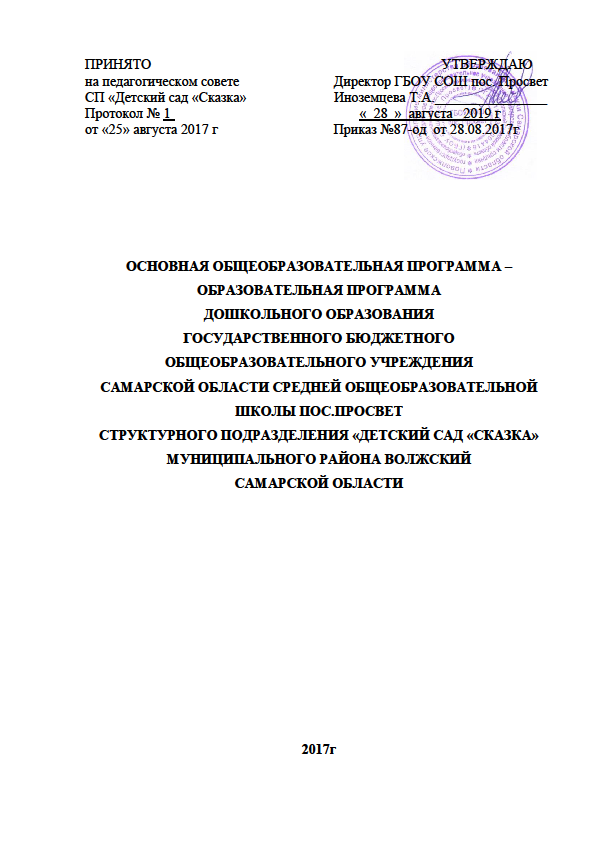 Содержание:1. ЦЕЛЕВОЙ РАЗДЕЛ.     1.1. Пояснительная записка.1.1.1. Цели и задачи реализации ПрограммыЦелью  Программы  является  проектирование  социальных  ситуаций  развития  ребенка  и развивающей  предметно-пространственной  среды,  обеспечивающих  позитивную социализацию,  мотивацию  и  поддержку  индивидуальности  детей  через  общение,  игру, познавательно-исследовательскую деятельность и другие формы активности.  Программа,  в  соответствии  с  Федеральным  законом  «Об  образовании  в  Российской Федерации»,  содействует  взаимопониманию  и  сотрудничеству  между  людьми,  учитывает разнообразие мировоззренческих подходов, способствует реализации права детей дошкольного возраста  на  свободный  выбор  мнений  и  убеждений,  обеспечивает  развитие  способностей каждого ребенка, формирование и развитие личности ребенка в соответствии с принятыми в семье  и  обществе  духовно-нравственными  и  социокультурными  ценностями  в  целях интеллектуального,  духовно-нравственного,  творческого  и  физического  развития  человека, удовлетворения его образовательных потребностей и интересов.  Цели Программы достигаются через решение следующих задач: –  охрана  и  укрепление  физического  и  психического  здоровья  детей,  в  том  числе  их эмоционального благополучия; –  обеспечение  равных  возможностей  для  полноценного  развития  каждого  ребенка  в период  дошкольного  детства  независимо  от  места  проживания,  пола,  нации,  языка, социального статуса; –  создание  благоприятных  условий  развития  детей  в  соответствии  с  их  возрастными  и индивидуальными  особенностями,  развитие  способностей  и  творческого  потенциала каждого ребенка как субъекта отношений с другими детьми, взрослыми и миром; – объединение обучения и воспитания в целостный образовательный процесс на основе духовно-нравственных и социокультурных ценностей, принятых в обществе правил и норм поведения в интересах человека, семьи, общества; – формирование общей культуры личности детей, развитие их социальных, нравственных, эстетических,  интеллектуальных,  физических  качеств,  инициативности, самостоятельности  и  ответственности  ребенка,  формирование  предпосылок  учебной деятельности; –  формирование  социокультурной  среды,  соответствующей  возрастным  и индивидуальным особенностям детей; 
– обеспечение психолого-педагогической поддержки семьи и повышение компетентности родителей  (законных  представителей)  в  вопросах  развития  и  образования,  охраны  и укрепления здоровья детей; –  обеспечение  преемственности  целей,  задач  и  содержания  дошкольного  общего  и начального общего образования. 1.1.2. Принципы и подходы к формированию ПрограммыВ соответствии со Стандартом Программа построена на следующих принципах: 1. Сохранение  уникальности  и  самоценности  детства  как  важного  этапа  в  общем развитии человека. Самоценность детства – понимание детства как периода жизни значимого самого  по  себе,  значимого  тем,  что  происходит  с  ребенком  сейчас,  а  не  тем,  что  этот  этап является  подготовкой  к  последующей  жизни.  Этот  принцип  подразумевает  полноценное проживание  ребенком  всех  этапов  детства  (младенческого,  раннего  и  дошкольного  детства), обогащение (амплификацию) детского развития. 2.  Индивидуализация  дошкольного  образования  предполагает  такое  построение образовательной  деятельности,  которое  открывает  возможности  для  индивидуализации образовательного процесса, появления индивидуальной траектории развития каждого ребенка с характерными  для  данного  ребенка  спецификой  и  скоростью,  учитывающей  его  интересы, мотивы,  способности  и  возрастно-психологические  особенности.  При  этом  сам  ребенок становится активным в выборе содержания своего образования, разных форм активности. Для реализации  этого  принципа  необходимы  регулярное  наблюдение  за  развитием  ребенка,  сбор данных  о  нем,  анализ  его  действий  и  поступков;  помощь  ребенку  в  сложной  ситуации; предоставление  ребенку  возможности  выбора  в  разных  видах  деятельности,  акцентирование внимания на инициативности, самостоятельности и активности ребенка.3.  Содействие  и  сотрудничество  детей  и  взрослых,  признание  ребенка  полноценным участником  (субъектом)  образовательных  отношений.  Этот  принцип предполагает  активное участие всех субъектов образовательных отношений – как детей, так и взрослых – в реализации программы.  Каждый  участник  имеет  возможность  внести  свой  индивидуальный  вклад  в  ход игры,  занятия,  проекта,  обсуждения,  в  планирование  образовательного  процесса,  может проявить  инициативу.  Принцип  содействия  предполагает  диалогический  характер коммуникации между всеми участниками образовательных отношений. Детям предоставляется возможность  высказывать  свои  взгляды,  свое  мнение,  занимать  позицию  и  отстаивать  ее, принимать решения и брать на себя ответственность в соответствии со своими возможностями. 4.  Поддержка инициативы детей в различных видах деятельности. 5.  Сотрудничество  Организации  с  семьей.  Сотрудничество,  кооперация  с  семьей, открытость  в  отношении  семьи,  уважение  семейных  ценностей  и  традиций,  их  учет  в образовательной  работе  являются  важнейшим  принципом  образовательной  программы. Сотрудники  Организации  должны  знать  об  условиях  жизни  ребенка  в  семье,  понимать проблемы,  уважать  ценности  и  традиции  семей  воспитанников.  Программа  предполагает разнообразные формы сотрудничества с семьей как в содержательном, так и в организационном планах.  6. Приобщение детей к социокультурным нормам, традициям семьи, общества и государства.  Освоение  ребенком  культурных норм, средств и способов деятельности, культурных образцов поведения и общения с другими людьми,  приобщение  к  традициям  семьи,  общества,  государства  происходят  в  процессе сотрудничества  со  взрослыми  и  другими  детьми,  направленного  на  создание  предпосылок  к полноценной деятельности ребенка в изменяющемся мире. 7. Формирование познавательных интересов и познавательных действий ребенка в различных видах деятельности.8. Возрастная адекватность образования. Этот принцип предполагает подбор педагогом содержания и методов дошкольного образования в соответствии с возрастными особенностями детей.  Важно  использовать  все  специфические  виды  детской  деятельности  (игру, коммуникативную  и  познавательно-исследовательскую  деятельность,  творческую  активность, обеспечивающую  художественно-эстетическое  развитие  ребенка),  опираясь  на  особенности возраста  и  задачи  развития,  которые  должны  быть  решены  в  дошкольном  возрасте. Деятельность  педагога  должна  быть  мотивирующей  и  соответствовать  психологическим законам  развития  ребенка,  учитывать  его  индивидуальные  интересы,  особенности  и склонности. 
9. Учет этнокультурной ситуации развития детей. Многообразие  социальных,  личностных,  культурных,  языковых, этнических особенностей, религиозных и других общностей, ценностей и убеждений, мнений и способов их выражения, жизненных укладов особенно ярко проявляется в условиях Российской Федерации  –  государства  с  огромной  территорией,  разнообразными  природными  условиями, объединяющего  многочисленные  культуры,  народы,  этносы.  Возрастающая  мобильность  в обществе, экономике, образовании, культуре требует от людей умения ориентироваться в этом мире  разнообразия,  способности  сохранять  свою  идентичность  и  в  то  же  время  гибко, позитивно  и  конструктивно  взаимодействовать  с  другими  людьми,  способности  выбирать  и уважать право выбора других ценностей и убеждений, мнений и способов их выражения.  Образовательную деятельность выстраивается  с учетом региональной  специфики,  социокультурной  ситуации  развития  каждого  ребенка,  его возрастных и индивидуальных особенностей, ценностей, мнений и способов их выражения. 
 
1.2. Планируемые результаты 
В  соответствии  с  ФГОС  ДО  специфика  дошкольного  детства  и  системные  особенности дошкольного  образования  делают  неправомерными  требования  от  ребенка  дошкольного возраста конкретных образовательных достижений. Поэтому результаты освоения Программы представлены  в  виде  целевых  ориентиров  дошкольного  образования  и  представляют  собой возрастные характеристики возможных достижений ребенка к концу дошкольного образования.  Реализация  образовательных  целей  и  задач  Программы  направлена  на  достижение целевых ориентиров дошкольного образования, которые описаны как основные характеристики развития ребенка. Основные характеристики развития ребенка представлены в виде изложения возможных достижений воспитанников на разных возрастных этапах дошкольного детства.  Целевые ориентиры в раннем возрасте К трем годам ребенок: –  интересуется  окружающими  предметами,  активно  действует  с  ними,  исследует  их свойства,  экспериментирует.  Использует  специфические,  культурно  фиксированные предметные действия, знает назначение бытовых предметов (ложки, расчески, карандаша и пр.) и умеет пользоваться ими. Проявляет настойчивость в достижении результата своих действий;  –  стремится  к  общению  и  воспринимает  смыслы  в  различных  ситуациях  общения  со взрослыми, активно подражает им в движениях и действиях, умеет действовать согласованно;  –  владеет  активной  и  пассивной  речью:  понимает  речь  взрослых,  может  обращаться  с вопросами и просьбами, знает названия окружающих предметов и игрушек; –  проявляет  интерес  к  сверстникам;  наблюдает  за  их  действиями  и  подражает  им.  Взаимодействие с ровесниками окрашено яркими эмоциями;  –  в  короткой  игре  воспроизводит  действия  взрослого,  впервые  осуществляя  игровые замещения; 
 –  проявляет  самостоятельность  в  бытовых  и  игровых  действиях.  Владеет  простейшими навыками самообслуживания;  –  любит слушать стихи, песни, короткие сказки, рассматривать картинки, двигаться под музыку.  Проявляет  живой  эмоциональный  отклик  на  эстетические  впечатления.  Охотно включается  в  продуктивные  виды  деятельности  (изобразительную  деятельность, конструирование и др.); –  с удовольствием двигается – ходит, бегает в разных направлениях, стремится осваивать различные виды движения (подпрыгивание, лазанье, перешагивание и пр.). 
 Целевые ориентиры на этапе завершения освоения Программы К семи годам: –  ребенок  овладевает  основными  культурными  способами  деятельности,  проявляет инициативу  и  самостоятельность  в  игре,  общении,  конструировании  и  других  видах  детской активности. Способен выбирать себе род занятий, участников по совместной деятельности; –  ребенок  положительно  относится  к  миру,  другим  людям  и  самому  себе,  обладает чувством собственного достоинства. Активно взаимодействует со сверстниками и взрослыми, участвует в совместных играх. Способен договариваться, учитывать интересы и чувства других, сопереживать неудачам и радоваться успехам других, адекватно проявляет свои чувства, в том числе чувство веры в себя, старается разрешать конфликты; –  ребенок  обладает  воображением,  которое  реализуется  в  разных  видах  деятельности  и прежде всего в игре. Ребенок владеет разными формами и видами игры, различает условную и реальную ситуации, следует игровым правилам;  –  ребенок  достаточно  хорошо  владеет  устной  речью,  может  высказывать  свои  мысли  и желания,  использовать  речь  для  выражения  своих  мыслей,  чувств  и  желаний,  построения речевого  высказывания  в  ситуации  общения,  может  выделять  звуки  в  словах,  у  ребенка складываются предпосылки грамотности; –  у  ребенка  развита  крупная  и  мелкая  моторика.  Он  подвижен,  вынослив,  владеет основными  произвольными  движениями,  может  контролировать  свои  движения  и  управлять ими;  –  ребенок способен к волевым усилиям, может следовать социальным нормам поведения и правилам в разных видах деятельности, во взаимоотношениях со взрослыми и сверстниками, может соблюдать правила безопасного поведения и личной гигиены;  –  ребенок  проявляет  любознательность,  задает  вопросы  взрослым  и  сверстникам, интересуется  причинно-следственными  связями,  пытается  самостоятельно  придумывать объяснения явлениям природы и поступкам людей. Склонен наблюдать, экспериментировать, строить смысловую картину окружающей реальности, обладает начальными знаниями о себе, о природном  и  социальном  мире,  в  котором  он  живет.  Знаком  с  произведениями  детской литературы,  обладает  элементарными  представлениями  из  области  живой  природы, естествознания,  математики,  истории  и  т.п.  Способен  к  принятию  собственных  решений, опираясь на свои знания и умения в различных видах деятельности. Степень  реального  развития  этих  характеристик  и  способности  ребенка  их  проявлять  к моменту  перехода  на  следующий  уровень  образования  могут  существенно  варьировать  у разных  детей  в  силу  различий  в  условиях  жизни  и  индивидуальных  особенностей  развития конкретного ребенка.1.3. Планируемые промежуточные результаты освоения ПрограммыПланируемые результаты освоения Программы конкретизируют требования Стандарта к целевым ориентирам в обязательной части и части, формируемой участниками образовательных отношений, с учетом возрастных возможностей и индивидуальных различий (индивидуальных траекторий развития) детей.1.4. Оценочные материалы В соответствии с ФГОС ДО, целевые ориентиры не подлежат непосредственной оценке, в том числе в виде педагогической диагностики (мо-ниторинга), и не являются основанием для их формального сравнения с реальными достижениями детей. Они не являются основой объективной оценки соответствия установленным требованиям образовательной деятельности и подготовки детей. Освоение Программы не сопровождается проведением про-межуточных аттестаций и итоговой аттестации воспитанников. Как следует из ФГОС ДО, целевые ориентиры не могут служить непосредственным основанием при решении управленческих задач, включая: • аттестацию педагогических кадров; • оценку качества образования; • оценку как итогового, так и промежуточного уровня развития детей, в том числе в рамках мониторинга (в том числе в форме тестирования, с использо-ванием методов, основанных на наблюдении, или иных методов измерения результативности детей); • оценку выполнения муниципального (государственного) задания посредством их включения в показатели качества выполнения задания; • распределение стимулирующего фонда оплаты труда работников Организации. Однако педагог в ходе своей работы должен выстраивать индивидуальную траекторию развития каждого ребенка. Для этого педагогу необходим инструментарий оценки своей работы, который позволит ему оптимальным образом выстраивать взаимодействие с детьми. Реализация программы предполагает оценку индивидуального развития детей. Такая оценка производится педагогическим работником в рамках пе-дагогической диагностики (оценки индивидуального развития детей дошкольного возраста, связанной с оценкой эффективности педагогических дейст-вий и лежащей в основе их дальнейшего планирования). Педагогическая диагностика проводится в ходе наблюдений за активностью детей в спонтанной и специально организованной деятельности. Инструментарий для педагогической диагностики — карты наблюдений детского развития, позволяющие фиксировать индивидуальную динамику и перспективы развития каждого ребенка в ходе: • коммуникации со сверстниками и взрослыми (как меняются способы установления и поддержания контакта, принятия совместных решений, разрешения конфликтов, лидерства и пр.); • игровой деятельности; • познавательной деятельности (как идет развитие детских способностей, познавательной активности) • проектной деятельности (как идет развитие детской инициативности, ответственности и автономии, как развивается умение планировать и органи-зовывать свою деятельность); • изобразительной деятельности; • двигательной деятельности. Результаты педагогической диагностики используются исключительно для решения следующих образовательных задач: - индивидуализации образования (в том числе поддержки ребенка, построения его образовательной траектории или профессиональной коррекции особен-ностей его развития); - оптимизации работы с группой детей. Педагогическая диагностика развития ребенка, используется как профессиональный инструмент педагога с целью получения обратной связи от собственных педагогических действий и планирования дальнейшей индивидуальной работы с детьми по Программе.Ранний возраст  Пантюхина Г.В., Печора К.Л.,Фрухт Э.Л.  «Методы диагностики нервно-психического развития  детей раннего возраста»Дошкольный возраст2. СОДЕРЖАТЕЛЬНЫЙ РАЗДЕЛ2.1. Характеристика особенностей развития детей раннего и дошкольного возраста.ГРУППА ДЕТЕЙ РАННЕГО ВОЗРАСТА (ОТ 1,6 ДО 3 ЛЕТ)ВОЗРАСТНЫЕ ПСИХОФИЗИЧЕСКИЕ ОСОБЕННОСТИНа втором году жизни развивается самостоятельность детей, формируется предметно-игровая деятельность, появляются элементы сюжетнойигры. Общение с взрослым носит ситуативно-деловой характер, затем характер делового сотрудничества. Совершенствуются восприятие, речь, наглядно-действенное мышление, чувственное познание действительности.Ежемесячная прибавка в весе составляет 200–250 г, а в росте — 1 см.Продолжается совершенствование строения и функций внутренних органов, костной, мышечной и центральной нервной системы. Повышается работоспособность нервных клеток. Для детей второго года жизни характерна высокая двигательнаяактивность.Постепенно совершенствуется ходьба. Дети учатся свободно передвигаться на прогулке: они взбираются на бугорки, ходят по траве, перешагивают через небольшие препятствия, например, палку, лежащую на земле.Исчезает шаркающая походка. В подвижных играх и на музыкальныхзанятиях дети выполняют боковые шаги, медленно кружатся на месте.В начале второго года дети много и охотно лазают: взбираются на горку, на диванчики, а позже (приставным шагом) и на шведскую стенку,а также перелезают через бревно, подлезают под скамейку, пролезают через обруч. После полутора лет у малышей кроме основных развиваются иподражательные движения (мишке, зайчику).В простых подвижных играх и плясках дети привыкают координировать свои движения и действия друг с другом (при участии не более 8–10человек).В разных видах деятельности обогащается сенсорный опыт. В процессе знакомства с предметами ребенок слышит названия форм (кубик,кирпичик, шарик, «крыша» — призма), одновременно воспринимая их (гладит предмет, обводит пальцем по контуру, стучит, бросает и т. п.) и уточняя физические качества. При этом происходит и ознакомление с основными фигурами (квадрат, четырехугольник, круг, треугольник).С помощью взрослого ребенок упражняется в установлении сходства иразличий между предметами, имеющими одинаковые названия (большой красный мяч — маленький синий мяч, большой белый мишка — маленький черный мишка и т. д.).При обучении и правильном подборе игрового материала дети осваивают действия с разнообразными игрушками: разборными (пирамиды, матрешки и др.), строительным материалом и сюжетными игрушками (куклы с атрибутами к ним, мишки). Эти действия ребенок воспроизводит по подражанию после показа взрослого.Постепенно из отдельных действий складываются «цепочки», и малыш учится доводить предметные действия до результата: заполняет колечками всю пирамиду, подбирая их по цвету и размеру, из строительного материала возводит по образцу, а затем по памяти забор, паровозик, башенку и другие несложные постройки.Значительные перемены происходят и в действиях с сюжетными игрушками. Дети начинают переносить разученное действие с одной игрушкой (кукла) на другие (мишки, зайки); они активно ищут предмет, необходимый для завершения действия (одеяло, чтобы уложить куклу спать, мисочку, чтобы накормить мишку).Воспроизводя подряд 2–3 действия, они сначала не ориентируютсяна то, как это бывает в жизни: спящую куклу, например, вдруг начинаюткатать на машинке. К концу второго года жизни в игровых действиях детей уже отражается привычная им жизненная последовательность: погуляв с куклой, кормят ее и укладывают спать.Бытовые действия с сюжетными игрушками дети воспроизводят на протяжении всего периода дошкольного детства. Но при этом дети 3–5 лет и старше устраивают из каждого действия «многозвеньевой ритуал». Перед едой кукле вымоют руки, завяжут салфетку, проверят, не горяча ли каша, кормить будут ложкой, а пить дадут из чашки. Всего этого на втором году жизни нет. Ребенок просто подносит миску ко рту куклы.Аналогично он поступает и в других ситуациях. Этими особенностями  объясняется простота подбора сюжетных игрушек и атрибутов к ним.На втором году жизни из отдельных действий складываются элементы деятельности, свойственной дошкольному детству: предметная с характерным для нее сенсорным уклоном, конструктивная и сюжетная игра. В предметной деятельности появляются соотносящие и орудийные действия.Успехи в развитии предметно-игровой деятельности сочетаются с ее неустойчивостью. Имея возможность приблизиться к любому предмету,попавшему в поле зрения, ребенок бросает то, что держит в руках, и устремляется к нему. Постепенно он с помощью взрослого учится доводить начатое до конца, добиваясь результата.Второй год жизни — период интенсивного формирования речи. Связи между предметом, действием и словами, их обозначающими, формируются в 6–10 раз быстрее, чем в конце первого года жизни.Дети усваивают названия предметов, действий, обозначения некоторых качеств и состояний. Благодаря этому можно организовать деятельность и поведение малышей, формировать и совершенствовать восприятие, в том числе составляющие основу сенсорного воспитания.В процессе разнообразной деятельности с взрослыми дети усваивают, что одно и то же действие может относиться к разным предметам: «надень шапку, надень колечки на пирамидку» и т. д. Важным приобретением речи и мышления является формирующаяся на втором году жизни способность обобщения. Слово в сознании ребенка начинает ассоциироваться не с одним предметом, а обозначать все предметы, относящиеся к этой группе, несмотря на различия по цвету, размеру и даже внешнему виду (кукла большая и маленькая, голышом и одетая, кукла-мальчик и кукла-девочка).Способность обобщения позволяет детям узнавать предметы, изображенные на картинке, в то время как в начале года на просьбу показать какой-либо предмет малыш ориентировался на случайные несущественные признаки. Так, словом кх он мог обозначать и кошку, и меховой воротник. Малыш привыкает к тому, что между предметами существуют разные связи, а взрослые и дети действуют в разных ситуациях, поэтому ему понятны сюжетные инсценировки (показ игрушек, персонажей кукольного и настольного театра).Впечатления от таких показов, заинтересованного рассматривания сохраняются в памяти. Поэтому дети старше полутора лет способны поддерживать диалог-воспоминание с взрослым о недавних событияхили вещах, связанных с их личным опытом: «Кто гулял?» — «Что видели?» — «Собачку». — «Кого кормили зернышками?» — «Птичку».Активный словарь на протяжении года увеличивается неравномерно. К полутора годам он равен примерно 20–30 словам. После 1 года 8–10 месяцев происходит скачок, развивается активно используемый словарь. В нем много глаголов и существительных, встречаются простые прилагательные и наречия (тут, там, туда и т. д.), а также предлоги.Упрощенные слова (ту-ту, ав-ав) заменяются обычными, пусть и несовершенными в фонетическом отношении. После полутора лет ребенок чаще всего воспроизводит контур слова (разное число слогов), наполняя его звуками-заместителями, более или менее близкими по звучанию слышимому образцу.Попытки улучшить произношение, повторяя слово за взрослым, в этом возрасте не приносят успеха. Это становится возможным лишь на третьем году жизни. Ребенок в большинстве случаев после полутора лет правильно произносит губно-губные звуки (п, б, м), передние небноязычные (т, д, н), задние небноязычные (г, х). Свистящие, шипящие и сонорные звуки, а также слитные фонемы в словах, произносимыхребенком, встречаются крайне редко.Вначале произносимое ребенком слово является целым предложением. Так, слова «бах, упала» в одних случаях обозначают, что малыш уронил игрушку, в других — что он сам упал и ушибся.К полутора годам в высказываниях детей появляются двухсловные предложения, а в конце второго года обычным становится использование трех-, четырехсловных предложений.Ребенок старше полутора лет активно обращается к взрослым с вопросами. Но выражает их преимущественно интонационно: «Ия куся?» — то есть «Ира кушала?» Вопросительными словами дети пользуются реже, но могут спросить: «Где платок?», «Баба куда пошла?», «Это что?»Дети учатся выполнять словесные просьбы взрослого в пределах видимой, наглядной ситуации.На втором году жизни ребенок усваивает имена взрослых и детей, с которыми общается повседневно, а также некоторые родственные отношения (мама, папа, бабушка). Он понимает элементарные человеческие чувства, обозначаемые словами «радуется», «сердится», «испугался», «жалеет». В речи появляются оценочные суждения: «плохой», «хороший», «красивый».Совершенствуется самостоятельность детей в предметно-игровой деятельности и самообслуживании.Малыш постепенно овладевает умением самостоятельно есть любую пищу, умываться и мыть руки, приобретает навыки опрятности, аккуратности.Расширяется ориентировка в ближайшем окружении. Знание того, как называются части помещения группы (мебель, одежда, посуда), помогает ребенку выполнять несложные (состоящие из одного, а к концу года из 2–3 действий) поручения взрослых. Постепенно он привыкает соблюдать элементарные правила поведения, обозначаемые словами «можно», «нельзя», «нужно». Общение с взрослым носит деловой, объектно-направленный характер.На втором году закрепляется и углубляется деловое сотрудничество с взрослым, потребность общения с ним по самым разным поводам. При этом к двум годам дети постепенно переходят от языка жестов, мимики, выразительных звукосочетаний к выражению просьб, желаний, предложений с помощью слов и коротких фраз. Так речь становится основным средством общения с взрослым, хотя в этом возрасте ребенок охотно говорит только с близкими, хорошо знакомыми ему людьми.На втором году жизни между детьми сохраняется и развивается тип эмоционального взаимообщения. Они самостоятельно играют друг с другом (по двое-трое) в разученные ранее при помощи взрослого игры («Прятки», «Догонялки»).Однако опыт взаимообщения у детей невелик, и основа его еще не сформирована. Имеет место непонимание со стороны предполагаемого партнера. Ребенок может расплакаться и даже ударить жалеющего его. Он активно протестует против вмешательства в свою игру. Игрушка в руках другого гораздо интереснее для малыша, чем та, что стоит рядом. Отобрав игрушку у соседа, но не зная, что делать дальше, малыш просто бросает ее. Воспитателю следует пресекать подобные факты,чтобы у детей не пропало желание общаться.Взаимообщение детей в течение дня возникает, как правило, в предметно-игровой деятельности и режимных процессах, а поскольку предметно-игровые действия и самообслуживание только формируются, самостоятельность, заинтересованность в их выполнении следует всячески оберегать.Детей приучают соблюдать «дисциплину расстояния», и они сначала осваивают умение играть и действовать рядом, не мешая друг другу, а затем играть вместе по 2–3 человека, вести себя в группе соответствующим образом: не лезть в тарелку соседа, подвинуться на диванчике, чтобы мог сесть еще один ребенок, не шуметь в спальне и т. д. При этом они пользуются простыми словами: «на» («возьми»), «дай», «пусти», «не хочу» и др.На фоне «охраны» деятельности каждого малыша нужно формировать совместные действия. Сначала по подсказке взрослого, а к двум годам самостоятельно дети способны помогать друг другу: принести предмет, необходимый соседу для продолжения игры (кубики, колечки для пирамидки, одеяло для куклы). Подражая маме или воспитателю, один малыш пытается «накормить, причесать» другого.Возможны несложные плясовые действия малышей парами на музыкальных занятиях.Одним из главных приобретений второго года жизни можно считать совершенствование основных движений, особенно ходьбы.Подвижность ребенка порой даже мешает ему сосредоточиться на спокойных занятиях.Наблюдается быстрое и разноплановое развитие предметно-игрового поведения, благодаря чему к концу пребывания детей во второй группе раннего возраста у них формируются компоненты всех видов деятельности, характерных для периода дошкольного детства.Происходит быстрое развитие разных сторон речи и ее функций. Хотя темп развития понимания речи окружающих по-прежнему опережает умение говорить, в конце второго года активный словарь состоит уже из 200–300 слов. С помощью речи можно организовать поведение ребенка, а речь самого малыша становится основным средством общения с взрослым.С одной стороны, возрастает самостоятельность ребенка во всех сферахжизни, с другой — он осваивает правила поведения в группе (играть рядом,не мешая другим, помогать, если это понятно и несложно). Все это является основой для развития в будущем совместной игровой деятельности.Дошкольный возраст (3–8 лет)Младшая группа(от 3 до 4 лет)В возрасте 3–4 лет ребенок постепенно выходит за пределы семейного круга. Его общение становится внеситуативным. Взрослый становится для ребенка не только членом семьи, но и носителем определенной общественной функции. Желание ребенка выполнять такую же функцию приводит к противоречию с его реальными возможностями. Это противоречие разрешается через развитие игры, которая становится ведущим видом деятельности в дошкольном возрасте.Главной особенностью игры является ее условность: выполнение одних действий с одними предметами предполагает их отнесенность к другим действиям с другими предметами. Основным содержанием игры младших дошкольников являются действия с игрушками и предметами-заместителями. Продолжительность игры небольшая. Младшие дошкольники ограничиваются игрой с одной-двумя ролями и простыми, неразвернутыми сюжетами. Игры с правилами в этом возрасте только начинают формироваться.Изобразительная деятельность ребенка зависит от его представле-ний о предмете. В этом возрасте они только начинают формироваться.Графические образы бедны. У одних детей в изображениях отсутствуют детали, у других рисунки могут быть более детализированы. Дети уже могут использовать цвет.Большое значение для развития мелкой моторики имеет лепка.Младшие дошкольники способны под руководством взрослого вылепитьпростые предметы.Известно, что аппликация оказывает положительное влияние на развитие восприятия. В этом возрасте детям доступны простейшие виды аппликации.Конструктивная деятельность в младшем дошкольном возрасте ограничена возведением несложных построек по образцу и по замыслу.В младшем дошкольном возрасте развивается перцептивная деятельность. Дети от использования предэталонов — индивидуальных единиц восприятия, переходят к сенсорным эталонам — культурно-выработанным средствам восприятия. К концу младшего дошкольного возраста дети могут воспринимать до 5 и более форм предметов и до 7 и более цветов, способны дифференцировать предметы по величине, ориентироваться в пространстве группы детского сада, а при определенной организации образовательного процесса — и в помещении всего дошкольного учреждения.Развиваются память и внимание. По просьбе взрослого дети могут запомнить 3–4 слова и 5–6 названий предметов. К концу младшего дошкольного возраста они способны запомнить значительные отрывки из любимых произведений.Продолжает развиваться наглядно-действенное мышление. При этомпреобразования ситуаций в ряде случаев осуществляются на основе целенаправленных проб с учетом желаемого результата. Дошкольники способны установить некоторые скрытые связи и отношения между предметами.В младшем дошкольном возрасте начинает развиваться воображение, которое особенно наглядно проявляется в игре, когда одни объекты выступают в качестве заместителей других.Взаимоотношения детей обусловлены нормами и правилами. В результате целенаправленного воздействия они могут усвоить относительно большое количество норм, которые выступают основанием для оценки собственных действий и действий других детей.Взаимоотношения детей ярко проявляются в игровой деятельности. Они скорее играют рядом, чем активно вступают во взаимодействие.Однако уже в этом возрасте могут наблюдаться устойчивые избирательные взаимоотношения. Конфликты между детьми возникают преимущественно по поводу игрушек. Положение ребенка в группе сверстников во многом определяется мнением воспитателя.В младшем дошкольном возрасте можно наблюдать соподчинение мотивов поведения в относительно простых ситуациях. Сознательное управление поведением только начинает складываться; во многом поведение ребенка еще ситуативно. Вместе с тем можно наблюдать и случаи ограничения собственных побуждений самим ребенком, сопровождаемые словесными указаниями. Начинает развиваться самооценка, при этом дети в значительной мере ориентируются на оценку воспитателя. Продолжает развиваться также их половая идентификация, что проявляется в характере выбираемых игрушек и сюжетов.Средняя группа(от 4 до 5 лет)В игровой деятельности детей среднего дошкольного возраста появляются ролевые взаимодействия. Они указывают на то, что дошкольники начинают отделять себя от принятой роли. В процессе игры роли могут меняться. Игровые действия начинают выполняться не ради них самих, а ради смысла игры.Происходит разделение игровых и реальных взаимодействий детей. Значительное развитие получает изобразительная деятельность. Рисунок становится предметным и детализированным. Графическое изображение человека характеризуется наличием туловища, глаз, рта, носа, волос, иногда одежды и ее деталей. Совершенствуется техническая сторона изобразительной деятельности. Дети могут рисовать основные геометрические фигуры, вырезать ножницами, наклеивать изображения на бумагу и т. д.Усложняется конструирование. Постройки могут включать 5–6 деталей. Формируются навыки конструирования по собственному замыслу, а также планирование последовательности действий.Двигательная сфера ребенка характеризуется позитивными изменениями мелкой и крупной моторики. Развиваются ловкость, координация движений. Дети в этом возрасте лучше, чем младшие дошкольники, удерживают равновесие, перешагивают через небольшие преграды.Усложняются игры с мячом.К концу среднего дошкольного возраста восприятие детей становится более развитым. Они оказываются способными назвать форму, на которую похож тот или иной предмет. Могут вычленять в сложных объектах простые формы и из простых форм воссоздавать сложные объекты. Дети способны упорядочить группы предметов по сенсорному признаку — величине, цвету; выделить такие параметры, как высота, длина и ширина.Совершенствуется ориентация в пространстве.Возрастает объем памяти. Дети запоминают до 7–8 названий предметов. Начинает складываться произвольное запоминание: дети способны принять задачу на запоминание, помнят поручения взрослых, могут выучить небольшое стихотворение и т. д.Начинает развиваться образное мышление. Дети способны использовать простые схематизированные изображения для решения несложных задач. Дошкольники могут строить по схеме, решать лабиринтные задачи. Развивается предвосхищение. На основе пространственного расположения объектов дети могут сказать, что произойдет в результате их взаимодействия. Однако при этом им трудно встать на позицию другого наблюдателя и во внутреннем плане совершить мысленное преобразование образа.Для детей этого возраста особенно характерны известные феноменыЖ. Пиаже: сохранение количества, объема и величины. Например, если им предъявить три черных кружка из бумаги и семь белых кружков из бумаги и спросить: «Каких кружков больше — черных или белых?», большинство ответят, что белых больше. Но если спросить: «Каких больше — белых или бумажных?», ответ будет таким же — больше белых.Продолжает развиваться воображение. Формируются такие его особенности, как оригинальность и произвольность. Дети могут самостоятельно придумать небольшую сказку на заданную тему.Увеличивается устойчивость внимания. Ребенку оказывается доступной сосредоточенная деятельность в течение 15–20 минут. Он способен удерживать в памяти при выполнении каких-либо действий несложное условие.В среднем дошкольном возрасте улучшается произношение звуков и дикция. Речь становится предметом активности детей. Они удачно имитируют голоса животных, интонационно выделяют речь тех или иныхперсонажей. Интерес вызывают ритмическая структура речи, рифмы. Развивается грамматическая сторона речи. Дошкольники занимаются словотворчеством на основе грамматических правил. Речь детей при взаимодействии друг с другом носит ситуативный характер, а при общении с взрослым становится внеситуативной.Изменяется содержание общения ребенка и взрослого. Оно выходит за пределы конкретной ситуации, в которой оказывается ребенок.Ведущим становится познавательный мотив. Информация, которую ребенок получает в процессе общения, может быть сложной и трудной для понимания, но она вызывает у него интерес.У детей формируется потребность в уважении со стороны взрослого, для них оказывается чрезвычайно важной его похвала. Это приводит к их повышенной обидчивости на замечания. Повышенная обидчивость представляет собой возрастной феномен.Взаимоотношения со сверстниками характеризуются избирательностью,которая выражается в предпочтении одних детей другим. Появляются постоянные партнеры по играм. В группах начинают выделяться лидеры. Появляются конкурентность, соревновательность. Последняя важна для сравнениясебя с другим, что ведет к развитию образа Я ребенка, его детализации.Основные достижения возраста связаны с развитием игровой деятельности; появлением ролевых и реальных взаимодействий; с развитием изобразительной деятельности; конструированием по замыслу, планированием; совершенствованием восприятия, развитием образного мышления и воображения, эгоцентричностью познавательной позиции; развитием памяти, внимания, речи, познавательной мотивации; формированием потребности в уважении со стороны взрослого, появлением обидчивости, конкурентности, соревновательности со сверстниками; дальнейшим развитием образа Я ребенка, его детализацией.Старшая группа(от 5 до 6 лет)Дети шестого года жизни уже могут распределять роли до началаигры и строить свое поведение, придерживаясь роли. Игровое взаимо-действие сопровождается речью, соответствующей и по содержанию, иинтонационно взятой роли. Речь, сопровождающая реальные отношениядетей, отличается от ролевой речи. Дети начинают осваивать социаль-ные отношения и понимать подчиненность позиций в различных видахдеятельности взрослых, одни роли становятся для них более привлека-тельными, чем другие. При распределении ролей могут возникать кон-фликты, связанные с субординацией ролевого поведения. Наблюдаетсяорганизация игрового пространства, в котором выделяются смысловой«центр» и «периферия». (В игре «Больница» таким центром оказываетсякабинет врача, в игре «Парикмахерская» — зал стрижки, а зал ожиданиявыступает в качестве периферии игрового пространства.) Действия детейв играх становятся разнообразными.Развивается изобразительная деятельность детей. Это возраст на-иболее активного рисования. В течение года дети способны создать додвух тысяч рисунков. Рисунки могут быть самыми разными по содержа-нию: это и жизненные впечатления детей, и воображаемые ситуации, ииллюстрации к фильмам и книгам. Обычно рисунки представляют собойсхематичные изображения различных объектов, но могут отличатьсяоригинальностью композиционного решения, передавать статичные идинамичные отношения. Рисунки приобретают сюжетный характер;достаточно часто встречаются многократно повторяющиеся сюжеты снебольшими или, напротив, существенными изменениями. Изображениечеловека становится более детализированным и пропорциональным. Порисунку можно судить о половой принадлежности и эмоциональном со-стоянии изображенного человека.Конструирование характеризуется умением анализировать условия,в которых протекает эта деятельность. Дети используют и называютразличные детали деревянного конструктора. Могут заменить деталипостройки в зависимости от имеющегося материала. Овладевают обоб-щенным способом обследования образца. Дети способны выделять ос-новные части предполагаемой постройки. Конструктивная деятельностьможет осуществляться на основе схемы, по замыслу и по условиям.Появляется конструирование в ходе совместной деятельности.Дети могут конструировать из бумаги, складывая ее в несколько раз(два, четыре, шесть сгибаний); из природного материала. Они осваиваютдва способа конструирования: 1) от природного материала к художест-венному образу (ребенок «достраивает» природный материал до целост-ного образа, дополняя его различными деталями); 2) от художественногообраза к природному материалу (ребенок подбирает необходимый мате-риал, для того чтобы воплотить образ).Продолжает совершенствоваться восприятие цвета, формы и величи-ны, строения предметов; систематизируются представления детей. Ониназывают не только основные цвета и их оттенки, но и промежуточныецветовые оттенки; форму прямоугольников, овалов, треугольников. Вос-принимают величину объектов, легко выстраивают в ряд — по возраста-нию или убыванию — до 10 различных предметов.Однако дети могут испытывать трудности при анализе пространс-твенного положения объектов, если сталкиваются с несоответствием фор-мы и их пространственного расположения. Это свидетельствует о том, чтов различных ситуациях восприятие представляет для дошкольников из-вестные сложности, особенно если они должны одновременно учитыватьнесколько различных и при этом противоположных признаков.В старшем дошкольном возрасте продолжает развиваться образноемышление. Дети способны не только решить задачу в наглядном плане, нои совершить преобразования объекта, указать, в какой последовательнос-ти объекты вступят во взаимодействие и т. д. Однако подобные решенияокажутся правильными только в том случае, если дети будут применятьадекватные мыслительные средства. Среди них можно выделить схема-тизированные представления, которые возникают в процессе наглядногомоделирования; комплексные представления, отражающие представ-ления детей о системе признаков, которыми могут обладать объекты, атакже представления, отражающие стадии преобразования различныхобъектов и явлений (представления о цикличности изменений): пред-ставления о смене времен года, дня и ночи, об увеличении и уменьшенииобъектов в результате различных воздействий, представления о развитиии т. д. Кроме того, продолжают совершенствоваться обобщения, чтоявляется основой словесно-логического мышления. В дошкольном воз-расте у детей еще отсутствуют представления о классах объектов. Детигруппируют объекты по признакам, которые могут изменяться, однаконачинают формироваться операции логического сложения и умноженияклассов. Так, например, старшие дошкольники при группировке объектовмогут учитывать два признака: цвет и форму (материал) и т. д.Как показали исследования отечественных психологов, дети стар-шего дошкольного возраста способны рассуждать и давать адекватныепричинные объяснения, если анализируемые отношения не выходят запределы их наглядного опыта.Развитие воображения в этом возрасте позволяет детям сочинять до-статочно оригинальные и последовательно разворачивающиеся истории.Воображение будет активно развиваться лишь при условии проведенияспециальной работы по его активизации.Продолжают развиваться устойчивость, распределение, переключае-мость внимания. Наблюдается переход от непроизвольного к произволь-ному вниманию.Продолжает совершенствоваться речь, в том числе ее звуковая сторона.Дети могут правильно воспроизводить шипящие, свистящие и сонорныезвуки. Развиваются фонематический слух, интонационная выразитель-ность речи при чтении стихов в сюжетно-ролевой игре и в повседневнойжизни.Совершенствуется грамматический строй речи. Дети используютпрактически все части речи, активно занимаются словотворчеством. Бо-гаче становится лексика: активно используются синонимы и антонимы.Развивается связная речь. Дети могут пересказывать, рассказывать покартинке, передавая не только главное, но и детали.Достижения этого возраста характеризуются распределением ролейв игровой деятельности; структурированием игрового пространства;дальнейшим развитием изобразительной деятельности, отличающейсявысокой продуктивностью; применением в конструировании обобщен-ного способа обследования образца; усвоением обобщенных способовизображения предметов одинаковой формы.Восприятие в этом возрасте характеризуется анализом сложныхформ объектов; развитие мышления сопровождается освоением мыс-лительных средств (схематизированные представления, комплексныепредставления, представления о цикличности изменений); развиваютсяумение обобщать, причинное мышление, воображение, произвольноевнимание, речь, образ Я.Подготовительная к школе группа(от 6 до 7 лет)В сюжетно-ролевых играх дети подготовительной к школе группыначинают осваивать сложные взаимодействия людей, отражающие ха-рактерные значимые жизненные ситуации, например, свадьбу, рождениеребенка, болезнь, трудоустройство и т. д.Игровые действия детей становятся более сложными, обретаютособый смысл, который не всегда открывается взрослому. Игровоепространство усложняется. В нем может быть несколько центров,каждый из которых поддерживает свою сюжетную линию. При этомдети способны отслеживать поведение партнеров по всему игровомупространству и менять свое поведение в зависимости от места в нем.Так, ребенок уже обращается к продавцу не просто как покупатель, акак покупатель-мама или покупатель-шофер и т. п. Исполнение ролиакцентируется не только самой ролью, но и тем, в какой части игрово-го пространства эта роль воспроизводится. Например, исполняя рольводителя автобуса, ребенок командует пассажирами и подчиняетсяинспектору ГИБДД. Если логика игры требует появления новой роли,то ребенок может по ходу игры взять на себя новую роль, сохранив приэтом роль, взятую ранее. Дети могут комментировать исполнение ролитем или иным участником игры.Образы из окружающей жизни и литературных произведений, пере-даваемые детьми в изобразительной деятельности, становятся сложнее.Рисунки приобретают более детализированный характер, обогащаетсяих цветовая гамма. Более явными становятся различия между рисунка-ми мальчиков и девочек. Мальчики охотно изображают технику, космос,военные действия и т. п. Девочки обычно рисуют женские образы: при-нцесс, балерин, моделей и т. д. Часто встречаются и бытовые сюжеты:мама и дочка, комната и т. д.Изображение человека становится еще более детализированным ипропорциональным. Появляются пальцы на руках, глаза, рот, нос, бро-ви, подбородок. Одежда может быть украшена различными деталями.При правильном педагогическом подходе у дошкольников формиру-ются художественно-творческие способности в изобразительной деятель-ности.К подготовительной к школе группе дети в значительной степениосваивают конструирование из строительного материала. Они свободновладеют обобщенными способами анализа как изображений, так и пос-троек; не только анализируют основные конструктивные особенностиразличных деталей, но и определяют их форму на основе сходства со зна-комыми им объемными предметами. Свободные постройки становятсясимметричными и пропорциональными, их строительство осуществляет-ся на основе зрительной ориентировки.Дети быстро и правильно подбирают необходимый материал. Онидостаточно точно представляют себе последовательность, в которой будетосуществляться постройка, и материал, который понадобится для ее вы-полнения; способны выполнять различные по степени сложности пост-ройки как по собственному замыслу, так и по условиям.В этом возрасте дети уже могут освоить сложные формы сложенияиз листа бумаги и придумывать собственные, но этому их нужно специ-ально обучать. Данный вид деятельности не просто доступен детям — онважен для углубления их пространственных представлений.Усложняется конструирование из природного материала. Дошколь-никам уже доступны целостные композиции по предварительному за-мыслу, которые могут передавать сложные отношения, включать фигурылюдей и животных.У детей продолжает развиваться восприятие, однако они не всегдамогут одновременно учитывать несколько различных признаков.Развивается образное мышление, однако воспроизведение метри-ческих отношений затруднено. Это легко проверить, предложив детямвоспроизвести на листе бумаги образец, на котором нарисованы девятьточек, расположенных не на одной прямой. Как правило, дети не вос-производят метрические отношения между точками: при наложениирисунков друг на друга точки детского рисунка не совпадают с точкамиобразца.Продолжают развиваться навыки обобщения и рассуждения, но онив значительной степени ограничиваются наглядными признаками ситуации.Продолжает развиваться воображение, однако часто приходится кон-статировать снижение развития воображения в этом возрасте в сравнениисо старшей группой. Это можно объяснить различными влияниями, в томчисле и средств массовой информации, приводящими к стереотипностидетских образов.Продолжает развиваться внимание дошкольников, оно становитсяпроизвольным. В некоторых видах деятельности время произвольногососредоточения достигает 30 минут.У дошкольников продолжает развиваться речь: ее звуковая сторона,грамматический строй, лексика. Развивается связная речь. В высказы-ваниях детей отражаются как расширяющийся словарь, так и характеробобщений, формирующихся в этом возрасте. Дети начинают активноупотреблять обобщающие существительные, синонимы, антонимы, при-лагательные и т. д.В результате правильно организованной образовательной работы у де-тей развиваются диалогическая и некоторые виды монологической речи.В подготовительной к школе группе завершается дошкольный возраст.Его основные достижения связаны с освоением мира вещей как предметовчеловеческой культуры; освоением форм позитивного общения с людьми;развитием половой идентификации, формированием позиции школьника.К концу дошкольного возраста ребенок обладает высоким уровнемпознавательного и личностного развития, что позволяет ему в дальней-шем успешно учиться в школе.2.2. Описание образовательной деятельности в соответствии с направлениями развития ребенка, представленными в пяти образовательных областях.2.2.1. Ранний возрастРанний возраст (1-3 года) Социально-коммуникативное развитие В области социально-коммуникативного развития основными задачами образовательной деятельности являются создание условий для:  – дальнейшего развития общения ребенка со взрослыми; – дальнейшего развития общения ребенка с другими детьми; – дальнейшего развития игры  – дальнейшего развития навыков самообслуживания.  В сфере развития общения со взрослым Взрослый удовлетворяет потребность ребенка в общении и социальном взаимодействии, поощряя  ребенка  к  активной  речи.  Взрослый  не  стремится  искусственно  ускорить  процесс речевого развития. Он играет с ребенком, используя различные предметы, при этом активные действия ребенка и взрослого чередуются; показывает образцы действий с предметами; создает предметно-развивающую  среду  для  самостоятельной  игры-исследования;  поддерживает инициативу  ребенка  в  общении  и  предметно-манипулятивной  активности,  поощряет  его действия. Способствует развитию  у  ребенка позитивного представления о  себе и положительного самоощущения: подносит к зеркалу, обращая внимание ребенка на детали его внешнего облика, одежды;  учитывает  возможности  ребенка,  поощряет  достижения  ребенка,  поддерживает инициативность и настойчивость в разных видах деятельности. Взрослый способствует развитию у ребенка интереса и доброжелательного отношения к другим  детям:  создает  безопасное  пространство  для  взаимодействия  детей,  насыщая  его разнообразными предметами, наблюдает за активностью детей в этом пространстве, поощряет проявление интереса детей друг к другу и просоциальное поведение, называя детей по имени, комментируя  (вербализируя)  происходящее.  Особое  значение  в  этом  возрасте  приобретает вербализация  различных  чувств  детей,  возникающих  в  процессе  взаимодействия:  радости, злости,  огорчения,  боли  и  т.  п.,  которые  появляются  в  социальных  ситуациях.  Взрослый продолжает поддерживать стремление ребенка к самостоятельности в различных повседневных ситуациях и при овладении навыками самообслуживания.  В сфере развития социальных отношений и общения со сверстниками Взрослый наблюдает за спонтанно складывающимся взаимодействием детей между собой в  различных  игровых  и/или  повседневных  ситуациях;  в  случае  возникающих  между  детьми конфликтов не спешит вмешиваться; обращает внимание детей на чувства, которые появляются у  них  в  процессе  социального  взаимодействия;  утешает  детей  в  случае  обиды  и  обращает внимание на то, что определенные действия могут вызывать обиду.  
 В  ситуациях,  вызывающих  позитивные  чувства,  взрослый  комментирует  их,  обращая внимание  детей  на  то,  что  определенные  ситуации  и  действия  вызывают  положительные чувства  удовольствия,  радости,  благодарности  и  т.  п.  Благодаря  этому  дети  учатся  понимать собственные действия и действия других людей в плане их влияния на других, овладевая таким образом социальными компетентностями. В сфере развития игры Взрослый организует соответствующую игровую среду, в случае необходимости знакомит детей  с  различными  игровыми  сюжетами,  помогает  освоить  простые  игровые  действия (покормить  куклу,  помешать  в  кастрюльке  «еду»),  использовать  предметы-заместители, поддерживает  попытки  ребенка  играть  в  роли  (мамы,  дочки,  врача  и  др.),  организуют несложные сюжетные игры с несколькими детьми. В сфере социального и эмоционального развития Взрослый грамотно проводит адаптацию ребенка к Организации, учитывая привязанность детей к близким, привлекает родителей (законных представителей) или родных для участия и содействия в период адаптации. Взрослый, первоначально в присутствии родителей (законных представителей)  или  близких,  знакомится  с  ребенком  и  налаживает  с  ним  эмоциональный контакт.  В  период  адаптации  взрослый  следит  за  эмоциональным  состоянием  ребенка  и поддерживает постоянный контакт с родителями (законными представителями); предоставляет возможность  ребенку  постепенно,  в  собственном  темпе  осваивать  пространство  и  режим Организации, не предъявляя ребенку излишних требований.  Ребенок знакомится с другими детьми. Взрослый же при необходимости оказывает ему в этом  поддержку,  представляя  нового  ребенка  другим  детям,  называя  ребенка  по  имени, усаживая его на первых порах рядом с собой.  Также в случае необходимости взрослый помогает ребенку найти себе занятия, знакомя его с пространством Организации, имеющимися в нем предметами и материалами. Взрослый поддерживает стремление детей к самостоятельности в самообслуживании (дает возможность самим  одеваться,  умываться  и  пр.,  помогает  им),  поощряет  участие  детей  в  повседневных бытовых занятиях; приучает к опрятности, знакомит с правилами этикета. Познавательное развитие В сфере познавательного развития основными задачами образовательной деятельности являются создание условий для: –  ознакомления  детей  с  явлениями  и  предметами  окружающего  мира,  овладения предметными действиями; – развития познавательно-исследовательской активности и познавательных способностей.  В сфере ознакомления с окружающим миром 
Взрослый знакомит детей с назначением и свойствами окружающих предметов и явлений в группе, на прогулке, в ходе игр и занятий; помогает освоить действия с игрушками-орудиями (совочком, лопаткой и пр.).  В  сфере  развития  познавательно-исследовательской  активности  и  познавательных способностей Взрослый поощряет любознательность и исследовательскую деятельность детей, создавая для  этого  насыщенную  предметно-развивающую  среду,  наполняя  ее  соответствующими предметами.  Для  этого  можно  использовать  предметы  быта  –  кастрюли,  кружки,  корзинки, пластмассовые  банки,  бутылки,    а  также  грецкие  орехи,  каштаны,  песок  и  воду.  Взрослый  с вниманием  относится  к  проявлению  интереса  детей  к  окружающему  природному  миру,  к детским вопросам, не спешит давать готовые ответы, разделяя удивление и детский интерес.Речевое развитие В  области  речевого  развития  основными  задачами  образовательной  деятельности являются создание условий для:  – развития речи у детей в повседневной жизни; – развития разных сторон речи в специально организованных играх и занятиях. В сфере развития речи в повседневной жизни Взрослые внимательно относятся к выражению детьми своих желаний, чувств, интересов, вопросов,  терпеливо  выслушивают  детей,  стремятся  понять,  что  ребенок  хочет  сказать, поддерживая  тем  самым  активную  речь  детей.  Взрослый  не  указывает  на  речевые  ошибки ребенка, но повторяет за ним слова правильно.  Взрослый использует различные ситуации для диалога с детьми, а также создает условия для развития общения детей между собой. Он задает открытые вопросы, побуждающие детей к активной речи; комментирует события и ситуации их повседневной жизни; говорит с ребенком о его опыте, событиях из жизни, его интересах; инициирует обмен мнениями и информацией между детьми. В сфере развития разных сторон речи Взрослые  читают  детям  книги,  вместе  рассматривают  картинки,  объясняют,  что  на  них изображено,  поощряют  разучивание  стихов;  организуют  речевые  игры,  стимулируют словотворчество;  проводят  специальные  игры  и  занятия,  направленные  на  обогащение словарного  запаса,  развитие  грамматического  и  интонационного  строя  речи,  на  развитие планирующей и регулирующей функций речи.  Художественно-эстетическое развитие В области художественно-эстетического развития основными задачами образовательной деятельности являются создание условий для:  – развития у детей эстетического отношения к окружающему миру; – приобщения к изобразительным видам деятельности; – приобщения к музыкальной культуре; – приобщения к театрализованной деятельности. В сфере развития у детей эстетического отношения к окружающему миру Взрослые  привлекают  внимание  детей  к  красивым  вещам,  красоте  природы, произведениям  искусства,  вовлекают  их  в  процесс  сопереживания  по  поводу  воспринятого, поддерживают выражение эстетических переживаний ребенка.  В сфере приобщения к изобразительным видам деятельности Взрослые  предоставляют  детям  широкие  возможности  для  экспериментирования  с материалами – красками, карандашами, мелками, пластилином, глиной, бумагой и др.; знакомят с разнообразными простыми приемами изобразительной деятельности; поощряют воображение и творчество детей. В сфере приобщения к музыкальной культуре Взрослые  создают  в  Организации  и  в  групповых  помещениях  музыкальную  среду, органично  включая  музыку  в  повседневную  жизнь.  Предоставляют  детям  возможность прослушивать  фрагменты  музыкальных  произведений,  звучание  различных,  в  том  числе детских  музыкальных  инструментов,  экспериментировать  с  инструментами  и  звучащими предметами.  Поют  вместе  с  детьми  песни,  побуждают  ритмично  двигаться  под  музыку; поощряют проявления эмоционального отклика ребенка на музыку. В сфере приобщения детей к театрализованной деятельности Взрослые  знакомят  детей  с  театрализованными  действиями  в  ходе  разнообразных  игр, инсценируют  знакомые  детям  сказки,  стихи,  организуют  просмотры  театрализованных представлений. Побуждают детей принимать посильное участие в инсценировках, беседуют с ними по поводу увиденного. 
Физическое развитие В области физического развития основными задачами образовательной деятельности являются создание условий для:  – укрепления здоровья детей, становления ценностей здорового образа жизни; – развития различных видов двигательной активности; – формирования навыков безопасного поведения. В сфере укрепления здоровья детей, становления ценностей здорового образа жизни 
Взрослые  организуют  правильный  режим  дня,  приучают  детей  к  соблюдению  правил личной гигиены, в доступной форме объясняют, что полезно и что вредно для здоровья. В сфере развития различных видов двигательной активности Взрослые организую пространственную  среду  с соответствующим  оборудованием  – как внутри помещений Организации, так и на внешней ее территории (горки, качели и т. п.) для удовлетворения  естественной  потребности  детей  в  движении,  для  развития  ловкости,  силы, координации  и  т.  п.  Проводят  подвижные  игры,  способствуя  получению  детьми  радости  от двигательной  активности,  развитию  ловкости,  координации  движений,  правильной  осанки. Вовлекают детей в игры с предметами, стимулирующие развитие мелкой моторики. В сфере формирования навыков безопасного поведения Взрослые  создают  в  Организации  безопасную  среду,  а  также  предостерегают  детей  от поступков,  угрожающих  их  жизни  и  здоровью.  Требования  безопасности  не  должны реализовываться  за  счет  подавления  детской  активности  и  препятствования  деятельному исследованию мира. 
2.2.2. Дошкольный возрастОБРАЗОВАТЕЛЬНАЯ ОБЛАСТЬ«СОЦИАЛЬНО-КОММУНИКАТИВНОЕ РАЗВИТИЕ»Основные цели и задачиСоциализация, развитие общения, нравственное воспитание. Усвоение норм и ценностей, принятых в обществе, воспитание моральных и нравственных качеств ребенка, формирование умения правильно оценивать свои поступки и поступки сверстников.Развитие общения и взаимодействия ребенка с взрослыми и сверстниками, развитие социального и эмоционального интеллекта, эмоциональной отзывчивости, сопереживания, уважительного и доброжелательного отношения к окружающим.Формирование готовности детей к совместной деятельности, развитие умения договариваться, самостоятельно разрешать конфликты со сверстниками.Ребенок в семье и сообществе, патриотическое воспитание. Формирование образа Я, уважительного отношения и чувства принадлежности к своей семье и к сообществу детей и взрослых в организации; формирование гендерной, семейной, гражданской принадлежности; воспитание любви к Родине, гордости за ее достижения, патриотических чувств.Самообслуживание, самостоятельность, трудовое воспитание. Развитие навыков самообслуживания; становление самостоятельности, целенаправленности и саморегуляции собственных действий.Воспитание культурно-гигиенических навыков.Формирование позитивных установок к различным видам труда и творчества, воспитание положительного отношения к труду, желания трудиться.Воспитание ценностного отношения к собственному труду, труду других людей и его результатам. Формирование умения ответственно относиться к порученному заданию (умение и желание доводить дело до конца, стремление сделать его хорошо).Формирование первичных представлений о труде взрослых, его ролив обществе и жизни каждого человека.Формирование основ безопасности. Формирование первичных представлений о безопасном поведении в быту, социуме, природе. Воспитание осознанного отношения к выполнению правил безопасности.Формирование осторожного и осмотрительного отношения к потенциально опасным для человека и окружающего мира природы ситуациям.Формирование представлений о некоторых типичных опасных ситуациях и способах поведения в них.Формирование элементарных представлений о правилах безопасности дорожного движения; воспитание осознанного отношения к необходимости выполнения этих правил.Содержание психолого-педагогической работыСоциализация, развитие общения, нравственное воспитаниеМладшая группа(от 3 до 4 лет)Закреплять навыки организованного поведения в детском саду, дома,на улице. Продолжать формировать элементарные представления о том,что хорошо и что плохо.Обеспечивать условия для нравственного воспитания детей. Поощ-рять попытки пожалеть сверстника, обнять его, помочь. Создавать игровыеситуации, способствующие формированию внимательного, заботливогоотношения к окружающим. Приучать детей общаться спокойно, без крика.Формировать доброжелательное отношение друг к другу, умение де-литься с товарищем, опыт правильной оценки хороших и плохих поступков.Учить жить дружно, вместе пользоваться игрушками, книгами, помо-гать друг другу.Приучать детей к вежливости (учить здороваться, прощаться, благо-дарить за помощь).Средняя группа(от 4 до 5 лет)Способствовать формированию личностного отношения ребенка ксоблюдению (и нарушению) моральных норм: взаимопомощи, сочувствияобиженному и несогласия с действиями обидчика; одобрения действийтого, кто поступил справедливо, уступил по просьбе сверстника (разделилкубики поровну).Продолжать работу по формированию доброжелательных взаимоот-ношений между детьми (рассказывать о том, чем хорош каждый воспи-танник, помогать каждому ребенку как можно чаще убеждаться в том, чтоон хороший, что его любят и пр.).Учить коллективным играм, правилам добрых взаимоотношений.Воспитывать скромность, отзывчивость, желание быть справедли-вым, сильным и смелым; учить испытывать чувство стыда за неблаговид-ный поступок.Напоминать детям о необходимости здороваться, прощаться, назы-вать работников дошкольного учреждения по имени и отчеству, не вме-шиваться в разговор взрослых, вежливо выражать свою просьбу, благода-рить за оказанную услугу.Старшая группа(от 5 до 6 лет)Воспитывать дружеские взаимоотношения между детьми; привычкусообща играть, трудиться, заниматься; стремление радовать старших хо-рошими поступками; умение самостоятельно находить общие интересныезанятия.Воспитывать уважительное отношение к окружающим.Учить заботиться о младших, помогать им, защищать тех, кто слабее.Формировать такие качества, как сочувствие, отзывчивость.Воспитывать скромность, умение проявлять заботу об окружающих,с благодарностью относиться к помощи и знакам внимания.Формировать умение оценивать свои поступки и поступки сверстни-ков. Развивать стремление детей выражать свое отношение к окружающе-му, самостоятельно находить для этого различные речевые средства.Расширять представления о правилах поведения в общественных мес-тах; об обязанностях в группе детского сада, дома.Обогащать словарь детей вежливыми словами (здравствуйте, досвидания, пожалуйста, извините, спасибо и т. д.). Побуждать к исполь-зованию в речи фольклора (пословицы, поговорки, потешки и др.). По-казать значение родного языка в формировании основ нравственности.Подготовительная к школе группа(от 6 до 7 лет)Воспитывать дружеские взаимоотношения между детьми, развиватьумение самостоятельно объединяться для совместной игры и труда, зани-маться самостоятельно выбранным делом, договариваться, помогать другдругу.Воспитывать организованность, дисциплинированность, коллекти-визм, уважение к старшим.Воспитывать заботливое отношение к малышам, пожилым людям;учить помогать им.Формировать такие качества, как сочувствие, отзывчивость, справед-ливость, скромность.Развивать волевые качества: умение ограничивать свои желания, вы-полнять установленные нормы поведения, в своих поступках следоватьположительному примеру.Воспитывать уважительное отношение к окружающим. Формироватьумение слушать собеседника, не перебивать без надобности. Формиро-вать умение спокойно отстаивать свое мнение.Обогащать словарь формулами словесной вежливости (приветствие,прощание, просьбы, извинения).Расширять представления детей об их обязанностях, прежде всегов связи с подготовкой к школе. Формировать интерес к учебной деятель-ности и желание учиться в школе.__Ребенок в семье и сообществе, патриотическое воспитаниеМладшая группа(от 3 до 4 лет)Образ Я. Постепенно формировать образ Я. Сообщать детям разно-образные, касающиеся непосредственно их сведения (ты мальчик, у тебясерые глаза, ты любишь играть и т. п.), в том числе сведения о прошлом(не умел ходить, говорить; ел из бутылочки) и о происшедших с нимиизменениях (сейчас умеешь правильно вести себя за столом, рисовать,танцевать; знаешь «вежливые» слова).Семья. Беседовать с ребенком о членах его семьи (как зовут, чем за-нимаются, как играют с ребенком и пр.).Детский сад. Формировать у детей положительное отношение к де-тскому саду. Обращать их внимание на красоту и удобство оформлениягрупповой комнаты, раздевалки (светлые стены, красивые занавески,удобная мебель, новые игрушки, в книжном уголке аккуратно расставле-ны книги с яркими картинками).Знакомить детей с оборудованием и оформлением участка для игри занятий, подчеркивая его красоту, удобство, веселую, разноцветнуюокрас ку строений.Обращать внимание детей на различные растения, на их разнообра-зие и красоту.Вовлекать детей в жизнь группы, воспитывать стремление поддержи-вать чистоту и порядок в группе, формировать бережное отношение кигрушкам, книгам, личным вещам и пр. Формировать чувство общности,значимости каждого ребенка для детского сада.Совершенствовать умение свободно ориентироваться в помещенияхи на участке детского сада.Формировать уважительное отношение к сотрудникам детского сада(музыкальный руководитель, медицинская сестра, заведующая, старшийвоспитатель и др.), их труду; напоминать их имена и отчества.Родная страна. Формировать интерес к малой родине и первичныепредставления о ней: напоминать детям название города (поселка), в ко-тором они живут; побуждать рассказывать о том, где они гуляли в выход-ные дни (в парке, сквере, детском городке) и пр.Средняя группа(от 4 до 5 лет)Образ Я. Формировать представления о росте и развитии ребенка,его прошлом, настоящем и будущем («я был маленьким, я расту, я будувзрослым»). Формировать первичные представления детей об их правах(на игру, доброжелательное отношение, новые знания и др.) и обязаннос-тях в группе детского сада, дома, на улице, на природе (самостоятельнокушать, одеваться, убирать игрушки и др.). Формировать у каждого ре-бенка уверенность в том, что он хороший, что его любят.Формировать первичные гендерные представления (мальчики силь-ные, смелые; девочки нежные, женственные).Семья. Углублять представления детей о семье, ее членах. Дать пер-воначальные представления о родственных отношениях (сын, мама, папа,дочь и т. д.).Интересоваться тем, какие обязанности по дому есть у ребенка (уби-рать игрушки, помогать накрывать на стол и т. п.).Детский сад. Продолжать знакомить детей с детским садом и егосотрудниками. Совершенствовать умение свободно ориентироваться впомещениях детского сада. Закреплять навыки бережного отношения квещам, учить использовать их по назначению, ставить на место.Знакомить с традициями детского сада. Закреплять представленияребенка о себе как о члене коллектива, развивать чувство общности сдругими детьми. Формировать умение замечать изменения в оформле-нии группы и зала, участка детского сада (как красиво смотрятся яркие,нарядные игрушки, рисунки детей и т. п.). Привлекать к обсуждению ипосильному участию в оформлении группы, к созданию ее символикии традиций.Родная страна. Продолжать воспитывать любовь к родному краю;рассказывать детям о самых красивых местах родного города (поселка),его достопримечательностях.Дать детям доступные их пониманию представления о государствен-ных праздниках.Рассказывать о Российской армии, о воинах, которые охраняют нашуРодину (пограничники, моряки, летчики).Старшая группа(от 5 до 6 лет)Образ Я. Расширять представления ребенка об изменении позициив связи с взрослением (ответственность за младших, уважение и помощьстаршим, в том числе пожилым людям и т. д.). Через символические иобразные средства углублять представления ребенка о себе в прошлом,настоящем и будущем.Расширять традиционные гендерные представления. Воспитыватьуважительное отношение к сверстникам своего и противоположного пола.Семья. Углублять представления ребенка о семье и ее истории; отом, где работают родители, как важен для общества их труд. Поощрятьпосильное участие детей в подготовке различных семейных праздников.Приучать к выполнению постоянных обязанностей по дому.Детский сад. Продолжать формировать интерес к ближайшей окружа-ющей среде: к детскому саду, дому, где живут дети, участку детского сада идр. Обращать внимание на своеобразие оформления разных помещений.Развивать умение замечать изменения в оформлении помещений,учить объяснять причины таких изменений; высказывать свое мнениепо поводу замеченных перемен, вносить свои предложения о возможныхвариантах оформления. Подводить детей к оценке окружающей среды.Вызывать стремление поддерживать чистоту и порядок в группе,украшать ее произведениями искусства, рисунками. Привлекать к офор-млению групповой комнаты, зала к праздникам. Побуждать использоватьсозданные детьми изделия, рисунки, аппликации (птички, бабочки, сне-жинки, веточки с листьями и т. п.).Расширять представления ребенка о себе как о члене коллектива,формировать активную жизненную позицию через участие в совместнойпроектной деятельности, взаимодействие с детьми других возрастныхгрупп, посильное участие в жизни дошкольного учреждения. Приобщатьк мероприятиям, которые проводятся в детском саду, в том числе и сов-местно с родителями (спектакли, спортивные праздники и развлечения,подготовка выставок детских работ).Родная страна. Расширять представления о малой Родине. Расска-зывать детям о достопримечательностях, культуре, традициях родногокрая; о замечательных людях, прославивших свой край.Расширять представления детей о родной стране, о государственныхпраздниках (8 Марта, День защитника Отечества, День Победы, Новыйгод и т. д.). Воспитывать любовь к Родине.Формировать представления о том, что Российская Федерация(Россия) — огромная многонациональная страна. Рассказывать детям отом, что Москва — главный город, столица нашей Родины. Познакомитьс флагом и гербом России, мелодией гимна.Расширять представления детей о Российской армии. Воспитыватьуважение к защитникам отечества. Рассказывать о трудной, но почетнойобязанности защищать Родину, охранять ее спокойствие и безопасность;о том, как в годы войн храбро сражались и защищали нашу страну отврагов прадеды, деды, отцы. Приглашать в детский сад военных, вете-ранов из числа близких родственников детей. Рассматривать с детьмикартины, репродукции, альбомы с военной тематикой.Подготовительная к школе группа(от 6 до 7 лет)Образ Я. Развивать представление о временной перспективе лич-ности, об изменении позиции человека с возрастом (ребенок посещаетдетский сад, школьник учится, взрослый работает, пожилой человек пе-редает свой опыт другим поколениям). Углублять представления ребенкао себе в прошлом, настоящем и будущем.Закреплять традиционные гендерные представления, продолжатьразвивать в мальчиках и девочках качества, свойственные их полу.Семья. Расширять представления детей об истории семьи в контек-сте истории родной страны (роль каждого поколения в разные периодыистории страны). Рассказывать детям о воинских наградах дедушек, ба-бушек, родителей.Закреплять знание домашнего адреса и телефона, имен и отчеств ро-дителей, их профессий.Детский сад. Продолжать расширять представления о ближайшейокружающей среде (оформление помещений, участка детского сада, пар-ка, сквера). Учить детей выделять радующие глаз компоненты окружаю-щей среды (окраска стен, мебель, оформление участка и т. п.).Привлекать детей к созданию развивающей среды дошкольногоучреждения (мини-музеев, выставок, библиотеки, конструкторских мас-терских и др.); формировать умение эстетически оценивать окружающуюсреду, высказывать оценочные суждения, обосновывать свое мнение.Формировать у детей представления о себе как об активном членеколлектива: через участие в проектной деятельности, охватывающей де-тей младших возрастных групп и родителей; посильном участии в жизнидошкольного учреждения (адаптация младших дошкольников, подготовкак праздникам, выступлениям, соревнованиям в детском саду и за его пре-делами и др.).Родная страна. Расширять представления о родном крае. Продолжатьзнакомить с достопримечательностями региона, в котором живут дети.Нa основе расширения знаний об окружающем воспитывать патриоти-ческие и интернациональные чувства, любовь к Родине. Углублять и уточ-нять представления о Родине — России. Поощрять интерес детей к событи-ям, происходящим в стране, воспитывать чувство гордости за ее достижения.Закреплять знания о флаге, гербе и гимне России (гимн исполняетсяво время праздника или другого торжественного события; когда звучитгимн, все встают, а мужчины и мальчики снимают головные уборы).Развивать представления о том, что Российская Федерация (Россия) — огромная, многонациональная страна. Воспитывать уважение клюдям разных национальностей и их обычаям.Расширять представления о Москве — главном городе, столице России.Расширять знания о государственных праздниках. Рассказывать де-тям о Ю. А. Гагарине и других героях космоса.Углублять знания о Российской армии. Воспитывать уважение к за-щитникам Отечества, к памяти павших бойцов (возлагать с детьми цветык обелискам, памятникам и т. д.).Самообслуживание, самостоятельность, трудовое воспитаниеМладшая группа  (от 3 до 4 лет)Культурно-гигиенические навыки. Совершенствовать культурно-гигиенические навыки, формировать простейшие навыки поведения вовремя еды, умывания.Приучать детей следить за своим внешним видом; учить правильнопользоваться мылом, аккуратно мыть руки, лицо, уши; насухо вытиратьсяпосле умывания, вешать полотенце на место, пользоваться расческой иносовым платком.Формировать элементарные навыки поведения за столом: умениеправильно пользоваться столовой и чайной ложками, вилкой, салфеткой;не крошить хлеб, пережевывать пищу с закрытым ртом, не разговариватьс полным ртом.Самообслуживание. Учить детей самостоятельно одеваться и разде-ваться в определенной последовательности (надевать и снимать одежду,расстегивать и застегивать пуговицы, складывать, вешать предметы одеж-ды и т. п.). Воспитывать навыки опрятности, умение замечать непорядокв одежде и устранять его при небольшой помощи взрослых.Общественно-полезный труд. Формировать желание участвовать впосильном труде, умение преодолевать небольшие трудности. Побуждатьдетей к самостоятельному выполнению элементарных поручений: гото-вить материалы к занятиям (кисти, доски для лепки и пр.), после игрыубирать на место игрушки, строительный материал.Приучать соблюдать порядок и чистоту в помещении и на участкедетского сада.Во второй половине года начинать формировать у детей умения, необ-ходимые при дежурстве по столовой (помогать накрывать стол к обеду: рас-кладывать ложки, расставлять хлебницы (без хлеба), тарелки, чашки и т. п.).Труд в природе. Воспитывать желание участвовать в уходе за растения-ми и животными в уголке природы и на участке: с помощью взрослого кор-мить рыб, птиц, поливать комнатные растения, растения на грядках, сажатьлук, собирать овощи, расчищать дорожки от снега, счищать снег со скамеек.Уважение к труду взрослых. Формировать положительное отноше-ние к труду взрослых. Рассказывать детям о понятных им профессиях(воспитатель, помощник воспитателя, музыкальный руководитель, врач,продавец, повар, шофер, строитель), расширять и обогащать представле-ния о трудовых действиях, результатах труда.Воспитывать уважение к людям знакомых профессий. Побуждатьоказывать помощь взрослым, воспитывать бережное отношение к резуль-татам их труда.Средняя группа (от 4 до 5 лет)Культурно-гигиенические навыки. Продолжать воспитывать у детейопрятность, привычку следить за своим внешним видом.Воспитывать привычку самостоятельно умываться, мыть руки с мы-лом перед едой, по мере загрязнения, после пользования туалетом.Закреплять умение пользоваться расческой, носовым платком; прикашле и чихании отворачиваться, прикрывать рот и нос носовым платком.Совершенствовать навыки аккуратного приема пищи: умение брать пищупонемногу, хорошо пережевывать, есть бесшумно, правильно пользоватьсястоловыми приборами (ложка, вилка), салфеткой, полоскать рот после еды.Самообслуживание. Совершенствовать умение самостоятельно оде-ваться, раздеваться. Приучать аккуратно складывать и вешать одежду,с помощью взрослого приводить ее в порядок (чистить, просушивать).Воспитывать стремление быть аккуратным, опрятным.Приучать самостоятельно готовить свое рабочее место и убирать егопосле окончания занятий рисованием, лепкой, аппликацией (мыть баноч-ки, кисти, протирать стол и т. д.)Общественно-полезный труд. Воспитывать у детей положительноеотношение к труду, желание трудиться. Формировать ответственное от-ношение к порученному заданию (умение и желание доводить дело доконца, стремление сделать его хорошо).Воспитывать умение выполнять индивидуальные и коллективные пору-чения, понимать значение результатов своего труда для других; формироватьумение договариваться с помощью воспитателя о распределении коллектив-ной работы, заботиться о своевременном завершении совместного задания.Поощрять инициативу в оказании помощи товарищам, взрослым.Приучать детей самостоятельно поддерживать порядок в групповойкомнате и на участке детского сада: убирать на место строительный мате-риал, игрушки; помогать воспитателю подклеивать книги, коробки.Учить детей самостоятельно выполнять обязанности дежурных по столо-вой: аккуратно расставлять хлебницы, чашки с блюдцами, глубокие тарелки,ставить салфетницы, раскладывать столовые приборы (ложки, вилки, ножи).Труд в природе. Поощрять желание детей ухаживать за растениямии животными; поливать растения, кормить рыб, мыть поилки, наливать вних воду, класть корм в кормушки (при участии воспитателя).В весенний, летний и осенний периоды привлекать детей к посиль-ной работе на огороде и в цветнике (посев семян, полив, сбор урожая); взимний период — к расчистке снега.Приобщать детей к работе по выращиванию зелени для корма птицамв зимнее время; к подкормке зимующих птиц.Формировать стремление помогать воспитателю приводить в поря-док используемое в трудовой деятельности оборудование (очищать, про-сушивать, относить в отведенное место).Уважение к труду взрослых. Знакомить детей с профессиями близ-ких людей, подчеркивая значимость их труда. Формировать интерес кпрофессиям родителей.Старшая группа (от 5 до 6 лет)Культурно-гигиенические навыки. Формировать у детей привычкуследить за чистотой тела, опрятностью одежды, прически; самостоятель-но чистить зубы, умываться, по мере необходимости мыть руки. следитьза чистотой ногтей; при кашле и чихании закрывать рот и нос платком.Закреплять умение замечать и самостоятельно устранять непорядокв своем внешнем виде.Совершенствовать культуру еды: умение правильно пользоваться сто-ловыми приборами (вилкой, ножом); есть аккуратно, бесшумно, сохраняяправильную осанку за столом; обращаться с просьбой, благодарить.Самообслуживание. Закреплять умение быстро, аккуратно одевать-ся и раздеваться, соблюдать порядок в своем шкафу (раскладывать одеж-ду в определенные места), опрятно заправлять постель.Воспитывать умение самостоятельно и своевременно готовить ма-териалы и пособия к занятию, учить самостоятельно раскладывать под-готовленные воспитателем материалы для занятий, убирать их, мытькисточки, розетки для красок, палитру, протирать столы.Общественно-полезный труд. Воспитывать у детей положительноеотношение к труду, желание выполнять посильные трудовые поручения.Разъяснять детям значимость их труда.Воспитывать желание участвовать в совместной трудовой деятель-ности. Формировать необходимые умения и навыки в разных видах тру-да. Воспитывать самостоятельность и ответственность, умение доводитьначатое дело до конца. Развивать творчество и инициативу при выполне-нии различных видов труда.Знакомить детей с наиболее экономными приемами работы. Воспи-тывать культуру трудовой деятельности, бережное отношение к материа-лам и инструментам.Учить оценивать результат своей работы (с помощью взрослого).Воспитывать дружеские взаимоотношения между детьми; привычкуиграть, трудиться, заниматься сообща. Развивать желание помогать другдругу.Формировать у детей предпосылки (элементы) учебной деятельнос-ти. Продолжать развивать внимание, умение понимать поставленнуюзадачу (что нужно делать), способы ее достижения (как делать); воспиты-вать усидчивость; учить проявлять настойчивость, целеустремленность вдостижении конечного результата.Продолжать учить детей помогать взрослым поддерживать порядок вгруппе: протирать игрушки, строительный материал и т. п.Формировать умение наводить порядок на участке детского сада(подметать и очищать дорожки от мусора, зимой — от снега, поливать пе-сок в песочнице и пр.).Приучать добросовестно выполнять обязанности дежурных по столо-вой: сервировать стол, приводить его в порядок после еды.Труд в природе. Поощрять желание выполнять различные поруче-ния, связанные с уходом за животными и растениями в уголке природы;обязанности дежурного в уголке природы (поливать комнатные растения,рыхлить почву и т. д.).Привлекать детей к помощи взрослым и посильному труду в природе:осенью — к уборке овощей на огороде, сбору семян, пересаживанию цве-тущих растений из грунта в уголок природы; зимой — к сгребанию снега кстволам деревьев и кустарникам, выращиванию зеленого корма для птици животных (обитателей уголка природы), посадке корнеплодов, к созда-нию фигур и построек из снега; весной — к посеву семян овощей, цветов,высадке рассады; летом — к рыхлению почвы, поливке грядок и клумб.Уважение к труду взрослых. Расширять представления детей о трудевзрослых, результатах труда, его общественной значимости. Формиро-вать бережное отношение к тому, что сделано руками человека. Приви-вать детям чувство благодарности к людям за их труд.Подготовительная к школе группа (от 6 до 7 лет)Культурно-гигиенические навыки. Воспитывать привычку быстрои правильно умываться, насухо вытираться, пользуясь индивидуальнымполотенцем, правильно чистить зубы, полоскать рот после еды, пользо-ваться носовым платком и расческой.Закреплять умения детей аккуратно пользоваться столовыми прибо-рами; правильно вести себя за столом; обращаться с просьбой, благодарить.Закреплять умение следить за чистотой одежды и обуви, замечать иустранять непорядок в своем внешнем виде, тактично сообщать товарищуо необходимости что-то поправить в костюме, прическе.Самообслуживание. Закреплять умение самостоятельно и быстроодеваться и раздеваться, складывать в шкаф одежду, ставить на местообувь, сушить при необходимости мокрые вещи, ухаживать за обувью(мыть, протирать, чистить).Закреплять умение самостоятельно, быстро и аккуратно убирать засобой постель после сна.Закреплять умение самостоятельно и своевременно готовить матери-алы и пособия к занятию, без напоминания убирать свое рабочее место.Общественно-полезный труд. Продолжать формировать трудовыеумения и навыки, воспитывать трудолюбие. Приучать детей старательно,аккуратно выполнять поручения, беречь материалы и предметы, убиратьих на место после работы.Воспитывать желание участвовать в совместной трудовой деятельнос-ти наравне со всеми, стремление быть полезными окружающим, радовать-ся результатам коллективного труда. Развивать умение самостоятельнообъединяться для совместной игры и труда, оказывать друг другу помощь.Закреплять умение планировать трудовую деятельность, отбиратьнеобходимые материалы, делать несложные заготовки.Продолжать учить детей поддерживать порядок в группе и на участ-ке: протирать и мыть игрушки, строительный материал, вместе с воспи-тателем ремонтировать книги, игрушки (в том числе книги и игрушкивоспитанников младших групп детского сада).Продолжать учить самостоятельно наводить порядок на участке де-тского сада: подметать и очищать дорожки от мусора, зимой — от снега,поливать песок в песочнице; украшать участок к праздникам.Приучать детей добросовестно выполнять обязанности дежурных по сто-ловой: полностью сервировать столы и вытирать их после еды, подметать пол.Прививать интерес к учебной деятельности и желание учиться в школе.Формировать навыки учебной деятельности (умение внимательнослушать воспитателя, действовать по предложенному им плану, а такжесамостоятельно планировать свои действия, выполнять поставленнуюзадачу, правильно оценивать результаты своей деятельности).Труд в природе. Закреплять умение самостоятельно и ответственновыполнять обязанности дежурного в уголке природы: поливать комнат-ные растения, рыхлить почву, мыть кормушки, готовить корм для рыб,птиц, морских свинок и т. п.Прививать детям интерес к труду в природе, привлекать их к посиль-ному участию: осенью — к уборке овощей с огорода, сбору семян, выкапы-ванию луковиц, клубней цветов, перекапыванию грядок, пересаживаниюцветущих растений из грунта в уголок природы; зимой — к сгребанию сне-га к стволам деревьев и кустарникам, выращиванию зеленого корма дляптиц и животных (обитателей уголка природы), посадке корнеплодов,выращиванию с помощью воспитателя цветов к праздникам; весной — кперекапыванию земли на огороде и в цветнике, к посеву семян (овощей,цветов), высадке рассады; летом — к участию в рыхлении почвы, прополкеи окучивании, поливе грядок и клумб.Уважение к труду взрослых. Расширять представления о трудевзрослых, о значении их труда для общества. Воспитывать уважение клюдям труда. Продолжать знакомить детей с профессиями, связаннымисо спецификой родного города (поселка).Развивать интерес к различным профессиям, в частности к професси-ям родителей и месту их работы.РАЗВИТИЕ ИГРОВОЙ ДЕЯТЕЛЬНОСТИОсновные цели и задачиСоздание условий для развития игровой деятельности детей. Фор-мирование игровых умений, развитых культурных форм игры. Развитиеу детей интереса к различным видам игр. Всестороннее воспитание игармоничное развитие детей в игре (эмоционально-нравственное, умс-твенное, физическое, художественно-эстетическое и социально-комму-никативное).Развитие самостоятельности, инициативы, творчества, навыков само-регуляции; формирование доброжелательного отношения к сверстникам,умения взаимодействовать, договариваться, самостоятельно разрешатьконфликтные ситуации.Содержание психолого-педагогической работыМладшая группа (от 3 до 4 лет)Сюжетно-ролевые игры. Способствовать возникновению у детейигр на темы из окружающей жизни, по мотивам литературных произве-дений (потешек, песенок, сказок, стихов); обогащению игрового опытадетей посредством объединения отдельных действий в единую сюжет-ную линию.Развивать умение выбирать роль, выполнять в игре с игрушками не-сколько взаимосвязанных действий (готовить обед, накрывать на стол, кор-мить). Учить взаимодействовать в сюжетах с двумя действующими лицами(шофер — пассажир, мама — дочка, врач — больной); в индивидуальныхиграх с игрушками-заместителями исполнять роль за себя и за игрушку.Показывать способы ролевого поведения, используя обучающиеигры.Поощрять попытки детей самостоятельно подбирать атрибуты длятой или иной роли; дополнять игровую обстановку недостающими пред-метами, игрушками.Усложнять, обогащать предметно-игровую среду за счет использова-ния предметов полифункционального назначения и увеличения количес-тва игрушек. Учить детей использовать в играх строительный материал(кубы, бруски, пластины), простейшие деревянные и пластмассовыеконструкторы, природный материал (песок, снег, вода); разнообразнодействовать с ними (строить горку для кукол, мост, дорогу; лепить изснега заборчик, домик; пускать по воде игрушки).Развивать умение взаимодействовать и ладить друг с другом в непро-должительной совместной игре.Подвижные игры. Развивать активность детей в двигательной де-ятельности. Организовывать игры со всеми детьми группы. Поощрятьигры с каталками, автомобилями, тележками, велосипедами; игры, в ко-торых развиваются навыки лазания, ползанья; игры с мячами, шарами,развивающие ловкость движений.Постепенно вводить игры с более сложными правилами и сменойвидов движений.Театрализованные игры. Пробуждать интерес детей к театрализо-ванной игре, создавать условия для ее проведения. Формировать умениеследить за развитием действия в играх-драматизациях и кукольных спек-таклях, созданных силами взрослых и старших детей.Учить детей имитировать характерные действия персонажей (птичкилетают, козленок скачет), передавать эмоциональное состояние человека(мимикой, позой, жестом, движением).Знакомить детей с приемами вождения настольных кукол. Учить со-провождать движения простой песенкой.Вызывать желание действовать с элементами костюмов (шапочки,воротнички и т. д.) и атрибутами как внешними символами роли.Развивать стремление импровизировать на несложные сюжеты песен,сказок. Вызывать желание выступать перед куклами и сверстниками,обустраивая место для выступления.Побуждать участвовать в беседах о театре (театр — актеры — зрители,поведение людей в зрительном зале).Дидактические игры. Закреплять умение детей подбирать предметыпо цвету и величине (большие, средние и маленькие шарики 2–3 цветов),собирать пирамидку из уменьшающихся по размеру колец, чередуя в оп-ределенной последовательности 2–3 цвета. Учить собирать картинку из4–6 частей («Наша посуда», «Игрушки» и др.).В совместных дидактических играх учить детей выполнять постепен-но усложняющиеся правила.Средняя группа (от 4 до 5 лет)Сюжетно-ролевые игры. Продолжать работу по развитию и обогаще-нию сюжетов игр; используя косвенные методы руководства, подводитьдетей к самостоятельному созданию игровых замыслов.В совместных с воспитателем играх, содержащих 2–3 роли, совер-шенствовать умение детей объединяться в игре, распределять роли (мать,отец, дети), выполнять игровые действия, поступать в соответствии справилами и общим игровым замыслом.Учить подбирать предметы и атрибуты для игры.Развивать умение использовать в сюжетно-ролевой игре построй-ки из строительного материала. Побуждать детей создавать постройкиразной конструктивной сложности (например, гараж для несколькихавтомашин, дом в 2–3 этажа, широкий мост для проезда автомобилей илипоездов, идущих в двух направлениях, и др.).Учить детей договариваться о том, что они будут строить, распре-делять между собой материал, согласовывать действия и совместнымиусилиями достигать результата.Воспитывать дружеские взаимоотношения между детьми, развиватьумение считаться с интересами товарищей.Расширять область самостоятельных действий детей в выборе роли,разработке и осуществлении замысла, использовании атрибутов; разви-вать социальные отношения играющих за счет осмысления профессио-нальной деятельности взрослых.Подвижные игры. Продолжать развивать двигательную активность;ловкость, быстроту, пространственную ориентировку.Воспитывать самостоятельность детей в организации знакомых игр снебольшой группой сверстников.Приучать к самостоятельному выполнению правил.Развивать творческие способности детей в играх (придумывание ва-риантов игр, комбинирование движений).Театрализованные игры. Продолжать развивать и поддерживать ин-терес детей к театрализованной игре путем приобретения более сложныхигровых умений и навыков (способность воспринимать художественныйобраз, следить за развитием и взаимодействием персонажей).Проводить этюды для развития необходимых психических качеств(восприятия, воображения, внимания, мышления), исполнительскихнавыков (ролевого воплощения, умения действовать в воображаемомплане) и ощущений (мышечных, чувственных), используя музыкальные,словесные, зрительные образы.Учить детей разыгрывать несложные представления по знакомымлитературным произведениям; использовать для воплощения образа из-вестные выразительные средства (интонацию, мимику, жест).Побуждать детей к проявлению инициативы и самостоятельности ввыборе роли, сюжета, средств перевоплощения; предоставлять возмож-ность для экспериментирования при создании одного и того же образа.Учить чувствовать и понимать эмоциональное состояние героя, всту-пать в ролевое взаимодействие с другими персонажами.Способствовать разностороннему развитию детей в театрализован-ной деятельности путем прослеживания количества и характера испол-няемых каждым ребенком ролей.Содействовать дальнейшему развитию режиссерской игры, предо-ставляя место, игровые материалы и возможность объединения несколь-ких детей в длительной игре.Приучать использовать в театрализованных играх образные игрушкии бибабо, самостоятельно вылепленные фигурки из глины, пластмассы,пластилина, игрушки из киндер-сюрпризов.Продолжать использовать возможности педагогического театра (взрос-лых) для накопления эмоционально-чувственного опыта, понимания де-тьми комплекса выразительных средств, применяемых в спектакле.Дидактические игры. Учить играть в дидактические игры, направ-ленные на закрепление представлений о свойствах предметов, совершенс-твуя умение сравнивать предметы по внешним признакам, группировать,составлять целое из частей (кубики, мозаика, пазлы).Совершенствовать тактильные, слуховые, вкусовые ощущения («Оп-редели на ощупь (по вкусу, по звучанию)»). Развивать наблюдательностьи внимание («Что изменилось», «У кого колечко»).Поощрять стремление освоить правила простейших настольно-печат-ных игр («Домино», «Лото»).Старшая группа (от 5 до 6 лет)Сюжетно-ролевые игры. Совершенствовать и расширять игровыезамыслы и умения детей. Формировать желание организовывать сюжет-но-ролевые игры.Поощрять выбор темы для игры; учить развивать сюжет на основе знаний,полученных при восприятии окружающего, из литературных произведений ителевизионных передач, экскурсий, выставок, путешествий, походов.Учить детей согласовывать тему игры; распределять роли, подго-тавливать необходимые условия, договариваться о последовательностисовместных действий, налаживать и регулировать контакты в совместнойигре: договариваться, мириться, уступать, убеждать и т. д. Учить самосто-ятельно разрешать конфликты, возникающие в ходе игры. Способство-вать укреплению устойчивых детских игровых объединений.Продолжать формировать умение согласовывать свои действия сдействиями партнеров, соблюдать в игре ролевые взаимодействия и вза-имоотношения. Развивать эмоции, возникающие в ходе ролевых и сюжет-ных игровых действий с персонажами.Учить усложнять игру путем расширения состава ролей, согласова-ния и прогнозирования ролевых действий и поведения в соответствии ссюжетом игры, увеличения количества объединяемых сюжетных линий.Способствовать обогащению знакомой игры новыми решениями(участие взрослого, изменение атрибутики, внесение предметов-замес-тителей или введение новой роли). Создавать условия для творческогосамовыражения; для возникновения новых игр и их развития.Учить детей коллективно возводить постройки, необходимые дляигры, планировать предстоящую работу, сообща выполнять задуманное.Учить применять конструктивные умения, полученные на занятиях.Формировать привычку аккуратно убирать игрушки в отведенноедля них место.Подвижные игры. Продолжать приучать детей самостоятельно орга-низовывать знакомые подвижные игры; участвовать в играх с элементамисоревнования. Знакомить с народными играми.Воспитывать честность, справедливость в самостоятельных играх сосверстниками.Театрализованные игры. Продолжать развивать интерес к театра-лизованной игре путем активного вовлечения детей в игровые действия.Вызывать желание попробовать себя в разных ролях.Усложнять игровой материал за счет постановки перед детьми все бо-лее перспективных (с точки зрения драматургии) художественных задач(«Ты была бедной Золушкой, а теперь ты красавица-принцесса», «Эта рольеще никем не раскрыта»), смены тактики работы над игрой, спектаклем.Создавать атмосферу творчества и доверия, предоставляя каждомуребенку возможность высказаться по поводу подготовки к выступлению,процесса игры.Учить детей создавать творческие группы для подготовки и проведе-ния спектаклей, концертов, используя все имеющиеся возможности.Учить выстраивать линию поведения в роли, используя атрибуты,детали костюмов, сделанные своими руками.Поощрять импровизацию, умение свободно чувствовать себя в роли.Воспитывать артистические качества, раскрывать творческий потен-циал детей, вовлекая их в различные театрализованные представления: иг-ры в концерт, цирк, показ сценок из спектаклей. Предоставлять детям воз-можность выступать перед сверстниками, родителями и другими гостями.Дидактические игры. Организовывать дидактические игры, объеди-няя детей в подгруппы по 2–4 человека; учить выполнять правила игры.Развивать память, внимание, воображение, мышление, речь, сенсор-ные способности детей. Учить сравнивать предметы, подмечать незна-чительные различия в их признаках (цвет, форма, величина, материал),объединять предметы по общим признакам, составлять из части целое(складные кубики, мозаика, пазлы), определять изменения в располо-жении предметов (впереди, сзади, направо, налево, под, над, посередине,сбоку).Формировать желание действовать с разнообразными дидактичес-кими играми и игрушками (народными, электронными, компьютернымииграми и др.).Побуждать детей к самостоятельности в игре, вызывая у них эмоцио-нально-положительный отклик на игровое действие.Учить подчиняться правилам в групповых играх. Воспитывать твор-ческую самостоятельность. Формировать такие качества, как дружелю-бие, дисциплинированность. Воспитывать культуру честного соперничес-тва в играх-соревнованиях.Подготовительная к школе группа (от 6 до 7 лет)Продолжать развивать у детей самостоятельность в организации всехвидов игр, выполнении правил и норм поведения.Развивать инициативу, организаторские способности.Воспитывать чувство коллективизма.Сюжетно-ролевые игры. Продолжать учить детей брать на себя раз-личные роли в соответствии с сюжетом игры; использовать атрибуты,конструкторы, строительный материал.Побуждать детей по-своему обустраивать собственную игру, самосто-ятельно подбирать и создавать недостающие для игры предметы (билетыдля игры в театр, деньги для покупок).Способствовать творческому использованию в играх представленийоб окружающей жизни, впечатлений о произведениях литературы, мульт-фильмах.Развивать творческое воображение, способность совместно развер-тывать игру, согласовывая собственный игровой замысел с замысламисверстников; продолжать формировать умение договариваться, планиро-вать и обсуждать действия всех играющих.Формировать отношения, основанные на сотрудничестве и взаимо-помощи. Воспитывать доброжелательность, готовность выручить сверс-тника; умение считаться с интересами и мнением товарищей по игре,справедливо решать споры.Подвижные игры. Учить детей использовать в самостоятельной де-ятельности разнообразные по содержанию подвижные игры. Проводитьигры с элементами соревнования, способствующие развитию физическихкачеств (ловкости, быстроты, выносливости), координации движений,умения ориентироваться в пространстве.Учить справедливо оценивать результаты игры.Развивать интерес к спортивным (бадминтон, баскетбол, настольныйтеннис, хоккей, футбол) и народным играм.Театрализованные игры. Развивать самостоятельность детей в орга-низации театрализованных игр.Совершенствовать умение самостоятельно выбирать сказку, сти-хотворение, песню для постановки; готовить необходимые атрибуты идекорации для будущего спектакля; распределять между собой обязан-ности и роли.Развивать творческую самостоятельность, эстетический вкус в пере-даче образа; отчетливость произношения. Учить использовать средствавыразительности (поза, жесты, мимика, интонация, движения).Воспитывать любовь к театру. Широко использовать в театрализо-ванной деятельности детей разные виды театра (бибабо, пальчиковый,баночный, театр картинок, перчаточный, кукольный и др.).Воспитывать навыки театральной культуры, приобщать к театрально-му искусству через просмотр театральных постановок, видеоматериалов.Рассказывать детям о театре, театральных профессиях.Учить постигать художественные образы, созданные средствамитеатральной выразительности (свет, грим, музыка, слово, хореография,декорации и др.).Дидактические игры. Продолжать учить детей играть в различныедидактические игры (лото, мозаика, бирюльки и др.). Развивать умениеорганизовывать игры, исполнять роль ведущего.Учить согласовывать свои действия с действиями ведущего и другихучастников игры. Развивать в игре сообразительность, умение самостоя-тельно решать поставленную задачу.Привлекать детей к созданию некоторых дидактических игр («Шу-мелки», «Шуршалки» и т. д.). Развивать и закреплять сенсорные способ-ности.Содействовать проявлению и развитию в игре необходимых для под-готовки к школе качеств: произвольного поведения, ассоциативно-образного и логического мышления, воображения, познавательной активности. Формирование основ безопасностиМладшая группа  (от 3 до 4 лет)Безопасное поведение в природе. Формировать представления опростейших взаимосвязях в живой и неживой природе. Знакомить справилами поведения в природе (не рвать без надобности растения, неломать ветки деревьев, не трогать животных и др.).Безопасность на дорогах. Расширять ориентировку в окружающемпространстве. Знакомить детей с правилами дорожного движения.Учить различать проезжую часть дороги, тротуар, понимать значениезеленого, желтого и красного сигналов светофора.Формировать первичные представления о безопасном поведении надорогах (переходить дорогу, держась за руку взрослого).Знакомить с работой водителя.Безопасность собственной жизнедеятельности. Знакомить с источ-никами опасности дома (горячая плита, утюг и др.).Формировать навыки безопасного передвижения в помещении (осто-рожно спускаться и подниматься по лестнице, держась за перила; откры-вать и закрывать двери, держась за дверную ручку).Формировать умение соблюдать правила в играх с мелкими предме-тами (не засовывать предметы в ухо, нос; не брать их в рот).Развивать умение обращаться за помощью к взрослым.Развивать умение соблюдать правила безопасности в играх с песком,водой, снегом.Средняя группа (от 4 до 5 лет)Безопасное поведение в природе. Продолжать знакомить с мно-гообразием животного и растительного мира, с явлениями неживойприроды.Формировать элементарные представления о способах взаимодейс-твия с животными и растениями, о правилах поведения в природе.Формировать понятия: «съедобное», «несъедобное», «лекарственныерастения».Знакомить с опасными насекомыми и ядовитыми растениями.Безопасность на дорогах. Развивать наблюдательность, умение ориен-тироваться в помещении и на участке детского сада, в ближайшей местности.Продолжать знакомить с понятиями «улица», «дорога», «перекрес-ток», «остановка общественного транспорта» и элементарными прави-лами поведения на улице. Подводить детей к осознанию необходимостисоблюдать правила дорожного движения.Уточнять знания детей о назначении светофора и работе полицейского.Знакомить с различными видами городского транспорта, особеннос-тями их внешнего вида и назначения («Скорая помощь», «Пожарная»,машина МЧС, «Полиция», трамвай, троллейбус, автобус).Знакомить со знаками дорожного движения «Пешеходный переход»,«Остановка общественного транспорта».Формировать навыки культурного поведения в общественном транспорте.Безопасность собственной жизнедеятельности. Знакомить с пра-вилами безопасного поведения во время игр. Рассказывать о ситуациях,опасных для жизни и здоровья.Знакомить с назначением, работой и правилами пользования быто-выми электроприборами (пылесос, электрочайник, утюг и др.).Закреплять умение пользоваться столовыми приборами (вилка, нож),ножницами.Знакомить с правилами езды на велосипеде.Знакомить с правилами поведения с незнакомыми людьми.Рассказывать детям о работе пожарных, причинах возникновенияпожаров и правилах поведения при пожаре.Старшая группа (от 5 до 6 лет)Безопасное поведение в природе. Формировать основы экологичес-кой культуры и безопасного поведения в природе.Формировать понятия о том, что в природе все взаимосвязано, чточеловек не должен нарушать эту взаимосвязь, чтобы не навредить живот-ному и растительному миру.Знакомить с явлениями неживой природы (гроза, гром, молния, раду-га), с правилами поведения при грозе.Знакомить детей с правилами оказания первой помощи при ушибахи укусах насекомых.Безопасность на дорогах. Уточнять знания детей об элементах до-роги (проезжая часть, пешеходный переход, тротуар), о движении транс-порта, о работе светофора.Знакомить с названиями ближайших к детскому саду улиц и улиц, накоторых живут дети.Знакомить с правилами дорожного движения, правилами передвиже-ния пешеходов и велосипедистов.Продолжать знакомить с дорожными знаками: «Дети», «Остановкатрамвая», «Остановка автобуса», «Пешеходный переход», «Пункт первоймедицинской помощи», «Пункт питания», «Место стоянки», «Въезд за-прещен», «Дорожные работы», «Велосипедная дорожка».Безопасность собственной жизнедеятельности. Закреплять основыбезопасности жизнедеятельности человека.Продолжать знакомить с правилами безопасного поведения во времяигр в разное время года (купание в водоемах, катание на велосипеде, насанках, коньках, лыжах и др.).Расширять знания об источниках опасности в быту (электроприборы,газовая плита, утюг и др.). Закреплять навыки безопасного пользованиябытовыми предметами.Уточнять знания детей о работе пожарных, о причинах пожаров, обэлементарных правилах поведения во время пожара. Знакомить с ра-ботой службы спасения — МЧС. Закреплять знания о том, что в случаенеобходимости взрослые звонят по телефонам «01», «02», «03».Формировать умение обращаться за помощью к взрослым.Учить называть свое имя, фамилию, возраст, домашний адрес, телефон.Подготовительная к школе группа (от 6 до 7 лет)Безопасное поведение в природе. Формировать основы экологичес-кой культуры.Продолжать знакомить с правилами поведения на природе.Знакомить с Красной книгой, с отдельными представителями живот-ного и растительного мира, занесенными в нее.Уточнять и расширять представления о таких явлениях природы, какгроза, гром, молния, радуга, ураган, знакомить с правилами поведениячеловека в этих условиях.Безопасность на дорогах. Систематизировать знания детей об ус-тройстве улицы, о дорожном движении. Знакомить с понятиями «пло-щадь», «бульвар», «проспект».Продолжать знакомить с дорожными знаками — предупреждающими,запрещающими и информационно-указательными.Подводить детей к осознанию необходимости соблюдать правиладорожного движения.Расширять представления детей о работе ГИБДД.Воспитывать культуру поведения на улице и в общественном транспорте.Развивать свободную ориентировку в пределах ближайшей к дет-скому саду местности. Формировать умение находить дорогу из дома вдетский сад на схеме местности.Безопасность собственной жизнедеятельности. Формировать пред-ставления о том, что полезные и необходимые бытовые предметы принеумелом обращении могут причинить вред и стать причиной беды (элек-троприборы, газовая плита, инструменты и бытовые предметы). Закреп-лять правила безопасного обращения с бытовыми предметами.Закреплять правила безопасного поведения во время игр в разноевремя года (купание в водоемах, катание на велосипеде, катание на сан-ках, коньках, лыжах и др.).Подвести детей к пониманию необходимости соблюдать меры предосто-рожности, учить оценивать свои возможности по преодолению опасности.Формировать у детей навыки поведения в ситуациях: «Один дома»,«Потерялся», «Заблудился». Формировать умение обращаться за помо-щью к взрослым.Расширять знания детей о работе МЧС, пожарной службы, службыскорой помощи. Уточнять знания о работе пожарных, правилах поведе-ния при пожаре. Закреплять знания о том, что в случае необходимостивзрослые звонят по телефонам «01», «02», «03».Закреплять умение называть свое имя, фамилию, возраст, домашнийадрес, телефон.ОБРАЗОВАТЕЛЬНАЯ ОБЛАСТЬ «ПОЗНАВАТЕЛЬНОЕ РАЗВИТИЕ»«Познавательное развитие предполагает развитие интересов детей,любознательности и познавательной мотивации; формирование познава-тельных действий, становление сознания; развитие воображения и твор-ческой активности; формирование первичных представлений о себе, дру-гих людях, объектах окружающего мира, о свойствах и отношениях объектовокружающего мира (форме, цвете, размере, материале, звучании, ритме,темпе, количестве, числе, части и целом, пространстве и времени, движе-нии и покое, причинах и следствиях и др.), о малой родине и Отечестве,представлений о социокультурных ценностях нашего народа, об отечест-венных традициях и праздниках, о планете Земля как общем доме людей,об особенностях ее природы, многообразии стран и народов мира».Основные цели и задачиРазвитие познавательно-исследовательской деятельности. Разви-тие познавательных интересов детей, расширение опыта ориентиров-ки в окружающем, сенсорное развитие, развитие любознательности ипознавательной мотивации; формирование познавательных действий,становление сознания; развитие воображения и творческой активности;формирование первичных представлений об объектах окружающегомира, о свойствах и отношениях объектов окружающего мира (форме,цвете, размере, материале, звучании, ритме, темпе, причинах и следс-твиях и др.).Развитие восприятия, внимания, памяти, наблюдательности, способ-ности анализировать, сравнивать, выделять характерные, существенныепризнаки предметов и явлений окружающего мира; умения устанавли-вать простейшие связи между предметами и явлениями, делать простей-шие обобщения.Приобщение к социокультурным ценностям. Ознакомление с окру-жающим социальным миром, расширение кругозора детей, формирова-ние целостной картины мира.Формирование первичных представлений о малой родине и Оте-честве, представлений о социокультурных ценностях нашего народа, оботечественных традициях и праздниках.Формирование элементарных представлений о планете Земля какобщем доме людей, о многообразии стран и народов мира.Формирование элементарных математических представлений. Фор-мирование элементарных математических представлений, первичныхпредставлений об основных свойствах и отношениях объектов окружаю-щего мира: форме, цвете, размере, количестве, числе, части и целом, про-странстве и времени.Ознакомление с миром природы. Ознакомление с природой и природ-ными явлениями. Развитие умения устанавливать причинно-следственныесвязи между природными явлениями. Формирование первичных пред-ставлений о природном многообразии планеты Земля. Формирование эле-ментарных экологических представлений. Формирование понимания того,что человек — часть природы, что он должен беречь, охранять и защищатьее, что в природе все взаимосвязано, что жизнь человека на Земле во мно-гом зависит от окружающей среды. Воспитание умения правильно вестисебя в природе. Воспитание любви к природе, желания беречь ее.Содержание психолого-педагогической работыРазвитие познавательно-исследовательской деятельностиМладшая группа (от 3 до 4 лет)Первичные представления об объектах окружающего мира. Фор-мировать умение сосредоточивать внимание на предметах и явленияхпредметно-пространственной развивающей среды; устанавливать про-стейшие связи между предметами и явлениями, делать простейшие обоб-щения.Учить определять цвет, величину, форму, вес (легкий, тяжелый)предметов; расположение их по отношению к ребенку (далеко, близко,высоко). Знакомить с материалами (дерево, бумага, ткань, глина), ихсвойствами (прочность, твердость, мягкость).Поощрять исследовательский интерес, проводить простейшие на-блюдения. Учить способам обследования предметов, включая простей-шие опыты (тонет — не тонет, рвется — не рвется). Учить группировать иклассифицировать знакомые предметы (обувь — одежда; посуда чайная,столовая, кухонная).Сенсорное развитие. Обогащать чувственный опыт детей, развиватьумение фиксировать его в речи. Совершенствовать восприятие (активновключая все органы чувств). Развивать образные представления (исполь-зуя при характеристике предметов эпитеты и сравнения).Создавать условия для ознакомления детей с цветом, формой, вели-чиной, осязаемыми свойствами предметов (теплый, холодный, твердый,мягкий, пушистый и т. п.); развивать умение воспринимать звучание раз-личных музыкальных инструментов, родной речи.Закреплять умение выделять цвет, форму, величину как особыесвойства предметов; группировать однородные предметы по несколькимсенсорным признакам: величине, форме, цвету.Совершенствовать навыки установления тождества и различия пред-метов по их свойствам: величине, форме, цвету.Подсказывать детям название форм (круглая, треугольная, прямо-угольная и квадратная).Дидактические игры. Подбирать предметы по цвету и величине(большие, средние и маленькие; 2–3 цветов), собирать пирамидку изуменьшающихся по размеру колец, чередуя в определенной последова-тельности 2–3 цвета; собирать картинку из 4–6 частей.В совместных дидактических играх учить детей выполнять постепен-но усложняющиеся правила.Средняя группа (от 4 до 5 лет)Первичные представления об объектах окружающего мира. Созда-вать условия для расширения представлений детей об окружающем мире,развивать наблюдательность и любознательность.Учить выделять отдельные части и характерные признаки предметов(цвет, форма, величина), продолжать развивать умение сравнивать игруппировать их по этим признакам. Формировать обобщенные пред-ставления о предметах и явлениях, умение устанавливать простейшиесвязи между ними.Поощрять попытки детей самостоятельно обследовать предметы,используя знакомые и новые способы; сравнивать, группировать и клас-сифицировать предметы по цвету, форме и величине.Продолжать знакомить детей с признаками предметов, учить опреде-лять их цвет, форму, величину, вес. Рассказывать о материалах, из кото-рых сделаны предметы, об их свойствах и качествах. Объяснять целесо-образность изготовления предмета из определенного материала (корпусмашин — из металла, шины — из резины и т. п.).Помогать детям устанавливать связь между назначением и строени-ем, назначением и материалом предметов.Сенсорное развитие. Продолжать работу по сенсорному развитию вразных видах деятельности. Обогащать сенсорный опыт, знакомя детей с ши-роким кругом предметов и объектов, с новыми способами их обследования.Закреплять полученные ранее навыки обследования предметов и объектов.Совершенствовать восприятие детей путем активного использованиявсех органов чувств (осязание, зрение, слух, вкус, обоняние). Обогащатьчувственный опыт и умение фиксировать полученные впечатления в речи.Продолжать знакомить с геометрическими фигурами (круг, треуголь-ник, квадрат, прямоугольник, овал), с цветами (красный, синий, зеленый,желтый, оранжевый, фиолетовый, белый, серый).Развивать осязание. Знакомить с различными материалами на ощупь,путем прикосновения, поглаживания (характеризуя ощущения: гладкое,холодное, пушистое, жесткое, колючее и др.).Формировать образные представления на основе развития образноговосприятия в процессе различных видов деятельности.Развивать умение использовать эталоны как общепринятые свойстваи качества предметов (цвет, форма, размер, вес и т. п.); подбирать предме-ты по 1–2 качествам (цвет, размер, материал и т. п.).Проектная деятельность. Развивать первичные навыки в проектно-исследовательской деятельности, оказывать помощь в оформлении еерезультатов и создании условий для их презентации сверстникам. При-влекать родителей к участию в исследовательской деятельности детей.Дидактические игры. Учить детей играм, направленным на закрепле-ние представлений о свойствах предметов, совершенствуя умение срав-нивать предметы по внешним признакам, группировать; составлять целоеиз частей (кубики, мозаика, пазлы).Совершенствовать тактильные, слуховые, вкусовые ощущения детей(«Определи на ощупь (по вкусу, по звучанию)»). Развивать наблюдатель-ность и внимание («Что изменилось?», «У кого колечко?»).Помогать детям осваивать правила простейших настольно-печатныхигр («Домино», «Лото»).Старшая группа (от 5 до 6 лет)Первичные представления об объектах окружающего мира. За-креплять представления о предметах и явлениях окружающей действи-тельности. Развивать умение наблюдать, анализировать, сравнивать,выделять характерные, существенные признаки предметов и явленийокружающего мира.Продолжать развивать умение сравнивать предметы, устанавливатьих сходство и различия (найди в группе предметы такой же формы, тако-го же цвета; чем эти предметы похожи и чем отличаются и т. д.).Формировать умение подбирать пары или группы предметов, совпа-дающих по заданному признаку (длинный — короткий, пушистый — глад-кий, теплый — холодный и др.).Развивать умение определять материалы, из которых изготовленыпредметы. Учить сравнивать предметы (по назначению, цвету, форме,материалу), классифицировать их (посуда — фарфоровая, стеклянная,керамическая, пластмассовая).Сенсорное развитие. Развивать восприятие, умение выделять разно-образные свойства и отношения предметов (цвет, форма, величина, рас-положение в пространстве и т. п.), включая органы чувств: зрение, слух,осязание, обоняние, вкус.Продолжать знакомить с цветами спектра: красный, оранжевый,желтый, зеленый, голубой, синий, фиолетовый (хроматические) и белый,серый и черный (ахроматические). Учить различать цвета по светлоте инасыщенности, правильно называть их. Показать детям особенности рас-положения цветовых тонов в спектре.Продолжать знакомить с различными геометрическими фигурами,учить использовать в качестве эталонов плоскостные и объемные формы.Формировать умение обследовать предметы разной формы; при об-следовании включать движения рук по предмету. Расширять представ-ления о фактуре предметов (гладкий, пушистый, шероховатый и т. п.).Совершенствовать глазомер.Развивать познавательно-исследовательский интерес, показывая за-нимательные опыты, фокусы, привлекая к простейшим экспериментам.Проектная деятельность. Создавать условия для реализации детьмипроектов трех типов: исследовательских, творческих и нормативных.Развивать проектную деятельность исследовательского типа. Орга-низовывать презентации проектов. Формировать у детей представленияоб авторстве проекта.Создавать условия для реализации проектной деятельности творчес-кого типа. (Творческие проекты в этом возрасте носят индивидуальныйхарактер.)Способствовать развитию проектной деятельности нормативного ти-па. (Нормативная проектная деятельность — это проектная деятельность,направленная на выработку детьми норм и правил поведения в детскомколлективе.)Дидактические игры. Организовывать дидактические игры, объеди-няя детей в подгруппы по 2–4 человека; учить выполнять правила игры.Развивать в играх память, внимание, воображение, мышление, речь,сенсорные способности детей. Учить сравнивать предметы, подмечать не-значительные различия в их признаках (цвет, форма, величина, материал),объединять предметы по общим признакам, составлять из части целое(складные кубики, мозаика, пазлы), определять изменения в расположениипредметов (впереди, сзади, направо, налево, под, над, посередине, сбоку).Формировать желание действовать с разнообразными дидактическимииграми и игрушками (народными, электронными, компьютерными и др.).Побуждать детей к самостоятельности в игре, вызывая у них эмоцио-нально-положительный отклик на игровое действие.Учить подчиняться правилам в групповых играх. Воспитывать твор-ческую самостоятельность. Формировать такие качества, как дружелю-бие, дисциплинированность. Воспитывать культуру честного соперничес-тва в играх-соревнованиях.Подготовительная к школе группа (от 6 до 7 лет)Первичные представления об объектах окружающего мира. Про-должать расширять и уточнять представления детей о предметном мире;о простейших связях между предметами ближайшего окружения.Углублять представления о существенных характеристиках предме-тов, о свойствах и качествах различных материалов. Расширять представ-ления о качестве поверхности предметов и объектов.Учить применять разнообразные способы обследования предметов(наложение, приложение, сравнение по количеству и т. д.).Развивать познавательно-исследовательский интерес, показывая за-нимательные опыты, фокусы; привлекать к простейшим экспериментами наблюдениям.Сенсорное развитие. Развивать зрение, слух, обоняние, осязание,вкус, сенсомоторные способности.Совершенствовать координацию руки и глаза; развивать мелкую мо-торику рук в разнообразных видах деятельности.Развивать умение созерцать предметы, явления (всматриваться, вслу-шиваться), направляя внимание на более тонкое различение их качеств.Учить выделять в процессе восприятия несколько качеств предме-тов; сравнивать предметы по форме, величине, строению, положению впространстве, цвету; выделять характерные детали, красивые сочетанияцветов и оттенков, различные звуки (музыкальные, природные и др.).Развивать умение классифицировать предметы по общим качествам(форме, величине, строению, цвету).Закреплять знания детей о хроматических и ахроматических цветах.Проектная деятельность. Развивать проектную деятельность всехтипов (исследовательскую, творческую, нормативную).В исследовательской проектной деятельности формировать умениеуделять внимание анализу эффективности источников информации. По-ощрять обсуждение проекта в кругу сверстников.Содействовать творческой проектной деятельности индивидуальногои группового характера.В работе над нормативными проектами поощрять обсуждение детьмисоответствующих этим проектам ситуаций и отрицательных последствий,которые могут возникнуть при нарушении установленных норм.Помогать детям в символическом отображении ситуации, прожива-нии ее основных смыслов и выражении их в образной форме.Дидактические игры. Продолжать учить детей играть в различныедидактические игры (лото, мозаика, бирюльки и др.). Развивать умениеорганизовывать игры, исполнять роль ведущего.Учить согласовывать свои действия с действиями ведущего и другихучастников игры.Развивать в игре сообразительность, умение самостоятельно решатьпоставленную задачу.Привлекать детей к созданию некоторых дидактических игр («Шу-мелки», «Шуршалки» и т. д.). Развивать и закреплять сенсорные спо-собности.Содействовать проявлению и развитию в игре необходимых для подготовки к школе качеств: произвольного поведения, ассоциативно-образного и логического мышления, воображения, познавательной активности.Приобщение к социокультурным ценностямМладшая группа (от 3 до 4 лет)Продолжать знакомить детей с предметами ближайшего окружения,их назначением.Знакомить с театром через мини-спектакли и представления,а также через игры-драматизации по произведениям детской литературы.Знакомить с ближайшим окружением (основными объектами город-ской/поселковой инфраструктуры): дом, улица, магазин, поликлиника,парикмахерская.Рассказывать детям о понятных им профессиях (воспитатель, помощник воспитателя, музыкальный руководитель, врач, продавец, повар, шофер, строитель), расширять и обогащать представления о трудовых действиях, результатах труда.Средняя группа (от 4 до 5 лет)Создавать условия для расширения представлений детей об окружающем мире.Расширять знания детей об общественном транспорте (автобус, поезд, самолет, теплоход).Расширять представления о правилах поведения в общественных местах.Формировать первичные представления о школе.Продолжать знакомить с культурными явлениями (театром, цирком,зоопарком, вернисажем), их атрибутами, людьми, работающими в них,правилами поведения.Дать элементарные представления о жизни и особенностях труда вгороде и в сельской местности с опорой на опыт детей. Продолжать знакомить с различными профессиями (шофер, почтальон, продавец, врач и т. д.); расширять и обогащать представления о трудовых действиях, орудиях труда, результатах труда.Формировать элементарные представления об изменении видовчеловеческого труда и быта на примере истории игрушки и предметов обихода.Познакомить детей с деньгами, возможностями их использования.Старшая группа (от 5 до 6 лет)Обогащать представления детей о мире предметов. Рассказыватьо предметах, облегчающих труд человека в быту (кофемолка, миксер, мясорубка и др.), создающих комфорт (бра, картины, ковер и т. п.). Рассказывать о том, что любая вещь создана трудом многих людей («Откуда «пришел» стол?», «Как получилась книжка?» и т. п.).Расширять представления детей о профессиях.Расширять представления об учебных заведениях (детский сад, школа, колледж, вуз), сферах человеческой деятельности (наука, искусство, производство, сельское хозяйство).Продолжать знакомить с культурными явлениями (цирк, библиотека, музей и др.), их атрибутами, значением в жизни общества, связанными с ними профессиями, правилами поведения.Продолжать знакомить с деньгами, их функциями (средство для оплаты труда, расчетов при покупках), бюджетом и возможностями семьи.Формировать элементарные представления об истории человечества(Древний мир, Средние века, современное общество) через знакомство с произведениями искусства (живопись, скульптура, мифы и легенды народов мира), реконструкцию образа жизни людей разных времен (одежда, утварь, традиции и др.).Рассказывать детям о профессиях воспитателя, учителя, врача, строителя, работников сельского хозяйства, транспорта, торговли, связи др.;о важности и значимости их труда; о том, что для облегчения труда ис-пользуется разнообразная техника.Знакомить с трудом людей творческих профессий: художников, пи-сателей, композиторов, мастеров народного декоративно-прикладногоискусства; с результатами их труда (картинами, книгами, нотами, предме-тами декоративного искусства).Подготовительная к школе группа (от 6 до 7 лет)Расширять и уточнять представления детей о предметном мире.Формировать представления о предметах, облегчающих труд людей на производстве.Обогащать представления о видах транспорта (наземный, подземный, воздушный, водный).Продолжать знакомить с библиотеками, музеями.Углублять представления детей о дальнейшем обучении, формировать элементарные знания о специфике школы, колледжа, вуза (по возможности посетить школу, познакомиться с учителями и учениками и т. д.).Расширять осведомленность детей в сферах человеческой деятельности (наука, искусство, производство и сфера услуг, сельское хозяйство), представления об их значимости для жизни ребенка, его семьи, детского сада и общества в целом.Через экспериментирование и практическую деятельность дать детям возможность познакомиться с элементами профессиональной деятельности в каждой из перечисленных областей (провести и объяснить простейшие эксперименты с водой, воздухом, магнитом; создать коллективное панно или рисунок, приготовить что-либо; помочь собрать на прогулку младшую группу; вырастить съедобное растение, ухаживать за домашними животными).Расширять представления об элементах экономики (деньги, их история, значение для общества, бюджет семьи, разные уровни обеспеченности людей, необходимость помощи менее обеспеченным людям, благотворительность).Формировать элементарные представления об эволюции Земли (возникновение Земли, эволюция растительного и животного мира), месте человека в природном и социальном мире, происхождении и биологической обоснованности различных рас.Формировать элементарные представления об истории человечества через знакомство с произведениями искусства (живопись, скульптура, мифы и легенды народов мира), игру и продуктивные виды деятельности.Рассказывать детям о том, что Земля — наш общий дом, на Земле много разных стран; о том, как важно жить в мире со всеми народами, знать и уважать их культуру, обычаи и традиции.Расширять представления о своей принадлежности к человеческому сообществу, о детстве ребят в других странах, о правах детей в мире (Декларация прав ребенка), об отечественных и международных организациях, занимающихся соблюдением прав ребенка (органы опеки, ЮНЕСКО и др.). Формировать элементарные представления о свободе личности как достижении человечества.Формирование элементарных математических представленийМладшая группа(от 3 до 4 лет)Количество. Развивать умение видеть общий признак предметов груп-пы (все мячи — круглые, эти — все красные, эти — все большие и т. д.).Учить составлять группы из однородных предметов и выделять изних отдельные предметы; различать понятия «много», «один», «по одно-му», «ни одного»; находить один и несколько одинаковых предметов вокружающей обстановке; понимать вопрос «Сколько?»; при ответе поль-зоваться словами «много», «один», «ни одного».Сравнивать две равные (неравные) группы предметов на основе вза-имного сопоставления элементов (предметов). Познакомить с приемамипоследовательного наложения и приложения предметов одной группы кпредметам другой; учить понимать вопросы: «Поровну ли?», «Чего боль-ше (меньше)?»; отвечать на вопросы, пользуясь предложениями типа: «Яна каждый кружок положил грибок. Кружков больше, а грибов меньше»или «Кружков столько же, сколько грибов».Учить устанавливать равенство между неравными по количеству группа-ми предметов путем добавления одного предмета или предметов к меньшейпо количеству группе или убавления одного предмета из большей группы.Величина. Сравнивать предметы контрастных и одинаковых размеров;при сравнении предметов соизмерять один предмет с другим по заданномупризнаку величины (длине, ширине, высоте, величине в целом), пользуясьприемами наложения и приложения; обозначать результат сравнения слова-ми (длинный — короткий, одинаковые (равные) по длине, широкий — узкий,одинаковые (равные) по ширине, высокий — низкий, одинаковые (равные)по высоте, большой — маленький, одинаковые (равные) по величине).Форма. Познакомить детей с геометрическими фигурами: кругом,квадратом, треугольником. Учить обследовать форму этих фигур, используязрение и осязание.Ориентировка в пространстве. Развивать умение ориентироватьсяв расположении частей своего тела и в соответствии с ними различатьпространственные направления от себя: вверху — внизу, впереди — сзади(позади), справа — слева. Различать правую и левую руки.Ориентировка во времени. Учить ориентироваться в контрастныхчастях суток: день — ночь, утро — вечер.Средняя группа (от 4 до 5 лет)Количество и счет. Дать детям представление о том, что множество(«много») может состоять из разных по качеству элементов: предметов раз-ного цвета, размера, формы; учить сравнивать части множества, определяяих равенство или неравенство на основе составления пар предметов (не при-бегая к счету). Вводить в речь детей выражения: «Здесь много кружков, од-ни — красного цвета, а другие — синего; красных кружков больше, чем синих,а синих меньше, чем красных» или «красных и синих кружков поровну».Учить считать до 5 (на основе наглядности), пользуясь правильнымиприемами счета: называть числительные по порядку; соотносить каждоечислительное только с одним предметом пересчитываемой группы; отно-сить последнее числительное ко всем пересчитанным предметам, например:«Один, два, три — всего три кружка». Сравнивать две группы предметов,именуемые числами 1–2, 2–2, 2–3, 3–3, 3–4, 4–4, 4–5, 5–5.Формировать представления о порядковом счете, учить правильнопользоваться количественными и порядковыми числительными, отве-чать на вопросы «Сколько?», «Который по счету?», «На котором месте?».Формировать представление о равенстве и неравенстве групп на ос-нове счета: «Здесь один, два зайчика, а здесь одна, две, три елочки. Елочекбольше, чем зайчиков; 3 больше, чем 2, а 2 меньше, чем 3».Учить уравнивать неравные группы двумя способами, добавляя кменьшей группе один (недостающий) предмет или убирая из большейгруппы один (лишний) предмет («К 2 зайчикам добавили 1 зайчика, ста-ло 3 зайчика и елочек тоже 3. Елочек и зайчиков поровну — 3 и 3» или:«Елочек больше (3), а зайчиков меньше (2). Убрали 1 елочку, их сталотоже 2. Елочек и зайчиков стало поровну: 2 и 2»).Отсчитывать предметы из большего количества; выкладывать, прино-сить определенное количество предметов в соответствии с образцом илизаданным числом в пределах 5 (отсчитай 4 петушка, принеси 3 зайчика).На основе счета устанавливать равенство (неравенство) групп пред-метов в ситуациях, когда предметы в группах расположены на разномрасстоянии друг от друга, когда они отличаются по размерам, по формерасположения в пространстве.Величина. Совершенствовать умение сравнивать два предмета по ве-личине (длине, ширине, высоте), а также учить сравнивать два предмета потолщине путем непосредственного наложения или приложения их друг кдругу; отражать результаты сравнения в речи, используя прилагательные(длиннее — короче, шире — уже, выше — ниже, толще — тоньше или равные(одинаковые) по длине, ширине, высоте, толщине).Учить сравнивать предметы по двум признакам величины (краснаялента длиннее и шире зеленой, желтый шарфик короче и уже синего).Устанавливать размерные отношения между 3–5 предметами разнойдлины (ширины, высоты), толщины, располагать их в определенной после-довательности — в порядке убывания или нарастания величины. Вводить вактивную речь детей понятия, обозначающие размерные отношения пред-метов (эта (красная) башенка — самая высокая, эта (оранжевая) — пониже,эта (розовая) — еще ниже, а эта (желтая) — самая низкая» и т. д.).Форма. Развивать представление детей о геометрических фигурах:круге, квадрате, треугольнике, а также шаре, кубе. Учить выделять особыепризнаки фигур с помощью зрительного и осязательно-двигательного ана-лизаторов (наличие или отсутствие углов, устойчивость, подвижность и др.).Познакомить детей с прямоугольником, сравнивая его с кругом, квад-ратом, треугольником. Учить различать и называть прямоугольник, егоэлементы: углы и стороны.Формировать представление о том, что фигуры могут быть разныхразмеров: большой — маленький куб (шар, круг, квадрат, треугольник, пря-моугольник).Учить соотносить форму предметов с известными геометрическимифигурами: тарелка — круг, платок — квадрат, мяч — шар, окно, дверь — пря-моугольник и др.Ориентировка в пространстве. Развивать умения определять про-странственные направления от себя, двигаться в заданном направлении(вперед — назад, направо — налево, вверх — вниз); обозначать словамиположение предметов по отношению к себе (передо мной стол, справа отменя дверь, слева — окно, сзади на полках — игрушки).Познакомить с пространственными отношениями: далеко — близко(дом стоит близко, а березка растет далеко).Ориентировка во времени. Расширять представления детей очастях суток, их характерных особенностях, последовательности (ут-ро — день — вечер — ночь).Объяснить значение слов: «вчера», «сегодня», «завтра».Старшая группа (от 5 до 6 лет)Количество и счет. Учить создавать множества (группы предметов)из разных по качеству элементов (предметов разного цвета, размера,формы, назначения; звуков, движений); разбивать множества на частии воссоединять их; устанавливать отношения между целым множествоми каждой его частью, понимать, что множество больше части, а частьменьше целого множества; сравнивать разные части множества на основесчета и соотнесения элементов (предметов) один к одному; определятьбольшую (меньшую) часть множества или их равенство.Учить считать до 10; последовательно знакомить с образованием каж-дого числа в пределах от 5 до 10 (на наглядной основе).Сравнивать рядом стоящие числа в пределах 10 на основе сравненияконкретных множеств; получать равенство из неравенства (неравенствоиз равенства), добавляя к меньшему количеству один предмет или убираяиз большего количества один предмет («7 меньше 8, если к 7 добавитьодин предмет, будет 8, поровну», «8 больше 7; если из 8 предметов убратьодин, то станет по 7, поровну»).Формировать умение понимать отношения рядом стоящих чисел(5 < 6 на 1, 6 > 5 на 1).Отсчитывать предметы из большого количества по образцу и задан-ному числу (в пределах 10).Совершенствовать умение считать в прямом и обратном порядке(в пределах 10). Считать предметы на ощупь, считать и воспроизводить ко-личество звуков, движений по образцу и заданному числу (в пределах 10).Познакомить с цифрами от 0 до 9.Познакомить с порядковым счетом в пределах 10, учить различать воп-росы «Сколько?», «Который?» («Какой?») и правильно отвечать на них.Продолжать формировать представление о равенстве: определять равноеколичество в группах, состоящих из разных предметов; правильно обобщатьчисловые значения на основе счета и сравнения групп (здесь 5 петушков,5 матрешек, 5 машин — всех игрушек поровну — по 5).Упражнять детей в понимании того, что число не зависит от вели-чины предметов, расстояния между предметами, формы, их расположе-ния, а также направления счета (справа налево, слева направо, с любогопредмета).Познакомить с количественным составом числа из единиц в пределах5 на конкретном материале: 5 — это один, еще один, еще один, еще один иеще один.Величина. Учить устанавливать размерные отношения между5–10 предметами разной длины (высоты, ширины) или толщины: сис-тематизировать предметы, располагая их в возрастающем (убывающем)порядке по величине; отражать в речи порядок расположения предметови соотношение между ними по размеру: «Розовая лента — самая широкая,фиолетовая — немного уже, красная — еще уже, но она шире желтой, а зе-леная уже желтой и всех остальных лент» и т. д.Сравнивать два предмета по величине (длине, ширине, высоте) опос-редованно — с помощью третьего (условной меры), равного одному изсравниваемых предметов.Развивать глазомер, умение находить предметы длиннее (короче), вы-ше (ниже), шире (уже), толще (тоньше) образца и равные ему.Формировать понятие о том, что предмет (лист бумаги, лента, круг,квадрат и др.) можно разделить на несколько равных частей (на две, четыре).Учить называть части, полученные от деления, сравнивать целое ичасти, понимать, что целый предмет больше каждой своей части, а частьменьше целого.Форма. Познакомить детей с овалом на основе сравнения его с кругоми прямоугольником.Дать представление о четырехугольнике: подвести к пониманию того, чтоквадрат и прямоугольник являются разновидностями четырехугольника.Развивать у детей геометрическую зоркость: умение анализироватьи сравнивать предметы по форме, находить в ближайшем окружениипредметы одинаковой и разной формы: книги, картина, одеяла, крышкистолов — прямоугольные, поднос и блюдо — овальные, тарелки — круг-лые и т. д.Развивать представления о том, как из одной формы сделать другую.Ориентировка в пространстве. Совершенствовать умение ориенти-роваться в окружающем пространстве; понимать смысл пространствен-ных отношений (вверху — внизу, впереди (спереди) — сзади (за), сле-ва — справа, между, рядом с, около); двигаться в заданном направлении,меняя его по сигналу, а также в соответствии со знаками — указателяминаправления движения (вперед, назад, налево, направо и т. п.); определятьсвое местонахождение среди окружающих людей и предметов: «Я стоюмежду Олей и Таней, за Мишей, позади (сзади) Кати, перед Наташей, око-ло Юры»; обозначать в речи взаимное расположение предметов: «Справаот куклы сидит заяц, а слева от куклы стоит лошадка, сзади — мишка, авпереди — машина».Учить ориентироваться на листе бумаги (справа — слева, вверху — вни-зу, в середине, в углу).Ориентировка во времени. Дать детям представление о том, что утро,вечер, день и ночь составляют сутки.Учить на конкретных примерах устанавливать последовательностьразличных событий: что было раньше (сначала), что позже (потом), опре-делять, какой день сегодня, какой был вчера, какой будет завтра.Подготовительная к школе группа (от 6 до 7 лет)Количество и счет. Развивать общие представления о множестве:умение формировать множества по заданным основаниям, видеть состав-ные части множества, в которых предметы отличаются определеннымипризнаками.Упражнять в объединении, дополнении множеств, удалении из мно-жества части или отдельных его частей. Устанавливать отношения междуотдельными частями множества, а также целым множеством и каждой егочастью на основе счета, составления пар предметов или соединения пред-метов стрелками.Совершенствовать навыки количественного и порядкового счета в пре-делах 10. Познакомить со счетом в пределах 20 без операций над числами.Знакомить с числами второго десятка.Закреплять понимание отношений между числами натурального ря-да (7 больше 6 на 1, а 6 меньше 7 на 1), умение увеличивать и уменьшатькаждое число на 1 (в пределах 10).Учить называть числа в прямом и обратном порядке (устный счет),последующее и предыдущее число к названному или обозначенному циф-рой, определять пропущенное число.Знакомить с составом чисел в пределах 10.Учить раскладывать число на два меньших и составлять из двух мень-ших большее (в пределах 10, на наглядной основе).Познакомить с монетами достоинством 1, 5, 10 копеек, 1, 2, 5, 10 руб-лей (различение, набор и размен монет).Учить на наглядной основе составлять и решать простые арифмети-ческие задачи на сложение (к большему прибавляется меньшее) и на вы-читание (вычитаемое меньше остатка); при решении задач пользоватьсязнаками действий: плюс (+), минус (–) и знаком отношения равно (=).Величина. Учить считать по заданной мере, когда за единицу счетапринимается не один, а несколько предметов или часть предмета.Делить предмет на 2–8 и более равных частей путем сгибания предмета(бумаги, ткани и др.), а также используя условную меру; правильно обоз-начать части целого (половина, одна часть из двух (одна вторая), две частииз четырех (две четвертых) и т. д.); устанавливать соотношение целого ичасти, размера частей; находить части целого и целое по известным частям.Формировать у детей первоначальные измерительные умения. Учитьизмерять длину, ширину, высоту предметов (отрезки прямых линий) спомощью условной меры (бумаги в клетку).Учить детей измерять объем жидких и сыпучих веществ с помощьюусловной меры.Дать представления о весе предметов и способах его измерения.Сравнивать вес предметов (тяжелее — легче) путем взвешивания их наладонях. Познакомить с весами.Развивать представление о том, что результат измерения (длины, ве-са, объема предметов) зависит от величины условной меры.Форма. Уточнить знание известных геометрических фигур, их эле-ментов (вершины, углы, стороны) и некоторых их свойств.Дать представление о многоугольнике (на примере треугольника ичетырехугольника), о прямой линии, отрезке прямой*.Учить распознавать фигуры независимо от их пространственногоположения, изображать, располагать на плоскости, упорядочивать поразмерам, классифицировать, группировать по цвету, форме, размерам.Моделировать геометрические фигуры; составлять из несколькихтреугольников один многоугольник, из нескольких маленьких квадра-тов — один большой прямоугольник; из частей круга — круг, из четырехотрезков — четырехугольник, из двух коротких отрезков — один длинныйи т. д.; конструировать фигуры по словесному описанию и перечислению* Определения не даются.их характерных свойств; составлять тематические композиции из фигурпо собственному замыслу.Анализировать форму предметов в целом и отдельных их частей;воссоздавать сложные по форме предметы из отдельных частей по кон-турным образцам, по описанию, представлению.Ориентировка в пространстве. Учить детей ориентироваться на ог-раниченной территории (лист бумаги, учебная доска, страница тетради,книги и т. д.); располагать предметы и их изображения в указанном на-правлении, отражать в речи их пространственное расположение (вверху,внизу, выше, ниже, слева, справа, левее, правее, в левом верхнем (правомнижнем) углу, перед, за, между, рядом и др.).Познакомить с планом, схемой, маршрутом, картой. Развивать спо-собность к моделированию пространственных отношений между объек-тами в виде рисунка, плана, схемы.Учить «читать» простейшую графическую информацию, обозначаю-щую пространственные отношения объектов и направление их движенияв пространстве: слева направо, справа налево, снизу вверх, сверху вниз;самостоятельно передвигаться в пространстве, ориентируясь на условныеобозначения (знаки и символы).Ориентировка во времени. Дать детям элементарные представленияо времени: его текучести, периодичности, необратимости, последователь-ности всех дней недели, месяцев, времен года.Учить пользоваться в речи понятиями: «сначала», «потом», «до»,«после», «раньше», «позже», «в одно и то же время».Развивать «чувство времени», умение беречь время, регулироватьсвою деятельность в соответствии со временем; различать длительностьотдельных временных интервалов (1 минута, 10 минут, 1 час).Учить определять время по часам с точностью до 1 часа.Ознакомление с миром природыМладшая группа (от 3 до 4 лет)Расширять представления детей о растениях и животных. Продол-жать знакомить с домашними животными и их детенышами, особеннос-тями их поведения и питания.Знакомить детей с обитателями уголка природы: аквариумнымирыбками и декоративными птицами (волнистыми попугайчиками, кана-рейками и др.).Расширять представления о диких животных (медведь, лиса, белка,еж и др.). Учить узнавать лягушку.Учить наблюдать за птицами, прилетающими на участок (ворона, го-лубь, синица, воробей, снегирь и др.), подкармливать их зимой.Расширять представления детей о насекомых (бабочка, майский жук,божья коровка, стрекоза и др.).Учить отличать и называть по внешнему виду: овощи (огурец, поми-дор, морковь, репа и др.), фрукты (яблоко, груша, персики и др.), ягоды(малина, смородина и др.).Знакомить с некоторыми растениями данной местности: с деревьями,цветущими травянистыми растениями (одуванчик, мать-и-мачеха и др.).Знакомить с комнатными растениями (фикус, герань и др.). Дать пред-ставления о том, что для роста растений нужны земля, вода и воздух.Знакомить с характерными особенностями следующих друг за дру-гом времен года и теми изменениями, которые происходят в связи с этимв жизни и деятельности взрослых и детей.Дать представления о свойствах воды (льется, переливается, нагре-вается, охлаждается), песка (сухой — рассыпается, влажный — лепится),снега (холодный, белый, от тепла — тает).Учить отражать полученные впечатления в речи и продуктивных ви-дах деятельности.Формировать умение понимать простейшие взаимосвязи в природе(если растение не полить, оно может засохнуть и т. п.).Знакомить с правилами поведения в природе (не рвать без надобнос-ти растения, не ломать ветки деревьев, не трогать животных и др.).Сезонные наблюденияОсень. Учить замечать изменения в природе: становится холоднее,идут дожди, люди надевают теплые вещи, листья начинают изменять ок-раску и опадать, птицы улетают в теплые края.Расширять представления о том, что осенью собирают урожай ово-щей и фруктов. Учить различать по внешнему виду, вкусу, форме наибо-лее распространенные овощи и фрукты и называть их.Зима. Расширять представления о характерных особенностях зимнейприроды (холодно, идет снег; люди надевают зимнюю одежду).Организовывать наблюдения за птицами, прилетающими на участок,подкармливать их. Учить замечать красоту зимней природы: деревья в снеж-ном уборе, пушистый снег, прозрачные льдинки и т.д.; участвовать в катаниис горки на санках, лепке поделок из снега, украшении снежных построек.Весна. Продолжать знакомить с характерными особенностями ве-сенней природы: ярче светит солнце, снег начинает таять, становитсярыхлым, выросла трава, распустились листья на деревьях, появляютсябабочки и майские жуки.Расширять представления детей о простейших связях в природе: ста-ло пригревать солнышко — потеплело — появилась травка, запели птицы,люди заменили теплую одежду на облегченную.Показать, как сажают крупные семена цветочных растений и овощейна грядки.Лето. Расширять представления о летних изменениях в природе:жарко, яркое солнце, цветут растения, люди купаются, летают бабочки,появляются птенцы в гнездах.Дать элементарные знания о садовых и огородных растениях. Закреп-лять знания о том, что летом созревают многие фрукты, овощи и ягоды.Средняя группа (от 4 до 5 лет)Расширять представления детей о природе.Знакомить с домашними животными, обитателями уголка природы(с золотыми рыбками, кроме вуалехвоста и телескопа, карасем и др.),птицами (волнистые попугайчики, канарейки и др.).Знакомить детей с представителями класса пресмыкающихся (яще-рица, черепаха), их внешним видом и способами передвижения (у яще-рицы продолговатое тело, у нее есть длинный хвост, который она можетсбросить; ящерица очень быстро бегает).Расширять представления детей о некоторых насекомых (муравей,бабочка, жук, божья коровка).Продолжать знакомить с фруктами (яблоко, груша, слива, персик и др.),овощами (помидор, огурец, морковь, свекла, лук и др.) и ягодами (малина,смородина, крыжовник и др.), с грибами (маслята, опята, сыроежки и др.).Закреплять знания детей о травянистых и комнатных растениях(бальзамин, фикус, хлорофитум, герань, бегония, примула и др.); знако-мить со способами ухода за ними.Учить узнавать и называть 3–4 вида деревьев (елка, сосна, береза,клен и др.).Рассказывать детям о свойствах песка, глины и камня.Организовывать наблюдения за птицами, прилетающими на участок(ворона, голубь, синица, воробей, снегирь и др.), подкармливать их зимой.Расширять представления детей об условиях, необходимых для жиз-ни людей, животных, растений (воздух, вода, питание и т. п.).Учить детей замечать изменения в природе.Рассказывать об охране растений и животных.Сезонные наблюденияОсень. Учить детей замечать и называть изменения в природе: похо-лодало, осадки, ветер, листопад, созревают плоды и корнеплоды, птицыулетают на юг.Устанавливать простейшие связи между явлениями живой и неживойприроды (похолодало — исчезли бабочки, жуки; отцвели цветы и т. д.).Привлекать к участию в сборе семян растений.Зима. Учить детей замечать изменения в природе, сравнивать осен-ний и зимний пейзажи.Наблюдать за поведением птиц на улице и в уголке природы.Рассматривать и сравнивать следы птиц на снегу. Оказывать помощьзимующим птицам, называть их.Расширять представления детей о том, что в мороз вода превращаетсяв лед, сосульки; лед и снег в теплом помещении тают.Привлекать к участию в зимних забавах: катание с горки на санках,ходьба на лыжах, лепка поделок из снега.Весна. Учить детей узнавать и называть время года; выделять призна-ки весны: солнышко стало теплее, набухли почки на деревьях, появиласьтравка, распустились подснежники, появились насекомые.Рассказывать детям о том, что весной зацветают многие комнатныерастения.Формировать представления о работах, проводимых в весенний пе-риод в саду и в огороде. Учить наблюдать за посадкой и всходами семян.Привлекать детей к работам в огороде и цветниках.Лето. Расширять представления детей о летних изменениях в при-роде: голубое чистое небо, ярко светит солнце, жара, люди легко одеты,загорают, купаются.В процессе различных видов деятельности расширять представлениядетей о свойствах песка, воды, камней и глины.Закреплять знания о том, что летом созревают многие фрукты, ово-щи, ягоды и грибы; у животных подрастают детеныши.Старшая группа (от 5 до 6 лет)Расширять и уточнять представления детей о природе. Учить наблю-дать, развивать любознательность.Закреплять представления о растениях ближайшего окружения: де-ревьях, кустарниках и травянистых растениях. Познакомить с понятиями«лес», «луг» и «сад».Продолжать знакомить с комнатными растениями.Учить ухаживать за растениями. Рассказать о способах вегетативногоразмножения растений.Расширять представления о домашних животных, их повадках, зави-симости от человека.Учить детей ухаживать за обитателями уголка природы.Расширять представления детей о диких животных: где живут, как до-бывают пищу и готовятся к зимней спячке (еж зарывается в осенние листья,медведи зимуют в берлоге). Познакомить с птицами (ласточка, скворец и др.).Познакомить детей с представителями классов пресмыкающихся(ящерица, черепаха и др.) и насекомых (пчела, комар, муха и др.).Формировать представления о чередовании времен года, частей сутоки их некоторых характеристиках.Знакомить детей с многообразием родной природы; с растениями иживотными различных климатических зон.Показать, как человек в своей жизни использует воду, песок, глину,камни.Использовать в процессе ознакомления с природой произведенияхудожественной литературы, музыки, народные приметы.Формировать представления о том, что человек — часть природы ичто он должен беречь, охранять и защищать ее.Учить укреплять свое здоровье в процессе общения с природой.Учить устанавливать причинно-следственные связи между природ-ными явлениями (сезон — растительность — труд людей).Показать взаимодействие живой и неживой природы.Рассказывать о значении солнца и воздуха в жизни человека, живот-ных и растений.Сезонные наблюденияОсень. Закреплять представления о том, как похолодание и сокращениепродолжительности дня изменяют жизнь растений, животных и человека.Знакомить детей с тем, как некоторые животные готовятся к зиме(лягушки, ящерицы, черепахи, ежи, медведи впадают в спячку, зайцылиняют, некоторые птицы (гуси, утки, журавли) улетают в теплые края).Зима. Расширять и обогащать знания детей об особенностях зимнейприроды (холода, заморозки, снегопады, сильные ветры), особенностяхдеятельности людей в городе, на селе. Познакомить с таким природнымявлением, как туман.Весна. Расширять и обогащать знания детей о весенних измененияхв природе: тает снег, разливаются реки, прилетают птицы, травка и цветыбыстрее появляются на солнечной стороне, чем в тени. Наблюдать гнез-дование птиц (ворон и др.).Лето. Расширять и обогащать представления о влиянии тепла, солнеч-ного света на жизнь людей, животных и растений (природа «расцветает»,много ягод, фруктов, овощей; много корма для зверей, птиц и их детенышей).Дать представления о съедобных и несъедобных грибах (съедоб-ные — маслята, опята, лисички и т. п.; несъедобные — мухомор, ложныйопенок).Подготовительная к школе группа (от 6 до 7 лет)Расширять и уточнять представления детей о деревьях, кустарниках,травянистых растениях; растениях луга, сада, леса.Конкретизировать представления детей об условиях жизни комнат-ных растений. Знакомить со способами их вегетативного размножения(черенками, листьями, усами). Учить устанавливать связи между состоя-нием растения и условиями окружающей среды. Знакомить с лекарствен-ными растениями (подорожник, крапива и др.).Расширять и систематизировать знания о домашних, зимующих иперелетных птицах; домашних животных и обитателях уголка природы.Продолжать знакомить детей с дикими животными. Расширять пред-ставления об особенностях приспособления животных к окружающейсреде.Расширять знания детей о млекопитающих, земноводных и пре-смыкающихся. Знакомить с некоторыми формами защиты земновод-ных и пресмыкающихся от врагов (например, уж отпугивает враговшипением и т. п.).Расширять представления о насекомых. Знакомить с особенностямиих жизни (муравьи, пчелы, осы живут большими семьями, муравьи — вмуравейниках, пчелы — в дуплах, ульях).Учить различать по внешнему виду и правильно называть бабочек(капустница, крапивница, павлиний глаз и др.) и жуков (божья коровка,жужелица и др.). Учить сравнивать насекомых по способу передвижения(летают, прыгают, ползают).Развивать интерес к родному краю. Воспитывать уважение к трудусельских жителей (земледельцев, механизаторов, лесничих и др.).Учить обобщать и систематизировать представления о временах года.Формировать представления о переходе веществ из твердого состоя-ния в жидкое и наоборот. Наблюдать такие явления природы, как иней,град, туман, дождь.Закреплять умение передавать свое отношение к природе в рассказахи продуктивных видах деятельности.Объяснить детям, что в природе все взаимосвязано.Учить устанавливать причинно-следственные связи между природ-ными явлениями (если исчезнут насекомые — опылители растений, торастения не дадут семян и др.).Подвести детей к пониманию того, что жизнь человека на Земле вомногом зависит от окружающей среды: чистые воздух, вода, лес, почваблагоприятно сказываются на здоровье и жизни человека.Закреплять умение правильно вести себя в природе (не ломать кустови ветвей деревьев, не оставлять мусор, не разрушать муравейники и др.).Оформлять альбомы о временах года: подбирать картинки, фотогра-фии, детские рисунки и рассказы.Сезонные наблюденияОсень. Закреплять знания детей о том, что сентябрь первый осен-ний месяц. Учить замечать приметы осени (похолодало; земля от замо-розков стала твердой; заледенели лужи; листопад; иней на почве).Показать обрезку кустарников, рассказать, для чего это делают.Привлекать к высаживанию садовых растений (настурция, астры) вгоршки.Учить собирать природный материал (семена, шишки, желуди, лис-тья) для изготовления поделок.Зима. Обогащать представления детей о сезонных изменениях вприроде (самые короткие дни и длинные ночи, холодно, мороз, гололеди т. д.).Обращать внимание детей на то, что на некоторых деревьях долгосохраняются плоды (на рябине, ели и т. д.). Объяснить, что это кормдля птиц.Учить определять свойства снега (холодный, пушистый, рассыпает-ся, липкий и др.; из влажного тяжелого снега лучше делать постройки).Учить детей замечать, что в феврале погода меняется (то светит сол-нце, то дует ветер, то идет снег, на крышах домов появляются сосульки).Рассказать, что 22 декабря — самый короткий день в году.Привлекать к посадке семен овса для птиц.Весна. Расширять представления дошкольников о весенних из-менениях в природе (чаще светит солнце, зацветают подснежники;распускаются почки на деревьях и кустарниках, начинается ледоход;пробуждаются травяные лягушки, жабы, ящерицы; птицы вьют гнезда;вылетают бабочки-крапивницы; появляются муравьи).Познакомить с термометром (столбик с ртутью может быстро под-ниматься и опускаться, в зависимости от того, где он находится — в тениили на солнце).Наблюдать, как высаживают, обрезают деревья и кустарники.Учить замечать изменения в уголке природы (комнатные растенияначинают давать новые листочки, зацветают и т. д.); пересаживать ком-натные растения, в том числе способом черенкования.Учить детей выращивать цветы (тюльпаны) к Международномуженскому дню.Знакомить детей с народными приметами: «Длинные сосульки — к дол-гой весне», «Если весной летит много паутины, лето будет жаркое» и т. п.Лето. Уточнять представления детей об изменениях, происходящихв природе (самые длинные дни и короткие ночи, тепло, жарко; бываютливневые дожди, грозы, радуга).Объяснить, что летом наиболее благоприятные условия для ростарастений: растут, цветут и плодоносят.Знакомить с народными приметами: «Радуга от дождя стоит дол-го — к ненастью, скоро исчезнет — к ясной погоде», «Вечером комары ле-тают густым роем — быть теплу», «Появились опята — лето кончилось».Рассказать о том, что 22 июня — день летнего солнцестояния (самый долгий день в году: с этого дня ночь удлиняется, а день идет на убыль).Знакомить с трудом людей на полях, в садах и огородах. Воспитывать желание помогать взрослым.ОБРАЗОВАТЕЛЬНАЯ ОБЛАСТЬ «РЕЧЕВОЕ РАЗВИТИЕ»Основные цели и задачиРазвитие речи. Развитие свободного общения с взрослыми и детьми,овладение конструктивными способами и средствами взаимодействия сокружающими.Развитие всех компонентов устной речи детей: грамматическогостроя речи, связной речи — диалогической и монологической форм; фор-мирование словаря, воспитание звуковой культуры речи.Практическое овладение воспитанниками нормами речи.Художественная литература. Воспитание интереса и любви к чте-нию; развитие литературной речи.Воспитание желания и умения слушать художественные произведе-ния, следить за развитием действия.Содержание психолого-педагогической работыРазвитие речиМладшая группа (от 3 до 4 лет)Развивающая речевая среда. Продолжать помогать детям общатьсясо знакомыми взрослыми и сверстниками посредством поручений (спро-си, выясни, предложи помощь, поблагодари и т. п.).Подсказывать детям образцы обращения к взрослым, зашедшим в группу («Скажите: „Проходите, пожалуйста“», «Предложите: „Хотите посмотреть...“», «Спросите: „Понравились ли наши рисунки?“»).В быту, в самостоятельных играх помогать детям посредством речи взаимодействовать и налаживать контакты друг с другом («Посоветуй Мите перевозить кубики на большой машине», «Предложи Саше сделать ворота пошире», «Скажи: „Стыдно драться! Ты уже большой“»).В целях развития инициативной речи, обогащения и уточнения представлений о предметах ближайшего окружения предоставлять детям для самостоятельного рассматривания картинки, книги, наборы предметов.Продолжать приучать детей слушать рассказы воспитателя о забавных случаях из жизни.Формирование словаря. На основе обогащения представлений оближайшем окружении продолжать расширять и активизировать словарный запас детей. Уточнять названия и назначение предметов одежды, обуви, головных уборов, посуды, мебели, видов транспорта.Учить детей различать и называть существенные детали и части предметов (у платья — рукава, воротник, карманы, пуговицы), качества (цвет и его оттенки, форма, размер), особенности поверхности (гладкая, пушистая, шероховатая), некоторые материалы и их свойства (бумага легко рвется и размокает, стеклянные предметы бьются, резиновые игрушки после сжимания восстанавливают первоначальную форму), местоположение (за окном, высоко, далеко, под шкафом). Обращать внимание детей на некоторые сходные по назначению предметы (тарелка — блюдце,стул — табурет — скамеечка, шуба — пальто — дубленка). Учить пониматьобобщающие слова (одежда, посуда, мебель, овощи, фрукты, птицы и т.п.); называть части суток (утро, день, вечер, ночь); называть домашнихживотных и их детенышей, овощи и фрукты.Звуковая культура речи. Продолжать учить детей внятно произносить в словах гласные (а, у, и, о, э) и некоторые согласные звуки:п — б — т — д — к — г; ф — в; т — с — з — ц.Развивать моторику речедвигательного аппарата, слуховое восприятие, речевой слух и речевое дыхание, уточнять и закреплять артикуляцию звуков. Вырабатывать правильный темп речи, интонационную выразительность. Учить отчетливо произносить слова и короткие фразы, говорить спокойно, с естественными интонациями.Грамматический строй речи. Продолжать учить детей согласовывать прилагательные с существительными в роде, числе, падеже; употреблять существительные с предлогами (в, на, под, за, около). Помогать употреблять в речи имена существительные в форме единственного и множественного числа, обозначающие животных и их детенышей (утка — утенок — утята); форму множественного числа существительных в родительном падеже (ленточек, матрешек, книг, груш, слив). Относиться к  словотворчеству детей как к этапу активного овладения грамматикой, подсказывать им правильную форму слова.Помогать детям получать из нераспространенных простых предложений (состоят только из подлежащего и сказуемого) распространенные путем введения в них определений, дополнений, обстоятельств; составлять предложения с однородными членами («Мы пойдем в зоопарк и увидим слона, зебру и тигра»).Связная речь. Развивать диалогическую форму речи.Вовлекать детей в разговор во время рассматривания предметов, картин, иллюстраций; наблюдений за живыми объектами; после просмотра спектаклей, мультфильмов.Обучать умению вести диалог с педагогом: слушать и понимать заданный вопрос, понятно отвечать на него, говорить в нормальном темпе, не перебивая говорящего взрослого.Напоминать детям о необходимости говорить «спасибо», «здравствуйте», «до свидания», «спокойной ночи» (в семье, группе).Помогать доброжелательно общаться друг с другом.Формировать потребность делиться своими впечатлениями с воспитателями и родителями.Средняя группа (от 4 до 5 лет)Развивающая речевая среда. Обсуждать с детьми информацию опредметах, явлениях, событиях, выходящих за пределы привычного им ближайшего окружения.Выслушивать детей, уточнять их ответы, подсказывать слова, более точно отражающие особенность предмета, явления, состояния, поступка; помогать логично и понятно высказывать суждение.Способствовать развитию любознательности.Помогать детям доброжелательно общаться со сверстниками, подсказывать, как можно порадовать друга, поздравить его, как спокойно высказать свое недовольство его поступком, как извиниться.Формирование словаря. Пополнять и активизировать словарь детей на основе углубления знаний о ближайшем окружении. Расширять представления о предметах, явлениях, событиях, не имевших места в их собственном опыте.Активизировать употребление в речи названий предметов, их частей, материалов, из которых они изготовлены.Учить использовать в речи наиболее употребительные прилагательные, глаголы, наречия, предлоги.Вводить в словарь детей существительные, обозначающие профессии; глаголы, характеризующие трудовые действия.Продолжать учить детей определять и называть местоположение предмета (слева, справа, рядом, около, между), время суток. Помогать заменять часто используемые детьми указательные местоимения и наречия (там, туда, такой, этот) более точными выразительными словами; употреблять слова-антонимы (чистый — грязный, светло — темно).Учить употреблять существительные с обобщающим значением (мебель, овощи, животные и т. п.).Звуковая культура речи. Закреплять правильное произношениегласных и согласных звуков, отрабатывать произношение свистящих,шипящих и сонорных (р, л) звуков. Развивать артикуляционный аппарат.Продолжать работу над дикцией: совершенствовать отчетливое произнесение слов и словосочетаний.Развивать фонематический слух: учить различать на слух и называть слова, начинающиеся на определенный звук.Совершенствовать интонационную выразительность речи.Грамматический строй речи. Продолжать формировать у детей умение согласовывать слова в предложении, правильно использовать предлоги в речи; образовывать форму множественного числа существительных,обозначающих детенышей животных (по аналогии), употреблять эти существительные в именительном и винительном падежах (лисята — лисят,медвежата — медвежат); правильно употреблять форму множественного числа родительного падежа существительных (вилок, яблок, туфель).Напоминать правильные формы повелительного наклонения некоторых глаголов (Ляг! Лежи! Поезжай! Беги! и т. п.), несклоняемых существительных (пальто, пианино, кофе, какао).Поощрять характерное для пятого года жизни словотворчество, так-тично подсказывать общепринятый образец слова.Побуждать детей активно употреблять в речи простейшие видысложносочиненных и сложноподчиненных предложений.Связная речь. Совершенствовать диалогическую речь: учить участво-вать в беседе, понятно для слушателей отвечать на вопросы и задавать их.Учить детей рассказывать: описывать предмет, картину; упражнять всоставлении рассказов по картине, созданной ребенком с использованиемраздаточного дидактического материала.Упражнять детей в умении пересказывать наиболее выразительные идинамичные отрывки из сказок.Старшая группа (от 5 до 6 лет)Развивающая речевая среда. Продолжать развивать речь каксредство общения. Расширять представления детей о многообразииокружающего мира. Предлагать для рассматривания изделия народныхпромыслов, мини-коллекции (открытки, марки, монеты, наборы игру-шек, выполненных из определенного материала), иллюстрированныекниги (в том числе знакомые сказки с рисунками разных художников),открытки, фотографии с достопримечательностями родного края, Мос-квы, репродукции картин (в том числе из жизни дореволюционнойРоссии).Поощрять попытки ребенка делиться с педагогом и другими детьмиразнообразными впечатлениями, уточнять источник полученной инфор-мации (телепередача, рассказ близкого человека, посещение выставки,детского спектакля и т. д.).В повседневной жизни, в играх подсказывать детям формы выра-жения вежливости (попросить прощения, извиниться, поблагодарить,сделать комплимент).Учить детей решать спорные вопросы и улаживать конфликты с помо-щью речи: убеждать, доказывать, объяснять.Формирование словаря. Обогащать речь детей существительными,обозначающими предметы бытового окружения; прилагательными, харак-теризующими свойства и качества предметов; наречиями, обозначающимивзаимоотношения людей, их отношение к труду.Упражнять детей в подборе существительных к прилагательному(белый — снег, сахар, мел), слов со сходным значением (шалун — озор-ник — проказник), с противоположным значением (слабый — сильный,пасмурно — солнечно).Помогать детям употреблять слова в точном соответствии со смыс-лом.Звуковая культура речи. Закреплять правильное, отчетливое произ-несение звуков. Учить различать на слух и отчетливо произносить сход-ные по артикуляции и звучанию согласные звуки: с — з, с — ц, ш — ж, ч — ц,с — ш, ж — з, л — р.Продолжать развивать фонематический слух. Учить определять мес-то звука в слове (начало, середина, конец).Отрабатывать интонационную выразительность речи.Грамматический строй речи. Совершенствовать умение согласовы-вать слова в предложениях: существительные с числительными (пятьгруш, трое ребят) и прилагательные с существительными (лягушка — зе-леное брюшко). Помогать детям замечать неправильную постановку уда-рения в слове, ошибку в чередовании согласных, предоставлять возмож-ность самостоятельно ее исправить.Знакомить с разными способами образования слов (сахарница, хлеб-ница; масленка, солонка; воспитатель, учитель, строитель).Упражнять в образовании однокоренных слов (медведь — медведи-ца — медвежонок — медвежья), в том числе глаголов с приставками (забе-жал — выбежал — перебежал).Помогать детям правильно употреблять существительные множест-венного числа в именительном и винительном падежах; глаголы в пове-лительном наклонении; прилагательные и наречия в сравнительной сте-пени; несклоняемые существительные.Учить составлять по образцу простые и сложные предложения.Совершенствовать умение пользоваться прямой и косвенной речью.Связная речь. Развивать умение поддерживать беседу.Совершенствовать диалогическую форму речи. Поощрять попытки вы-сказывать свою точку зрения, согласие или несогласие с ответом товарища.Развивать монологическую форму речи.Учить связно, последовательно и выразительно пересказывать не-большие сказки, рассказы.Учить (по плану и образцу) рассказывать о предмете, содержаниисюжетной картины, составлять рассказ по картинкам с последовательноразвивающимся действием.Развивать умение составлять рассказы о событиях из личного опыта,придумывать свои концовки к сказкам.Формировать умение составлять небольшие рассказы творческогохарактера на тему, предложенную воспитателем.Подготовительная к школе группа (от 6 до 7 лет)Развивающая речевая среда. Приучать детей — будущих школьни-ков — проявлять инициативу с целью получения новых знаний.Совершенствовать речь как средство общения.Выяснять, что дети хотели бы увидеть своими глазами, о чем хотелибы узнать, в какие настольные и интеллектуальные игры хотели бы на-учиться играть, какие мультфильмы готовы смотреть повторно и почему,какие рассказы (о чем) предпочитают слушать и т. п.Опираясь на опыт детей и учитывая их предпочтения, подбирать на-глядные материалы для самостоятельного восприятия с последующим об-суждением с воспитателем и сверстниками.Уточнять высказывания детей, помогать им более точно характеризо-вать объект, ситуацию; учить высказывать предположения и делать про-стейшие выводы, излагать свои мысли понятно для окружающих.Продолжать формировать умение отстаивать свою точку зрения.Помогать осваивать формы речевого этикета.Продолжать содержательно, эмоционально рассказывать детям об ин-тересных фактах и событиях.Приучать детей к самостоятельности суждений.Формирование словаря. Продолжать работу по обогащению бытово-го, природоведческого, обществоведческого словаря детей.Побуждать детей интересоваться смыслом слова.Совершенствовать умение использовать разные части речи в точномсоответствии с их значением и целью высказывания.Помогать детям осваивать выразительные средства языка.Звуковая культура речи. Совершенствовать умение различать на слухи в произношении все звуки родного языка. Отрабатывать дикцию: учитьдетей внятно и отчетливо произносить слова и словосочетания с естествен-ными интонациями.Совершенствовать фонематический слух: учить называть слова с опре-деленным звуком, находить слова с этим звуком в предложении, опреде-лять место звука в слове.Отрабатывать интонационную выразительность речи.Грамматический строй речи. Продолжать упражнять детей в согласо-вании слов в предложении.Совершенствовать умение образовывать (по образцу) однокоренныеслова, существительные с суффиксами, глаголы с приставками, прилага-тельные в сравнительной и превосходной степени.Помогать правильно строить сложноподчиненные предложения, ис-пользовать языковые средства для соединения их частей (чтобы, когда,потому что, если, если бы и т. д.).Связная речь. Продолжать совершенствовать диалогическую и моно-логическую формы речи.Формировать умение вести диалог между воспитателем и ребенком,между детьми; учить быть доброжелательными и корректными собеседни-ками, воспитывать культуру речевого общения.Продолжать учить содержательно и выразительно пересказывать лите-ратурные тексты, драматизировать их.Совершенствовать умение составлять рассказы о предметах, о со-держании картины, по набору картинок с последовательно развиваю-щимся действием. Помогать составлять план рассказа и придерживать-ся его.Развивать умение составлять рассказы из личного опыта.Продолжать совершенствовать умение сочинять короткие сказки назаданную тему.Подготовка к обучению грамоте. Дать представления о предложении(без грамматического определения).Упражнять в составлении предложений, членении простых предложе-ний (без союзов и предлогов) на слова с указанием их последовательности.Учить детей делить двусложные и трехсложные слова с открытымислогами (на-ша Ма-ша, ма-ли-на, бе-ре-за) на части.Учить составлять слова из слогов (устно).Учить выделять последовательность звуков в простых словах.Художественная литератураМладшая группа (от 3 до 4 лет)Читать знакомые, любимые детьми художественные произведения,рекомендованные программой для первой младшей группы.Воспитывать умение слушать новые сказки, рассказы, стихи, следитьза развитием действия, сопереживать героям произведения. Объяснятьдетям поступки персонажей и последствия этих поступков. Повторятьнаиболее интересные, выразительные отрывки из прочитанного произве-дения, предоставляя детям возможность договаривать слова и несложныедля воспроизведения фразы.Учить с помощью воспитателя инсценировать и драматизировать не-большие отрывки из народных сказок.Учить детей читать наизусть потешки и небольшие стихотворения.Продолжать способствовать формированию интереса к книгам. Регу-лярно рассматривать с детьми иллюстрации.Средняя группа (от 4 до 5 лет)Продолжать приучать детей слушать сказки, рассказы, стихотво-рения; запоминать небольшие и простые по содержанию считалки.Помогать им, используя разные приемы и педагогические ситуации,правильно воспринимать содержание произведения, сопереживать егогероям.Зачитывать по просьбе ребенка понравившийся отрывок из сказки,рассказа, стихотворения, помогая становлению личностного отношенияк произведению.Поддерживать внимание и интерес к слову в литературном произведении.Продолжать работу по формированию интереса к книге. Предлагатьвниманию детей иллюстрированные издания знакомых произведений.Объяснять, как важны в книге рисунки; показывать, как много интерес-ного можно узнать, внимательно рассматривая книжные иллюстрации.Познакомить с книжками, оформленными Ю. Васнецовым, Е. Рачевым,Е. Чарушиным.Старшая группа (от 5 до 6 лет)Продолжать развивать интерес детей к художественной литературе.Учить внимательно и заинтересованно слушать сказки, рассказы, стихотво-рения; запоминать считалки, скороговорки, загадки. Прививать интерес кчтению больших произведений (по главам).Способствовать формированию эмоционального отношения к литера-турным произведениям.Побуждать рассказывать о своем восприятии конкретного поступка ли-тературного персонажа. Помогать детям понять скрытые мотивы поведениягероев произведения.Продолжать объяснять (с опорой на прочитанное произведение)доступные детям жанровые особенности сказок, рассказов, стихотво-рений.Воспитывать чуткость к художественному слову; зачитывать от-рывки с наиболее яркими, запоминающимися описаниями, сравнени-ями, эпитетами. Учить вслушиваться в ритм и мелодику поэтическоготекста.Помогать выразительно, с естественными интонациями читать стихи,участвовать в чтении текста по ролям, в инсценировках.Продолжать знакомить с книгами. Обращать внимание детей наоформление книги, на иллюстрации. Сравнивать иллюстрации разныххудожников к одному и тому же произведению. Выяснять симпатии ипредпочтения детей.Подготовительная к школе группа (от 6 до 7 лет)Продолжать развивать интерес детей к художественной литературе.Пополнять литературный багаж сказками, рассказами, стихотворения-ми, загадками, считалками, скороговорками.Воспитывать читателя, способного испытывать сострадание и со-чувствие к героям книги, отождествлять себя с полюбившимся персона-жем. Развивать у детей чувство юмора.Обращать внимание детей на выразительные средства (образныеслова и выражения, эпитеты, сравнения); помогать почувствовать кра-соту и выразительность языка произведения; прививать чуткость к по-этическому слову.Продолжать совершенствовать художественно-речевые исполни-тельские навыки детей при чтении стихотворений, в драматизациях(эмоциональность исполнения, естественность поведения, умение ин-тонацией, жестом, мимикой передать свое отношение к содержаниюлитературной фразы).Помогать детям объяснять основные различия между литературными жанрами: сказкой, рассказом, стихотворением.Продолжать знакомить детей с иллюстрациями известных художников.ОБРАЗОВАТЕЛЬНАЯ ОБЛАСТЬ«ХУДОЖЕСТВЕННО-ЭСТЕТИЧЕСКОЕ РАЗВИТИЕ»Основные цели и задачиФормирование интереса к эстетической стороне окружающей дейс-твительности, эстетического отношения к предметам и явлениям окружа-ющего мира, произведениям искусства; воспитание интереса к художест-венно-творческой деятельности.Развитие эстетических чувств детей, художественного восприятия,образных представлений, воображения, художественно-творческих спо-собностей.Развитие детского художественного творчества, интереса к самосто-ятельной творческой деятельности (изобразительной, конструктивно-модельной, музыкальной и др.); удовлетворение потребности детей всамовыражении.Приобщение к искусству. Развитие эмоциональной восприимчивос-ти, эмоционального отклика на литературные и музыкальные произведе-ния, красоту окружающего мира, произведения искусства.Приобщение детей к народному и профессиональному искусству(словесному, музыкальному, изобразительному, театральному, к архитек-туре) через ознакомление с лучшими образцами отечественного и миро-вого искусства; воспитание умения понимать содержание произведенийискусства.Формирование элементарных представлений о видах и жанрах искус-ства, средствах выразительности в различных видах искусства.Изобразительная деятельность. Развитие интереса к различнымвидам изобразительной деятельности; совершенствование умений в ри-совании, лепке, аппликации, художественном труде.Воспитание эмоциональной отзывчивости при восприятии произве-дений изобразительного искусства.Воспитание желания и умения взаимодействовать со сверстникамипри создании коллективных работ.Конструктивно-модельная деятельность. Приобщение к конструи-рованию; развитие интереса к конструктивной деятельности, знакомствос различными видами конструкторов.Воспитание умения работать коллективно, объединять свои поделки всоответствии с общим замыслом, договариваться, кто какую часть работыбудет выполнять.Музыкально-художественная деятельность. Приобщение к музы-кальному искусству; формирование основ музыкальной культуры, ознаком-ление с элементарными музыкальными понятиями, жанрами; воспитаниеэмоциональной отзывчивости при восприятии музыкальных произведений.Развитие музыкальных способностей: поэтического и музыкальногослуха, чувства ритма, музыкальной памяти; формирование песенного,музыкального вкуса.Воспитание интереса к музыкально-художественной деятельности,совершенствование умений в этом виде деятельности.Развитие детского музыкально-художественного творчества, реали-зация самостоятельной творческой деятельности детей; удовлетворениепотребности в самовыражении.Содержание психолого- педагогической работыПриобщение к искусствуМладшая группа (от 3 до 4 лет)Развивать эстетические чувства детей, художественное восприятие,содействовать возникновению положительного эмоционального откликана литературные и музыкальные произведения, красоту окружающегомира, произведения народного и профессионального искусства (книжныеиллюстрации, изделия народных промыслов, предметы быта, одежда).Подводить детей к восприятию произведений искусства. Знакомитьс элементарными средствами выразительности в разных видах искусства(цвет, звук, форма, движение, жесты), подводить к различению видов ис-кусства через художественный образ.Готовить детей к посещению кукольного театра, выставки детскихработ и т. д.Средняя группа (от 4 до 5 лет)Приобщать детей к восприятию искусства, развивать интерес к нему.Поощрять выражение эстетических чувств, проявление эмоций при рас-сматривании предметов народного и декоративно-прикладного искусст-ва, прослушивании произведений музыкального фольклора.Познакомить детей с профессиями артиста, художника, композитора.Побуждать узнавать и называть предметы и явления природы, окру-жающей действительности в художественных образах (литература, музы-ка, изобразительное искусство).Учить различать жанры и виды искусства: стихи, проза, загадки(литература), песни, танцы, музыка, картина (репродукция), скульптура(изобразительное искусство), здание и соооружение (архитектура).Учить выделять и называть основные средства выразительности (цвет,форма, величина, ритм, движение, жест, звук) и создавать свои художествен-ные образы в изобразительной, музыкальной, конструктивной деятельности.Познакомить детей с архитектурой. Формировать представленияо том, что дома, в которых они живут (детский сад, школа, другие зда-ния), — это архитектурные сооружения; дома бывают разные по форме,высоте, длине, с разными окнами, с разным количеством этажей, подъез-дов и т. д.Вызывать интерес к различным строениям, расположенным вокруг дет-ского сада (дома, в которых живут ребенок и его друзья, школа, кинотеатр).Привлекать внимание детей к сходству и различиям разных зданий,поощрять самостоятельное выделение частей здания, его особенностей.Закреплять умение замечать различия в сходных по форме и строениюзданиях (форма и величина входных дверей, окон и других частей).Поощрять стремление детей изображать в рисунках, аппликацияхреальные и сказочные строения.Организовать посещение музея (совместно с родителями), рассказатьо назначении музея.Развивать интерес к посещению кукольного театра, выставок.Закреплять знания детей о книге, книжной иллюстрации. Познако-мить с библиотекой как центром хранения книг, созданных писателямии поэтами.Знакомить с произведениями народного искусства (потешки, сказки,загадки, песни, хороводы, заклички, изделия народного декоративно-при-кладного искусства).Воспитывать бережное отношение к произведениям искусства.Старшая группа (от 5 до 6 лет)Продолжать формировать интерес к музыке, живописи, литературе,народному искусству.Развивать эстетические чувства, эмоции, эстетический вкус, эстетичес-кое восприятие произведений искусства, формировать умение выделять ихвыразительные средства. Учить соотносить художественный образ и средствавыразительности, характеризующие его в разных видах искусства, подбиратьматериал и пособия для самостоятельной художественной деятельности.Формировать умение выделять, называть, группировать произведенияпо видам искусства (литература, музыка, изобразительное искусство, архи-тектура, театр).Продолжать знакомить с жанрами изобразительного и музыкальногоискусства. Формировать умение выделять и использовать в своей изоб-разительной, музыкальной, театрализованной деятельности средства вы-разительности разных видов искусства, называть материалы для разныхвидов художественной деятельности.Познакомить с произведениями живописи (И. Шишкин, И. Ле-витан, В. Серов, И. Грабарь, П. Кончаловский и др.) и изображениемродной природы в картинах художников. Расширять представления ографике (ее выразительных средствах). Знакомить с творчеством ху-дожников-иллюстраторов детских книг (Ю. Васнецов, Е. Рачев, Е. Ча-рушин, И. Билибин и др.).Продолжать знакомить детей с архитектурой. Закреплять знанияо том, что существуют различные по назначению здания: жилые дома,магазины, театры, кинотеатры и др.Обращать внимание детей на сходства и различия архитектурныхсооружений одинакового назначения: форма, пропорции (высота, длина,украшения — декор и т. д.). Подводить к пониманию зависимости конс-трукции здания от его назначения: жилой дом, театр, храм и т. д.Развивать наблюдательность, учить внимательно рассматривать зда-ния, замечать их характерные особенности, разнообразие пропорций,конструкций, украшающих деталей.При чтении литературных произведений, сказок обращать вниманиедетей на описание сказочных домиков (теремок, рукавичка, избушка накурьих ножках), дворцов.Познакомить с понятиями «народное искусство», «виды и жанрынародного искусства». Расширять представления детей о народном ис-кусстве, фольклоре, музыке и художественных промыслах.Формировать у детей бережное отношение к произведениям искусства.Подготовительная к школе группа (от 6 до 7 лет)Развивать эстетическое восприятие, чувство ритма, художественныйвкус, эстетическое отношение к окружающему, к искусству и художест-венной деятельности.Формировать интерес к классическому и народному искусству (му-зыке, изобразительному искусству, литературе, архитектуре).Формировать основы художественной культуры. Развивать инте-рес к искусству. Закреплять знания об искусстве как виде творческойдеятельности людей, о видах искусства (декоративно-прикладное, изоб-разительное искусство, литература, музыка, архитектура, театр, танец,кино, цирк).Расширять знания детей об изобразительном искусстве, развиватьхудожественное восприятие произведений изобразительного искусства.Продолжать знакомить детей с произведениями живописи: И. Шишкин(«Рожь», «Утро в сосновом лесу»), И. Левитан («Золотая осень», «Март»,«Весна. Большая вода»), А. Саврасов («Грачи прилетели»), А. Пластов(«Полдень», «Летом», «Сенокос»), В. Васнецов («Аленушка», «Богаты-ри», «Иван-царевич на Сером волке») и др.Обогащать представления о скульптуре малых форм, выделяя об-разные средства выразительности (форму, пропорции, цвет, характерныедетали, позы, движения и др.).Расширять представления о художниках — иллюстраторах детскойкниги (И. Билибин, Ю. Васнецов, В. Конашевич, В. Лебедев, Т. Маврина,Е. Чарушин и др.).Продолжать знакомить с народным декоративно-прикладным искус-ством (гжельская, хохломская, жостовская, мезенская роспись), с керами-ческими изделиями, народными игрушками.Продолжать знакомить с архитектурой, закреплять и обогащать зна-ния детей о том, что существуют здания различного назначения (жилыедома, магазины, кинотеатры, детские сады, школы и др.).Развивать умение выделять сходство и различия архитектурных со-оружений одинакового назначения. Формировать умение выделять оди-наковые части конструкции и особенности деталей.Познакомить со спецификой храмовой архитектуры: купол, арки,аркатурный поясок по периметру здания, барабан (круглая часть подкуполом) и т. д. Знакомить с архитектурой с опорой на региональные осо-бенности местности, в которой живут дети. Рассказать детям о том, что,как и в каждом виде искусства, в архитектуре есть памятники, которыеизвестны во всем мире: в России это Кремль, собор Василия Блаженно-го, Зимний дворец, Исаакиевский собор, Петергоф, памятники Золотогокольца и другие — в каждом городе свои.Развивать умения передавать в художественной деятельности образыархитектурных сооружений, сказочных построек. Поощрять стремлениеизображать детали построек (наличники, резной подзор по контуру крыши).Расширять представления детей о творческой деятельности, ее особен-ностях; формировать умение называть виды художественной деятельнос-ти, профессии деятелей искусства (художник, композитор, артист, танцор,певец, пианист, скрипач, режиссер, директор театра, архитектор и т. п).Развивать эстетические чувства, эмоции, переживания; умение самосто-ятельно создавать художественные образы в разных видах деятельности.Формировать представление о значении органов чувств человека дляхудожественной деятельности, формировать умение соотносить органычувств с видами искусства (музыку слушают, картины рассматривают, сти-хи читают и слушают и т. д.).Знакомить с историей и видами искусства; формировать умение раз-личать народное и профессиональное искусство. Организовать посеще-ние выставки, театра, музея, цирка (совместно с родителями).Расширять представления о разнообразии народного искусства,художественных промыслов (различные виды материалов, разные ре-гионы страны и мира). Воспитывать интерес к искусству родного края;любовь и бережное отношение к произведениям искусства.Поощрять активное участие детей в художественной деятельности пособственному желанию и под руководством взрослого.Изобразительная деятельностьМладшая группа (от 3 до 4 лет)Развивать эстетическое восприятие; обращать внимание детей на кра-соту окружающих предметов (игрушки), объектов природы (растения,животные), вызывать чувство радости.Формировать интерес к занятиям изобразительной деятельностью.Учить в рисовании, лепке, аппликации изображать простые предметы иявления, передавая их образную выразительность.Включать в процесс обследования предмета движения обеих рук попредмету, охватывание его руками.Вызывать положительный эмоциональный отклик на красоту приро-ды, произведения искусства (книжные иллюстрации, изделия народныхпромыслов, предметы быта, одежда).Учить создавать как индивидуальные, так и коллективные компози-ции в рисунках, лепке, аппликации.Рисование. Предлагать детям передавать в рисунках красоту окружа-ющих предметов и природы (голубое небо с белыми облаками; кружащие-ся на ветру и падающие на землю разноцветные листья; снежинки и т. п.).Продолжать учить правильно держать карандаш, фломастер, кисть,не напрягая мышц и не сжимая сильно пальцы; добиваться свободногодвижения руки с карандашом и кистью во время рисования. Учить на-бирать краску на кисть: аккуратно обмакивать ее всем ворсом в баночкус краской, снимать лишнюю краску о край баночки легким прикоснове-нием ворса, хорошо промывать кисть, прежде чем набрать краску другогоцвета. Приучать осушать промытую кисть о мягкую тряпочку или бумаж-ную салфетку.Закреплять знание названий цветов (красный, синий, зеленый, жел-тый, белый, черный), познакомить с оттенками (розовый, голубой, се-рый). Обращать внимание детей на подбор цвета, соответствующегоизображаемому предмету.Приобщать детей к декоративной деятельности: учить украшать дым-ковскими узорами силуэты игрушек, вырезанных воспитателем (птичка,козлик, конь и др.), и разных предметов (блюдечко, рукавички).Учить ритмичному нанесению линий, штрихов, пятен, мазков (опа-дают с деревьев листочки, идет дождь, «снег, снег кружится, белая всяулица», «дождик, дождик, кап, кап, кап...»).Учить изображать простые предметы, рисовать прямые линии (ко-роткие, длинные) в разных направлениях, перекрещивать их (полоски,ленточки, дорожки, заборчик, клетчатый платочек и др.). Подводить де-тей к изображению предметов разной формы (округлая, прямоугольная)и предметов, состоящих из комбинаций разных форм и линий (неваляш-ка, снеговик, цыпленок, тележка, вагончик и др.).Формировать умение создавать несложные сюжетные композиции,повторяя изображение одного предмета (елочки на нашем участке, нева-ляшки гуляют) или изображая разнообразные предметы, насекомых и т. п.(в траве ползают жучки и червячки; колобок катится по дорожке и др.).Учить располагать изображения по всему листу.Лепка. Формировать интерес к лепке. Закреплять представленияо свойствах глины, пластилина, пластической массы и способах лепки.Учить раскатывать комочки прямыми и круговыми движениями, со-единять концы получившейся палочки, сплющивать шар, сминая еголадонями обеих рук. Побуждать детей украшать вылепленные предметы,используя палочку с заточенным концом; учить создавать предметы, со-стоящие из 2–3 частей, соединяя их путем прижимания друг к другу.Закреплять умение аккуратно пользоваться глиной, класть комочки ивылепленные предметы на дощечку.Учить детей лепить несложные предметы, состоящие из несколькихчастей (неваляшка, цыпленок, пирамидка и др.). Предлагать объединятьвылепленные фигурки в коллективную композицию (неваляшки водятхоровод, яблоки лежат на тарелке и др.). Вызывать радость от восприятиярезультата общей работы.Аппликация. Приобщать детей к искусству аппликации, формиро-вать интерес к этому виду деятельности. Учить предварительно выклады-вать (в определенной последовательности) на листе бумаги готовые дета-ли разной формы, величины, цвета, составляя изображение (задуманноеребенком или заданное воспитателем), и наклеивать их.Учить аккуратно пользоваться клеем: намазывать его кисточкой тон-ким слоем на обратную сторону наклеиваемой фигуры (на специальноприготовленной клеенке); прикладывать стороной, намазанной клеем, клисту бумаги и плотно прижимать салфеткой.Формировать навыки аккуратной работы. Вызывать у детей радостьот полученного изображения.Учить создавать в аппликации на бумаге разной формы (квадрат, ро-зета и др.) предметные и декоративные композиции из геометрическихформ и природных материалов, повторяя и чередуя их по форме и цвету.Закреплять знание формы предметов и их цвета. Развивать чувство ритма.Средняя группа (от 4 до 5 лет)Продолжать развивать интерес детей к изобразительной деятельности.Вызывать положительный эмоциональный отклик на предложение рисо-вать, лепить, вырезать и наклеивать.Продолжать развивать эстетическое восприятие, образные представ-ления, воображение, эстетические чувства, художественно-творческиеспособности.Продолжать формировать умение рассматривать и обследовать пред-меты, в том числе с помощью рук.Обогащать представления детей об изобразительном искусстве (ил-люстрации к произведениям детской литературы, репродукции произведе-ний живописи, народное декоративное искусство, скульптура малых форми др.) как основе развития творчества. Учить детей выделять и использо-вать средства выразительности в рисовании, лепке, аппликации.Продолжать формировать умение создавать коллективные произведе-ния в рисовании, лепке, аппликации.Закреплять умение сохранять правильную позу при рисовании: негорбиться, не наклоняться низко над столом, к мольберту; сидеть свободно,не напрягаясь. Приучать детей быть аккуратными: сохранять свое рабочееместо в порядке, по окончании работы убирать все со стола.Учить проявлять дружелюбие при оценке работ других детей.Рисование. Продолжать формировать у детей умение рисовать отде-льные предметы и создавать сюжетные композиции, повторяя изображе-ние одних и тех же предметов (неваляшки гуляют, деревья на нашем участ-ке зимой, цыплята гуляют по травке) и добавляя к ним другие (солнышко,падающий снег и т. д.).Формировать и закреплять представления о форме предметов (круг-лая, овальная, квадратная, прямоугольная, треугольная), величине, распо-ложении частей.Помогать детям при передаче сюжета располагать изображения навсем листе в соответствии с содержанием действия и включенными вдействие объектами. Направлять внимание детей на передачу соотно-шения предметов по величине: дерево высокое, куст ниже дерева, цветыниже куста.Продолжать закреплять и обогащать представления детей о цветах иоттенках окружающих предметов и объектов природы. К уже известнымцветам и оттенкам добавить новые (коричневый, оранжевый, светло-зеле-ный); формировать представление о том, как можно получить эти цвета.Учить смешивать краски для получения нужных цветов и оттенков.Развивать желание использовать в рисовании, аппликации разнооб-разные цвета, обращать внимание на многоцветие окружающего мира.Закреплять умение правильно держать карандаш, кисть, фломастер,цветной мелок; использовать их при создании изображения.Учить детей закрашивать рисунки кистью, карандашом, проводялинии и штрихи только в одном направлении (сверху вниз или слеванаправо); ритмично наносить мазки, штрихи по всей форме, не выходя запределы контура; проводить широкие линии всей кистью, а узкие линиии точки — концом ворса кисти. Закреплять умение чисто промывать кистьперед использованием краски другого цвета. К концу года формировать удетей умение получать светлые и темные оттенки цвета, изменяя нажимна карандаш.Формировать умение правильно передавать расположение частей пририсовании сложных предметов (кукла, зайчик и др.) и соотносить их повеличине.Декоративное рисование. Продолжать формировать умение созда-вать декоративные композиции по мотивам дымковских, филимонов-ских узоров. Использовать дымковские и филимоновские изделия дляразвития эстетического восприятия прекрасного и в качестве образцовдля создания узоров в стиле этих росписей (для росписи могут исполь-зоваться вылепленные детьми игрушки и силуэты игрушек, вырезанныеиз бумаги).Познакомить детей с городецкими изделиями. Учить выделять эле-менты городецкой росписи (бутоны, купавки, розаны, листья); видеть иназывать цвета, используемые в росписи.Лепка. Продолжать развивать интерес детей к лепке; совершенс-твовать умение лепить из глины (из пластилина, пластической массы).Закреплять приемы лепки, освоенные в предыдущих группах; учить при-щипыванию с легким оттягиванием всех краев сплюснутого шара, вытяги-ванию отдельных частей из целого куска, прищипыванию мелких деталей(ушки у котенка, клюв у птички). Учить сглаживать пальцами поверхностьвылепленного предмета, фигурки.Учить приемам вдавливания середины шара, цилиндра для полученияполой формы. Познакомить с приемами использования стеки. Поощрятьстремление украшать вылепленные изделия узором при помощи стеки.Закреплять приемы аккуратной лепки.Аппликация. Воспитывать интерес к аппликации, усложняя ее содер-жание и расширяя возможности создания разнообразных изображений.Формировать умение правильно держать ножницы и пользоватьсяими. Обучать вырезыванию, начиная с формирования навыка разреза-ния по прямой сначала коротких, а затем длинных полос. Учить состав-лять из полос изображения разных предметов (забор, скамейка, лесенка,дерево, кустик и др.). Учить вырезать круглые формы из квадрата иовальные из прямоугольника путем скругления углов; использоватьэтот прием для изображения в аппликации овощей, фруктов, ягод, цве-тов и т. п.Продолжать расширять количество изображаемых в аппликации пред-метов (птицы, животные, цветы, насекомые, дома, как реальные, так и во-ображаемые) из готовых форм. Учить детей преобразовывать эти формы,разрезая их на две или четыре части (круг — на полукруги, четверти; квад-рат — на треугольники и т. д.).Закреплять навыки аккуратного вырезывания и наклеивания.Поощрять проявление активности и творчества.Старшая группа (от 5 до 6 лет)Продолжать развивать интерес детей к изобразительной деятельности.Обогащать сенсорный опыт, развивая органы восприятия: зрение, слух,обоняние, осязание, вкус; закреплять знания об основных формах предме-тов и объектов природы.Развивать эстетическое восприятие, учить созерцать красоту окру-жающего мира. В процессе восприятия предметов и явлений развиватьмыслительные операции: анализ, сравнение, уподобление (на что похо-же), установление сходства и различия предметов и их частей, выделе-ние общего и единичного, характерных признаков, обобщение. Учитьпередавать в изображении не только основные свойства предметов(форма, величина, цвет), но и характерные детали, соотношение предме-тов и их частей по величине, высоте, расположению относительно другдруга.Развивать способность наблюдать, всматриваться (вслушиваться) вявления и объекты природы, замечать их изменения (например, как из-меняются форма и цвет медленно плывущих облаков, как постепеннораскрывается утром и закрывается вечером венчик цветка, как изменяетсяосвещение предметов на солнце и в тени).Учить передавать в изображении основные свойства предметов (фор-ма, величина, цвет), характерные детали, соотношение предметов и их час-тей по величине, высоте, расположению относительно друг друга.Развивать способность наблюдать явления природы, замечать их дина-мику, форму и цвет медленно плывущих облаков.Совершенствовать изобразительные навыки и умения, формироватьхудожественно-творческие способности.Развивать чувство формы, цвета, пропорций.Продолжать знакомить с народным декоративно-прикладным искусст-вом (Городец, Полхов-Майдан, Гжель), расширять представления о народ-ных игрушках (матрешки — городецкая, богородская; бирюльки).Знакомить детей с национальным декоративно-прикладным искус-ством (на основе региональных особенностей); с другими видами деко-ративно-прикладного искусства (фарфоровые и керамические изделия,скульптура малых форм). Развивать декоративное творчество детей (в томчисле коллективное).Формировать умение организовывать свое рабочее место, готовитьвсе необходимое для занятий; работать аккуратно, экономно расходоватьматериалы, сохранять рабочее место в чистоте, по окончании работы при-водить его в порядок.Продолжать совершенствовать умение детей рассматривать работы(рисунки, лепку, аппликации), радоваться достигнутому результату, заме-чать и выделять выразительные решения изображений.Предметное рисование. Продолжать совершенствовать умение пере-давать в рисунке образы предметов, объектов, персонажей сказок, литера-турных произведений. Обращать внимание детей на отличия предметовпо форме, величине, пропорциям частей; побуждать их передавать этиотличия в рисунках.Учить передавать положение предметов в пространстве на листе бума-ги, обращать внимание детей на то, что предметы могут по-разному распо-лагаться на плоскости (стоять, лежать, менять положение: живые сущес-тва могут двигаться, менять позы, дерево в ветреный день — наклонятьсяи т. д.). Учить передавать движения фигур.Способствовать овладению композиционными умениями: учить рас-полагать предмет на листе с учетом его пропорций (если предмет вытянутв высоту, располагать его на листе по вертикали; если он вытянут в ширину,например, не очень высокий, но длинный дом, располагать его по гори-зонтали). Закреплять способы и приемы рисования различными изобра-зительными материалами (цветные карандаши, гуашь, акварель, цветныемелки, пастель, сангина, угольный карандаш, фломастеры, разнообразныекисти и т. п).Вырабатывать навыки рисования контура предмета простым каран-дашом с легким нажимом на него, чтобы при последующем закраши-вании изображения не оставалось жестких, грубых линий, пачкающихрисунок.Учить рисовать акварелью в соответствии с ее спецификой (прозрач-ностью и легкостью цвета, плавностью перехода одного цвета в другой).Учить рисовать кистью разными способами: широкие линии — всемворсом, тонкие — концом кисти; наносить мазки, прикладывая кистьвсем ворсом к бумаге, рисовать концом кисти мелкие пятнышки.Закреплять знания об уже известных цветах, знакомить с новымицветами (фиолетовый) и оттенками (голубой, розовый, темно-зеленый,сиреневый), развивать чувство цвета. Учить смешивать краски для получе-ния новых цветов и оттенков (при рисовании гуашью) и высветлять цвет,добавляя в краску воду (при рисовании акварелью). При рисовании каран-дашами учить передавать оттенки цвета, регулируя нажим на карандаш.В карандашном исполнении дети могут, регулируя нажим, передать до трехоттенков цвета.Сюжетное рисование. Учить детей создавать сюжетные композициина темы окружающей жизни и на темы литературных произведений («Коговстретил Колобок», «Два жадных медвежонка», «Где обедал воробей?» и др.).Развивать композиционные умения, учить располагать изображенияна полосе внизу листа, по всему листу.Обращать внимание детей на соотношение по величине разных пред-метов в сюжете (дома большие, деревья высокие и низкие; люди меньшедомов, но больше растущих на лугу цветов). Учить располагать на рисункепредметы так, чтобы они загораживали друг друга (растущие перед домомдеревья и частично его загораживающие и т. п.).Декоративное рисование. Продолжать знакомить детей с изделияминародных промыслов, закреплять и углублять знания о дымковской и фи-лимоновской игрушках и их росписи; предлагать создавать изображения помотивам народной декоративной росписи, знакомить с ее цветовым строеми элементами композиции, добиваться большего разнообразия используе-мых элементов. Продолжать знакомить с городецкой росписью, ее цветовымрешением, спецификой создания декоративных цветов (как правило, не чис-тых тонов, а оттенков), учить использовать для украшения оживки.Познакомить с росписью Полхов-Майдана. Включать городецкую иполхов-майданскую роспись в творческую работу детей, помогать осва-ивать специфику этих видов росписи. Знакомить с региональным (мест-ным) декоративным искусством.Учить составлять узоры по мотивам городецкой, полхов-майданской,гжельской росписи: знакомить с характерными элементами (бутоны, цве-ты, листья, травка, усики, завитки, оживки).Учить создавать узоры на листах в форме народного изделия (поднос,солонка, чашка, розетка и др.).Для развития творчества в декоративной деятельности использоватьдекоративные ткани. Предоставлять детям бумагу в форме одежды и голо-вных уборов (кокошник, платок, свитер и др.), предметов быта (салфетка,полотенце).Учить ритмично располагать узор. Предлагать расписывать бумажныесилуэты и объемные фигуры.Лепка. Продолжать знакомить детей с особенностями лепки из глины,пластилина и пластической массы.Развивать умение лепить с натуры и по представлению знакомые пред-меты (овощи, фрукты, грибы, посуда, игрушки); передавать их характер-ные особенности. Продолжать учить лепить посуду из целого куска глиныи пластилина ленточным способом.Закреплять умение лепить предметы пластическим, конструктивными комбинированным способами. Учить сглаживать поверхность формы,делать предметы устойчивыми.Учить передавать в лепке выразительность образа, лепить фигурычеловека и животных в движении, объединять небольшие группы предме-тов в несложные сюжеты (в коллективных композициях): «Курица с цып-лятами», «Два жадных медвежонка нашли сыр», «Дети на прогулке» и др.Формировать у детей умения лепить по представлению героев лите-ратурных произведений (Медведь и Колобок, Лиса и Зайчик, Машенька иМедведь и т. п.). Развивать творчество, инициативу.Продолжать формировать умение лепить мелкие детали; пользуясьстекой, наносить рисунок чешуек у рыбки, обозначать глаза, шерсть живот-ного, перышки птицы, узор, складки на одежде людей и т. п.Продолжать формировать технические умения и навыки работы сразнообразными материалами для лепки; побуждать использовать допол-нительные материалы (косточки, зернышки, бусинки и т. д.).Закреплять навыки аккуратной лепки.Закреплять навык тщательно мыть руки по окончании лепки.Декоративная лепка. Продолжать знакомить детей с особенностямидекоративной лепки. Формировать интерес и эстетическое отношение кпредметам народного декоративно-прикладного искусства.Учить лепить птиц, животных, людей по типу народных игрушек (дым-ковской, филимоновской, каргопольской и др.).Формировать умение украшать узорами предметы декоративногоискусства. Учить расписывать изделия гуашью, украшать их налепами иуглубленным рельефом, использовать стеку.Учить обмакивать пальцы в воду, чтобы сгладить неровности вылеп-ленного изображения, когда это необходимо для передачи образа.Аппликация. Закреплять умение создавать изображения (разрезатьбумагу на короткие и длинные полоски; вырезать круги из квадратов, ова-лы из прямоугольников, преобразовывать одни геометрические фигуры вдругие: квадрат — в два–четыре треугольника, прямоугольник — в полос-ки, квадраты или маленькие прямоугольники), создавать из этих фигуризображения разных предметов или декоративные композиции.Учить вырезать одинаковые фигуры или их детали из бумаги, сложен-ной гармошкой, а симметричные изображения — из бумаги, сложенной по-полам (стакан, ваза, цветок и др.). С целью создания выразительного образаучить приему обрывания.Побуждать создавать предметные и сюжетные композиции, дополнятьих деталями, обогащающими изображения.Формировать аккуратное и бережное отношение к материалам.Художественный труд. Совершенствовать умение работать с бума-гой: сгибать лист вчетверо в разных направлениях; работать по готовойвыкройке (шапочка, лодочка, домик, кошелек).Закреплять умение создавать из бумаги объемные фигуры: делитьквадратный лист на несколько равных частей, сглаживать сгибы, надре-зать по сгибам (домик, корзинка, кубик).Закреплять умение делать игрушки, сувениры из природного мате-риала (шишки, ветки, ягоды) и других материалов (катушки, проволокав цветной обмотке, пустые коробки и др.), прочно соединяя части.Формировать умение самостоятельно создавать игрушки для сюжет-но-ролевых игр (флажки, сумочки, шапочки, салфетки и др.); сувенирыдля родителей, сотрудников детского сада, елочные украшения.Привлекать детей к изготовлению пособий для занятий и самосто-ятельной деятельности (коробки, счетный материал), ремонту книг, на-стольно-печатных игр.Закреплять умение детей экономно и рационально расходовать мате-риалы.Подготовительная к школе группа (от 6 до 7 лет)Формировать у детей устойчивый интерес к изобразительной де-ятельности. Обогащать сенсорный опыт, включать в процесс ознакомле-ния с предметами движения рук по предмету.Продолжать развивать образное эстетическое восприятие, образныепредставления, формировать эстетические суждения; учить аргумен-тированно и развернуто оценивать изображения, созданные как самимребенком, так и его сверстниками, обращая внимание на обязательностьдоброжелательного и уважительного отношения к работам товарищей.Формировать эстетическое отношение к предметам и явлениям окру-жающего мира, произведениям искусства, к художественно-творческойдеятельности.Воспитывать самостоятельность; учить активно и творчески приме-нять ранее усвоенные способы изображения в рисовании, лепке и аппли-кации, используя выразительные средства.Продолжать учить рисовать с натуры; развивать аналитические спо-собности, умение сравнивать предметы между собой, выделять особен-ности каждого предмета; совершенствовать умение изображать предметы,передавая их форму, величину, строение, пропорции, цвет, композицию.Продолжать развивать коллективное творчество. Воспитывать стрем-ление действовать согласованно, договариваться о том, кто какую частьработы будет выполнять, как отдельные изображения будут объединять-ся в общую картину.Формировать умение замечать недостатки своих работ и исправлятьих; вносить дополнения для достижения большей выразительности со-здаваемого образа.Предметное рисование. Совершенствовать умение изображать пред-меты по памяти и с натуры; развивать наблюдательность, способностьзамечать характерные особенности предметов и передавать их средствамирисунка (форма, пропорции, расположение на листе бумаги).Совершенствовать технику изображения. Продолжать развивать сво-боду и одновременно точность движений руки под контролем зрения, ихплавность, ритмичность. Расширять набор материалов, которые дети мо-гут использовать в рисовании (гуашь, акварель, сухая и жирная пастель,сангина, угольный карандаш, гелевая ручка и др.). Предлагать соединятьв одном рисунке разные материалы для создания выразительного образа.Учить новым способам работы с уже знакомыми материалами (например,рисовать акварелью по сырому слою); разным способам создания фонадля изображаемой картины: при рисовании акварелью и гуашью — досоздания основного изображения; при рисовании пастелью и цветнымикарандашами фон может быть подготовлен как в начале, так и по завер-шении основного изображения.Продолжать формировать умение свободно владеть карандашомпри выполнении линейного рисунка, учить плавным поворотам рукипри рисовании округлых линий, завитков в разном направлении (ответочки и от конца завитка к веточке, вертикально и горизонтально),учить осуществлять движение всей рукой при рисовании длинныхлиний, крупных форм, одними пальцами — при рисовании небольшихформ и мелких деталей, коротких линий, штрихов, травки (хохлома),оживок (городец) и др.Учить видеть красоту созданного изображения и в передаче формы,плавности, слитности линий или их тонкости, изящности, ритмичностирасположения линий и пятен, равномерности закрашивания рисунка;чувствовать плавные переходы оттенков цвета, получившиеся при равно-мерном закрашивании и регулировании нажима на карандаш.Развивать представление о разнообразии цветов и оттенков, опираясьна реальную окраску предметов, декоративную роспись, сказочные сюже-ты; учить создавать цвета и оттенки.Постепенно подводить детей к обозначению цветов, например, вклю-чающих два оттенка (желто-зеленый, серо-голубой) или уподобленныхприродным (малиновый, персиковый и т. п.). Обращать их вниманиена изменчивость цвета предметов (например, в процессе роста помидо-ры зеленые, а созревшие — красные). Учить замечать изменение цвета вприроде в связи с изменением погоды (небо голубое в солнечный день исерое в пасмурный). Развивать цветовое восприятие в целях обогащенияколористической гаммы рисунка.Учить детей различать оттенки цветов и передавать их в рисунке,развивать восприятие, способность наблюдать и сравнивать цвета окру-жающих предметов, явлений (нежно-зеленые только что появившиесялисточки, бледно-зеленые стебли одуванчиков и их темно-зеленые лис-тья и т. п.).Сюжетное рисование. Продолжать учить детей размещать изобра-жения на листе в соответствии с их реальным расположением (ближеили дальше от рисующего; ближе к нижнему краю листа — переднийплан или дальше от него — задний план); передавать различия в вели-чине изображаемых предметов (дерево высокое, цветок ниже дерева;воробышек маленький, ворона большая и т. п.). Формировать умениестроить композицию рисунка; передавать движения людей и живот-ных, растений, склоняющихся от ветра. Продолжать формироватьумение передавать в рисунках как сюжеты народных сказок, так иавторских произведений (стихотворений, сказок, рассказов); прояв-лять самостоятельность в выборе темы, композиционного и цветовогорешения.Декоративное рисование. Продолжать развивать декоративное твор-чество детей; умение создавать узоры по мотивам народных росписей,уже знакомых детям и новых (городецкая, гжельская, хохломская, жос-товская, мезенская роспись и др.). Учить детей выделять и передаватьцветовую гамму народного декоративного искусства определенного вида.Закреплять умение создавать композиции на листах бумаги разной фор-мы, силуэтах предметов и игрушек; расписывать вылепленные детьмиигрушки.Закреплять умение при составлении декоративной композиции наоснове того или иного вида народного искусства использовать xapaктер-ные для него элементы узора и цветовую гамму.Лепка. Развивать творчество детей; учить свободно использовать длясоздания образов предметов, объектов природы, сказочных персонажейразнообразные приемы, усвоенные ранее; продолжать учить передаватьформу основной части и других частей, их пропорции, позу, характерныеособенности изображаемых объектов; обрабатывать поверхность формыдвижениями пальцев и стекой.Продолжать формировать умение передавать характерные движениячеловека и животных, создавать выразительные образы (птичка поднялакрылышки, приготовилась лететь; козлик скачет, девочка танцует; детиделают гимнастику — коллективная композиция).Учить детей создавать скульптурные группы из двух-трех фигур,развивать чувство композиции, умение передавать пропорции пред-метов, их соотношение по величине, выразительность поз, движений,деталей.Декоративная лепка. Продолжать развивать навыки декоративнойлепки; учить использовать разные способы лепки (налеп, углублен-ный рельеф), применять стеку. Учить при лепке из глины расписыватьпластину, создавать узор стекой; создавать из глины, разноцветногопластилина предметные и сюжетные, индивидуальные и коллективныекомпозиции.Аппликация. Продолжать учить создавать предметные и сюжетныеизображения с натуры и по представлению: развивать чувство компози-ции (учить красиво располагать фигуры на листе бумаги формата, соот-ветствующего пропорциям изображаемых предметов).Развивать умение составлять узоры и декоративные композициииз геометрических и растительных элементов на листах бумаги разнойформы; изображать птиц, животных по замыслу детей и по мотивам на-родного искусства.Закреплять приемы вырезания симметричных предметов из бумаги,сложенной вдвое; несколько предметов или их частей из бумаги, сложен-ной гармошкой.При создании образов поощрять применение разных приемов вы-резания, обрывания бумаги, наклеивания изображений (намазывая ихклеем полностью или частично, создавая иллюзию передачи объема);учить мозаичному способу изображения с предварительным легкимобозначением карандашом формы частей и деталей картинки. Продол-жать развивать чувство цвета, колорита, композиции. Поощрять прояв-ления творчества.Художественный труд: работа с бумагой и картоном. Закреплятьумение складывать бумагу прямоугольной, квадратной, круглой формы вразных направлениях (пилотка); использовать разную по фактуре бумагу,делать разметку с помощью шаблона; создавать игрушки-забавы (мишка-физкультурник, клюющий петушок и др.).Формировать умение создавать предметы из полосок цветной бумаги(коврик, дорожка, закладка), подбирать цвета и их оттенки при изготов-лении игрушек, сувениров, деталей костюмов и украшений к праздникам.Формировать умение использовать образец. Совершенствовать умениедетей создавать объемные игрушки в технике оригами.Художественный труд: работа с тканью. Формировать умение вде-вать нитку в иголку, завязывать узелок; пришивать пуговицу, вешалку;шить простейшие изделия (мешочек для семян, фартучек для кукол,игольница) швом «вперед иголку». Закреплять умение делать аппли-кацию, используя кусочки ткани разнообразной фактуры (шелк длябабочки, байка для зайчика и т. д.), наносить контур с помощью мелка ивырезать в соответствии с задуманным сюжетом.Художественный труд: работа с природным материалом. Закреп-лять умение создавать фигуры людей, животных, птиц из желудей,шишек, косточек, травы, веток, корней и других материалов, передаватьвыразительность образа, создавать общие композиции («Лесная поляна»,«Сказочные герои»). Развивать фантазию, воображение.Закреплять умение детей аккуратно и экономно использовать материалы.Конструктивно-модельная деятельностьМладшая группа (от 3 до 4 лет)Подводить детей к простейшему анализу созданных построек. Со-вершенствовать конструктивные умения, учить различать, называть и ис-пользовать основные строительные детали (кубики, кирпичики, пластины,цилиндры, трехгранные призмы), сооружать новые постройки, используяполученные ранее умения (накладывание, приставление, прикладывание),использовать в постройках детали разного цвета. Вызывать чувство радостипри удавшейся постройке.Учить располагать кирпичики, пластины вертикально (в ряд, по кругу,по периметру четырехугольника), ставить их плотно друг к другу, на опре-деленном расстоянии (заборчик, ворота). Побуждать детей к созданию ва-риантов конструкций, добавляя другие детали (на столбики ворот ставитьтрехгранные призмы, рядом со столбами — кубики и др.). Изменять пост-ройки двумя способами: заменяя одни детали другими или надстраивая ихв высоту, длину (низкая и высокая башенка, короткий и длинный поезд).Развивать желание сооружать постройки по собственному замыслу.Продолжать учить детей обыгрывать постройки, объединять их по сюжету:дорожка и дома — улица; стол, стул, диван — мебель для кукол. Приучать де-тей после игры аккуратно складывать детали в коробки.Средняя группа (от 4 до 5 лет)Обращать внимание детей на различные здания и сооружения вокругих дома, детского сада. На прогулках в процессе игр рассматривать с де-тьми машины, тележки, автобусы и другие виды транспорта, выделяя ихчасти, называть их форму и расположение по отношению к самой боль-шой части.Продолжать развивать у детей способность различать и называтьстроительные детали (куб, пластина, кирпичик, брусок); учить исполь-зовать их с учетом конструктивных свойств (устойчивость, форма, вели-чина). Развивать умение устанавливать ассоциативные связи, предлагаявспомнить, какие похожие сооружения дети видели.Учить анализировать образец постройки: выделять основные час-ти, различать и соотносить их по величине и форме, устанавливатьпространственное расположение этих частей относительно друг друга(в домах — стены, вверху — перекрытие, крыша; в автомобиле — кабина,кузов и т. д.).Учить самостоятельно измерять постройки (по высоте, длине и ши-рине), соблюдать заданный воспитателем принцип конструкции («Пост-рой такой же домик, но высокий»).Учить сооружать постройки из крупного и мелкого строительногоматериала, использовать детали разного цвета для создания и украшенияпостроек.Обучать конструированию из бумаги: сгибать прямоугольный лист бу-маги пополам, совмещая стороны и углы (альбом, флажки для украшенияучастка, поздравительная открытка), приклеивать к основной форме детали(к дому — окна, двери, трубу; к автобусу — колеса; к стулу — спинку).Приобщать детей к изготовлению поделок из природного материала:коры, веток, листьев, шишек, каштанов, ореховой скорлупы, соломы (ло-дочки, ежики и т. д.). Учить использовать для закрепления частей клей,пластилин; применять в поделках катушки, коробки разной величины идругие предметы.Старшая группа (от 5 до 6 лет)Продолжать развивать умение детей устанавливать связь между созда-ваемыми постройками и тем, что они видят в окружающей жизни; созда-вать разнообразные постройки и конструкции (дома, спортивное и игровоеоборудование и т. п.).Учить выделять основные части и характерные детали конструкций.Поощрять самостоятельность, творчество, инициативу, дружелюбие.Помогать анализировать сделанные воспитателем поделки и построй-ки; на основе анализа находить конструктивные решения и планироватьсоздание собственной постройки.Знакомить с новыми деталями: разнообразными по форме и величинепластинами, брусками, цилиндрами, конусами и др. Учить заменять однидетали другими.Формировать умение создавать различные по величине и конструкциипостройки одного и того же объекта.Учить строить по рисунку, самостоятельно подбирать необходимыйстроительный материал.Продолжать развивать умение работать коллективно, объединять своиподелки в соответствии с общим замыслом, договариваться, кто какуючасть работы будет выполнять.Подготовительная к школе группа (от 6 до 7 лет)Формировать интерес к разнообразным зданиям и сооружениям (жи-лые дома, театры и др.). Поощрять желание передавать их особенности вконструктивной деятельности.Учить видеть конструкцию объекта и анализировать ее основные час-ти, их функциональное назначение.Предлагать детям самостоятельно находить отдельные конструктив-ные решения на основе анализа существующих сооружений.Закреплять навыки коллективной работы: умение распределять обя-занности, работать в соответствии с общим замыслом, не мешая другдругу.Конструирование из строительного материала. Учить детей соору-жать различные конструкции одного и того же объекта в соответствии сих назначением (мост для пешеходов, мост для транспорта). Определять,какие детали более всего подходят для постройки, как их целесообразнеескомбинировать; продолжать развивать умение планировать процесс воз-ведения постройки.Продолжать учить сооружать постройки, объединенные общей темой(улица, машины, дома).Конструирование из деталей конструкторов. Познакомить с разно-образными пластмассовыми конструкторами. Учить создавать различныемодели (здания, самолеты, поезда и т. д.) по рисунку, по словесной инс-трукции воспитателя, по собственному замыслу.Познакомить детей с деревянным конструктором, детали которогокрепятся штифтами. Учить создавать различные конструкции (мебель,машины) по рисунку и по словесной инструкции воспитателя.Учить создавать конструкции, объединенные общей темой (детскаяплощадка, стоянка машин и др.).Учить разбирать конструкции при помощи скобы и киянки (в пласт-массовых конструкторах).Музыкально-художественная деятельностьМладшая группа (от 3 до 4 лет)Воспитывать у детей эмоциональную отзывчивость на музыку.Познакомить с тремя музыкальными жанрами: песней, танцем, мар-шем. Способствовать развитию музыкальной памяти. Формировать уме-ние узнавать знакомые песни, пьесы; чувствовать характер музыки (весе-лый, бодрый, спокойный), эмоционально на нее реагировать.Слушание. Учить слушать музыкальное произведение до конца, по-нимать характер музыки, узнавать и определять, сколько частей в произ-ведении.Развивать способность различать звуки по высоте в пределах окта-вы — септимы, замечать изменение в силе звучания мелодии (громко, тихо).Совершенствовать умение различать звучание музыкальных игру-шек, детских музыкальных инструментов (музыкальный молоточек, шар-манка, погремушка, барабан, бубен, металлофон и др.).Пение. Способствовать развитию певческих навыков: петь без на-пряжения в диапазоне ре (ми) — ля (си), в одном темпе со всеми, чистои ясно произносить слова, передавать характер песни (весело, протяжно,ласково, напевно).Песенное творчество. Учить допевать мелодии колыбельных песенна слог «баю-баю» и веселых мелодий на слог «ля-ля». Формировать на-выки сочинительства веселых и грустных мелодий по образцу.Музыкально-ритмические движения. Учить двигаться в соответс-твии с двухчастной формой музыки и силой ее звучания (громко, тихо);реагировать на начало звучания музыки и ее окончание.Совершенствовать навыки основных движений (ходьба и бег). Учитьмаршировать вместе со всеми и индивидуально, бегать легко, в умерен-ном и быстром темпе под музыку.Улучшать качество исполнения танцевальных движений: притопы-вать попеременно двумя ногами и одной ногой.Развивать умение кружиться в парах, выполнять прямой галоп, дви-гаться под музыку ритмично и согласно темпу и характеру музыкальногопроизведения, с предметами, игрушками и без них.Способствовать развитию навыков выразительной и эмоциональнойпередачи игровых и сказочных образов: идет медведь, крадется кошка,бегают мышата, скачет зайка, ходит петушок, клюют зернышки цыплята,летают птички и т. д.Развитие танцевально-игрового творчества. Стимулировать само-стоятельное выполнение танцевальных движений под плясовые мелодии.Учить более точно выполнять движения, передающие характер изобража-емых животных.Игра на детских музыкальных инструментах. Знакомить детей снекоторыми детскими музыкальными инструментами: дудочкой, метал-лофоном, колокольчиком, бубном, погремушкой, барабаном, а также ихзвучанием.Учить дошкольников подыгрывать на детских ударных музыкальныхинструментах.Средняя группа (от 4 до 5 лет)Продолжать развивать у детей интерес к музыке, желание ее слушать,вызывать эмоциональную отзывчивость при восприятии музыкальныхпроизведений.Обогащать музыкальные впечатления, способствовать дальнейшемуразвитию основ музыкальной культуры.Слушание. Формировать навыки культуры слушания музыки (неотвлекаться, дослушивать произведение до конца).Учить чувствовать характер музыки, узнавать знакомые произведе-ния, высказывать свои впечатления о прослушанном.Учить замечать выразительные средства музыкального произведе-ния: тихо, громко, медленно, быстро. Развивать способность различатьзвуки по высоте (высокий, низкий в пределах сексты, септимы).Пение. Обучать детей выразительному пению, формировать умениепеть протяжно, подвижно, согласованно (в пределах ре — си первой окта-вы). Развивать умение брать дыхание между короткими музыкальнымифразами. Учить петь мелодию чисто, смягчать концы фраз, четко произ-носить слова, петь выразительно, передавая характер музыки. Учить петь синструментальным сопровождением и без него (с помощью воспитателя).Песенное творчество. Учить самостоятельно сочинять мелодиюколыбельной песни и отвечать на музыкальные вопросы («Как тебязовут?», «Что ты хочешь, кошечка?», «Где ты?»). Формировать умениеимпровизировать мелодии на заданный текст.Музыкально-ритмические движения. Продолжать формировать удетей навык ритмичного движения в соответствии с характером музыки.Учить самостоятельно менять движения в соответствии с двух- итрехчастной формой музыки.Совершенствовать танцевальные движения: прямой галоп, пружинка,кружение по одному и в парах.Учить детей двигаться в парах по кругу в танцах и хороводах, ставитьногу на носок и на пятку, ритмично хлопать в ладоши, выполнять про-стейшие перестроения (из круга врассыпную и обратно), подскоки.Продолжать совершенствовать навыки основных движений (ходьба:«торжественная», спокойная, «таинственная»; бег: легкий и стремительный).Развитие танцевально-игрового творчества. Способствовать раз-витию эмоционально-образного исполнения музыкально-игровых уп-ражнений (кружатся листочки, падают снежинки) и сценок, используямимику и пантомиму (зайка веселый и грустный, хитрая лисичка, сер-дитый волк и т. д.).Обучать инсценированию песен и постановке небольших музыкаль-ных спектаклей.Игра на детских музыкальных инструментах. Формировать умениеподыгрывать простейшие мелодии на деревянных ложках, погремушках,барабане, металлофоне.Старшая группа (от 5 до 6 лет)Продолжать развивать интерес и любовь к музыке, музыкальную от-зывчивость на нее.Формировать музыкальную культуру на основе знакомства с класси-ческой, народной и современной музыкой.Продолжать развивать музыкальные способности детей: звуковысо-тный, ритмический, тембровый, динамический слух.Способствовать дальнейшему развитию навыков пения, движенийпод музыку, игры и импровизации мелодий на детских музыкальных инс-трументах; творческой активности детей.Слушание. Учить различать жанры музыкальных произведений(марш, танец, песня).Совершенствовать музыкальную память через узнавание мелодий поотдельным фрагментам произведения (вступление, заключение, музы-кальная фраза).Совершенствовать навык различения звуков по высоте в пределахквинты, звучания музыкальных инструментова (клавишно-ударные иструнные: фортепиано, скрипка, виолончель, балалайка).Пение. Формировать певческие навыки, умение петь легким звукомв диапазоне от «ре» первой октавы до «до» второй октавы, брать дыханиеперед началом песни, между музыкальными фразами, произносить отчет-ливо слова, своевременно начинать и заканчивать песню, эмоциональнопередавать характер мелодии, петь умеренно, громко и тихо.Способствовать развитию навыков сольного пения, с музыкальнымсопровождением и без него.Содействовать проявлению самостоятельности и творческому испол-нению песен разного характера.Развивать песенный музыкальный вкус.Песенное творчество. Учить импровизировать мелодию на заданныйтекст.Учить сочинять мелодии различного характера: ласковую колыбель-ную, задорный или бодрый марш, плавный вальс, веселую плясовую.Музыкально-ритмические движения. Развивать чувство ритма, уме-ние передавать через движения характер музыки, ее эмоционально-образ-ное содержание.Учить свободно ориентироваться в пространстве, выполнять простей-шие перестроения, самостоятельно переходить от умеренного к быстромуили медленному темпу, менять движения в соответствии с музыкальнымифразами.Способствовать формированию навыков исполнения танцевальныхдвижений (поочередное выбрасывание ног вперед в прыжке; приставнойшаг с приседанием, с продвижением вперед, кружение; приседание с вы-ставлением ноги вперед).Познакомить с русским хороводом, пляской, а также с танцами дру-гих народов.Продолжать развивать навыки инсценирования песен; учить изоб-ражать сказочных животных и птиц (лошадка, коза, лиса, медведь, заяц,журавль, ворон и т. д.) в разных игровых ситуациях.Музыкально-игровое и танцевальное творчество. Развивать тан-цевальное творчество; учить придумывать движения к пляскам, тан-цам, составлять композицию танца, проявляя самостоятельность втворчестве.Учить самостоятельно придумывать движения, отражающие содер-жание песни.Побуждать к инсценированию содержания песен, хороводов.Игра на детских музыкальных инструментах. Учить детей испол-нять простейшие мелодии на детских музыкальных инструментах; знако-мые песенки индивидуально и небольшими группами, соблюдая при этомобщую динамику и темп.Развивать творчество детей, побуждать их к активным самостоятель-ным действиям.Подготовительная к школе группа (от 6 до 7 лет)Продолжать приобщать детей к музыкальной культуре, воспитыватьхудожественный вкус.Продолжать обогащать музыкальные впечатления детей, вызыватьяркий эмоциональный отклик при восприятии музыки разного характера.Совершенствовать звуковысотный, ритмический, тембровый и дина-мический слух.Способствовать дальнейшему формированию певческого голоса, раз-витию навыков движения под музыку.Обучать игре на детских музыкальных инструментах.Знакомить с элементарными музыкальными понятиями.Слушание. Продолжать развивать навыки восприятия звуков повысоте в пределах квинты — терции; обогащать впечатления детей и фор-мировать музыкальный вкус, развивать музыкальную память. Способс-твовать развитию мышления, фантазии, памяти, слуха.Знакомить с элементарными музыкальными понятиями (темп, ритм);жанрами (опера, концерт, симфонический концерт), творчеством компо-зиторов и музыкантов.Познакомить детей с мелодией Государственного гимна РоссийскойФедерации.Пение. Совершенствовать певческий голос и вокально-слуховую ко-ординацию.Закреплять практические навыки выразительного исполнения песенв пределах от до первой октавы до ре второй октавы; учить брать дыханиеи удерживать его до конца фразы; обращать внимание на артикуляцию(дикцию).Закреплять умение петь самостоятельно, индивидуально и коллек-тивно, с музыкальным сопровождением и без него.Песенное творчество. Учить самостоятельно придумывать мелодии,используя в качестве образца русские народные песни; самостоятельноимпровизировать мелодии на заданную тему по образцу и без него, ис-пользуя для этого знакомые песни, музыкальные пьесы и танцы.Музыкально-ритмические движения. Способствовать дальнейшемуразвитию навыков танцевальных движений, умения выразительно и рит-мично двигаться в соответствии с разнообразным характером музыки,передавая в танце эмоционально-образное содержание.Знакомить с национальными плясками (русские, белорусские, укра-инские и т. д.).Развивать танцевально-игровое творчество; формировать навыкихудожественного исполнения различных образов при инсценированиипесен, театральных постановок.Музыкально-игровое и танцевальное творчество. Способствовать разви-тию творческой активности детей в доступных видах музыкальной исполни-тельской деятельности (игра в оркестре, пение, танцевальные движения и т. п.).Учить детей импровизировать под музыку соответствующего харак-тера (лыжник, конькобежец, наездник, рыбак; лукавый котик и сердитыйкозлик и т. п.).Учить придумывать движения, отражающие содержание песни; выра-зительно действовать с воображаемыми предметами.Учить самостоятельно искать способ передачи в движениях музы-кальных образов.Формировать музыкальные способности; содействовать проявлениюактивности и самостоятельности.Игра на детских музыкальных инструментах. Знакомить с музы-кальными произведениями в исполнении различных инструментов и воркестровой обработке.Учить играть на металлофоне, свирели, ударных и электронных му-зыкальных инструментах, русских народных музыкальных инструмен-тах: трещотках, погремушках, треугольниках; исполнять музыкальныепроизведения в оркестре и в ансамбле.ОБРАЗОВАТЕЛЬНАЯ ОБЛАСТЬ «ФИЗИЧЕСКОЕ РАЗВИТИЕ»Основные цели и задачиФормирование начальных представлений о здоровом образе жизни.Формирование у детей начальных представлений о здоровом образежизни.Физическая культура. Сохранение, укрепление и охрана здоровьядетей; повышение умственной и физической работоспособности, предуп-реждение утомления.Обеспечение гармоничного физического развития, совершенствова-ние умений и навыков в основных видах движений, воспитание красоты,грациозности, выразительности движений, формирование правильнойосанки.Формирование потребности в ежедневной двигательной деятельнос-ти. Развитие инициативы, самостоятельности и творчества в двигатель-ной активности, способности к самоконтролю, самооценке при выполне-нии движений.Развитие интереса к участию в подвижных и спортивных играх ифизических упражнениях, активности в самостоятельной двигательнойдеятельности; интереса и любви к спорту.Содержание психолого-педагогической работыФормирование начальных представлений о здоровом образе жизниМладшая группа(от 3 до 4 лет)Развивать умение различать и называть органы чувств (глаза, рот,нос, уши), дать представление об их роли в организме и о том, как их бе-речь и ухаживать за ними.Дать представление о полезной и вредной пище; об овощах и фруктах,молочных продуктах, полезных для здоровья человека.Формировать представление о том, что утренняя зарядка, игры, фи-зические упражнения вызывают хорошее настроение; с помощью снавосстанавливаются силы.Познакомить детей с упражнениями, укрепляющими различные органыи системы организма. Дать представление о необходимости закаливания.Дать представление о ценности здоровья; формировать желание вес-ти здоровый образ жизни.Формировать умение сообщать о своем самочувствии взрослым,осознавать необходимость лечения.Формировать потребность в соблюдении навыков гигиены и опрят-ности в повседневной жизни.Средняя группа (от 4 до 5 лет)Продолжать знакомство детей с частями тела и органами чувств че-ловека. Формировать представление о значении частей тела и органовчувств для жизни и здоровья человека (руки делают много полезных дел;ноги помогают двигаться; рот говорит, ест; зубы жуют; язык помогаетжевать, говорить; кожа чувствует; нос дышит, улавливает запахи; ушислышат).Воспитывать потребность в соблюдении режима питания, употребле-нии в пищу овощей и фруктов, других полезных продуктов.Формировать представление о необходимых человеку веществах ивитаминах. Расширять представления о важности для здоровья сна, гиги-енических процедур, движений, закаливания.Знакомить детей с понятиями «здоровье» и «болезнь».Развивать умение устанавливать связь между совершаемым действи-ем и состоянием организма, самочувствием («Я чищу зубы — значит, ониу меня будут крепкими и здоровыми», «Я промочил ноги на улице, и уменя начался насморк»).Формировать умение оказывать себе элементарную помощь при уши-бах, обращаться за помощью к взрослым при заболевании, травме.Формировать представления о здоровом образе жизни; о значениифизических упражнений для организма человека. Продолжать знако-мить с физическими упражнениями на укрепление различных органови систем организма.Старшая группа (от 5 до 6 лет)Расширять представления об особенностях функционирования ицелостности человеческого организма. Акцентировать внимание детейна особенностях их организма и здоровья («Мне нельзя есть апельси-ны — у меня аллергия», «Мне нужно носить очки»).Расширять представления о составляющих (важных компонентах)здорового образа жизни (правильное питание, движение, сон и солнце,воздух и вода — наши лучшие друзья) и факторах, разрушающих здо-ровье.Формировать представления о зависимости здоровья человека отправильного питания; умения определять качество продуктов, основыва-ясь на сенсорных ощущениях.Расширять представления о роли гигиены и режима дня для здоровьячеловека.Формировать представления о правилах ухода за больным (заботить-ся о нем, не шуметь, выполнять его просьбы и поручения). Воспитыватьсочувствие к болеющим. Формировать умение характеризовать свое са-мочувствие.Знакомить детей с возможностями здорового человека.Формировать потребность в здоровом образе жизни. Прививатьинтерес к физической культуре и спорту и желание заниматься физ-культурой и спортом.Знакомить с доступными сведениями из истории олимпийского дви-жения.Знакомить с основами техники безопасности и правилами поведенияв спортивном зале и на спортивной площадке.Подготовительная к школе группа (от 6 до 7 лет)Расширять представления детей о рациональном питании (объемпищи, последовательность ее приема, разнообразие в питании, питьевойрежим).Формировать представления о значении двигательной активностив жизни человека; умения использовать специальные физические упраж-нения для укрепления своих органов и систем.Формировать представления об активном отдыхе.Расширять представления о правилах и видах закаливания, о пользезакаливающих процедур.Расширять представления о роли солнечного света, воздуха и водыв жизни человека и их влиянии на здоровье.Физическая культураМладшая группа (от 3 до 4 лет)Продолжать развивать разнообразные виды движений. Учить детейходить и бегать свободно, не шаркая ногами, не опуская головы, сохраняяперекрестную координацию движений рук и ног. Приучать действоватьсовместно. Учить строиться в колонну по одному, шеренгу, круг, находитьсвое место при построениях.Учить энергично отталкиваться двумя ногами и правильно призем-ляться в прыжках с высоты, на месте и с продвижением вперед; при-нимать правильное исходное положение в прыжках в длину и высоту сместа; в метании мешочков с песком, мячей диаметром 15–20 см.Закреплять умение энергично отталкивать мячи при катании, броса-нии. Продолжать учить ловить мяч двумя руками одновременно.Обучать хвату за перекладину во время лазанья. Закреплять умениеползать.Учить сохранять правильную осанку в положениях сидя, стоя, в дви-жении, при выполнении упражнений в равновесии.Учить кататься на санках, садиться на трехколесный велосипед, ка-таться на нем и слезать с него.Учить детей надевать и снимать лыжи, ходить на них, ставить лыжина место.Учить реагировать на сигналы «беги», «лови», «стой» и др.; выпол-нять правила в подвижных играх.Развивать самостоятельность и творчество при выполнении физичес-ких упражнений, в подвижных играх.Подвижные игры. Развивать активность и творчество детей в процес-се двигательной деятельности. Организовывать игры с правилами.Поощрять самостоятельные игры с каталками, автомобилями, теле-жками, велосипедами, мячами, шарами. Развивать навыки лазанья, пол-зания; ловкость, выразительность и красоту движений. Вводить в игрыболее сложные правила со сменой видов движений.Воспитывать у детей умение соблюдать элементарные правила, со-гласовывать движения, ориентироваться в пространстве.Средняя группа (от 4 до 5 лет)Формировать правильную осанку.Развивать и совершенствовать двигательные умения и навыки детей, уме-ние творчески использовать их в самостоятельной двигательной деятельности.Закреплять и развивать умение ходить и бегать с согласованнымидвижениями рук и ног. Учить бегать легко, ритмично, энергично отталки-ваясь носком.Учить ползать, пролезать, подлезать, перелезать через предметы. Учитьперелезать с одного пролета гимнастической стенки на другой (вправо, влево).Учить энергично отталкиваться и правильно приземляться в прыж-ках на двух ногах на месте и с продвижением вперед, ориентироваться впространстве. В прыжках в длину и высоту с места учить сочетать оттал-кивание со взмахом рук, при приземлении сохранять равновесие. Учитьпрыжкам через короткую скакалку.Закреплять умение принимать правильное исходное положение приметании, отбивать мяч о землю правой и левой рукой, бросать и ловитьего кистями рук (не прижимая к груди).Учить кататься на двухколесном велосипеде по прямой, по кругу.Учить детей ходить на лыжах скользящим шагом, выполнять поворо-ты, подниматься на гору.Учить построениям, соблюдению дистанции во время передвижения.Развивать психофизические качества: быстроту, выносливость, гиб-кость, ловкость и др.Учить выполнять ведущую роль в подвижной игре, осознанно отно-ситься к выполнению правил игры.Во всех формах организации двигательной деятельности развиватьу детей организованность, самостоятельность, инициативность, умениеподдерживать дружеские взаимоотношения со сверстниками.Подвижные игры. Продолжать развивать активность детей в играх смячами, скакалками, обручами и т. д.Развивать быстроту, силу, ловкость, пространственную ориентировку.Воспитывать самостоятельность и инициативность в организациизнакомых игр.Приучать к выполнению действий по сигналу.Старшая группа (от 5 до 6 лет)Продолжать формировать правильную осанку; умение осознанно вы-полнять движения.Совершенствовать двигательные умения и навыки детей.Развивать быстроту, силу, выносливость, гибкость.Закреплять умение легко ходить и бегать, энергично отталкиваясь отопоры.Учить бегать наперегонки, с преодолением препятствий.Учить лазать по гимнастической стенке, меняя темп.Учить прыгать в длину, в высоту с разбега, правильно разбегаться,отталкиваться и приземляться в зависимости от вида прыжка, прыгатьна мягкое покрытие через длинную скакалку, сохранять равновесие приприземлении.Учить сочетать замах с броском при метании, подбрасывать и ловитьмяч одной рукой, отбивать его правой и левой рукой на месте и вести приходьбе.Учить ходить на лыжах скользящим шагом, подниматься на склон,спускаться с горы, кататься на двухколесном велосипеде, кататься насамокате, отталкиваясь одной ногой (правой и левой). Учить ориентиро-ваться в пространстве.Учить элементам спортивных игр, играм с элементами соревнования,играм-эстафетам.Приучать помогать взрослым готовить физкультурный инвентарь кзанятиям физическими упражнениями, убирать его на место.Поддерживать интерес детей к различным видам спорта, сообщать имнекоторые сведения о событиях спортивной жизни страны.Подвижные игры. Продолжать учить детей самостоятельно орга-низовывать знакомые подвижные игры, проявляя инициативу и твор-чество.Воспитывать у детей стремление участвовать в играх с элементамисоревнования, играх-эстафетах.Учить спортивным играм и упражнениям.Подготовительная к школе группа (от 6 до 7 лет)Формировать потребность в ежедневной двигательной деятельности.Воспитывать умение сохранять правильную осанку в различных видах деятельности.Совершенствовать технику ocновных движений, добиваясь естественности, легкости, точности, выразительности их выполнения.Закреплять умение соблюдать заданный темп в ходьбе и беге.Учить сочетать разбег с отталкиванием в прыжках на мягкое покрытие, в длину и высоту с разбега.Добиваться активного движения кисти руки при броске.Учить перелезать с пролета на пролет гимнастической стенки по диагонали.Учить быстро перестраиваться на месте и во время движения, равняться в колонне, шеренге, кругу; выполнять упражнения ритмично, в указанном воспитателем темпе.Развивать психофизические качества: силу, быстроту, выносливость, ловкость, гибкость.Продолжать упражнять детей в статическом и динамическом равновесии, развивать координацию движений и ориентировку в пространстве.Закреплять навыки выполнения спортивных упражнений.Учить самостоятельно следить за состоянием физкультурного инвентаря, спортивной формы, активно участвовать в уходе за ними.Обеспечивать разностороннее развитие личности ребенка: воспитывать выдержку, настойчивость, решительность, смелость, организованность, инициативность, самостоятельность, творчество, фантазию.Продолжать учить детей самостоятельно организовывать подвижные игры, придумывать собственные игры, варианты игр, комбинировать движения.Поддерживать интерес к физической культуре и спорту, отдельным достижениям в области спорта.Подвижные игры. Учить детей использовать разнообразные подвижные игры (в том числе игры с элементами соревнования), способствующие развитию психофизических качеств (ловкость, сила, быстрота, выносливость, гибкость), координации движений, умения ориентироваться в пространстве; самостоятельно организовывать знакомые подвижные игры со сверстниками, справедливо оценивать свои результаты и результаты товарищей.Учить придумывать варианты игр, комбинировать движения, проявляя творческие способности.Развивать интерес к спортивным играм и упражнениям (городки, бадминтон, баскетбол, настольный теннис, хоккей, футбол).2.3. Взаимодействие взрослых с детьмиВзаимодействие  взрослых  с  детьми  является  важнейшим  фактором  развития  ребенка  и пронизывает все направления образовательной деятельности.  С  помощью  взрослого  и  в  самостоятельной  деятельности  ребенок  учится  познавать окружающий  мир,  играть,  рисовать,  общаться  с  окружающими.  Процесс  приобщения  к культурным  образцам  человеческой  деятельности  (культуре  жизни,  познанию  мира,  речи, коммуникации,  и  прочим),  приобретения  культурных  умений  при  взаимодействии  со взрослыми  и  в  самостоятельной  деятельности  в  предметной  среде  называется  процессом овладения культурными практиками. Процесс приобретения общих культурных умений во всей его полноте возможен только в том  случае,  если  взрослый  выступает  в  этом  процессе  в  роли  партнера,  а  не  руководителя, поддерживая  и  развивая  мотивацию  ребенка.  Партнерские  отношения  взрослого  и  ребенка  в Организации  и  в  семье  являются  разумной  альтернативой  двум  диаметрально противоположным  подходам:  прямому  обучению  и  образованию,  основанному  на  идеях «свободного  воспитания».  Основной  функциональной  характеристикой  партнерских отношений  является  равноправное  относительно  ребенка  включение  взрослого  в  процесс деятельности. Взрослый участвует в реализации поставленной цели наравне с детьми, как более опытный и компетентный партнер.  Для  личностно-порождающего  взаимодействия  характерно  принятие  ребенка  таким, какой  он  есть,  и  вера  в  его  способности.  Взрослый  не  подгоняет  ребенка  под  какой-то определенный  «стандарт»,  а  строит  общение  с  ним  с  ориентацией  на  достоинства  и индивидуальные  особенности  ребенка,  его  характер,  привычки,  интересы,  предпочтения.  Он сопереживает  ребенку  в  радости  и  огорчениях,  оказывает  поддержку  при  затруднениях, участвует  в  его  играх  и  занятиях.  Взрослый  старается  избегать  запретов  и  наказаний. Ограничения  и  порицания  используются  в  случае  крайней  необходимости,  не  унижая достоинство ребенка. Такой стиль воспитания обеспечивает ребенку чувство психологической защищенности,  способствует  развитию  его  индивидуальности,  положительных взаимоотношений со взрослыми и другими детьми. Личностно-порождающее  взаимодействие  способствует  формированию  у  ребенка  различных  позитивных  качеств.  Ребенок  учится  уважать  себя  и  других,  так  как  отношение ребенка  к  себе  и  другим  людям  всегда  отражает  характер  отношения  к  нему  окружающих взрослых.  Он  приобретает  чувство  уверенности  в  себе,  не  боится  ошибок.  Когда  взрослые предоставляют ребенку  самостоятельность, оказывают поддержку, вселяют веру в его силы, он не пасует перед трудностями, настойчиво ищет пути их преодоления. 
Ребенок  не  боится  быть  самим  собой,  быть  искренним.  Когда  взрослые  поддерживают индивидуальность  ребенка,  принимают  его  таким,  каков  он  есть,  избегают  неоправданных ограничений  и  наказаний,  ребенок  не  боится  быть  самим  собой,  признавать  свои  ошибки. Взаимное  доверие  между  взрослыми  и  детьми  способствует  истинному  принятию  ребенком моральных норм. Ребенок учится брать на себя ответственность за свои решения и поступки. Ведь взрослый везде, где это возможно, предоставляет ребенку  право выбора того или действия. Признание за ребенком права иметь свое мнение, выбирать занятия по душе, партнеров по игре способствует формированию у него личностной зрелости и, как следствие, чувства ответственности за свой выбор.  Ребенок  приучается  думать  самостоятельно,  поскольку  взрослые  не  навязывают  ему своего решения, а способствуют тому, чтобы он принял собственное. Ребенок  учится  адекватно  выражать  свои  чувства.  Помогая  ребенку  осознать  свои переживания,  выразить  их  словами,  взрослые  содействуют  формированию  у  него  умения проявлять чувства социально приемлемыми способами. Ребенок учится понимать других и сочувствовать им, потому что получает этот опыт из общения со взрослыми и переносит его на других людей. 
Способы и направления поддержки детской инициативыОсобенности поддержки инициативностиРанний возраст (1-3 года): Приоритетной сферой проявления детской инициативы в этом возрасте является исследовательская деятельность с предметами, материалами, веществами; обогащение собственного сенсорного опыта восприятия окружающего мира. Для поддержки детской инициативы взрослым необходимо: - предоставлять детям самостоятельность во всем, что не представляет опасности для их жизни и здоровья, помогая им реализовывать собственные замыслы; - отмечать и приветствовать даже самые минимальные успехи детей; - не критиковать результаты деятельности ребенка и его самого как личность; - формировать у детей привычку самостоятельно находить для себя интересные занятия; приучать свободно пользоваться игрушками и пособиями; знакомить детей с группой, другими помещениями и сотрудниками детского сада, территорией участка с целью повышения самостоятельности; - побуждать детей к разнообразным действиям с предметами, направленным на ознакомление с их качествами и свойствами (вкладыши, разборные игрушки, открывание и закрывание, подбор по форме и размеру); - поддерживать интерес ребенка к тому, что он рассматривает и наблюдает в разные режимные моменты; - устанавливать простые и понятные детям нормы жизни группы, четко исполнять правила поведения всеми детьми; - проводить все режимные моменты в эмоционально положительном настроении, избегать ситуации спешки и поторапливания детей; - для поддержания инициативы в продуктивной деятельности по указанию ребенка создавать для него изображения или поделку; - содержать в доступном месте все игрушки и материалы; - поощрять занятия двигательной, игровой, изобразительной, конструктивной деятельностью, выражать одобрение любому результату труда ребенка. Дошкольный	 возрастооо2.4 Описание вариативных форм, способов, методов и средств реализации ПрограммыСамостоятельная деятельность детей протекает преимущественно в утренний отрезок времени и во второй половине дня. Все виды деятельности ребенка в детском саду могут осуществляться в форме самостоятельной инициативной деятельности: • самостоятельные сюжетно-ролевые, режиссерские и театрализованные игры; • развивающие и логические игры; • музыкальные игры и импровизации; • речевые игры, игры с буквами, звуками и слогами; • самостоятельная деятельность в книжном уголке; • самостоятельная изобразительная и конструктивная деятельность по выбору детей; — самостоятельные опыты и эксперименты и др. Ранний возраст (1 – 3 года)Дошкольный  возраст (3- 8 лет)Специфика национальных, социокультурных и иных условий, в которых осуществляется образовательная деятельностьФормы общения взрослого с ребенком Общение со взрослым имеет исключительное значение для ребенка на всех этапах детства. Но особенно важным оно является в первые семь лет жизни, когда закладываются все основы личности и деятельности растущего человека. И чем меньше ребенку лет, тем большее значение для него имеет общение с взрослыми. Проблема общения дошкольника со взрослым имеет два аспекта: - первый аспект - развитие самого общения на протяжении дошкольного детства. Воспитателю необходимо знать, как развивается общение, какие виды и формы характерны для детей разного возраста, как определить уровень развития общения и компенсировать возможные недостатки; - второй аспект - влияние общения на развитие личности ребенка. В работе с детьми, важно представлять, как через общение можно развивать мотивы и смыслы детских действий, сознание и самосознание, инициативность и произвольность и т. п.На протяжении детства появляются и развиваются четыре различные формы общения, по которым с полной очевидностью можно судить о характере происходящего психического развития ребенка. Важной задачей воспитателя является умение правильно определить и правильно развить ту или иную форму общения соответственно возрасту и индивидуальным возможностям ребенка.Взаимодействие взрослых с детьми является важнейшим фактором развития ребенка и пронизывает все направления образовательной деятельности. С помощью взрослого и в самостоятельной деятельности ребенок учится познавать окружающий мир, играть, рисовать, общаться с окружающими. Процесс приобщения к культурным образцам человеческой деятельности (культуре жизни, познанию мира, речи, коммуникации, ипрочим), приобретения культурных умений при взаимодействии со взрослыми и в самостоятельной деятельности в предметной среде называется процессом овладения культурными практиками. Процесс приобретения общих культурных умений во всей его полноте возможен только в том случае, если взрослый выступает в этом процессе в роли партнера, а не руководителя, поддерживая и развивая мотивацию ребенка. Партнерские отношения взрослого и ребенка в детском саду и в семье являются разумной альтернативой двум диаметрально противоположным подходам: прямому обучению и образованию, основан-ному на идеях «свободного воспитания». Основной функциональной характеристикой партнерских отношений является равноправное относительно ребенка включение взрослого в процесс деятельности. Взрослый участвует в реализации поставленной цели наравне с детьми, как более опытный и компетентный партнер. Для личностно-порождающего взаимодействия характерно принятие ребенка таким, какой он есть, и вера в его способности. Взрослый не подгоняет ребенка под какой-то определенный «стандарт», а строит общение с ним с ориентацией на достоинства и индивидуальные особенности ребенка, его характер, привычки, интересы, предпочтения. Он сопереживает ребенку в радости и огорчениях, оказывает поддержку при затруднениях, участвует в его играх и занятиях. Взрослый старается избегать запретов и наказаний. Ограничения и порицания используются в случае крайней необходимости, не унижая достоинство ребенка. Такой стиль воспитания обеспечивает ребенку чувство психологической защищенности, способствует развитию его индивидуальности, положительных взаимоотношений со взрослыми и другими детьми. Личностно-порождающее взаимодействие способствует формированию у ребенка различных позитивных качеств. Ребенок учится уважать себя и других, так как отношение ребенка к себе и другим людям всегда отражает характер отношения к нему окружающих взрослых. Он приобретает чувство уверенности в себе, не боится ошибок. Когда взрослые предоставляют ребенку самостоятельность, оказывают поддержку, вселяют веру в его силы, он не пасует перед трудностями, настойчиво ищет пути их преодоления. Ребенок не боится быть самим собой, быть искренним. Когда взрослые поддерживают индивидуальность ребенка, принимают его таким, каков он есть, избегают неоправданных ограничений и наказаний, ребенок не боится быть самим собой, признавать свои ошибки. Взаимное доверие между взрослыми и детьми способствует истинному принятию ребенком моральных норм. Ребенок учится брать на себя ответственность за свои решения и поступки. Ведь взрослый везде, где это возможно, предоставляет ребенку право выбора того или иного действия. Признание за ребенком права иметь свое мнение, выбирать занятия по душе, партнеров по игре способствует формированию у него личностной зрелости и, как следствие, чувства ответственности за свой выбор. Ребенок приучается думать самостоятельно, поскольку взрослые не навязывают ему своего решения, а способствуют тому, чтобы он принял собственное. Ребенок учится адекватно выражать свои чувства. Помогая ребенку осознать свои переживания, выразить их словами, взрослые содействуют формированию у него умения проявлять чувства социально приемлемыми способами. Ребенок учится понимать других и сочувствовать им, потому что получает этот опыт из общения со взрослыми и переносит его на других людей.Направления, выбранные участниками образовательных отношений из числа парциальных и иных программ.Сложившиеся традиции Организации.Примерное комплексно-тематическое планированиеТематический принцип построения образовательного процесса поз-воляет легко вводить региональные и этнокультурные компоненты, учи-тывать специфику дошкольного учреждения.Предлагаемое в Программе комплексно-тематическое планированиеследует рассматривать как примерное. Одной теме следует уделять не менее одной недели. Оптимальныйпериод — 2–3 недели. Тема должна быть отражена в подборе материалов,находящихся в группе и центрах (уголках) развития.Выделение основной темы периода не означает, что абсолютно вся де-ятельность детей должна быть посвящена этой теме. Цель введения основнойтемы периода — интегрировать образовательную деятельность и избежать неоправданного дробления детской деятельности по образовательным областям.Младшая группа (от 3 до 4 лет)Средняя группа (от 4 до 5 лет)Старшая группа (от 5  до 6 лет)Подготовительная группа (от 6 до 7 лет)1-я неделя июня — 3-я неделя августа  летние каникулы.Комплексно-тематическое планирование на летний периодЗимние каникулы – неделя в январе после новогодних праздниковПримерный план работы с детьми в зимние каникулыТрадицииПримерный перечень событий, праздников, мероприятийгруппа раннего возраста (от 1,5  до 3 лет)Праздники. Новый год, «Осень», «Весна», «Лето», «Мамин праздник».Тематические праздники и развлечения. «Осень», «Солнышко-вед-рышко», «Мишкин день рождения», «Мои любимые игрушки», «Зайчатав лесу», «Игры-забавы», «Зимняя сказка», «Музыкальные игрушки».Театрализованные представления. Кукольный театр: «Козлик Бу-бенчик и его друзья», Т. Караманенко; инсценирование рус. нар. сказок:«Веселые зайчата», Л. Феоктистова; «Ладушки в гостях у бабушки», «Набабушкином дворе», Л. Исаева.Рассказы с музыкальными иллюстрациями. «Птички», муз. Г. Фри-да; «Праздничная прогулка», муз. Ан. Александрова.Игры с пением. «Игра с мишкой», муз. Г. Финаровского; «Кошка», муз.Ан. Александрова, сл. Н. Френкель; «Кто у нас хороший?», рус. нар. песня.Инсценирование песен. «Кошка и котенок», муз. М. Красева,сл. О. Высотской; «Неваляшки», муз. З. Левиной; «Посреди двора ледя-ная гора», муз. Е. Соковниной; «Веселый поезд», муз. Э. Компанейца.Спортивные развлечения. «Мы смелые и умелые».Забавы. «Из-за леса, из-за гор», Т. Казакова; «Лягушка», рус. нар.песня, обр. Ю. Слонова; «Котик и козлик», муз. Ц. Кюи.Младшая группа (от 3 до 4 лет)Праздники. Новогодняя елка, «Мамин праздник», День защитникаОтечества, «Осень», «Весна», «Лето».Тематические праздники и развлечения. «Здравствуй, осень!», «В ве-сеннем лесу», «Здравствуй, лето!», «Ой, бежит ручьем вода», «На бабуш-кином дворе», «Во саду ли, в огороде», «На птичьем дворе».Театрализованные представления. «Маша и медведь», «Теремок»,«Волк и козлята», «Заюшкина избушка» (по мотивам рус. нар. сказок);«Потешки да шутки», «Были-небылицы», «Бабушка-загадушка» (по мо-тивам русского фольклора).Музыкально-литературные развлечения. Концерт для кукол, пред-ставление «Мы любим петь и танцевать».Спортивные развлечения. «Кто быстрее?», «Зимние радости»,«Мы растем сильными и смелыми».Забавы. «Музыкальные заводные игрушки», «Сюрпризные момен-ты»; забавы с красками, карандашами и т. д.Фокусы. «Цветная водичка», «Волшебная коробочка».Средняя группа(от 4 до 5 лет)Праздники. Новый год, День защитника Отечества, 8 Марта,«Осень», «Весна», «Лето»; праздники, традиционные для группы и де-тского сада; дни рождения детей.Тематические праздники и развлечения. «Приметы осени», «Русскаянародная сказка», «Зимушка-зима», «Весна пришла», «Город, в которомты живешь», «Наступило лето».Театрализованные представления. По сюжетам русских народныхсказок: «Лисичка со скалочкой», «Жихарка», «Рукавичка», «Бычок — смо-ляной бочок», «Пых», «Гуси-лебеди» и т. д.Русское народное творчество. «Загадки», «Любимые народные иг-ры», «Бабушкины сказки», «Пословицы и поговорки», «Любимые сказ-ки», «Русские народные игры», «В гостях у сказки».Концерты. «Мы слушаем музыку», «Любимые песни», «Веселыеритмы».Спортивные развлечения. «Спорт — это сила и здоровье», «Веселыестарты», «Здоровье дарит Айболит».Забавы. «Пальчики шагают», «Дождик», «Чок да чок», муз. Е. Мак-шанцевой; забавы с красками и карандашами, сюрпризные моменты.Фокусы. «Бесконечная нитка», «Превращение воды», «Неиссякае-мая ширма», «Волшебное превращение».Старшая группа(от 5 до 6 лет)Праздники. Новый год, День защитника Отечества, 8 Марта, ДеньПобеды, «Осень», «Весна», «Лето»; праздники, традиционные для группыи детского сада; дни рождения детей.Тематические праздники и развлечения. «О музыке П. И. Чайков-ского», «М. И. Глинка — основоположник русской музыки», «О творчествеС. Я. Маршака», «Стихи К.И. Чуковского», «Об обычаях и традицияхрусского народа», «Русские посиделки», «Народные игры», «Русскиепраздники», «День города».Театрализованные представления. Представления с использовани-ем теневого, пальчикового, настольного, кукольного театра. Постановкаспектаклей, детских музыкальных опер, музыкальных ритмопластичес-ких спектаклей. Инсценирование сказок, стихов и других литературныхпроизведений, а также песен.Музыкально-литературные развлечения. «День цветов», «А. С. Пуш-кин и музыка», «Н. А. Римский-Корсаков и русские народные сказки».Русское народное творчество. Концерты русской народной песнии танца; загадки, пословицы, сказки и поговорки; «Были и небылицы»,«Добро и зло в русских народных сказках».Концерты. «Мы любим песни», «Веселые ритмы», «Слушаем музыку».Спортивные развлечения. «Веселые старты», «Подвижные игры»,«Зимние состязания», «Детская Олимпиада».КВН и викторины. «Домашние задания», «Вежливость», «Мисс Маль-вина», «Знатоки леса», «Путешествие в Страну знаний», «Волшебная книга».Забавы. Фокусы, сюрпризные моменты, устное народное творчество(шутки, прибаутки, небылицы), забавы с красками и карандашами.Подготовительная к школе группа(от 6 до 7 лет)Праздники. Новый год, День защитника Отечества, Международныйженский день, День Победы, «Проводы в школу», «Осень», «Весна», «Ле-то», праздники народного календаря.Тематические праздники и развлечения. «Веселая ярмарка»; вечера,посвященные творчеству композиторов, писателей, художников.Театрализованные представления. Постановка театральных спек-таклей, детских опер, музыкальных и ритмических пьес. Инсцениро-вание русских народных сказок, песен, литературных произведений;игры-инсценировки: «Скворец и воробей», «Котята-поварята», муз.Е. Тиличеевой.Музыкально-литературные композиции. «Музыка и поэзия», «Ве-сенние мотивы», «Сказочные образы в музыке и поэзии», «А. С. Пушкини музыка», «Город чудный, город древний», «Зима-волшебница».Концерты. «Песни о Москве», «Шутка в музыке», «Любимые произ-ведения», «Поем и танцуем»; концерты детской самодеятельности.Русское народное творчество. Загадки, были и небылицы, шутки,любимые сказки, сказания, былины, предания.Декоративно-прикладное искусство. «Вологодские кружева», «Гжель-ские узоры», «Народная игрушка», «Хохлома» и др.КВН и викторины. Различные турниры, в том числе знатоков приро-ды, столицы Москвы; «Короб чудес», «А ну-ка, девочки», «В волшебнойстране», «Путешествие в Страну знаний», «В мире фантастики», «Зай-мемся арифметикой», «Я играю в шахматы» и др.Спортивные развлечения. «Летняя олимпиада», «Ловкие и смелые»,«Спорт, спорт, спорт», «Зимние катания», «Игры-соревнования», «Путе-шествие в Спортландию».Забавы. Фокусы, шарады, сюрпризные моменты, подвижные и сло-весные игры, аттракционы, театр теней при помощи рук.ПРИМЕРНЫЙ СПИСОК ЛИТЕРАТУРЫ ДЛЯ ЧТЕНИЯ ДЕТЯМГруппа раннего возраста  (от 1,5 до 3 лет) Русский фольклорПовторение песенок, потешек, сказок, прочитанных и рассказанных детям второго года жизни.Песенки, потешки, заклички. «Наши уточки с утра…»; «Пошел котик на Торжок…»; «Заяц Егорка…»; «Наша Маша маленька...»; «Чики, чики, кички...», «Ой, ду-ду, ду-ду, ду-ду! Сидит ворон на дубу»; «Из-за леса, из-за гор...»; «Бежала лесочком лиса с кузовочком...»; «Огуречик, огуречик...»; «Солнышко, ведрышко...».Сказки. «Козлятки и волк», обр. К. Ушинского; «Теремок», обр. М. Бу-латова; «Маша и медведь», обр. М. Булатова.278Фольклор народов мира«Три веселых братца», пер. с нем. Л. Яхнина; «Бу-бу, я рогатый», лит., обр. Ю. Григорьева; «Котауси и Мауси», англ., обр. К. Чуковского; «Ой ты заюшка-пострел...», «Ты, собачка, не лай...», пер. с молд. И. Токмаковой; «Раговоры», чуваш., пер. Л. Яхнина; «Снегирек», пер. с нем. В. Викторова; «Сапожник», польск., обр. Б. Заходера.Произведения поэтов и писателей РоссииПоэзия. А. Барто. «Мишка», «Грузовик», «Слон», «Лошадка» (из цикла «Игрушки»), «Кто как кричит»; В. Берестов. «Больная кукла», «Котенок»; Г. Лагздынь. «Петушок»; С. Маршак. «Сказка о глупом мышонке»; Э. Мош-ковская. «Приказ» (в сокр.); Н. Пикулева. «Лисий хвостик», «Надувала кош-ка шар...»; Н. Саконская. «Где мой пальчик?»; А. Пушкин. «Ветер по морю гуляет...» (из «Сказки о царе Салтане»); М. Лермонтов. «Спи, младенец...» (из стихотворения «Казачья колыбельная»); А. Барто, П. Барто. «Девочка-ревушка»; А. Введенский. «Мышка»; А. Плещеев. «Сельская песня»; Г. Са-пгир. «Кошка»; К. Чуковский. «Федотка», «Путаница».Проза. Л. Толстой. «Спала кошка на крыше…», «Был у Пети и Миши конь…»; Л. Толстой. «Три медведя»; В. Сутеев. «Кто сказал „мяу“?»; В. Би-анки. «Лис и мышонок»; Г. Балл. «Желтячок»; Н. Павлова. «Земляничка».Произведения поэтов и писателей разных странС. Капутикян. «Все спят», «Маша обедает» пер. с арм. Т. Спендиаровой; П. Воронько. «Обновки», пер. с укр. С. Маршака; Д. Биссет. «Га-га-га!», пер. с англ. Н. Шерешевской; Ч. Янчарский. «В магазине игрушек», «Друзья» (из книги «Приключения Мишки Ушастика»), пер. с польск. В. Приходько.Младшая группа  (от 3 до 4 лет) Русский фольклорПесенки, потешки, заклички. «Пальчик-мальчик…», «Заинька, поп-ляши…», «Ночь пришла…», «Сорока, сорока…», «Еду-еду к бабе, к деду…», «Тили-бом! Тили-бом!…», «Как у нашего кота…», «Сидит белка на тележке…»,  «Ай, качи-качи-качи»…», «Жили у бабуси…», «Чики-чики-чикалочки…»,  «Кисонька-мурысенька…», «Заря-заряница…», «Травка-муравка…», «На  улице три курицы…», «Тень, тень, потетень…», «Курочка-рябушечка…»,  «Дождик, дождик, пуще…», «Божья коровка…», «Радуга -дуга…».Сказки. «Колобок», обр. К. Ушинского; «Волк и козлята», обр. А. Н. Толстого; «Кот, петух и лиса», обр. М. Боголюбской; «Гуси-лебеди»; «Снегурочка и лиса»; «Бычок — черный бочок, белые копытца», обр. М. Бу-латова; «Лиса и заяц», обр. В. Даля; «У страха глаза велики», обр. М. Се-ровой; «Теремок», обр. Е. Чарушина.279Фольклор народов мираПесенки. «Кораблик», «Храбрецы», «Маленькие феи», «Три зверо-лова», англ., обр. С. Маршака; «Что за грохот», пер. с латыш. С. Маршака; «Купите лук…», пер. с шотл. И. Токмаковой; «Разговор лягушек», «Несго-ворчивый удод», «Помогите!», пер. с чеш. С. Маршака.Сказки. «Рукавичка», «Коза-дереза», укр., обр. Е. Благининой; «Два жадных медвежонка», венг., обр. А. Краснова и В. Важдаева; «Упрямые козы», узб., обр. Ш. Сагдуллы; «У солнышка в гостях», пер. с словац. С. Могилевской и Л. Зориной; «Лиса-нянька», пер. с финск. Е. Сойни; «Храбрец-молодец», пер. с болг. Л. Грибовой; «Пых», белорус., обр. Н. Мя-лика; «Лесной мишка и проказница мышка», латыш., обр. Ю. Ванага, пер. Л. Воронковой; «Петух и лиса», пер. с шотл. М. Клягиной-Кондратьевой; «Свинья и коршун», сказка народов Мозамбика, пер. с португ. Ю. Чубкова.Произведения поэтов и писателей РоссииПоэзия. К. Бальмонт. «Осень»; А. Блок. «Зайчик»; А. Кольцов. «Дуют ветры…» (из стихотворения «Русская песня»); А. Плещеев. «Осень наступила…», «Весна» (в сокр.); А. Майков. «Колыбельная песня», «Ласточка примчалась...» (из новогреческих песен); А. Пуш-кин. «Ветер, ветер! Ты могуч!..», «Свет наш, солнышко!..», «Месяц, месяц…» (из «Сказки о мертвой царевне и о семи богатырях»); С. Чер-ный. «Приставалка», «Про Катюшу»; С. Маршак. «Зоосад», «Жираф», «Зебры», «Белые медведи», «Страусенок», «Пингвин», «Верблюд», «Где обедал воробей» (из цикла «Детки в клетке»); «Тихая сказка», «Сказка об умном мышонке»; К. Чуковский. «Путаница», «Краденое солнце», «Мойдодыр», «Муха-цокотуха», «Ежики смеются», «Елка», «Айболит», «Чудо-дерево», «Черепаха»; С. Гродецкий. «Кто это?»; В. Берестов. «Курица с цыплятами», «Бычок»; Н. Заболоцкий. «Как мыши с котом воевали»; В. Маяковский. «Что такое хорошо и что такое плохо?», «Что ни страница — то слон, то львица»; К. Бальмонт. «Комарики-макарики»; И. Косяков. «Все она»; А. Барто, П. Барто. «Девочка чумазая»; С. Ми-халков. «Песенка друзей»; Э. Мошковская. «Жадина»; И. Токмакова. «Медведь».Проза. К. Ушинский. «Петушок с семьей», «Уточки», «Васька», «Лиса Патрикеевна»; Т. Александрова. «Медвежонок Бурик»; Б. Житков. «Как мы ездили в зоологический сад», «Как мы в зоосад приехали», «Зебра», «Сло-ны», «Как слон купался» (из книги «Что я видел»); М. Зощенко. «Умная птичка»; Г. Цыферов. «Про друзей», «Когда не хватает игрушек» (из книги «Про цыпленка, солнце и медвежонка»); К. Чуковский. «Так и не так»; Д. Мамин-Сибиряк. «Сказка про храброго Зайца — длинные уши, косые глаза, короткий хвост»; Л. Воронкова. «Маша-растеряша», «Снег идет» (из книги «Снег идет»); Н. Носов «Ступеньки»; Д. Хармс. «Храбрый еж»; Л. Толстой. «Птица свила гнездо…»; «Таня знала буквы…»; «У Вари был 280чиж…», «Пришла весна…»; В. Бианки. «Купание медвежат»; Ю. Дмитриев. «Синий шалашик»; С. Прокофьева. «Маша и Ойка», «Когда можно плакать», «Сказка о невоспитанном мышонке» (из книги «Машины сказки»); В. Су-теев. «Три котенка»; А. Н. Толстой. «Еж», «Лиса», «Петушки».Произведения поэтов и писателей разных странПоэзия. Е. Виеру. «Ежик и барабан», пер. с молд. Я. Акима; П. Воронь-ко. «Хитрый ежик», пер. с укр. С. Маршака; Л. Милева. «Быстроножка и Серая Одежка», пер. с болг. М. Маринова; А. Милн. «Три лисички», пер. с англ. Н. Слепаковой; Н. Забила. «Карандаш», пер. с укр. З. Александровой; С. Капутикян. «Кто скорее допьет», «Маша не плачет», пер. с арм. Т. Спен-диаровой; А. Босев. «Дождь», пер. с болг. И. Мазнина; «Поет зяблик», пер. с болг. И. Токмаковой; М. Карем. «Мой кот», пер. с франц. М. Кудиновой.Проза. Д. Биссет. «Лягушка в зеркале», пер. с англ. Н. Шерешевской; Л. Муур. «Крошка Енот и Тот, кто сидит в пруду», пер. с англ. О. Образцо-вой; Ч. Янчарский. «Игры», «Самокат» (из книги «Приключения Мишки Ушастика»), пер. с польск. В. Приходько; Е. Бехлерова. «Капустный лист», пер. с польск. Г. Лукина; А. Босев. «Трое», пер. с болг. В. Викторова; Б. Пот-тер. «Ухти-Тухти», пер. с англ. О. Образцовой; Й. Чапек. «Трудный день», «В лесу», «Кукла Яринка» (из книги «Приключения песика и кошечки»), пер. с чешск. Г. Лукина; О. Альфаро. «Козлик-герой», пер. с исп. Т. Давить-янц; О. Панку-Яшь. «Покойной ночи, Дуку!», пер. с румын. М. Олсуфьева, «Не только в детском саду» (в сокр.), пер. с румын. Т. Ивановой.Произведения для заучивания наизусть«Пальчик-мальчик…», «Как у нашего кота…», «Огуречик, огуречик…», «Мыши водят хоровод…», рус. нар. песенки; А. Барто. «Мишка», «Мячик», «Кораблик»; В. Берестов. «Петушки»; К. Чуковский. «Елка» (в сокр.); Е. Ильина. «Наша елка» (в сокр.); А. Плещеев. «Сельская песня»; Н. Са-конская. «Где мой пальчик?».Средняя группа  (от 4 до 5 лет) Русский фольклорПесенки, потешки, заклички. «Наш козел…»; «Зайчишка-трусишка…»; «Дон! Дон! Дон!..», «Гуси, вы гуси…»; «Ножки, ножки, где вы были?..», «Сидит, сидит зайка…», «Кот на печку пошел…», «Сегодня день целый…», «Барашеньки…», «Идет лисичка по мосту…», «Солнышко-ведрышко…», «Иди, весна, иди, красна…».Сказки. «Про Иванушку-дурачка», обр. М. Горького; «Война грибов с ягодами», обр. В. Даля; «Сестрица Аленушка и братец Иванушка», обр. А. Н. Толстого; «Жихарка», обр. И. Карнауховой; «Лисичка-сестричка 281и волк», обр. М. Булатова; «Зимовье», обр. И. Соколова-Микитова; «Лиса и козел», обр. О. Капицы; «Привередница», «Лиса-лапотница», обр. В. Даля; «Петушок и бобовое зернышко», обр. О. Капицы.Фольклор народов мираПесенки. «Рыбки», «Утята», франц., обр. Н. Гернет и С. Гиппиус; «Чив-чив, воробей», пер. с коми-пермяц. В. Климова; «Пальцы», пер. с нем. Л. Яхина; «Мешок», татар., пер. Р. Ягофарова, пересказ Л. Кузь-мина.Сказки. «Три поросенка», пер. с англ. С. Михалкова; «Заяц и еж», из сказок братьев Гримм, пер. с нем. А. Введенского, под ред. С. Маршака; «Красная Шапочка», из сказок Ш. Перро, пер. с франц. Т. Габбе; братья Гримм. «Бременские музыканты», нем., пер. В. Введенского, под ред. С. Маршака.Произведения поэтов и писателей РоссииПоэзия. И. Бунин. «Листопад» (отрывок); А. Майков. «Осенние лис-тья по ветру кружат…»; А. Пушкин. «Уж небо осенью дышало…» (из ро-мана «Евгений Онегин»); А. Фет. «Мама! Глянь-ка из окошка…»; Я. Аким. «Первый снег»; А. Барто. «Уехали»; С. Дрожжин. «Улицей гуляет…» (из стихотворения «В крестьянской семье»); С. Есенин. «Поет зима — аука-ет…»; Н. Некрасов. «Не ветер бушует над бором…» (из поэмы «Мороз, Красный нос»); И. Суриков. «Зима»; С. Маршак. «Багаж», «Про все на свете», «Вот какой рассеянный», «Мяч»; С. Михалков. «Дядя Степа»; Е. Баратынский. «Весна, весна» (в сокр.); Ю. Мориц. «Песенка про сказку»; «Дом гнома, гном — дома!»; Э. Успенский. «Разгром»; Д. Хармс. «Очень страшная история».Проза. В. Вересаев. «Братишка»; А. Введенский. «О девочке Ма-ше, о собачке Петушке и о кошке Ниточке» (главы из книги); М. Зо-щенко. «Показательный ребенок»; К. Ушинский. «Бодливая корова»; С. Воронин. «Воинственный Жако»; С. Георгиев. «Бабушкин садик»; Н. Носов. «Заплатка», «Затейники»; Л. Пантелеев. «На море» (глава из книги «Рассказы о Белочке и Тамарочке»); В. Бианки. «Подкидыш»; Н. Сладков. «Неслух».Литературные сказки. М. Горький. «Воробьишко»; В. Осеева. «Волшеб-ная иголочка»; Р. Сеф. «Сказка о кругленьких и длинненьких человечках»; К. Чуковский. «Телефон», «Тараканище», «Федорино горе»; Н. Носов. «Приключения Незнайки и его друзей» (главы из книги); Д. Мамин-Си-биряк. «Сказка про Комара Комаровича — Длинный Нос и про Мохнатого Мишу — Короткий Хвост»; В. Бианки. «Первая охота»; Д. Самойлов. «У сло-ненка день рождения».Басни. Л. Толстой. «Отец приказал сыновьям…», «Мальчик стерег овец…», «Хотела галка пить…».282Произведения поэтов и писателей разных странПоэзия. В. Витка. «Считалочка», пер. с белорус. И. Токмаковой; Ю. Ту-вим. «Чудеса», пер. с польск. В. Приходько; «Про пана Трулялинского», пересказ с польск. Б. Заходера; Ф. Грубин. «Слезы», пер. с чеш. Е. Соло-новича; С. Вангели. «Подснежники» (главы из книги «Гугуцэ — капитан корабля»), пер. с молд. В. Берестова.Литературные сказки. А. Милн. «Винни-Пух и все-все-все» (главы из книги), пер. с англ. Б. Заходера; Э. Блайтон. «Знаменитый утенок Тим» (главы из книги), пер. с англ. Э. Паперной; Т. Эгнер. «Приключения в лесу Елки-на-Горке» (главы), пер. с норв. Л. Брауде; Д. Биссет. «Про мальчика, который рычал на тигров», пер. с англ. Н. Шерешевской; Э. Хогарт. «Ма-фин и его веселые друзья» (главы из книги), пер. с англ. О. Образцовой и Н. Шанько.Произведения для заучивания наизусть«Дед хотел уху сварить...», «Ножки, ножки, где вы были?», рус. нар. песенки; А. Пушкин. «Ветер, ветер! Ты могуч...» (из «Сказки о мертвой ца-ревне и о семи богатырях»); З. Александрова. «Елочка»; А. Барто. «Я знаю, что надо придумать»; Л. Николаенко. «Кто рассыпал колокольчики...»; В. Орлов. «С базара», «Почему медведь зимой спит» (по выбору воспитате-ля); Е. Серова. «Одуванчик», «Кошачьи лапки» (из цикла «Наши цветы»); «Купите лук...», шотл. нар. песенка, пер. И. Токмаковой.Старшая группа  (от 5 до 6 лет) Русский фольклорПесенки. «Как на тоненький ледок…»; «Николенька-гусачок…»; «Уж я колышки тешу…»; «Как у бабушки козел…»; «Ты мороз, мороз, мо-роз…»; «По дубочку постучишь — прилетает синий чиж…»; «Ранним-рано поутру…»; «Грачи-киричи…»; «Уж ты, пташечка, ты залетная…»; «Ласточка-ласточка…»; «Дождик, дождик, веселей…»; «Божья коровка…».Сказки. «Лиса и кувшин», обр. О. Капицы; «Крылатый, мохнатый да масляный», обр. И. Карнауховой; «Хаврошечка», обр. А. Н. Толстого; «Заяц-хвастун», обр. О. Капицы; «Царевна-лягушка», обр. М. Булатова; «Рифмы», авторизированный пересказ Б. Шергина «Сивка-бурка», обр. М. Булатова; «Финист — ясный сокол», обр. А. Платонова.Фольклор народов мираПесенки. «Гречку мыли», литов., обр. Ю. Григорьева; «Старушка», «Дом, который построил Джек», пер. с англ. С. Маршака; «Счастливого пути!», голл., обр. И. Токмаковой; «Веснянка», укр., обр. Г. Литвака; «Друг за дружкой», тадж., обр. Н. Гребнева (в сокр.).283Сказки. «Кукушка», ненецк., обр. К. Шаврова; «Чудесные истории про зайца по имени Лек», сказки народов Западной Африки, пер. О. Кустовой и В. Андреева; «Златовласка», пер. с чеш. К. Паустовского; «Три золотых волоска Деда-Всеведа», пер. с чеш. Н. Аросьевой (из сборника сказок К. Я. Эрбена).Произведения поэтов и писателей РоссииПоэзия. И. Бунин. «Первый снег»; А. Пушкин. «Уж небо осенью дыша-ло…» (из романа «Евгений Онегин»); «Зимний вечер» (в сокр.); А. К. Тол-стой. «Осень, обсыпается весь наш бедный сад…»; М. Цветаева. «У кроват-ки»; С. Маршак. «Пудель»; С. Есенин. «Береза», «Черемуха»; И. Никитин. «Встреча зимы»; А. Фет. «Кот поет, глаза прищурил…»; С. Черный. «Волк»; В. Левин. «Сундук», «Лошадь»; М. Яснов. «Мирная считалка». С. Городецкий. «Котенок»; Ф. Тютчев. «Зима недаром злится…»; А. Барто. «Веревочка».Проза. В. Дмитриева. «Малыш и Жучка» (главы); Л. Толстой. «Кос-точка», «Прыжок», «Лев и собачка»; Н. Носов. «Живая шляпа»; Б. Ал-мазов. «Горбушка»; А. Гайдар. «Чук и Гек» (главы); С. Георгиев. «Я спас Деда Мороза»; В. Драгунский. «Друг детства», «Сверху вниз, наискосок»; К. Паустовский. «Кот-ворюга».Литературные сказки. Т. Александрова. «Домовенок Кузька» (гла-вы); В. Бианки. «Сова»; Б. Заходер. «Серая звездочка»; А. Пушкин. «Сказка о царе Салтане, о сыне его славном и могучем богатыре Гвидоне Салтановиче и о прекрасной царевне Лебеди»; П. Бажов. «Серебряное копытце»; Н. Телешов. «Крупеничка»; В. Катаев. «Цветик-семицветик».Произведения поэтов и писателей разных странПоэзия. А. Милн. «Баллада о королевском бутерброде», пер. с англ. С. Маршака; В. Смит. «Про летающую корову», пер. с англ. Б. Заходе-ра; Я. Бжехва. «На Горизонтских островах», пер. с польск. Б. Заходера; Дж. Ривз. «Шумный Ба-бах», пер. с англ. М. Бородицкой; «Письмо ко всем детям по одному очень важному делу», пер. с польск. С. Михалкова.Литературные сказки. Х. Мякеля. «Господин Ау» (главы из книги), пер. с финск. Э. Успенского; Р. Киплинг. «Слоненок», пер. с англ. К. Чуков-ского, стихи в пер. С. Маршака; А. Линдгрен. «Карлсон, который живет на крыше, опять прилетел» (главы в сокр.), пер. со швед. Л. Лунгиной.Произведения для заучивания наизусть«По дубочку постучишь...», рус. нар. песня; И. Белоусов. «Весенняя гостья»; Е. Благинина. «Посидим в тишине»; Г. Виеру. «Мамин день», пер. с молд. Я. Акима; М. Исаковский. «Поезжай за моря-океаны»; М. Карем. «Мирная считалка», пер. с франц. В. Берестова; А. Пушкин. «У лукоморья дуб зеленый...» (из поэмы «Руслан и Людмила»); И. Су-риков. «Вот моя деревня».284Для чтения в лицахЮ. Владимиров. «Чудаки»; С. Городецкий. «Котенок»; В. Орлов. «Ты скажи мне, реченька...»; Э. Успенский. «Разгром».Дополнительная литератураРусские народные сказки. «Никита Кожемяка» (из сборника сказок А. Афанасьева); «Докучные сказки».Зарубежные народные сказки. «О мышонке, который был кошкой, собакой и тигром», инд., пер. Н. Ходзы; «Как братья отцовский клад на-шли», молд., обр. М. Булатова; «Желтый аист», кит., пер. Ф. Ярлина.Проза. Б. Житков. «Белый домик», «Как я ловил человечков»; Г. Снеги-рев. «Пингвиний пляж», «К морю», «Отважный пингвиненок»; Л. Пантелеев. «Буква „ы“»; М. Москвина. «Кроха»; А. Митяев. «Сказка про трех пиратов».Поэзия. Я. Аким. «Жадина»; Ю. Мориц. «Домик с трубой»; Р. Сеф. «Со-вет», «Бесконечные стихи»; Д. Хармс. «Уж я бегал, бегал, бегал…»; Д. Чиарди.  «О том, у кого три глаза», пер. с англ. Р. Сефа; Б. Заходер. «Приятная встреча»;  С. Черный. «Волк»; А. Плещеев. «Мой садик»; С. Маршак. «Почта».Литературные сказки. А. Волков. «Волшебник Изумрудного города» (главы); О. Пройслер. «Маленькая Баба-яга», пер. с нем. Ю. Коринца; Дж. Родари. «Волшебный барабан» (из книги «Сказки, у которых три конца»), пер. с итал. И. Константиновой; Т. Янссон. «О самом последнем в мире драконе», пер. со швед. Л. Брауде; «Шляпа волшебника», пер. В. Смирнова; Г. Сапгир. «Небылицы в лицах», «Как лягушку продавали»; Л. Петрушевская. «Кот, который умел петь»; А. Митяев. «Сказка про трех пиратов».Подготовительная к школе группа  (от 6 до 7 лет) Русский фольклорПесенки. «Лиса рожью шла…»; «Чигарики-чок-чигарок…»; «Зима пришла…»; «Идет матушка-весна…»; «Когда солнышко взойдет, роса на землю падет…».Календарные обрядовые песни. «Коляда! Коляда! А бывает коля-да…»; «Коляда, коляда, ты подай пирога…»; «Как пошла коляда…»; «Как на масляной неделе…»; «Тин-тин-ка…»; «Масленица, Масленица!».Прибаутки. «Братцы, братцы!..»; «Федул, что губы надул?..»; «Ты пирог съел?»; «Где кисель — тут и сел»; «Глупый Иван...»; «Сбил-сколо-тил — вот колесо».Небылицы. «Богат Ермошка», «Вы послушайте, ребята».Сказки и былины. «Илья Муромец и Соловей-разбойник» (запись А. Гильфердинга, отрывок); «Василиса Прекрасная» (из сборника сказок А. Афанасьева); «Волк и лиса», обр. И. Соколова-Микитова; «Добрыня 285и Змей», пересказ Н. Колпаковой; «Снегурочка» (по народным сюжетам); «Садко» (запись П. Рыбникова, отрывок); «Семь Симеонов — семь работ-ников», обр. И. Карнауховой; «Сынко-Филипко», пересказ Е. Поленовой; «Не плюй в колодец — пригодится воды напиться», обр. К. Ушинского.Фольклор народов мираПесенки. «Перчатки», «Кораблик», пер с англ. С. Маршака; «Мы пош-ли по ельнику», пер. со швед. И. Токмаковой; «Что я видел», «Трое гуляк», пер. с франц. Н. Гернет и С. Гиппиус; «Ой, зачем ты, жаворонок…», укр., обр. Г. Литвака; «Улитка», молд., обр. И. Токмаковой.Сказки. Из сказок Ш. Перро (франц.): «Кот в сапогах», пер. Т. Габбе; «Айога», нанайск., обр. Д. Нагишкина; «Каждый свое получил», эстон., обр. М. Булатова; «Голубая птица», туркм., обр. А. Александровой и М. Тубе-ровского; «Беляночка и Розочка», пер. с нем. Л. Кон; «Самый красивый наряд на свете», пер. с япон. В. Марковой.Произведения поэтов и писателей РоссииПоэзия. М. Волошин. «Осенью»; С. Городецкий. «Первый снег»; М. Лер-монтов. «Горные вершины» (из Гете); Ю. Владимиров. «Оркестр»; Г. Сапгир. «Считалки, скороговорки»; С. Есенин. «Пороша»; А. Пушкин. «Зима! Крес-тьянин, торжествуя…» (из романа «Евгений Онегин»), «Птичка»; П. Соло-вьева. «День и ночь»; Н. Рубцов. «Про зайца»; Э. Успенский. «Страшная история», «Память»; А. Блок. «На лугу»; С. Городецкий. «Весенняя песенка»; В. Жуковский. «Жаворонок» (в сокр.); Ф. Тютчев. «Весенние воды»; А. Фет. «Уж верба вся пушистая» (отрывок); Н. Заболоцкий. «На реке».Проза. А. Куприн. «Слон»; М. Зощенко. «Великие путешественни-ки»; К. Коровин. «Белка» (в сокр.); С. Алексеев. «Первый ночной таран»; Н. Телешов. «Уха» (в сокр.); Е. Воробьев. «Обрывок провода»; Ю. Коваль. «Русачок-травник», «Стожок»; Е. Носов. «Как ворона на крыше заблуди-лась»; С. Романовский. «На танцах».Литературные сказки. А. Пушкин. «Сказка о мертвой царевне и о семи богатырях»; А. Ремизов. «Хлебный голос», «Гуси-лебеди»; К. Паус-товский. «Теплый хлеб»; В. Даль. «Старик-годовик»; П. Ершов. «Конек-Горбунок»; К. Ушинский. «Слепая лошадь»; К. Драгунская. «Лекарство от послушности»; И. Соколов-Микитов. «Соль земли»; Г. Скребицкий. «Всяк по-своему».Произведения поэтов и писателей разных странПоэзия. Л. Станчев. «Осенняя гамма», пер. с болг. И. Токмаковой; Б. Брехт. «Зимний разговор через форточку», пер. с нем. К. Орешина; Э. Лир. «Лимерики» («Жил-был старичок из Гонконга…», «Жил-был ста-ричок из Винчестера…», «Жила на горе старушонка…», «Один старикашка с косою…»), пер. с англ. Г. Кружкова.Литературные сказки. Х.-К. Андерсен. «Дюймовочка», «Гадкий уте-нок», пер. с дат. А. Ганзен; Ф. Зальтен. «Бемби», пер. с нем. Ю. Нагибина; А. Линдгрен. «Принцесса, не желающая играть в куклы», пер. со швед. Е. Соловьевой; С. Топелиус. «Три ржаных колоска», пер. со швед. А. Лю-барской.Произведения для заучивания наизусть Я. Аким. «Апрель»; П. Воронько. «Лучше нет родного края», пер. с укр. С. Маршака; Е. Благинина. «Шинель»; Н. Гернет и Д. Хармс. «Очень-очень вкусный пирог»; С. Есенин. «Береза»; С. Маршак. «Тает месяц молодой...»; Э. Мошковская. «Добежали до вечера»; В. Орлов. «Ты лети к нам, скворуш-ка...»; А. Пушкин. «Уж небо осенью дышало...» (из «Евгения Онегина»); Н. Рубцов. «Про зайца»; И. Суриков. «Зима»; П. Соловьева. «Подснеж-ник»; Ф. Тютчев. «Зима недаром злится» (по выбору воспитателя).Для чтения в лицахК. Аксаков. «Лизочек»; А. Фройденберг. «Великан и мышь», пер. с нем. Ю. Коринца; Д. Самойлов. «У Слоненка день рождения» (отрывки); Л. Ле-вин. «Сундук»; С. Маршак. «Кошкин дом» (отрывки).Дополнительная литератураСказки. «Белая уточка», рус., из сборника сказок А. Афанасьева; «Мальчик с пальчик», из сказок Ш. Перро, пер. с фран. Б. Дехтерева.Поэзия. «Вот пришло и лето красное…», рус. нар. песенка; А. Блок. «На лугу»; Н. Некрасов. «Перед дождем» (в сокр.); А. Пушкин. «За вес-ной, красой природы…» (из поэмы «Цыганы»); А. Фет. «Что за вечер…» (в сокр.); С. Черный. «Перед сном», «Волшебник»; Э. Мошковская. «Хитрые старушки», «Какие бывают подарки»; В. Берестов. «Дракон»; Л. Фадеева. «Зеркало в витрине»; И. Токмакова. «Мне грустно»; Д. Хармс. «Веселый старичок», «Иван Торопышкин»; М. Валек. «Мудрецы», пер. со словац. Р. Сефа.Проза. Д. Мамин-Сибиряк. «Медведко»; А. Раскин. «Как папа бросил мяч под автомобиль», «Как папа укрощал собачку»; М. Пришвин. «Курица на столбах»; Ю. Коваль. «Выстрел».Литературные сказки. А. Усачев. «Про умную собачку Соню» (главы); Б. Поттер. «Сказка про Джемайму Нырнивлужу», пер. с англ. И. Токмаковой; М. Эме. «Краски», пер. с франц. И. Кузнецовой. 287Примерный  музыкальный репертуарГруппа раннего возраста  (от 1,5 до 3 лет) Слушание «Лошадка», муз. Е. Тиличеевой, сл. Н. Френкель; «Наша погремушка», муз. И. Арсеева, сл. И. Черницкой; «Зайка», рус. нар. мелодия, обр. Ан. Александрова, сл. Т. Бабаджан; «Корова», муз. М. Раухвергера, сл. О. Вы-сотской; «Кошка», муз. Ан. Александрова, сл. Н. Френкель; «Слон», «Куры и петухи» (из «Карнавала животных» К. Сен-Санса); «Зима», «Зимнее утро», муз. П. Чайковского; «Весною», «Осенью», муз. С. Майкапара; «Цветики», муз. В. Карасевой, сл. Н. Френкель; «Вот как мы умеем», «Марш и бег», муз. Е. Тиличеевой, сл. Н. Френкель; «Гопачок», укр. нар. мелодия, обр. М. Ра-ухвергера; «Догонялки», муз. Н. Александровой, сл. Т. Бабаджан; «Из-под дуба», рус. нар. плясовая мелодия; «Кошечка» (к игре «Кошка и котята»), муз. В. Витлина, сл. Н. Найденовой; «Микита», белорус. нар. мелодия, обр. С. Полонского; «Пляска с платочком», муз. Е. Тиличеевой, сл. И. Грантов-ской; «Полянка», рус. нар. мелодия, обр. Г. Фрида; «Птички» (вступление), муз. Г. Фрида; «Стукалка», укр. нар. мелодия; «Утро», муз. Г. Гриневича, сл. С. Прокофьевой; «Юрочка», белорус. нар. плясовая мелодия, обр. Ан. Александрова; «Пляска с куклами», «Пляска с платочками», нем. нар. плясовые мелодии, сл. A. Ануфриевой; «Ай-да», муз. В. Верховинца; «Где ты, зайка?», рус. нар. мелодия, обр. Е. Тиличеевой.Пение«Баю» (колыбельная), муз. М. Раухвергера; «Белые гуси», муз. М. Кра-сева, сл. М. Клоковой; «Вот как мы умеем», «Лошадка», муз. Е. Тиличеевой, сл. Н. Френкель; «Где ты, зайка?», обр. Е. Тиличеевой; «Дождик», рус. нар. мелодия, обр. B. Фере; «Елочка», муз. Е. Тиличеевой, сл. М. Булатова; «Зима», муз. В. Карасевой, сл. Н. Френкель; «Идет коза рогатая», обр. А. Гречанинова; «Колыбельная», муз. М. Красева; «Кошка», муз. Ан. Алек-сандрова, сл. Н. Френкель; «Кошечка», муз. В. Витлина, сл. Н. Найденовой; «Ладушки», рус. нар. мелодия; «Птичка», муз. М. Раухвергера, сл. А. Барто; «Собачка», муз. М. Раухвергера, сл. Н. Комиссаровой; «Цыплята», муз. А. Филиппенко, сл. Т. Волгиной; «Колокольчик», муз. И. Арсеева, сл. И. Черницкой; «Кто нас крепко любит?», муз. и сл. И. Арсеева; «Лошад-ка», муз. И. Арсеева, сл. В. Татаринова; «Кря-кря», муз. И. Арсеева, сл. Н. Чечериной.Музыкально-ритмические движения «Дождик», муз. и сл. Е. Макшанцевой; «Козлятки», укр. нар. мелодия, сл. Е. Макшанцевой; «Бубен», рус. нар. мелодия, сл. Е. Макшанцевой; «Воробушки», «Погремушка, попляши», «Колокольчик», «Погуляем», муз. И. Арсеева, сл. И. Черницкой; «Вот как мы умеем», «Марш и бег», муз. Е. Тиличеевой, сл. Н. Френкель; «Гопачок», укр. нар. мелодия, обр. М. Раухвергера; «Догонялки», муз. Н. Александровой, сл. Т. Бабаджан; «Из-под дуба», рус. нар. плясовая мелодия; «Кошечка» (к игре «Кошка и котята»), муз. В. Витлина, сл. Н. Найденовой; «Микита», белорус. нар. мелодия, обр. С. Полонского; «Пляска с платочком», муз. Е. Тиличеевой, сл. И. Грантовской; «Полянка», рус. нар. мелодия, обр. Г. Фрида; «Птич-ки» (вступление), муз. Г. Фрида; «Стуколка», укр. нар. мелодия; «Утро», муз. Г. Гриневича, сл. С. Прокофьевой; «Юрочка», белорус. нар. плясовая мелодия, обр. Ан. Александрова; «Пляска с куклами», «Пляска с пла-точками», нем. плясовые и нар. мелодии, сл. А. Ануривой; «Ай-да», муз. В. Верховинца; «Где ты, зайка?», рус. нар. мелодия, обр. Е. Тиличеевой.Младшая группа  (от 3 до 4 лет) Слушание «Грустный дождик», «Вальс», муз. Д. Кабалевского; «Листопад», муз. Т. Попатенко; «Осенью», муз. С. Майкапара; «Марш», муз. М. Журбина; «Плясовая», рус. нар. мелодия; «Ласковая песенка», муз. М. Раухвергера, сл. Т. Мираджи; «Колыбельная», муз. С. Разаренова; «Плакса», «Злюка» и «Резвушка», муз. Д. Кабалевского; «Солдатский марш», муз. Р. Шума-на; «Елочка», муз. М. Красева; «Мишка с куклой пляшут полечку», муз. М. Качурбиной; «Марш», муз. Ю. Чичкова; «Весною», муз. С. Майкапара; «Подснежники», муз. В. Калинникова; «Зайчик», муз. Л. Лядовой; «Мед-ведь», муз. Е. Тиличеевой; «Резвушка» и «Капризуля», муз. В. Волкова; «Дождик», муз. Н. Любарского; «Воробей», муз. А. Руббах; «Игра в ло-шадки», муз. П. Чайковского; «Марш», муз. Д. Шостаковича; «Дождик и радуга», муз. С. Прокофьева; «Со вьюном я хожу», рус. нар. песня; «Есть у солнышка друзья», муз. Е. Тиличеевой, сл. Е. Каргановой; «Лесные картин-ки», муз. Ю. Слонова; рус. плясовые мелодии по усмотрению музыкального руководителя; колыбельные песни. ПениеУпражнения на развитие слуха и голоса. «Лю-лю, бай», рус. нар. колыбельная; «Колыбельная», муз. М. Раухвергера; «Я иду с цветами», муз. Е. Тиличеевой, сл. Л. Дымовой; «Маме улыбаемся», муз. В. Агафон-никова, сл. З. Петровой; пение народной потешки «Солнышко-ведрышко», муз. В. Карасевой, сл. народные; «Солнышко», укр. нар. мелодия, обраб. Н. Метлова, сл. Е. Переплетчиковой;«Дождик», рус. нар. закличка; «Тише, тише», муз. М. Сребковой, сл. О. Высотской.Песни. «Петушок» и «Ладушки», рус. нар. песни; «Зайчик», рус. нар. песня, обр. Н. Лобачева; «Осенью», укр. нар. мелодия, обр. Н. Метлова, сл. Н. Плакиды; «Осенняя песенка», муз. Ан. Александрова, сл. Н. Френкель; «Зима», муз. В. Карасевой, сл. Н. Френкель; «Наша елочка», муз. М. Кра-сева, сл. М. Клоковой; «Плачет котик», муз. М. Пархаладзе; «Прокати, лошадка, нас», муз. В. Агафонникова и К. Козыревой, сл. И. Михайловой; «Маме в день 8 Марта», муз. Е. Тиличеевой, сл. М. Ивенсен; «Маме песенку пою», муз. Т. Попатенко, сл. Е. Авдиенко; «Гуси», рус. нар. песня, обраб. Н. Метлова; «Зима прошла», муз. Н. Метлова, сл. М. Клоковой; «Машина», муз. Т. Попатенко, сл. Н. Найденовой; «Цыплята», муз. А. Филиппенко, сл. Т. Волгиной; «Игра с лошадкой», муз. И. Кишко, сл. В. Кукловской; «Мы 291умеем чисто мыться», муз. М. Иорданского, сл. О. Высотской; «Пастушок», муз. Н. Преображенского; «Птичка», муз. М. Раухвергера, сл. А. Барто; «Веселый музыкант», муз. А. Филиппенко, сл. Т. Волгиной.Песенное творчество«Бай-бай, бай-бай», «Лю-лю, бай», рус. нар. колыбельные; «Человек идет», муз. М. Лазарева, сл. Л. Дымовой; «Как тебя зовут?», «Cпой ко-лыбельную», «Ах ты, котенька-коток», рус. нар. колыбельная; «Закличка солнца», сл. нар., обраб. И. Лазарева и М. Лазарева; «Петух и кукушка», муз. М. Лазарева, сл. Л. Дымовой; придумывание колыбельной мелодии и плясовой мелодии.Музыкально-ритмические движенияИгровые упражнения. «Ладушки», муз. Н. Римского-Корсакова; «Марш», муз. Э. Парлова; «Кто хочет побегать?», лит. нар. мелодия, обраб. Л. Вишкаревой; ходьба и бег под музыку «Марш и бег» Ан. Александрова; «Скачут лошадки», муз. Т. Попатенко; «Шагаем как физкультурники», муз. Т. Ломовой; «Топотушки», муз. М. Раухвергера; «Птички летают», муз. Л. Банниковой; перекатывание мяча под музыку Д. Шостаковича (вальс-шутка); бег с хлопками под музыку Р. Шумана (игра в жмурки); «Поезд», муз. Л. Банниковой; «Упражнение с цветами», муз. А. Жилина «Вальс».Этюды-драматизации. «Смело идти и прятаться», муз. И. Беркович («Марш»); «Зайцы и лиса», муз. Е. Вихаревой; «Медвежата», муз. М. Кра-сева, сл. Н. Френкель; «Птички летают», муз. Л. Банникова; «Птички», муз. Л. Банниковой; «Жуки», венгер. нар. мелодия, обраб. Л. Вишкарева; «Мышки», муз. Н. Сушена.Игры. «Солнышко и дождик», муз. М. Раухвергера, сл. А. Барто; «Жмур-ки с Мишкой», муз. Ф. Флотова; «Где погремушки?», муз. Ан. Александрова; «Прятки», рус. нар. мелодия; «Заинька, выходи», муз. Е. Тиличеевой; «Игра с куклой», муз. В. Карасевой; «Ходит Ваня», рус. нар. песня, обр. Н. Метлова; «Игра с погремушками», финская нар. мелодия; «Заинька», муз. А. Лядова; «Прогулка», муз. И. Пахельбеля и Г. Свиридова; «Игра с цветными флажка-ми», рус. нар. мелодия; «Бубен», муз. М. Красева, сл. Н. Френкель.Хороводы и пляски. «Пляска с погремушками», муз. и сл. В. Анто-новой; «Пальчики и ручки», рус. нар. мелодия, обраб. М. Раухвергера; пляска с воспитателем под рус. нар. мелодию «Пойду ль, выйду ль я», обраб. Т. Попатенко; танец с листочками под рус. нар. плясовую мелодию; «Пляска с листочками», муз. Н. Китаевой, сл. А. Ануфриевой; «Танец око-ло елки», муз. Р. Равина, сл. П. Границыной; танец с платочками под рус. нар. мелодию; «По улице мостовой», рус. нар. мелодия, обр. Т. Ломовой; танец с куклами под укр. нар. мелодию, обраб. Н. Лысенко; «Маленький танец», муз. Н. Александровой; «Греет солнышко теплее», муз. Т. Виль-корейской, сл. О. Высотской; «Помирились», муз. Т. Вилькорейской; «Ай ты, дудочка-дуда», муз. М. Красева, сл. М. Чарной; «Поезд», муз. Н. Мет-лова, сл. И. Плакиды; «Плясовая», муз. Л. Бирнова, сл. А. Кузнецовой; «Парный танец», рус. нар. мелодия «Архангельская мелодия».Характерные танцы. «Танец снежинок», муз. Бекмана; «Фонарики», муз. Р. Рустамова; «Танец Петрушек», латв. нар. полька; «Танец зайчиков», рус. нар. мелодия; «Вышли куклы танцевать», муз. В. Витлина; повторение всех танцев, выученных в течение учебного года.Развитие танцевально-игрового творчества«Пляска», муз. Р. Рустамова; «Зайцы», муз. Е. Тиличеевой; «Веселые ножки», рус. нар. мелодия, обраб. В. Агафонникова; «Волшебные платоч-ки», рус. нар. мелодия, обраб. Р. Рустамова.Музыкально-дидактические игрыРазвитие звуковысотного слуха. «Птицы и птенчики», «Веселые матрешки», «Три медведя».Развитие ритмического слуха. «Кто как идет?», «Веселые дудочки».Развитие тембрового и динамического слуха. «Громко — тихо», «Уз-най свой инструмент», «Колокольчики».Определение жанра и развитие памяти. «Что делает кукла?», «Узнай и спой песню по картинке». Подыгрывание на детских ударных музыкальных инструментах. Народные мелодии.Средняя группа  (от 4 до 5 лет) Слушание«Колыбельная», муз. А. Гречанинова; «Марш», муз. Л. Шульгина, «Ах ты, береза», рус. нар. песня; «Осенняя песенка», муз. Д. Василье-ва-Буглая, сл. А. Плещеева; «Зайчик», муз. Ю. Матвеева, сл. А. Блока; «Мамины ласки», муз. А. Гречанинова; «Музыкальный ящик» (из «Альбома пьес для детей» Г. Свиридова); «Вальс снежных хлопьев» из балета «Щелкунчик», муз. П. Чайковского; «Итальянская полька», муз. С. Рахманинова; «Котик заболел», «Котик выздоровел», муз. А. Гречанинова; «Как у наших у ворот», рус. нар. мелодия; «Мама», муз. П. Чайковского; «Веснянка», укр. нар. песня, обраб. Г. Лобачева, сл. О. Высотской; «Бабочка», муз. Э. Грига; «Смелый наездник» (из «Альбома для юношества» Р. Шумана); «Жаворонок», муз. М. Глинки; «Марш», муз. С. Прокофьева; «Новая кукла», «Болезнь куклы» (из «Детского альбома» П. Чайковского); «Пьеска» (из «Альбома для юно-шества» Р. Шумана); а также любимые произведения детей, которые они слушали в течение года.ПениеУпражнения на развитие слуха и голоса. «Две тетери», муз. М. Щегло-ва, сл. народные; «Жук», муз. Н. Потоловского, сл. народные; «Колыбельная зайчонка», муз. В. Карасевой, сл. Н. Френкель; «Птенчики», муз. Е. Тили-чеевой, сл. М. Долинова; «Путаница», песня-шутка; муз. Е. Тиличеевой, сл. К. Чуковского; «Кукушечка», рус. нар. песня, обраб. И. Арсеева; «Паучок» и «Кисонька-мурысонька», рус. нар. песни; заклички: «Ой, кулики! Весна поет!» и «Жаворонушки, прилетите!»; «Где был, Иванушка», рус. нар. песня; «Гуси», рус. нар. песня; «Пастушок», муз. Н. Преображенской, сл. народные.Песни. «Осень», муз. Ю. Чичкова, сл. И. Мазнина; «Баю-бай», муз. М. Красина, сл. М. Черной; «Осень», муз. И. Кишко, сл. Т. Волгиной; «Осенью», рус. нар. мелодия, обраб. И. Кишко, сл. И. Плакиды; «Кошечка», муз. В. Витлина, сл. Н. Найденовой; «Снежинки», муз. О. Берта, обраб. Н. Метлова, сл. В. Антоновой; «Санки», муз. М. Красева, сл. О. Высотской; «Зима прошла», муз. Н. Метлова, сл. М. Клоковой; «Подарок маме», муз. А. Филиппенко, сл. Т. Волгиной; колядки: «Здравствуйте», «С Новым годом»; «Воробей», муз. В. Герчик, сл. А. Чельцова; «Веснянка», укр. нар. песня; «Дождик», муз. М. Красева, сл. Н. Френкель; «Зайчик», муз. М. Старокадомского, сл. М. Клоковой; «Лошадка», муз. Т. Ломовой, сл. М. Ивенсен; «Паровоз», муз. З. Компанейца, сл. О. Высотской. Песни из детских мультфильмов. «Улыбка», муз. В. Шаинского, сл. М. Пляцковского (мультфильм «Крошка Енот»); «Песенка про кузне-чика», муз. В. Шаинского, сл. Н. Носова (мультфильм «Приключения Кузнечика»); «Если добрый ты», муз. Б. Савельева, сл. М. Пляцковского (мультфильм «День рождения кота Леопольда»); а также любимые песни, выученные ранее.Музыкально-ритмические движенияИгровые упражнения. «Пружинки» под рус. нар. мелодию; ходьба под «Марш», муз. И. Беркович; «Веселые мячики» (подпрыгивание и бег), муз. М. Сатулиной; «Качание рук с лентами», польск. нар. мелодия, обраб. Л. Вишкарева; прыжки под англ. нар. мелодию «Полли»; легкий бег под латв. «Польку», муз. А. Жилинского; «Марш», муз. Е. Тиличеевой; «Лиса и зайцы» под муз. А. Майкапара «В садике»; «Ходит медведь» под муз. «Этюд» К. Черни; подскоки под музыку «Полька», муз. М. Глинки; «Всадники», муз. В. Витлина; потопаем, покружимся под рус. нар. мелодии. «Петух», муз. Т. Ломовой; «Кукла», муз. М. Старокадомского; «Упражне-ния с цветами» под муз. «Вальса» А. Жилина; «Жуки», венг. нар. мелодия, обраб. Л. Вишкарева.Этюды-драматизации. «Барабанщик», муз. М. Красева; «Танец осен-них листочков», муз. А. Филиппенко, сл. Е. Макшанцевой; «Барабанщики», муз. Д. Кабалевского и С. Левидова; «Считалка», «Катилось яблоко», муз. В. Агафонникова; «Сапожки скачут по дорожке», муз. А. Филиппенко, сл. Т. Волгиной; «Веселая прогулка», муз. П. Чайковского; «Что ты хочешь, кошечка?», муз. Г. Зингера, сл. А. Шибицкой; «Горячий конь», муз. Т. Ло-мовой; «Подснежник» из цикла «Времена года» П. Чайковского «Апрель»; «Бегал заяц по болоту», муз. В. Герчик; «Сбор ягод» под рус. нар. песню «Ах ты, береза»; «Кукушка танцует», муз. Э. Сигмейстера; «Наседка и цыплята», муз. Т. Ломовой.Хороводы и пляски. «Пляска парами», латыш. нар. мелодия; «По улице мостовой», рус. нар. мелодия, обраб. Т. Ломовой; «Топ и хлоп», муз. Т. Назарова-Метнер, сл. Е. Каргановой; «Покажи ладошки», лат. нар. ме-лодия «Танец с ложками» под рус. нар. мелодию; «Танец с платочками», рус. нар. мелодия; «Приглашение», укр. нар. мелодия, обраб. Г. Теплицкого; «Пляска с султанчиками», укр. нар. мелодия, обраб. М. Раухвергера; «Кто у нас хороший?», муз. Ан. Александрова; «Покажи ладошку», латыш. нар. мелодия; пляска «До свидания», чеш. нар. мелодия; «Платочек», рус. нар. мелодия в обраб. Л. Ревуцкого; «Дудочка-дуда», муз. Ю. Слонова, сл. народные; «Хлоп-хлоп-хлоп», эст. нар. мелодия, обраб. А. Роомере; ново-годние хороводы по выбору музыкального руководителя.Характерные танцы. «Снежинки», муз. О. Берта, обраб. Н. Метлова; «Пляска Петрушек», муз. А. Серова из оперы «Рогнеда» (отрывок); «Танец зайчат» из «Польки» И. Штрауса; «Снежинки», муз. Т. Ломовой; «Бусин-ки» из «Галопа» И. Дунаевского; повторение танцев, выученных в течение года, а также к инсценировкам и музыкальным играм: «Котята-поварята», муз. Е. Тиличеевой, сл. М. Ивенсен; «Коза-дереза», сл. народные, муз. М. Магиденко.Музыкальные игрыИгры. «Курочка и петушок», муз. Г. Фрида; «Жмурки», муз. Ф. Фло-това; «Медведь и заяц», муз. В. Ребикова; «Самолеты», муз. М. Магиденко; «Игра Деда Мороза со снежками», муз. П. Чайковского (из балета «Спя-щая красавица»); «Жмурки», муз. Ф. Флотова; «Веселые мячики», муз. М. Сатулина; «Найди себе пару», муз. Т. Ломовой; «Займи домик», муз. М. Магиденко; «Кто скорее возьмет игрушку?», латв. нар. мелодия; «Весе-лая карусель», рус. нар. мелодия, обраб. Е. Тиличеевой; «Ловишки», рус. нар. мелодия, обраб. А. Сидельникова; игры, выученные в течение года.Игры с пением. «Огородная-хороводная», муз. Б. Можжевелова, сл. А. Пассовой; «Кукла», муз. Старокадомского, сл. О. Высотской; «Дед Мо-роз и дети», муз. И. Кишко, сл. М. Ивенсен; «Заинька», муз. М. Красева, сл. Л. Некрасова; «Заинька, выходи», «Гуси, лебеди и волк», муз. Е. Ти-личеевой, сл. М. Булатова; «Мы на луг ходили», муз. А. Филиппенко, сл. Н. Кукловской; «Рыбка», муз. М. Красева; «Платочек», укр. нар. песня, обр. Н. Метлова; «Веселая девочка Таня», муз. А. Филиппенко, сл. Н. Куклов-ской и Р. Борисовой.Песенное творчество«Как тебя зовут?»; «Что ты хочешь, кошечка?»; «Марш», муз. Н. Бо-гословского; «Мишка», «Бычок», «Лошадка», муз. А. Гречанинова, сл. А. Барто; «Наша песенка простая», муз. Ан. Александрова, сл. М. Ивенсен; «Курочка-рябушечка», муз. Г. Лобачева, сл. народные; «Котенька-коток», рус. нар. песня.Развитие танцевально-игрового творчества«Лошадка», муз. Н. Потоловского; «Зайчики», «Наседка и цыплята», «Воробей», муз. Т. Ломовой; «Ой, хмель мой, хмелек», рус. нар. мелодия, обр. М. Раухвергера; «Кукла», муз. М. Старокадомского; «Скачут по до-рожке», муз. А. Филиппенко; придумай пляску Петрушек под музыку «Петрушка» И. Брамса; «Медвежата», муз. М. Красева, сл. Н. Френкель.Музыкально-дидактические игрыРазвитие звуковысотного слуха. «Птицы и птенчики», «Качели».Развитие ритмического слуха. «Петушок, курочка и цыпленок», «Кто как идет?», «Веселые дудочки», «Сыграй, как я».Развитие тембрового и динамического слуха. «Громко — тихо», «Уз-най свой инструмент»; «Угадай, на чем играю».Определение жанра и развитие памяти. «Что делает кукла?», «Узнай и спой песню по картинке», «Музыкальный магазин».Игра на детских музыкальных инструментах. «Мы идем с флажка-ми», «Гармошка», «Небо синее», «Андрей-воробей», муз. Е. Тиличеевой, сл. М. Долинова; «Сорока-сорока», рус. нар. прибаутка, обр. Т. Попатенко; «Кап-кап-кап…», румын. нар. песня, обр. Т. Попатенко; «Лиса», рус. нар. прибаутка, обр. В. Попова; подыгрывание рус. нар. мелодий.Старшая группа  (от 5 до 6 лет) Слушание«Марш», муз. Д. Шостаковича; «Колыбельная», «Парень с гармошкой», муз. Г. Свиридова; «Листопад», муз. Т. Попатенко, сл. Е. Авдиенко; «Марш» из оперы «Любовь к трем апельсинам», муз. С. Прокофьева; «Зима», муз. П. Чайковского, сл. А. Плещеева; «Осенняя песня» (из цикла «Времена года» П. Чайковского); «Полька», муз. Д. Львова-Компанейца, сл. З. Пет-ровой; «Мамин праздник», муз. Е. Тиличеевой, сл. Л. Румарчук; «Моя Россия», муз. Г. Струве, сл. Н. Соловьевой; «Кто придумал песенку?», муз. Д. Львова-Компанейца, сл. Л. Дымовой; «Детская полька», муз. М. Глинки; «Дед Мороз», муз. Н. Елисеева, сл. З. Александровой; «Утренняя молит-ва», «В церкви» (из «Детского альбома» П. Чайковского); «Музыка», муз. Г. Струве; «Жаворонок», муз. М. Глинки; «Мотылек», муз. С. Майкапара; «Пляска птиц», «Колыбельная», муз. Н. Римского-Корсакова; финал Концерта для фортепиано с оркестром № 5 (фрагменты) Л. Бетховена; «Тревожная минута» (из альбома «Бирюльки» С. Майкапара); «Раская-ние», «Утро», «Вечер» (из сборника «Детская музыка» С. Прокофьева); «Первая потеря» (из «Альбома для юношества») Р. Шумана; Одиннад-цатая соната для фортепиано, 1-я часть (фрагменты), Прелюдия ля мажор, соч. 28, № 7 Ф. Шопена.ПениеУпражнения на развитие слуха и голоса. «Зайка», муз. В. Карасевой, сл. Н. Френкель; «Сшили кошке к празднику сапожки», детская песенка; «Ворон», рус. нар. песня, обраб. Е. Тиличеевой; «Андрей-воробей», рус. нар. песня, обр. Ю. Слонова; «Бубенчики», «Гармошка», муз. Е. Тиличеевой; «Считалочка», муз. И. Арсеева; «Снега-жемчуга», муз. М. Пархаладзе, сл. М. Пляцковского; «Где зимуют зяблики?», муз. Е. Зарицкой, сл. Л. Куклина; «Паровоз», «Петрушка», муз. В. Карасевой, сл. Н. Френкель; «Барабан», муз. Е. Тиличеевой, сл. Н. Найденовой; «Тучка», закличка; «Колыбельная», муз. Е. Тиличеевой, сл. Н. Найденовой; рус. нар. песенки и попевки.Песни. «Журавли», муз. А. Лившица, сл. М. Познанской; «К нам гости пришли», муз. Ан. Александрова, сл. М. Ивенсен; «Огородная-хороводная», муз. Б. Можжевелова, сл. Н. Пассовой; «Голубые санки», муз. М. Иорданс-кого, сл. М. Клоковой; «Гуси-гусенята», муз. Ан. Александрова, сл. Г. Бойко; «Рыбка», муз. М. Красева, сл. М. Клоковой. «Курица», муз. Е. Тиличеевой, сл. М. Долинова; «Березка», муз. Е. Тиличеевой, сл. П. Воронько; «Ландыш», муз. М. Красева, сл. Н. Френкель; «Весенняя песенка», муз. А. Филиппенко, сл. Г Бойко; «Тяв-тяв», муз. В. Герчик, сл. Ю. Разумовского; «Птичий дом», муз. Ю. Слонова, сл. О. Высотской; «Горошина», муз. В. Карасевой, сл. Н. Френкель; «Гуси», муз. А. Филиппенко, сл. Т. Волгиной.Песенное творчество«Колыбельная», рус. нар. песня; «Марш», муз. М. Красева; «Дили-ди-ли! Бом! Бом!», укр. нар. песня, сл. Е. Макшанцевой; «Придумай песенку»; потешки, дразнилки, считалки и другие рус. нар. попевки.Музыкально-ритмические движенияУпражнения. «Маленький марш», муз. Т. Ломовой; «Пружинка», муз. Е. Гнесиной («Этюд»); «Шаг и бег», муз. Н. Надененко; «Плавные руки», муз. Р. Глиэра («Вальс», фрагмент); «Кто лучше скачет», муз. Т. Ломовой; «Учись плясать по-русски!», муз. Л. Вишкарева (вариации на рус. нар. мелодию «Из-под дуба, из-под вяза»); «Росинки», муз. С. Майкапара; «Канава», рус. нар. мелодия, обр. Р. Рустамова.Упражнения с предметами. «Вальс», муз. А. Дворжака; «Упражнения с ленточками», укр. нар. мелодия, обр. Р. Рустамова; «Гавот», муз. Ф. Гос-297сека; «Передача платочка», муз. Т. Ломовой; «Упражнения с мячами», муз. Т. Ломовой; «Вальс», муз. Ф. Бургмюллера.Этюды. «Тихий танец» (тема из вариаций), муз. В. Моцарта; «Полька», нем. нар. танец; «Поспи и попляши» («Игра с куклой»), муз. Т. Ломовой; «Ау!» («Игра в лесу», муз. Т. Ломовой).Танцы и пляски. «Дружные пары», муз. И. Штрауса («Полька»); «Парный танец», муз. Ан. Александрова («Полька»); «Приглашение», рус. нар. мелодия «Лен», обраб. М. Раухвергера; «Задорный танец», муз. В. Золотарева; «Зеркало», «Ой, хмель мой, хмелек», рус. нар. мело-дии; «Круговая пляска», рус. нар. мелодия, обр. С. Разоренова; «Русская пляска», рус. нар. мелодия («Во саду ли, в огороде»); «Кадриль с ложка-ми», рус. нар. мелодия, обр. Е. Туманяна; пляска мальчиков «Чеботуха», рус. нар. мелодия.Характерные танцы. «Матрешки», муз. Б. Мокроусова; «Чеботу-ха», рус. нар. мелодия, обраб. В. Золотарева; «Танец бусинок», муз. Т. Ломовой; «Пляска Петрушек», хорват. нар. мелодия; «Хлопушки», муз. Н. Кизельваттер; «Танец Снегурочки и снежинок», муз. Р. Глиэра; «Танец гномов», муз. Ф. Черчеля; «Танец скоморохов», муз. Н. Римс-кого-Корсакова; «Танец цирковых лошадок», муз. М. Красева; «Пляска медвежат», муз. М. Красева; «Встреча в лесу», муз. Е. Тиличеевой.Хороводы. «К нам гости пришли», муз. Ан. Александрова, сл. М. Ивен-сен; «Урожайная», муз. А. Филиппенко, сл. О. Волгиной; «Новогодняя хоро-водная», муз. С. Шайдар; «Новогодний хоровод», муз. Т. Попатенко; «К нам приходит Новый год», муз. В. Герчик, сл. З. Петровой; «Хоровод цветов», муз. Ю. Слонова; «Как пошли наши подружки», «Со вьюном я хожу», «А я по лугу», «Земелюшка-чернозем», рус. нар. песни, обр. В. Агафонникова; «Ай да березка», муз. Т. Попатенко, сл. Ж. Агаджановой; «Возле речки, возле моста»; «Пошла млада за водой», рус. нар. песни, обр. В. Агафонникова.Музыкальные игрыИгры. «Ловишка», муз. Й. Гайдна; «Не выпустим», муз. Т. Ломовой; «Будь ловким!», муз. Н. Ладухина; «Игра с бубном», муз. М. Красева; «Ищи игрушку», «Будь ловкий», рус. нар. мелодия, обр. В. Агафонникова; «Летчики на аэродроме», муз. М. Раухвергера; «Найди себе пару», латв. нар. мелодия, обраб. Т. Попатенко; «Игра со звоночком», муз. С. Ржавской; «Кот и мыши», муз. Т. Ломовой; «Погремушки», муз. Т. Вилькорейской; «Береги обруч», муз. В. Витлина; «Найди игрушку», латв. нар. песня, обр. Г. Фрида.Игры с пением. «Колпачок», «Ой, заинька по сенечкам», «Ворон», рус. нар. песни; «Заинька», рус. нар. песня, обр. Н. Римского-Корсакова; «Как на тоненький ледок», рус. нар. песня, обраб. А. Рубца; «Ворон», рус. нар. мелодия, обр. Е. Тиличеевой; «Две тетери», рус. нар. мелодия, обраб. В. Ага-фонникова; «Кот Васька», муз. Г. Лобачева, сл. Н. Френкель; «Ежик», муз. А. Аверина; «Хоровод в лесу», муз. М. Иорданского; «Ежик и мышки», муз. М. Красева, сл. М. Клоковой; «Цветы», муз. Н. Бахутовой, слова народные.Музыкально-дидактические игрыРазвитие звуковысотного слуха. «Музыкальное лото», «Ступеньки», «Где мои детки?», «Мама и детки».Развитие чувства ритма. «Определи по ритму», «Ритмические полос-ки», «Учись танцевать», «Ищи».Развитие тембрового слуха. «На чем играю?», «Музыкальные загад-ки», «Музыкальный домик».Развитие диатонического слуха. «Громко, тихо запоем», «Звенящие колокольчики».Развитие восприятия музыки и музыкальной памяти. «Будь вниматель-ным», «Буратино», «Музыкальный магазин», «Времена года», «Наши песни».Инсценировки и музыкальные спектакли«К нам гости пришли», муз. Ан. Александрова; «Как у наших у ворот», рус. нар. мелодия, обр. В. Агафонникова; «Где ты был, Иванушка?», рус. нар. мелодия, обр. М. Иорданского; «Моя любимая кукла», автор Т. Коре-нева; «Полянка» (музыкальная игра-сказка), муз.Т. Вилькорейской.Развитие танцевально-игрового творчества«Котик и козлик», «Я полю, полю лук», муз. Е. Тиличеевой; «Вальс кошки», муз. В. Золотарева; свободная пляска под любые плясовые мело-дии в аудиозаписи; «Гори, гори ясно!», рус. нар. мелодия, обр. Р. Рустамова; «А я по лугу», рус. нар. мелодия, обр. Т. Смирновой.Игра на детских музыкальных инструментах«Небо синее», «Смелый пилот», муз. Е. Тиличеевой, сл. М. Долинова; «Дон-дон», рус. нар. песня, обр. Р. Рустамова; «Гори, гори ясно!», рус. нар. мелодия; «Пастушок», чеш. нар. мелодия, обр. И. Берковича; «Петушок», рус. нар. песня, обр. М. Красева; «Часики», муз. С. Вольфензона; «Жил у нашей бабушки черный баран», рус. нар. шуточная песня, обр. В. Ага-фонникова.Подготовительная к школе группа  (от 6 до 7 лет) Слушание«Детская полька», муз. М. Глинки; «Марш», муз. С. Прокофьева; «Колыбельная», муз. В. Моцарта; «Болезнь куклы», «Похороны кук-лы», «Новая кукла», «Камаринская», муз. П. Чайковского; «Осень», муз. Ан. Александрова, сл. М. Пожаровой; «Веселый крестьянин», муз. 299Р. Шумана; «Осень» (из цикла «Времена года» А. Вивальди); «Октябрь» (из цикла «Времена года» П. Чайковского); произведения из альбома «Бусинки» А. Гречанинова; «Море», «Белка», муз. Н. Римского-Кор-сакова (из оперы «Сказка о царе Салтане»); «Табакерочный вальс», муз. А. Даргомыжского; «Итальянская полька», муз. С. Рахманинова; «Танец с саблями», муз. А. Хачатуряна; «Зима пришла», «Тройка», муз. Г. Свиридова; «Вальс-шутка», «Гавот», «Полька», «Танец», муз. Д. Шостаковича; «Кавалерийская», муз. Д. Кабалевского; «Зима» из цикла «Времена года» А. Вивальди; «В пещере горного короля» (сюита из музыки к драме Г. Ибсена «Пер Гюнт»), «Шествие гномов», соч. 54 Э. Грига; «Песня жаворонка», муз. П. Чайковского; «Пляска птиц», муз. Н. Римского-Корсакова (из оперы «Снегурочка»); «Рассвет на Москве-реке», муз. М. Мусоргского (вступление к опере «Хованщина»); «Грус-тная песня», «Старинный танец», «Весна и осень», муз. Г. Свиридова; «Весна» из цикла «Времена года» А. Вивальди; Органная токката ре минор И.-С. Баха; «На гармонике» из альбома «Бусинки» А. Гречани-нова и другие произведения из детских альбомов фортепианных пьес (по выбору музыкального руководителя); «Менуэт» из детского альбома «Бирюльки» С. Майкапара; «Ромашковая Русь», «Незабудковая гжель», «Свирель да рожок», «Палех» и «Наша хохлома», муз. Ю. Чичкова (сб. «Ромашковая Русь»); «Лето» из цикла «Времена года» А. Вивальди.Могут исполняться и другие произведения русских и западноевропей-ских композиторов (по выбору музыкального руководителя).ПениеУпражнения на развитие слуха и голоса. «Лиса по лесу ходила», рус. нар. песня; «Бубенчики», «Наш дом», «Дудка», «Кукушечка», муз. Е. Тили-чеевой, сл. М. Долинова; «Ходит зайка по саду», рус. нар. мелодии; «Спите, куклы», «В школу», муз. Е. Тиличеевой, сл. М. Долинова; «Волк и козля-та», эстон. нар. песня; «Зайка», «Петрушка», муз. В. Карасевой; «Труба», «Kонь», муз. Е. Тиличеевой, сл. Н. Найденовой; «В школу», муз. Е. Ти-личеевой, сл. М. Долинова; «Котя-коток», «Колыбельная», «Горошина», муз. В. Карасевой; «Качели», муз. Е. Тиличеевой, сл. М. Долинова; «А я по лугу», рус. нар. мелодии; «Скок-скок, поскок», рус. нар. песня; «Огород», муз. В. Карасевой; «Вальс», «Чепуха», «Балалайка», муз. Е. Тиличеевой, сл. Н. Найденовой.Песни. «Листопад», муз. Т. Попатенко, сл. Е. Авдиенко; «Здравс-твуй, Родина моя!», муз. Ю. Чичкова, сл. К. Ибряева; «Моя Россия», муз. Г. Струве; «Нам в любой мороз тепло», муз. М. Парцхаладзе; «Улетают журавли», муз. В. Кикто; «Будет горка во дворе», муз. Т. Попатенко, сл. Е. Авдиенко; «Зимняя песенка», муз. М. Kpaсева, сл. С. Вышеславцевой; «Елка», муз. Е. Тиличеевой, сл. Е. Шмановой; «К нам приходит Hовый год», муз. В. Герчик, сл. З. Петровой; «Мамин праздник», муз. Ю. Гурьева, сл. С. Вигдорова; «Самая хорошая», муз. В. Иванникова, сл. О. Фадеевой; «Спят деревья на опушке», муз. М. Иорданского, сл. И. Черницкой; «Хо-рошо у нас в саду», муз. В. Герчик, сл. А. Пришельца; «Хорошо, что снежок пошел», муз. А. Островского; «Новогодний хоровод», муз. Т. Попатенко; «Это мамин день», муз. Ю. Тугаринова;«Новогодняя хороводная», муз. С. Шнайдера; «Песенка про бабушку», «Брат-солдат», муз. М. Парцхаладзе; «Пришла весна», муз. З. Левиной, сл. Л. Некрасовой; «Веснянка», укр. нар. песня, обр. Г. Лобачева; «Спят деревья на опушке», муз. М. Иорданского, сл. И. Черницкой; «Во поле береза стояла», рус. нар. песня, обр. Н. Рим-ского-Корсакова; «Я хочу учиться», муз. A. Долуханяна, сл. З. Петровой; «До свидания, детский сад», муз. Ю. Слонова, сл. B. Малкова; «Мы те-перь ученики», муз. Г. Струве; «Праздник Победы», муз. М. Парцхаладзе; «Урок», муз. Т. Попатенко; «Летние цветы», муз. Е. Тиличеевой, сл. Л. Не-красовой; «Как пошли наши подружки», рус. нар. песня; «Про козлика», муз. Г. Струве; «На мосточке», муз. А. Филиппенко; «Песня о Москве», муз. Г. Свиридова; «Кто придумал песенку», муз. Д. Льва-Компанейца.Песенное творчество«Осенью», муз. Г. Зингера; «Веселая песенка», муз. Г. Струве, сл. В. Викторова; «Грустная песенка», муз. Г. Струве; «Плясовая», муз. Т. Ло-мовой; «Весной», муз. Г. Зингера; «Тихая песенка», «Громкая песенка», муз. Г. Струве; «Медленная песенка», «Быстрая песенка», муз. Г. Струве.Музыкально-ритмические движенияУпражнения. «Марш», муз. И. Кишко; ходьба бодрым и спокойным шагом под «Марш», муз. М. Робера; «Бег», «Цветные флажки», муз. Е. Ти-личеевой; «Кто лучше скачет?», «Бег», муз. Т. Ломовой; «Шагают девочки и мальчики», муз. В. Золотарева; «Поднимай и скрещивай флажки» («Этюд», муз. К. Гуритта), «Кто лучше скачет?», «Бег», муз. Т. Ломовой; «Смелый наездник», муз. Р. Шумана; «Качание рук», польск. нар. мелодия, обр. В. Иванникова; «Упражнение с лентами», муз. В. Моцарта; «Потопаем-покружимся»: «Ах, улица, улица широкая», рус. нар. мелодия, обр. Т. Ло-мовой; «Полоскать платочки»: «Ой, утушка луговая», рус. нар. мелодия, обр. Т. Ломовой; «Упражнение с цветами», муз. Т. Ломовой; «Упражнение с флажками», нем. нар. танцевальная мелодия; «Упражнение с кубиками», муз. С. Соснина; «Погремушки», муз. Т. Вилькорейской; «Упражнение с мячами», «Скакалки», муз. А. Петрова; «Упражнение с лентой» (швед. нар. мелодия, обр. Л. Вишкарева); «Упражнение с лентой» («Игровая», муз. И. Кишко).Этюды. «Попляшем» («Барашенька», рус. нар. мелодия); «Дождик» («Дождик», муз. Н. Любарского); «Лошадки» («Танец», муз. Дарондо); «Обидели», муз. М. Степаненко; «Медведи пляшут», муз. М. Красева; По-казывай направление («Марш», муз. Д. Кабалевского); каждая пара пляшет 301по-своему («Ах ты, береза», рус. нар. мелодия); «Попрыгунья», «Упрямец», муз. Г. Свиридова; «Лягушки и аисты», муз. В. Витлина; «Пляска бабочек», муз. Е. Тиличеевой.Танцы и пляски. «Парная пляска», карельск. нар. мелодия; «Танец с колосьями», муз. И. Дунаевского (из кинофильма «Кубанские казаки»); «Круговой галоп», венг. нар. мелодия; «Пружинка», муз. Ю. Чичкова («Полька»); «Парный танец», латыш. нар. мелодия; «Задорный танец», муз. В. Золотарева; «Полька», муз. В. Косенко. «Вальс», муз. Е. Макарова; «Полька», муз. П. Чайковского; «Менуэт», муз. С. Май-капара; «Вальс», муз. Г. Бахман; «Яблочко», муз. Р. Глиэра (из балета «Красный мак»); «Тачанка», муз. К. Листова; «Мазурка», муз. Г. Венявского; «Каблучки», рус. нар. мелодия, обр. Е. Адлера; «Прялица», рус. нар. мелодия, обр. Т. Ломовой; «Русская пляска с ложками», «А я по лугу», «Полянка», рус. нар. мелодии; «Посеяли девки лен», рус. нар. песня; «Сударушка», рус. нар. мелодия, обр. Ю. Слонова; «Кадриль с ложками», рус. нар. мелодия, обр. Е. Туманяна; «Плясовая», муз. Т. Ломовой; «Уж я колышки тешу», рус. нар. песня, обр. Е. Тиличеевой; «Тачанка», муз. К. Листова; «Вальс», муз. Ф. Шуберта; «Пошла млада», «Всем, Надюша, расскажи», «Посеяли девки лен», рус. нар. песни; «Сударушка», рус. нар. мелодия, обр. Ю. Слонова; «Барыня», рус. нар. песня, обр. В. Кикто; «Пойду ль, выйду ль я», рус. нар. мелодия.Характерные танцы. «Танец Петрушек», муз. А. Даргомыжского («Вальс»); «Танец снежинок», муз. А. Жилина; «Выход к пляске медвежат», муз. М. Красева; «Матрешки», муз. Ю. Слонова, сл. Л. Некрасовой; «Веселый слоник», муз. В. Комарова.Хороводы. «Выйду ль я на реченьку», рус. нар. песня, обр. В. Иванни-кова; «На горе-то калина», рус. нар. мелодия, обр. А. Новикова; «Зимний праздник», муз. М. Старокадомского; «Под Новый год», муз. Е. Зарицкой; «К нам приходит Новый год», муз. В. Герчик, сл. З. Петровой; «Во поле береза стояла», рус. нар. песня, обр. Н. Римского-Корсакова; «Во саду ли, в огороде», рус. нар. мелодия, обр. И. Арсеева.Музыкальные игрыИгры. «Бери флажок», «Найди себе пару», венг. нар. мелодии; «Зайцы и лиса», «Кот и мыши», муз. Т. Ломовой; «Кто скорей?», муз. М. Шварца; «Игра с погремушками», муз. Ф. Шуберта «Экоссез»; «Звероловы и звери», муз. Е. Тиличеевой; «Поездка», «Прогулка», муз. М. Кусс (к игре «Поезд»); «Пастух и козлята», рус. нар. песня, обр. В. Трутовского.Игры с пением. «Плетень», рус. нар. мелодия «Сеяли девушки», обр. И. Кишко; «Узнай по голосу», муз. В. Ребикова («Пьеса»); «Теремок», «Метелица», «Ой, вставала я ранешенько», рус. нар. песни; «Ищи», муз. Т. Ломовой; «Как на тоненький ледок», рус. нар. песня; «Сеяли девушки», обр. И. Кишко; «Тень-тень», муз. В. Калинникова; «Со вьюном я хожу», 302рус. нар. песня, обр. А. Гречанинова; «Земелюшка-чернозем», рус. нар. песня; «Савка и Гришка», белорус. нар. песня; «Уж как по мосту-мосточ-ку», «Как у наших у ворот», «Камаринская», обр. А. Быканова; «Зайчик», «Медведюшка», рус. нар. песни, обр. М. Красева; «Журавель», укр. нар. песня; «Игра с флажками», муз. Ю. Чичкова.Музыкально-дидактические игрыРазвитие звуковысотного слуха. «Три поросенка», «Подумай, отгадай», «Звуки разные бывают», «Веселые Петрушки».Развитие чувства ритма. «Прогулка в парк», «Выполни задание», «Определи по ритму».Развитие тембрового слуха. «Угадай, на чем играю», «Рассказ музыкального инструмента», «Музыкальный домик».Развитие диатонического слуха. «Громко-тихо запоем», «Звенящие колокольчики, ищи».Развитие восприятия музыки. «На лугу», «Песня — танец — марш», «Времена года», «Наши любимые произведения».Развитие музыкальной памяти. «Назови композитора», «Угадай пес-ню», «Повтори мелодию», «Узнай произведение».Инсценировки и музыкальные спектакли«Как у наших у ворот», рус. нар. мелодия, обр. В. Агафонникова; «Как на тоненький ледок», рус. нар. песня; «На зеленом лугу», рус. нар. мелодия; «Заинька, выходи», рус. нар. песня, обраб. Е. Тиличеевой; «Комара женить мы будем», «Со вьюном я хожу», рус. нар. песни, обр. В. Агафонникова; «Новогодний бал», «Под сенью дружных муз», «Золушка», авт. Т. Коре-нева; «Муха-цокотуха» (опера-игра по мотивам сказки К. Чуковского), муз. М. Красева.Развитие танцевально-игрового творчества«Полька», муз. Ю. Чичкова; «Танец медведя и медвежат» («Медведь», муз. Г. Галинина); «Уж я колышки тешу», рус. нар. песня, обр. Е. Тиличеевой; «Хожу я по улице», рус. нар. песня, обр. А. Б. Дюбюк; «Зимний праздник», муз. М. Старокадомского; «Вальс», муз. Е. Макарова; «Тачанка», муз. К. Листова; «Два петуха», муз. С. Разоренова; «Вышли куклы танцевать», муз. В. Витлина; «Полька», латв. нар. мелодия, обр. А. Жилинского; «Русский перепляс», рус. нар. песня, обр. К. Волкова; «Потерялся львенок», муз. В. Энке, сл. В. Лапина; «Черная пантера», муз. В. Энке, сл. К. Райкина; «Вальс петушков», муз. И. Стрибога.Игра на детских музыкальных инструментах«Бубенчики», «В школу», «Гармошка», муз. Е. Тиличеевой, сл. М. Долинова; «Андрей-воробей», рус. нар. песня, обр. Е. Тиличеевой; «Наш оркестр», муз. Е. Тиличеевой, сл. Ю. Островского; «Латвийская полька», обр. М. Раухвергера; «На зеленом лугу», «Во саду ли, в огороде», «Сорока-сорока», рус. нар. мелодии; «Белка» (отрывок из оперы «Сказка о царе Салтане», муз. Н. Римского-Корсакова); «Ворон», рус. нар. прибаутка, обр. Е. Тиличеевой; «Я на горку шла», «Во поле береза стояла», рус. нар. песни; «Ой, лопнул обруч», укр. нар. мелодия, обр. И. Берковича; «К нам гости пришли», муз. Ан. Александрова; «Вальс», муз. Е. Тиличеевой; «В на-шем оркестре», муз. Т. Попатенко2.4. Взаимодействие педагогического коллектива с семьями дошкольников Цели и задачи партнерства с родителями (законными представителями) 
Семья является институтом первичной социализации и образования, который оказывает большое  влияние  на  развитие  ребенка  в  младенческом,  раннем  и  дошкольном  возрасте. Поэтому  педагогам,  реализующим  образовательные  программы  дошкольного  образования, необходимо учитывать в своей работе такие факторы, как условия жизни в семье, состав семьи, ее  ценности  и  традиции,  а  также  уважать  и  признавать  способности  и  достижения родителей(законных представителей) в деле воспитания и развития их детей.  Тесное сотрудничество с семьей делает успешной работу Организации. Только в диалоге обе  стороны  могут  узнать,  как  ребенок  ведет  себя  в  другой  жизненной  среде.  Обмен информацией  о  ребенке  является  основой  для  воспитательного  партнерства  между родителями(законными  представителями)  и  воспитателями,  то  есть  для  открытого, доверительного  и  интенсивного  сотрудничества  обеих  сторон  в  общем  деле  образования  и воспитания детей. Взаимодействие  с  семьей  в  духе  партнерства  в  деле  образования  и  воспитания  детей является предпосылкой для обеспечения их полноценного развития. 
Партнерство  означает,  что  отношения  обеих  сторон  строятся  на  основе  совместной ответственности за воспитание детей. Кроме того, понятие «партнерство» подразумевает, что семья  и  Организация  равноправны,  преследуют  одни  и  те  же  цели  и  сотрудничают  для  их достижения. Согласие партнеров с общими целями и методами воспитания и сотрудничество в их  достижении  позволяют  объединить    усилия  и  обеспечить  преемственность  и взаимодополняемость в семейном и внесемейном образовании. Особенно  важен  диалог  между  педагогом  и  семьей  в  случае  наличия  у  ребенка отклонений  в  поведении  или  каких-либо  проблем  в  развитии.  Диалог  позволяет  совместно анализировать  поведение  или  проблемы  ребенка,  выяснять  причины  проблем  и  искать подходящие  возможности  их  решения.  В  диалоге  проходит  консультирование родителей(законных представителей) по поводу лучшей стратегии в образовании и воспитании, согласование мер, которые могут быть предприняты со стороны Организации и семьи.  Педагоги поддерживают семью в деле развития ребенка и при необходимости привлекают других специалистов и службы (консультации психолога, логопеда, дефектолога и др.). Таким  образом,  Организации  занимаются  профилактикой  и  борются  с  возникновением отклонений в развитии детей на ранних стадиях развития. Уважение,  сопереживание  и  искренность  являются  важными  позициями, способствующими позитивному проведению диалога. Диалог  с  родителями(законными  представителями)  необходим  также  для  планирования педагогической работы. Знание педагогами семейного уклада доверенных им детей позволяет эффективнее решать образовательные задачи, передавая детям дополнительный опыт. Педагоги, в свою очередь, также должны делиться информацией с родителями (законными представителями)  о  своей  работе  и  о  поведении  детей  во  время  пребывания  в  Организации. Родители(законные представители), как правило, хотят знать о возможностях сотрудничества, способствующего  адаптации  ребенка  к  Организации,  его  развитию,  эффективному использованию предлагаемых форм образовательной работы.  В этом случае ситуативное взаимодействие способно стать настоящим образовательным партнерством.  Организация  может  предложить  родителям(законным  представителям)  активно участвовать  в  образовательной  работе  и  в  отдельных  занятиях.  Родители  (законные представители)могут привнести в жизнь Организации свои особые умения, пригласить детей к себе на работу, поставить для них спектакль, организовать совместное посещение музея, театра, помочь  с  уборкой  территории  и  вывозом  мусора,  сопровождать  группу  детей  во  время экскурсий и т. п.  Разнообразные  возможности  для  привлечения  родителей(законных  представителей) предоставляет проектная работа. Родители(законные представители) могут принимать участие в планировании  и  подготовке  проектов,  праздников,  экскурсий  и  т.  д.,  могут  также самостоятельно  планировать  родительские  мероприятия  и  проводить  их  своими  силами.  Организацией поощряется  обмен  мнениями  между  родителями(законными  представителями), возникновение социальных сетей и семейная самопомощь. 
 Основные задачи взаимодействия детского сада с семьей:• изучение отношения педагогов и родителей к различным вопросамвоспитания, обучения, развития детей, условий организации разнообраз-ной деятельности в детском саду и семье;• знакомство педагогов и родителей с лучшим опытом воспитания вдетском саду и семье, а также с трудностями, возникающими в семейноми общественном воспитании дошкольников;• информирование друг друга об актуальных задачах воспитания иобучения детей и о возможностях детского сада и семьи в решении дан-ных задач;• создание в детском саду условий для разнообразного по содержаниюи формам сотрудничества, способствующего развитию конструктивноговзаимодействия педагогов и родителей с детьми;• привлечение семей воспитанников к участию в совместных с педаго-гами мероприятиях, организуемых в районе (городе, области);• поощрение родителей за внимательное отношение к разнообразнымстремлениям и потребностям ребенка, создание необходимых условийдля их удовлетворения в семье.Условия построения эффективного взаимодействия семьи и детского сада: социально-правовые: построение всей работы основывается на федеральных, региональных, муниципальных нормативно-правовых доку-ментах, а также в соответствии с Уставом, родительскими договорами, регламентирующими и определяющими функции, права и обязанности се-мьи и детского сада; информационно-коммуникативные: предоставление родителям возможности быть в курсе реализуемых программ, быть осведомленными в вопросах специфики образовательного процесса, достижений и проблем в развитии ребенка, безопасности его пребывания в детском саду; перспективно-целевые: наличие планов работы с семьями на ближайшую и дальнейшую перспективу, обеспечение прозрачности и доступ-ности для педагогов и родителей в изучении данных планов, проектов, программ и выборе точек пересечения семьи и детского сада в интересах развития ребенка; потребностно-стимулирующие: взаимодействие семьи и детского сада строится на результатах изучения семьи. Основные направления и формы работы с семьейОпределяющей целью разнообразной совместной деятельности в триаде «педагоги – родители – дети» является удовлетворение не только базисных стремлений и потребностей ребенка, но и стремлений и потребностей родителей и педагогов. Совместная деятельность воспитывающих взрослых может быть организована в разнообразных традиционных и инновационных формах в соответствии с направлениями ФГОС ДОВзаимодействие с семьями социального риска. Цель - своевременное выявление и оказание психолого-педагогической помощи семьям социального риска. Этапы работы с семьями, находящимися в трудной жизненной ситуации: 1. Проведение социологического анализа семей детского сада, составление общей справки. 2. Выявление семей, требующих особого внимания (матери-одиночки, разведенные, опекуны) 3. Выявление семей риска. Постановка на учет в Территориальный центр социальной помощи семье и детям. 4. Составление плана работы с этими семьями. 5. Работа с семьями социального риска в течение года:  наблюдение за ребенком и родителями; оказание помощи в воспитании ребенка через консультирование родителей, проведение индивидуальных бесед; проведение тренингов с родителями: способы решения нестандартных ситуаций с целью повышения компетентности в вопросах воспита-ния;  вовлечение родителей в деятельность детского сада; привлечение к работе с конкретной семьей всех субъектов профилактики: КДН, МВД, социальные службы, уполномоченного по правам ребенка, социальных работников. 2.5. Программа коррекционно-развивающей работы с детьми с ограниченными возможностями здоровья 
В учреждении отсутствуют документы, подтверждающих наличие воспитанников с ОВЗ и детей инвалидов.3. ОРГАНИЗАЦИОННЫЙ РАЗДЕЛ 
 3.1. Психолого-педагогические условия, обеспечивающие развитие ребенка Обеспечение эмоционального благополучия ребенка.Обеспечение эмоционального благополучия ребенка достигается за счет уважения к его индивидуальности, чуткости к его эмоциональному состоянию, поддержки его чувства собственного достоинства. В дошкольном учреждении педагоги должны создать атмосферу принятия, в которой каждый ребенок чувствует, что его ценят и принимают таким, какой он есть; могут выслушать его и понять.Для обеспечения в группе эмоционального благополучия педагог должен:• общаться с детьми доброжелательно, без обвинений и угроз;• внимательно выслушивать детей, показывать, что понимает их чувства, помогать делиться своими переживаниями и мыслями;• помогать детям обнаружить конструктивные варианты поведения;• создавать ситуации, в которых дети при помощи разных культурных средств (игра, рисунок, движение и т. д.) могут выразить свое отношение к личностно-значимым для них событиям и явлениям, в том числе происходящим в детском саду;• обеспечивать в течение дня чередование ситуаций, в которых дети играют вместе и могут при желании побыть в одиночестве или в небольшой группе детей.Формирование доброжелательных, внимательных отношенийВоспитание у детей доброжелательного и внимательного отношения к людям возможно только в том случае, если педагог сам относится к детям доброжелательно и внимательно, помогает конструктивно разрешать возникающие конфликты.Для формирования у детей доброжелательного отношения к людям педагогу следует:• устанавливать понятные для детей правила взаимодействия;• создавать ситуации обсуждения правил, прояснения детьми их смысла;• поддерживать инициативу детей старшего дошкольного возраста по созданию новых норм и правил (когда дети совместно предлагают правила для разрешения возникающих проблемных ситуаций).Развитие самостоятельностиРазвитие самостоятельности включает две стороны: адаптивную (умение понимать существующие социальные нормы и действовать в соответствии с ними) и активную (готовность принимать самостоятельные решения) .В ходе реализации Программы дошкольники получают позитивный социальный опыт создания и воплощения собственных замыслов. Дети должны чувствовать, что их попытки пробовать новое, в том числе и при планировании собственной жизни в течение дня, будут поддержаны взрослыми. Это возможно в том случае, если образовательная ситуация будет строиться с учетом детских интересов. Образовательная траектория группы детей может меняться с учетом происходящих в жизни дошкольников событий.Самостоятельность человека (инициативность, автономия, ответственность) формируется именно в дошкольном возрасте, разумеется, если взрослые создают для этого условия.Для формирования детской самостоятельности педагог должен выстраивать образовательную среду таким образом, чтобы дети могли:• учиться на собственном опыте, экспериментировать с различными объектами, в том числе с растениями;• находиться в течение дня как в одновозрастных, так и в разновозрастных группах;• изменять или конструировать игровое пространство в соответствии с возникающими игровыми ситуациями;• быть автономными в своих действиях и принятии доступных им решений.С целью поддержания детской инициативы педагогам следует регулярно создавать ситуации, в которых дошкольники учатся:• при участии взрослого обсуждать важные события со сверстниками;• совершать выбор и обосновывать его (например, детям можно предлагать специальные способы фиксации их выбора);• предъявлять и обосновывать свою инициативу (замыслы, предложения и пр.);• планировать собственные действия индивидуально и в малой группе, команде;• оценивать результаты своих действий индивидуально и в малой группе, команде.Важно, чтобы все утренники и праздники создавались с учетом детской инициативы и включали импровизации и презентации детских произведений.Создание условий для развития свободной игровой деятельностиИгра — одно из наиболее ценных новообразований дошкольного возраста. Играя, ребенок свободно и с удовольствием осваивает мир во всей его полноте — со стороны смыслов и норм, учась понимать правила и творчески преобразовывать их. Развитие свободной игровой деятельности требует поддержки со стороны взрослого. При этом роль педагога в игре может быть разной в зависимости от возраста детей, уровня развития игровой деятельности, характера ситуации и пр. Педагог может выступать в игре и в роли активного участника, и в роли внимательного наблюдателя.С целью развития игровой деятельности педагоги должны уметь:• создавать в течение дня условия для свободной игры детей;• определять игровые ситуации, в которых детям нужна косвенная помощь;• наблюдать за играющими детьми и понимать, какие именно события дня отражаются в игре;• отличать детей с развитой игровой деятельностью от тех, у кого игра развита слабо;• косвенно руководить игрой, если игра носит стереотипный характер (например, предлагать новые идеи или способы реализации детских идей).Кроме того, педагоги должны знать детскую субкультуру: наиболее типичные роли и игры детей, понимать их значимость.Воспитатели должны устанавливать взаимосвязь между игрой и другими видами деятельности. Спонтанная игра является не столько средством для организации обучения, сколько самоценной деятельностью детей.Создание условий для развития познавательной деятельностиОбучение наиболее эффективно тогда, когда ребенок занят значимым и интересным исследованием окружающего мира, в ходе которого он самостоятельно и при помощи взрослого совершает открытия. Педагог должен создавать ситуации, в которых может проявляться детская познавательная активность. Ситуации, которые могут стимулировать познавательное развитие (то есть требующие от детей развития восприятия, мышления, воображения, памяти), возникают в повседневной жизниребенка постоянно: на прогулках, во время еды, укладывания спать, одевания, подготовки к празднику и т. д.Стимулировать детскую познавательную активность педагог может:• регулярно предлагая детям вопросы, требующие не только воспроизведения информации, но и мышления;• регулярно предлагая детям открытые, творческие вопросы, в том числе — проблемно-противоречивые ситуации, на которые могут быть даны разные ответы;• обеспечивая в ходе обсуждения атмосферу поддержки и принятия;• позволяя детям определиться с решением в ходе обсуждения той или иной ситуации;• организуя обсуждения, в которых дети могут высказывать разные точки зрения по одному и тому же вопросу, помогая увидеть несовпадение точек зрения;• строя обсуждение с учетом высказываний детей, которые могут изменить ход дискуссии;• помогая детям обнаружить ошибки в своих рассуждениях;• помогая организовать дискуссию;• предлагая дополнительные средства (двигательные, образные, в т. ч. наглядные модели и символы), в тех случаях, когда детям трудно решить задачу.Создание условий для развития проектной деятельностиВ дошкольном возрасте у детей должен появиться опыт создания собственного замысла и воплощения своих проектов. В дошкольном возрасте дети могут задумывать и реализовывать исследовательские, творческие и нормативные проекты.С целью развития проектной деятельности в группе следует создавать открытую атмосферу, которая вдохновляет детей на проектное действие и поощряет его. Необходимо регулярно выделять время для проектной деятельности, создавать условия для презентации проектов.С целью развития проектной деятельности педагоги должны:• создавать проблемные ситуации, которые инициируют детское любопытство, стимулируют стремление к исследованию;• быть внимательными к детским вопросам, возникающим в разных ситуациях, регулярно предлагать проектные образовательные ситуации в ответ на заданные детьми вопросы;• поддерживать детскую автономию: предлагать детям самим выдвигать проектные решения;• помогать детям планировать свою деятельность при выполнении своего замысла;• в ходе обсуждения предложенных детьми проектных решений поддерживать их идеи, делая акцент на новизне каждого предложенного варианта;• помогать детям сравнивать предложенные ими варианты решений, аргументировать выбор варианта.Создание условий для самовыражения средствами искусстваВ дошкольном возрасте дети должны получить опыт осмысления происходящих событий и выражения своего отношения к ним при помощи культурных средств — линий, цвета, формы, звука, движения, сюжета и пр.Для того чтобы дети научились выражать себя средствами искусства, педагог должен:• планировать время в течение дня, когда дети могут создавать свои произведения;• создавать атмосферу принятия и поддержки во время занятий творческими видами деятельности;• оказывать помощь и поддержку в овладении необходимыми для занятий техническими навыками;• предлагать такие задания, чтобы детские произведения не были стереотипными, отражали их замысел;• поддерживать детскую инициативу в воплощении замысла и выборе необходимых для этого средств;• организовывать выставки проектов, на которых дети могут представить свои произведения.Создание условий для физического развитияФизическое развитие очень важно для здоровья детей, потому что позволяет реализовать их врожденное стремление к движению. Становление детской идентичности, образа «Я» тесно связано с физическим развитием ребенка, с его ловкостью, подвижностью, активностью.Для того чтобы стимулировать физическое развитие детей, важно:• ежедневно предоставлять детям возможность активно двигаться;• обучать детей правилам безопасности;•создавать доброжелательную атмосферу эмоционального принятия, способствующую проявлениям активности всех детей (в том числе и менее активных) в двигательной сфере;• использовать различные методы обучения, помогающие детям с разным уровнем физического развития с удовольствием бегать, лазать, прыгать.3.2. Организация развивающей предметно-пространственной средыПод понятием среды подразумевается окружающая обстановка природного, социально-бытового и/или культурно-эстетического характера. Это условия существования человека, его жизненное пространство.В предметно-развивающей среде детского сада имеется представленность материалов каждого вида деятельности (игровой, продуктивной, познавательно-исследовательской, двигательной и др.), что обеспечивает для воспитанников выбор по интересам. Предметно-пространственная среда отражает модели взаимодействия: - непрерывная образовательная деятельность, - совместная деятельность в режимных моментах, - самостоятельная деятельность воспитанников. В предметно-развивающей среде отражены возможности для самостоятельной деятельности воспитанников и совместной деятельности воспитанников и взрослого, что позволяет ребенку включаться во взаимодействие со сверстниками или действовать индивидуально; способствует созданию условий для развития способностей к творческому самовыражению; осознанию ребенком себя независимым субъектом активности; кооперации с равными, для свободного освоения способов, действий и умений, построения замысла и реализации собственных задач. В качестве ориентиров для подбора материалов и оборудования выступают общие закономерности развития ребенка на каждом возрастном этапе. Непременным условием построения развивающей среды в детском саду является опора на личностно-ориентированную модель взаимодействия между воспитанниками и взрослыми. Стратегия и тактика построения среды определяется особенностями личностно-ориентированной модели воспитания: 1) Взрослый в общении с воспитанниками придерживается положения: «Не рядом, не над, а вместе!» 2) Его цель – содействовать становлению ребёнка как личности. 3) Это предполагает решение следующих задач: • Обеспечить чувство психологической защищённости – доверие ребёнка к миру • Радости существования (психологическое здоровье) • Формирование начал личности (базис личностной культуры) • Развитие индивидуальности ребёнка – не «запрограммированность», а содействие развитию личности. • Знания, умения, навыки рассматриваются не как цель, как средство полноценного развития личности. 4) Способы общения – понимание, признание, принятие личности ребёнка, основные на формирующейся у взрослых способности стать на позицию ребёнка, учесть его точку зрения, не игнорировать его чувства и эмоции. 5) Тактика общения – сотрудничество. Позиция взрослого – исходить из интересов ребёнка и перспектив его дальнейшего развития. Положения личностно-ориентированной модели обнаруживают себя в следующих принципах построения предметно-развивающей среды:Перечисленные принципы учитываются при построении развивающей среды с учётом возрастных и индивидуальных особенностей воспитанников, а также программных задач, что способствует повышению уровня самостоятельности у детей дошкольного возраста. Созданная эстетическая среда вызывает у детей чувство радости, эмоционально положительное отношение к детскому саду, желание посещать его, обогащает новыми впечатлениями и знаниями, побуждает к активной творческой деятельности, способствует интеллектуальному развитию детей дошкольного возраста. Во всех группах соблюдены все аспекты организации разных видов деятельности детей для всестороннего развития:3.3. Кадровые условия реализации ПрограммыОрганизация  должна  быть  укомплектована  квалифицированными  кадрами,  в  т.  ч. руководящими,  педагогическими,  учебно-вспомогательными,  административно-хозяйственными работниками.  Согласно  Единому  квалификационному  справочнику  должностей  руководителей, специалистов и служащих: – к педагогическим работникам относятся такие специалисты, как воспитатель (включая старшего),  педагог-организатор,  социальный  педагог,  учитель-дефектолог,  логопед,  педагог-психолог,  тьютор,  педагог  дополнительного  образования  (включая  старшего),  музыкальный руководитель,  руководитель  физического  воспитания,  инструктор  по  физической  культуре, методист, инструктор-методист (включая старшего).  –  к  учебно-вспомогательному  персоналу  относятся  такие  специалисты,  как  помощник воспитателя, младший воспитатель. Программа предоставляет право Организации самостоятельно определять потребность в педагогических работниках и формировать штатное расписание по своему усмотрению, исходя из особенностей реализуемых образовательных программ дошкольного образования, контекста их реализации и потребностей.  Реализация Программы осуществляется: 1) педагогическими работниками в течение всего времени пребывания воспитанников в Организации.  2) учебно-вспомогательными работниками в группе в течение всего времени пребывания воспитанников в Организации.  Каждая  группа  должна  непрерывно  сопровождаться  одним  или  несколькими  учебно-вспомогательным работниками. 3)  иными  педагогическими  работниками,  вне  зависимости  от  продолжительности пребывания воспитанников в Организации.В целях эффективной реализации Программы Организация должна создать условия для  профессионального  развития  педагогических  и  руководящих  кадров,  в  т.  ч.  их дополнительного  профессионального  образования.  Программой  предусмотрены  различные формы и  программы дополнительного профессионального  образования,  в т.  ч.  учитывающие особенности реализуемой основной образовательной программы.  Организация  должна  самостоятельно  или  с  привлечением  других  организаций  и партнеров  обеспечивать  консультативную  поддержку  руководящих  и  педагогических работников  по  вопросам  образования  детей,  в  том  числе  реализации    программам дополнительного образования, адаптивных коррекционно-развивающих программ и программ инклюзивного образования дошкольников. Организация должна осуществлять организационно-методическое сопровождение процесса реализации Программы.  
3.4. Материально-техническое обеспечение ПрограммыОрганизация,  реализующая  Программу,  должна  обеспечить  материально-технические условия, позволяющие достичь обозначенные ею цели и выполнить задачи, в т. ч.: ─  осуществлять  все  виды  деятельности  ребенка,  как  индивидуальной  самостоятельной, так  и  в  рамках  каждой  дошкольной  группы  с  учетом  возрастных  и  индивидуальных особенностей воспитанников, их особых образовательных потребностей;  ─  организовывать  участие  родителей  воспитанников  (законных  представителей), педагогических  работников  и  представителей  общественности  в  разработке  основной образовательной  программы,  в  создании  условий  для  ее  реализации,  а  также  мотивирующей образовательной среды, уклада организации, осуществляющей образовательную деятельность; 
─ использовать в образовательном процессе современные образовательные технологии (в т. ч. игровые, коммуникативные, проектные технологии и культурные практики социализации детей); ─ обновлять содержание основной образовательной программы, методики и технологий ее  реализации  в  соответствии  с  динамикой  развития  системы  образования,  запросами воспитанников  и  их  родителей  (законных  представителей)  с  учетом  особенностей социокультурной среды развития воспитанников и специфики информационной социализации детей; ─  обеспечивать  эффективное  использование  профессионального  и  творческого потенциала  педагогических,  руководящих  и  иных  работников  организации,  осуществляющей образовательную  деятельность,  повышения  их  профессиональной,  коммуникативной, информационной,  правовой компетентности и мастерства мотивирования детей; ─ эффективно управлять организацией, осуществляющей образовательную деятельность, с  использованием  технологий  управления  проектами  и  знаниями,  управления  рисками, технологий  разрешения  конфликтов,  информационно-коммуникационных  технологий, современных механизмов финансирования. Организация,  осуществляющая  образовательную  деятельность  по  Программе,  должна создать материально-технические условия, обеспечивающие: 1)  возможность  достижения    воспитанниками  планируемых  результатов  освоения Программы;  2) выполнение Организацией требований: – санитарно-эпидемиологических правил и нормативов:  к условиям размещения организаций, осуществляющих образовательную деятельность, оборудованию и содержанию территории, помещениям, их оборудованию и содержанию, естественному и искусственному освещению помещений, отоплению и вентиляции, водоснабжению и канализации, организации питания, медицинскому обеспечению, приему детей в организации, осуществляющие образовательную деятельность, организации режима дня, организации физического воспитания, личной гигиене персонала; – пожарной безопасности и электробезопасности; 
– охране здоровья воспитанников и охране труда работников Организации; 3)  возможность  для  беспрепятственного  доступа  воспитанников  с  ограниченными возможностями  здоровья,  в  т.  ч.  детей-инвалидов,  к  объектам  инфраструктуры  организации, осуществляющей образовательную деятельность. 
 Программа  оставляет  за  Организацией  право  самостоятельного  подбора  разновидности необходимых средств обучения, оборудования, материалов, исходя из особенностей реализации основной образовательной программы.  
Описание материально-технического обеспечения Программы, обеспечение методическими материалами и средствами обучения и воспитанияСредства обучения и воспитанияМетодические материалыРанний возраст Дошкольный возраст3.5. Финансовые условия реализации Программы 
Финансовое  обеспечение  реализации  образовательной  программы  дошкольного образования  опирается  на  исполнение  расходных  обязательств,  обеспечивающих государственные  гарантии  прав  на  получение  общедоступного  и  бесплатного  дошкольного общего  образования.  Объем  действующих  расходных  обязательств  отражается  в государственном  (муниципальном)  задании  образовательной  организации,  реализующей программу дошкольного образования.Государственное задание  устанавливает показатели, характеризующие качество и объем государственной  (муниципальной)  услуги  (работы)  по  предоставлению  общедоступного  бесплатного  дошкольного  образования,  а  также  по  уходу  и  присмотру  за  детьми  в государственных (муниципальных) организациях, а также порядок ее оказания (выполнения). Основная  образовательная  программа  дошкольного  образования  является  нормативно-управленческим  документом  образовательного  учреждения,  характеризующим  специфику содержания  образования  и  особенности  организации  образовательного  процесса.  Основная образовательная  программа  дошкольного  образования  служит  основой  для  определения показателей качества соответствующей государственной (муниципальной) услуги. 
Обеспечение государственных гарантий реализации прав на получение общедоступного и бесплатного дошкольного общего образования в образовательных организациях,реализующих программы дошкольного общего образования, осуществляется в соответствии с нормативами, определяемыми органами государственной власти субъектов Российской Федерации.  Норматив  затрат  на  реализацию  образовательной  программы  дошкольного  общего образования – гарантированный минимально допустимый объем финансовых средств в год в расчете  на  одного  воспитанника  по  программе  дошкольного  образования,  необходимый  для реализации образовательной программы дошкольного образования, включая: - расходы  на  оплату  труда  работников,  реализующих  образовательную  программу дошкольного общего образования; - расходы  на  приобретение  учебных  и  методических  пособий,  средств  обучения,  игр, игрушек; 
- прочие расходы (за исключением расходов на содержание зданий и оплату коммунальных услуг,  осуществляемых  из  местных  бюджетов,  а  также  расходов  по  уходу  и  присмотру  за детьми, осуществляемых из местных бюджетов или за счет родительской платы, установленной учредителем  организации,  реализующей  образовательную  программу  дошкольного образования).В соответствии со ст.99  Федеральный закон от 29.12.2012 N 273-ФЗ "Об образовании в Российской  Федерации"  нормативные  затраты  на  оказание  государственной  или муниципальной услуги в сфере образования определяются по каждому виду и направленности образовательных  программ,  с  учетом  форм  обучения,  типа  образовательной  организации, сетевой  формы  реализации  образовательных  программ,  образовательных  технологий, специальных  условий  получения  образования  воспитанниками  с  ограниченными возможностями  здоровья,  обеспечения  дополнительного  профессионального  образования педагогическим работникам, обеспечения безопасных условий обучения и воспитания, охраны здоровья  воспитанников,  а  также  с  учетом  иных  предусмотренных  законодательством особенностей  организации  и  осуществления  образовательной  деятельности  (для  различных категорий воспитанников), за исключением образовательной деятельности, осуществляемой в соответствии с образовательными стандартами, в расчете на одного воспитанника, если иное не установлено законодательством. Органы  местного  самоуправления  вправе  осуществлять  за  счет  средств  местных бюджетов  финансовое  обеспечение  предоставления  дошкольного  образования муниципальными  образовательными  организациями  в  части  расходов  на  оплату  труда работников,  реализующих  образовательную  программу  дошкольного  общего  образования, расходов на приобретение учебных пособий, средств обучения, игр, игрушек сверх норматива финансового обеспечения, определенного субъектом Российской Федерации.Порядок  определения  и  доведения  до  образовательных  организаций,  реализующий программы  дошкольного  общего  образования,  бюджетных  ассигнований,  рассчитанных  с использованием нормативов бюджетного финансирования в расчете на одного воспитанника, должен  обеспечить  нормативно-правовое  регулирование  на  региональном  уровне  следующих положений: -  сохранение  уровня  финансирования  по  статьям  расходов,  включенным  в величину  норматива  затрат  на  реализацию  образовательной  программы  дошкольного образования  (заработная  плата  с  начислениями,  прочие  текущие  расходы  на  обеспечение материальных  затрат,  непосредственно  связанных  с  учебной  деятельностью  организаций, реализующих образовательные программы дошкольного образования); -  возможность  использования  нормативов  не  только  на  уровне  межбюджетных отношений  (бюджет  субъекта  Российской  Федерации  –  местный  бюджет),  но  и  на  уровне внутрибюджетных  отношений  (местный  бюджет  –  образовательная  организация)  и образовательной организации.  Формирование  фонда  оплаты  труда  образовательной  организации  осуществляется  в пределах  объема  средств  образовательной  организации  на  текущий  финансовый  год, установленного  в  соответствии  с  нормативами  финансового  обеспечения,  определенными органами  государственной  власти  субъекта  Российской  Федерации,  количеством воспитанников,  соответствующими  поправочными  коэффициентами  (при  их  наличии)  и локальным нормативным актом образовательной организации, устанавливающим положение об оплате труда работников образовательной организации.Для обеспечения требований ФГОС ДО на основе проведенного анализа материально-технических  условий  реализации  образовательной  программы  дошкольного  образования образовательная организация: 1) проводит экономический расчет стоимости обеспечения требований ФГОС ДО; 2) устанавливает предмет закупок, количество и примерную стоимость пополняемого оборудования,  а  также  работ  для  обеспечения  требований  к  условиям  реализации образовательной программы дошкольного образования; 3)  определяет  величину  затрат  на  обеспечение  требований  к  условиям  реализации образовательной программы дошкольного общего образования; 4)  соотносит  необходимые  затраты  с  региональным  (муниципальным)  графиком внедрения ФГОС ДО и определяет распределение по годам освоения средств на обеспечение требований  к  условиям  реализации  образовательной  программы  дошкольного  общего образования; 5)  разрабатывает  финансовый  механизм  взаимодействия  между  образовательной организацией  и  организациями  выступающими  социальными  партнерами,  в  реализации основной  образовательной  программы  дошкольного  образования  и  отражает  его  в  своих локальных нормативных актах.  3.6. Планирование образовательной деятельности 
 Образовательная деятельность в дошкольном учреждении осуществляется в соответствии с требованиями:— СанПиН 2.4.1.3049 – 13 от 15.05.2013 г.,— Федеральный закон от 29 декабря 2012 г. № 273-ФЗ «Об образовании в Российской Федерации»— Федерального государственного образовательного стандарта дошкольного образования (далее ФГОС ДО) от 17.10.2013 г. № 1155Учебный план рассчитан на период с 1 сентября по 31 мая. В соответствии с санитарными нормами продолжительность НОД  от 8 минут в группе раннего возраста до 30 минут в подготовительной к школе группе. Максимально допустимый объем образовательной нагрузки в первой половине дня в младшей и средней группах не превышает 30 и 40 минут соответственно, а в старшей и подготовительной - 45 минут и 1,5 часа соответственно. В середине времени, отведенного на непрерывную образовательную деятельность, проводят физкультурные минутки. Перерывы между периодами непрерывной образовательной деятельности - не менее 10 минут.Летний оздоровительный период  с 1июня по 31августа (13 недель). В летний период допускается организованная деятельность по физической культуре и музыкальному воспитанию.Образовательная деятельность  планируется как в первую, так и во вторую половину дня, при этом занятия, требующие повышенной познавательной активности и умственного напряжения детей, планируются в первую половину дня.Нерегламентированная совместная и самостоятельная деятельность осуществляется в рамках Федерального государственного образовательного стандарта и включает работу по развитию навыков личной гигиены и самообслуживания, воспитание навыков культуры поведения и общения, стимулирование художественно-творческой активности в различных видах деятельности с учетом самостоятельного выбора, развитие двигательных навыков.Продолжительность непрерывной непосредственно образовательной деятельности:в группе раннего возраста – не более 10 мин.,в  младшей группе –  не более 15 мин.,в средней группе – не более 20 мин.,в старшей – не более 25 мин.,в подготовительной группе  - не более 30 мин.3.7. Режим дня и распорядок 
Ранний возрастПримерный режим дняРазработан режим для холодного и теплого времени года. Дети гуляют 1–2 раза в день (в зависимости от погодных условий).В теплое время года жизнь детей всей группы организуется на специально оборудованном озелененном участке детского сада.В помещении проводятся кормление, сон, гигиенические и оздоровительно-закаливающие процедуры.Примерный режим дня в холодный  период года* Пока воспитатель проводит игру-занятие с одной подгруппой детей, помощник воспитателя играет с другой подгруппой. Примерный режим дня в теплый период годаРежим дня для детей дошкольного возрастаПримерный режим дняПравильный распорядок дня — это рациональная продолжительностьи разумное чередование различных видов деятельности и отдыха детей втечение суток. Основным принципом правильного построения рапорядкаявляется его соответствие возрастным психофизиологическим особенностям детей.В таблице приведены примерные режимы дня для различных возрастных групп. В режиме дня указана общая длительность занятий, включая перерывы между их различными видами. Педагог самостоятельно дозирует объем образовательной нагрузки, не превышая при этом максимально допустимую санитарно-эпидемиологическими правилами и нормативами нагрузку. Занятия с детьми можно организовывать и в первую и во вторую половину дня. В теплое время года часть занятий можно проводить на участке во время прогулки.В середине занятий статического характера рекомендуется проводитьфизкультминутки.Занятия по дополнительному образованию (студии, кружки, секции и т. п.) для детей дошкольного возраста недопустимо проводить за счет времени, отведенного на прогулку и дневной сон.Распорядок дня является примерным, его можно корректировать с учетом особенностей работы конкретного дошкольного учреждения (контингента детей, климата в регионе, наличия бассейна, времени года, длительности светового дня и т. п.).Важно, чтобы каждый ребенок чувствовал себя в детском саду комфортно, безопасно; знал, что его здесь любят, что о нем позаботятся. Повышенное внимание надо уделять детям, которые неохотно расстаются с родителями и не хотят оставаться в группе, особенно в период адаптации к детскому саду.Примерный режим дня в холодный  период годаПримерный режим дня в теплый период годаОсобенности организации режимных моментовПри осуществлении режимных моментов необходимо учитывать индивидуальные особенности детей (длительность сна, вкусовые предпочтения, темп деятельности и т. д.). Чем ближе к индивидуальным особенностям ребенка режим детского сада, тем комфортнее он себя чувствует, тем лучше его настроение и выше активность.Прием пищи. Важно помнить, что дети едят с разной скоростью, поэтому надо дать им возможность принимать пищу в своем темпе.Недопустимо, чтобы дети сидели за столом в ожидании еды или после ее приема — это способствует утомлению.Прогулка. Прогулка является надежным средством укрепления здоровья детей и профилактики утомления. На прогулке они могут удовлетворить свою потребность в двигательной активности (в самостоятельных и организованных подвижных, спортивных играх и упражнениях).Недопустимо сокращать время прогулок; воспитатель должен обеспечить достаточное пребывание детей на свежем воздухе в соответствии с режимом дня.Продолжительность прогулки во многом зависит от ее организации.Процесс одевания и раздевания нередко затягивается, особенно в холодное время года. Правильно сформированные навыки самообслуживания, умение аккуратно складывать одежду в определенном порядке, ожидание интересной прогулки — все это помогает детям собираться быстрее и позволяет дольше находиться на свежем воздухе.Ежедневное чтение. В режиме дня для целесообразно выделить постоянное время ежедневного чтения детям. Читать следует не только художественную литературу, но и познавательные книги, детские иллюстрированные энциклопедии, рассказы для детей по истории и культуре родной страны и зарубежных стран. Чтение книг и обсуждение прочитанного помогает на примере литературных героев воспитывать в детях социально-нравственные качества, избегая нудных и бесполезных поучений и нотаций. При этом нельзя превращать чтение в занятие — у ребенка всегда должен быть выбор: слушать или заниматься своими делами.Задача педагога — сделать процесс чтения увлекательным и интересным для всех детей.Дневной сон. Правильное чередование сна и бодрствования способствует нормальной психической деятельности, особенно в дошкольном возрасте. Быстрому засыпанию и глубокому сну способствуют разнообразная активная деятельность детей во время бодрствования; спокойные занятия, снимающие перевозбуждение, перед отходом ко сну. В помещении, где спят дети, следует создать спокойную, тихую обстановку. Постоянный приток свежего воздуха в спальное помещение также способствует спокойному и глубокому сну.Физкультурно-оздоровительная работаВ дошкольной организации необходимо проводить постоянную работу по укреплению здоровья детей, закаливанию организма и совершенствованию его функций.Под руководством медицинского персонала следует осуществлять комплекс закаливающих процедур с использованием природных факторов: воздуха, солнца, воды, с учетом состояния здоровья детей и местных условий. При проведении закаливающих мероприятий нужно осуществлять дифференцированный подход к детям, учитывая их индивидуальные возможности.По решению администрации, медицинского персонала дошкольного учреждения и родителей необходимо проводить специальные закаливающие процедуры (например, сауна с контрастным обливанием и прочее).Важно обращать внимание на выработку у детей правильной осанки.В помещении следует обеспечивать оптимальный температурный режим, регулярное проветривание; приучать детей находиться в помещении в облегченной одежде.Необходимо обеспечивать пребывание детей на воздухе в соответствии с режимом дня.Важно обеспечивать оптимальный двигательный режим — рациональное сочетание различных видов занятий и форм двигательной активности, в котором общая продолжительность двигательной активности составляет не менее 60% от всего времени бодрствования.Следует поощрять участие детей в совместных подвижных играх и физических упражнениях на прогулке. Развивать инициативу детей в организации самостоятельных подвижных и спортивных игр и упражнений, поощрять самостоятельное использование детьми имеющегося физкультурного и спортивно-игрового оборудования. Воспитывать интерес к физическим упражнениям, учить пользоваться физкультурным оборудованием вне занятий (в свободное время).Ежедневно следует проводить с желающими детьми утреннюю гимнастику.В процессе образовательной деятельности, требующей высокой умственной нагрузки, и в середине времени, отведенного на непрерывную образовательную деятельность, рекомендуется проводить физкультминутку длительностью 1–3 минуты.Режим двигательной активности3.8. Перечень нормативных и нормативно-методических документов1.  Конвенция  о  правах  ребенка.  Принята  резолюцией  44/25  Генеральной  Ассамблеи от 20 ноября 1989 года.─ ООН 1990. 2  .Федеральный  закон  от  29  декабря  2012  г.  №  273-ФЗ  (ред.  от  31.12.2014,  с  изм.  от  02.05.2015) «Об образовании в Российской Федерации» [Электронный ресурс] // Официальный  интернет-портал правовой информации: ─ Режим доступа: pravo.gov.ru.. 3. Федеральный закон 24 июля 1998 г. № 124-ФЗ «Об основных гарантиях прав ребенка в Российской Федерации». 4. Распоряжение Правительства Российской Федерации от 4 сентября 2014 г. № 1726-р о Концепции дополнительного образования детей. 5.  Распоряжение  Правительства  Российской  Федерации  от  29  мая  2015  г.  №  996-р  о Стратегии  развития  воспитания  до  2025  г.[Электронный  ресурс].─  Режим доступа:http://government.ru/docs/18312/. 6.  Постановление  Главного  государственного  санитарного  врача  Российской  Федерации от  19  декабря  2013  г.  №  68  «Об  утверждении  СанПиН  2.4.1.3147-13  «Санитарно-эпидемиологические требования к дошкольным группам, размещенным в жилых помещениях жилищного фонда». 7.  Постановление  Главного  государственного  санитарного  врача  Российской  Федерации от  15  мая  2013  г.  №  26  «Об  утверждении  СанПиН  2.4.1.3049-13  «Санитарно-эпидемиологические  требования  к  устройству,  содержанию  и  организации  режима  работы дошкольных образовательных организаций» // Российская газета. – 2013. – 19.07(№ 157). 8.  Постановление  Главного  государственного  санитарного  врача  Российской  Федерации от  3  июня  2003  г.  №  118  (ред.  от  03.09.2010)  «О  введении  в  действие  санитарно-эпидемиологических  правил  и  нормативов  СанПиН  2.2.2/2.4.1340-03»  (вместе  с  «СанПиН 2.2.2/2.4.1340-03.  2.2.2.  Гигиена  труда,  технологические  процессы,  сырье,  материалы, оборудование,  рабочий  инструмент.  2.4.  Гигиена  детей  и  подростков.  Гигиенические требования  к  персональным  электронно-вычислительным  машинам  и  организации  работы. Санитарно-эпидемиологические  правила  и  нормативы»,  утв.  Главным  государственным санитарным  врачом  Российской  Федерации  30  мая  2003  г.)  (Зарегистрировано  в  Минюсте России 10 июня 2003 г., регистрационный № 4673) 9. Приказ Министерства образования и науки Российской Федерации от17 октября 2013г.  №  1155  «Об  утверждении  федерального  государственного  образовательного  стандарта дошкольного  образования»  (зарегистрирован  Минюстом  России  14  ноября  2013г., регистрационный  № 30384).  
 10. Приказ Министерства образования и науки Российской Федерации от6 октября 2009 г. №  373  (ред.  от  29.12.2014)  «Об  утверждении  и  введении  в  действие  федерального  государственного  образовательного  стандарта  начального  общего  образования»  (зарегистрирован Минюстом России 22 декабря 2009 г., регистрационный № 15785). 11. Приказ Министерства образования и науки Российской Федерации  от 17 декабря 2010 г.  №  1897  (ред.  от  29.12.2014)  «Об  утверждении  федерального  государственного образовательного  стандарта  основного  общего  образования»  (зарегистрирован  Минюстом России 1 февраля 2011 г., регистрационный № 19644). 12. Приказ Министерства образования и науки Российской Федерации от 17 мая 2012 г. № 413 (ред. от 29.12.2014) «Об утверждении федерального государственного образовательного  стандарта среднего общего образования» (зарегистрирован Минюстом России 7 июня 2012 г.,  регистрационный № 24480). 13. Приказ Минздравсоцразвития России от 26 августа 2010 г. № 761н (ред. от 31.05.2011)  «Об  утверждении  Единого  квалификационного  справочника  должностей  руководителей,  специалистов и служащих, раздел «Квалификационные характеристики должностей работников образования» (Зарегистрирован в Минюсте России 6 октября 2010 г. № 18638) 14. Письмо Минобрнауки России «Комментарии к ФГОС ДО» от 28 февраля 2014 г. № 08-249 // Вестник образования.– 2014. – Апрель. – № 7. 15. Письмо  Минобрнауки  России  от  31  июля  2014  г.  №  08-1002  «О  направлении методических  рекомендаций»  (Методические  рекомендации  по  реализации  полномочий субъектов Российской Федерации по финансовому обеспечению  реализации прав граждан на получение общедоступного и бесплатного дошкольного образования).VI. Дополнительный раздел раздел программы4.1. Краткая презентация Программы Образовательная программа разработана в соответствии с ФГОС дошкольного образования и ориентирована на детей от 1 до 8 лет. Предусматривает реализацию по пяти образовательным областям – физическому развитию, познавательному развитию, речевому развитию, социально-коммуникативному развитию, художественно-эстетическому развитию. Предусмотрено содержание деятельности воспитателей, музыкального руководителя. Цели реализации Программы: 1. Повышение социального статуса дошкольной образовательной организации; 2. Обеспечение равенства возможностей для каждого ребёнка в получении качественного дошкольного образования; 3. Обеспечение уровня и качества дошкольного образованияПрограмма направлена на решение следующих задач: охраны и укрепления физического и психического здоровья детей, в тм числе их эмоционального благополучия; обеспечения равных возможностей для полноценного развития каждого ребёнка в период дошкольного детства независимо от места жительства, пола, нации, языка, социального статуса, психофизиологических и других особенностей; • обеспечения преемственности целей, задач и содержания образования, реализуемых в рамках образовательных программ различных уровней (далее - преемственность основных образовательных программ дошкольного и начального общего образования); • создания благоприятных условий развития детей в соответствии с их возрастными и индивидуальными особенностями и склонностями, развития способностей и творческого потенциала каждого ребёнка как субъекта отношений с самим собой, другими детьми, взрослыми и миром; объединения обучения и воспитания в целостный образовательный процесс на основе духовно-нравственных и социокультурных ценностей и принятых в обществе правил и норм поведения в интересах человека, семьи, общества; • формирования общей культуры личности детей, в том числе ценностей здорового образа жизни, развития их социальных, нравственных, эстетических, интеллектуальных, физических качеств, инициативности, самостоятельности и ответственности ребёнка, формирования предпосылок учебной деятельности;обеспечения вариативности и разнообразия содержания Программ и организационных форм дошкольного образования, возможности формирования Программ различной направленности с учётом образовательных потребностей, способностей и состояния здоровья детей; • формирования социокультурной среды, соответствующей возрастным, индивидуальным, психологическим и физиологическим особенностям детей; • обеспечения психолого-педагогической поддержки семьи и повышения компетентности родителей (законных представителей) в вопросах развития и образования, охраны и укрепления здоровья детей. Программа ориентирована на детей от 1 до 8 лет. Предусматривает реализацию по пяти образовательным областям: 1. физическому развитию, 2. познавательному развитию, 3. речевому развитию, 4. социально-коммуникативному развитию, 5. художественно-эстетическому развитию. Социально-коммуникативное развитие направлено на усвоение норм и ценностей, принятых в обществе, включая моральные и нравственные ценности; развитие общения и взаимодействия ребенка со взрослыми и сверстниками; становление самостоятельности, целенаправленности и саморегуляции собственных действий; развитие социального и эмоционального интеллекта, эмоциональной отзывчивости, сопереживания, формирование готовности к совместной деятельности со сверстниками, формирование уважительного отношения и чувства принадлежности к своей семье и к сообществу детей и взрослых в Организации; формирование позитивных установок к различным видам труда и творчества; формирование основ безопасного поведения в быту, социуме, природе. Познавательное развитие предполагает развитие интересов детей, любознательности и познавательной мотивации; формирование познавательных действий, становление сознания; развитие воображения и творческой активно-сти; формирование первичных представлений о себе, других людях, объектах окружающего мира, о свойствах и отношениях объектов окружающего мира (форме, цвете, размере, материале, звучании, ритме, темпе, количестве, числе, части и целом, пространстве и времени, движении и покое, причинах и следствиях и др.), о малой родине и Отечестве, представлений о социокультурных ценностях нашего народа, об отечественных традициях и праздниках, о планете Земля как общем доме людей, об особенностях ее природы, многообразии стран и народов мира. Речевое развитие включает владение речью как средством общения и культуры; обогащение активного словаря; развитие связной, грамматически правильной диалогической и монологической речи; развитие речевого творчества; развитие звуковой и интонационной культуры речи, фонематического слуха; знакомство с книжной культурой, детской литературой, понимание на слух текстов различных жанров детской литературы; формирование звуковой аналитико-синтетической активности как предпосылки обучения грамоте. Художественно-эстетическое развитие предполагает развитие предпосылок ценно-стно-смыслового восприятия и понимания произведений искусства (словесного, музыкального, изобразительного), мира природы; становление эстетического отношения к окружающему миру; формирование элементарных представлений о видах искусства; восприятие музыки, художественной литературы, фольклора; стимулирование сопереживания персонажам художественных произведений; реализацию самостоятельной творческой деятельности детей (изобразительной, конструктивно-модельной, музыкальной и др.). Физическое развитие включает приобретение опыта в следующих видах деятельно-сти детей: двигательной, в том числе связанной с выполнением упражнений, направленных на развитие таких физических качеств, как координация и гибкость; способствующих правильному формированию опорно-двигательной системы организма, развитию равновесия, координации движения, крупной и мелкой моторики обеих рук, а также с правильным, не наносящем ущерба организму выполнением основных движений (ходьба, бег, мягкие прыжки, повороты в обе стороны), формирование начальных представлений о некоторых видах спорта, овладение подвижными играми с правилами; становление целенаправленности и саморегуляции в двигательной сфере; становление ценностей здорового образа жизни, овладение его элементарными нормами и правилами (в питании, двигательном режиме, закаливании, при формировании полезных привычек и др.). Программа является документом, регламентирующим содержание и педагогические условия обеспечения образовательного процесса, определяющим путь достижения федерального государственного образовательного стандарта. Программа включает три основных раздела: целевой, содержательный и организационный, в каждом из которых отражается обязательная часть и часть, формируемая участниками образовательных отношений. 4.2. Используемые Примерные программы:  Примерная основная образовательная программа дошкольного образования. Одобрена решением федерального учебно-методического объединения по общему образованию (протокол от 20 мая 2015 г. № 2/15) 4.3. Характеристика взаимодействия педагогического коллектива с семьями детей Ведущие цели взаимодействия детского сада с семьёй – создание в детском саду необходимых условий для развития ответственных и взаимозависимых отношений с семьями воспитанников, обеспечивающих целостное развитие личности дошкольника, повышение компетентности родителей в области воспитания. В основу совместной деятельности семьи и дошкольного учреждения заложены следующие принципы: • единый подход к процессу воспитания ребёнка; • открытость дошкольного учреждения для родителей; • взаимное доверие во взаимоотношениях педагогов и родителей; • уважение и доброжелательность друг к другу; • дифференцированный подход к каждой семье; • равно ответственность родителей и педагогов.Формы сотрудничества с семьей Содержание и формы работы с семьёй в детском саду отличаются разнообразием. Задача педагогического коллектива – быть компетентным в решении современных задач воспитания и образования дошкольников.Индивидуальные :• Посещение семей • Изучение опыта семейного воспитания • Папка достижений ребенка • Беседы • Консультации • Индивидуальные памятки • Папка-передвижка • Приглашение в группу Коллективные: • Общие и групповые собрания • Анкетирование • Консультации • Правовой лекторий • Вечер вопросов и ответов • Деловые игры • Тренинги • Диспуты • Участие в педсовете • Праздники, развлечения, досуги, конкурсы • Общественные родительские формирования • Родительский комитет • Совет ДОУ Подгрупповые: • Беседа • Консультации • Семинары • Деловые игры • Диспуты • Тренинги, тесты • Привлечение к подготовке и проведению экскурсий, встреч, праздников и т.д. Организация совместной деятельности детей и родителей • Проектная деятельность • Концерты, праздники, досуги • Турниры знатоков • Конкурсы • Игротеки • Выставки • Спектакли 1. ЦЕЛЕВОЙ РАЗДЕЛ31.1. Пояснительная записка31.1.1.  Цели изадачи31.1.2. Принципы и подходы к формированию Программы 41.2. Планируемые результаты освоения Программы7Целевые ориентиры в раннем возрасте7Целевые ориентиры на этапе завершения освоения Программы 81.3. Планируемые промежуточные результаты освоения Программы91.4. Оценочные материалы342. СОДЕРЖАТЕЛЬНЫЙ РАЗДЕЛ362.1. Характеристика особенностей развития детей раннего и дошкольного возраста362.2. Описание образовательной деятельности в соответствии с направлениями развития ребенка, представленными в пяти образовательных областях542.2.1. Ранний возраст (1-3 года)542.2.2. Дошкольный возраст602.3. Взаимодействие взрослых с детьми1722.4Описание вариативных форм, способов, методов и средств реализации Программы1812.5. Взаимодействие педагогического коллектива с семьями дошкольников2652.6. Программа коррекционно-развивающей работы с детьми с ограниченными возможностями здоровья2733. ОРГАНИЗАЦИОННЫЙ РАЗДЕЛ2733.1. Психолого-педагогические условия, обеспечивающие развитие ребенка2733.2. Организация развивающей предметно-пространственной среды2793.3. Кадровые условия реализации Программы2843.4. Материально-техническое обеспечение Программы2853.5. Финансовые условия реализации Программы2963.6. Планирование образовательной деятельности3003.7. Режим дня и распорядок3023.8. Перечень нормативных и нормативно-методических документов3114. Дополнительный раздел Программы3131-3годаСОЦИАЛЬНО-КОММУНИКАТИВНОЕ РАЗВИТИЕ Проявляет самостоятельность в бытовых и игровых действиях. Использует специфические, культурно фиксированные предметные действия, знает назначение бытовых предметов (ложки, расчески, карандаша и пр.) и умеет пользоваться ими. Владеет простейшими навыками самообслуживания. Стремится к общению со взрослыми и активно подражает им в движениях и действиях. Появляются короткие отобразительные игры, в которых малыш воспроиз-водит действия взрослого. Возникают первые игровые замещения. 1-3годаПОЗНАВАТЕЛЬНОЕ РАЗВИТИЕИнтересуется окружающими предметами и активно действует с ними; эмоционально вовлечен в действия с игрушками и другими предметами, с удовольствием исследует их свойства. Проявляет настойчивость в достижении результата своих действий. 1-3годаФИЗИЧЕСКОЕ РАЗВИТИЕС удовольствием двигается, ловко встраивается в пространство, стремится осваивать различные виды движения (бег, подпрыгивание, лазанье, пе-решагивание, и пр.). 1-3годаРЕЧЕВОЕ РАЗВИТИЕВладеет активной и пассивной речью, включѐнной в общение; может обращаться с вопросами и просьбами, понимает речь взрослых. Знает названия окру-жающих предметов и игрушек. 1-3годаХУДОЖЕСТВЕННО-ЭСТЕТИЧЕСКОЕ РАЗВИТИЕ Любит слушать стихи, песни и короткие сказки, рассматривать картинки, двигаться под музыку. Появляется живой эмоциональный отклик на эстети-ческие впечатления. 3-4 годаСОЦИАЛЬНО-КОММУНИКАТИВНОЕ РАЗВИТИЕ Овладение коммуникативной деятельностью и элементарными общепринятыми нормами и правилами поведения в социуме: Самопознание - объясняет, зачем нужны органы чувств и части тела. -замечает ярко выраженное настроение взрослых и детей (смеётся, плачет, радуется, сердится). - называет и употребляет в общении: свои имя, фамилию; имя родителей, воспитателя; членов семьи, указывая родственные связи и свою социальную роль (мама, папа, дедушка, бабушка, сын, дочь). - Проявляет доброжелательность к сверстникам, оказывает помощь, умеет вместе играть и пользоваться игрушками и книжками. -соблюдает правила поведения в группе и на улице. -проявляет интерес к своей семье и родственным связям. Мир, в котором я живу -называет своё имя, фамилию, возраст; название родного города, села; название группы  - выбирает и берёт на себя роль в сюжетно- ролевой игре. -взаимодействует и ладит со сверстниками. - обогащает игру посредством объединения отдельных действий в единую сюжетную Овладение элементарной трудовой деятельностью -владеет навыками самообслуживания. -соблюдает порядок и чистоту в группе и на участке детского сада (убирает на место за собой игрушки, помогает готовить материалы к занятиям, накрывает на стол) Овладение основами собственной безопасности и безопасности окружающего мира -знает в лицо своих родственников. -понимает, что чужой человек может быть опасным. -понимает, что нельзя подходить к открытому окну, выходить на балкон без сопровождения взрослого. -знает предметы, опасные для маленьких детей (ножи, ножницы, иголки, вилки, спички, зажигалки, лекарства). -отличает движущуюся машину от стоящей на месте. -называет сигналы светофора, знает, при каком сигнале можно переходить дорогу 3-4 годаПОЗНАВАТЕЛЬНОЕ РАЗВИТИЕРазвитие познавательно-исследовательской деятельности  - задает вопросы взрослому, ребенку старшего возраста, слушает рассказ воспитателя о забавных случаях из жизни - может самостоятельно подбирать атрибуты для той или иной роли; дополнять игровую обстановку недостающими предметами, игрушками - испытывает положительные эмоции от правильно решенных познавательных задач, от познавательно-исследовательской и продуктивной (конструктивной) деятельности - использует разные способы обследования предметов, включая простейшие опыты - способен устанавливать простейшие связи между предметами и явлениями, делать простейшие обобщения - проявляет желание сооружать постройки по собственному замыслу - умеет занимать себя игрой, самостоятельной художественной деятельностью - имеет такие качества личности как: воображающий, придумывающий, способный к созданию нового в рамках адекватной возрасту деятельности - любит слушать новые сказки, рассказы, стихи; участвует в обсуждениях - участвует в разговорах во время рассматривания предметов, картин, иллюстрации, наблюдений за живыми объектами; после просмотра спектаклей, мультфильмов - умеет проявлять доброжелательность, доброту, дружелюбие по отношению к окружающим Приобщение к социокультурным ценностям - имеет первичные представления о себе: знает свое имя, возраст, пол. Имеет первичные гендерные представления (мужчины смелые, сильные; женщины нежные, заботливые) - называет членов своей семьи, их имена. Знает название родного города - знаком с некоторыми профессиями (воспитатель, врач, продавец, повар, шофер, строитель) - проявляет интерес к различным видам игр, к участию в совместных играх - интересуется собой (кто я?), сведениями о себе, о своем прошлом, о происходящих с ним изменениях - интересуется предметами ближайшего окружения, их назначением, свойствами Формирование элементарных математических представлений - умеет группировать предметы по цвету, размеру, форме (отбирать все красные, все большие, все круглые предметы и т.д.) - может составлять при помощи взрослого группы из однородных предметов и выделять один предмет из группы - умеет находить в окружающей обстановке один и много одинаковых предметов - правильно определяет количественное соотношение двух групп предметов; понимает конкретный смысл слов: «больше», «меньше», «столько же» - различает круг, квадрат, треугольник, предметы, имеющие углы и крутую форму - понимает смысл обозначений: вверху - внизу, впереди - сзади, слева - справа, на, над - под, верхняя - нижняя (полоска) - понимает смысл слов: «утро», «вечер», «день», «ночь» Ознакомление с миром природы - называет знакомые предметы, объясняет их назначение, выделяет и называет признаки (цвет, форма, материал) - ориентируется в помещениях детского сада - знает и называет некоторые растения, животных и их детенышей - выделяет наиболее характерные сезонные изменения в природе - проявляет бережное отношение к природе 3-4 годаФИЗИЧЕСКОЕ РАЗВИТИЕОвладение двигательной деятельностью-выполняет правильно все виды основных движений (ходьба, бег, прыжки, метание, лазанье). -умеет ходить прямо, свободно, не опуская головы в заданном направлении. -умеет ходить и бегать, сохраняя равновесие при ходьбе и беге по ограниченной плоскости. -правильно принимает исходные положения, соблюдает направление движения тела и его частей. -чувствует ритм, изменяет положение тела в такт музыке или под счёт. -умеет ползать на четвереньках, лазать по лесенке-стремянке, гимнастической стенке произвольным способом (захват реек кистями рук: четыре пальца сверху, большой снизу; постановка серединой стопы ног на рейку). -энергично отталкивается в прыжках на двух ногах, выполняет прыжок в длину с места с мягким приземлением -умеет катать мяч в заданном направлении, ловит мяч кистями рук, многократно ударяет им о пол и ловит его. -самостоятельно скатывается на санках с горки, скользит по ледяной дорожке с помощью взрослых. -свободно катается на трёхколёсном велосипеде. -участвует в подвижных играх, инициативен, радуется своим успехам в физических упражнениях. Овладение элементарными нормами и правилами здорового образа жизни  -самостоятельно выполняет гигиенические процедуры (моет руки, лицо). -самостоятельно соблюдает элементарные правила поведения во время еды. -имеет элементарные представления о ценности здоровья, закаливании, необходимости соблюдения правил гигиены 3-4 годаРЕЧЕВОЕ РАЗВИТИЕРазвитие речи - активный словарный запас составляет больше 1500 слов - отвечает на разнообразные вопросы взрослого, касающегося ближайшего окружения - использует все части речи, простые нераспространенные предложения и предложения с однородными членами - пересказывает содержание произведения с опорой на рисунки в книге, на вопросы воспитателя - называет произведение (в произвольном изложении), прослушав отрывок из него - пытается с выражением читать наизусть потешки и небольшие стихотворения - может прочитать наизусть небольшое стихотворение при помощи взрослого - эмоционально и заинтересованно следит за развитием действия в играх - драматизациях и кукольных спектаклях, созданных силами взрослых и старших детей Приобщение к художественной литературе - слушая новые сказки, рассказы, стихи, следит за развитием действия, сопереживает персонажам сказок, историй, рассказов -называет произведение (в произвольном изложении), прослушав отрывок из него. -может прочитать наизусть небольшое стихотворение при помощи взрослого. 3-4 годаХУДОЖЕСТВЕННО-ЭСТЕТИЧЕСКОЕ РАЗВИТИЕИзобразительная деятельность -проявляет эмоциональную отзывчивость на произведения изобразительного искусства, на красоту окружающих предметов (игрушки), объектов природы (растения, животные), испытывает чувство радости; пытается в рисовании, лепке, аппликации изображать простые предметы и явления, передавая их образную выразительность - разыгрывает по просьбе взрослого и самостоятельно небольшие отрывки из знакомых сказок - имитирует движения, мимику, интонацию изображаемых героев. Может принимать участие в беседах о театре (театр—актеры—зрители, поведение людей в зрительном зале) - проявляет эмоциональную отзывчивость на доступные возрасту музыкальные произведения, различает веселые и грустные мелодии, пытается выразительно передавать игровые и сказочные образы - активен при создании индивидуальных и коллективных композиций в рисунках, лепке, аппликации; с удовольствием участвует в выставках детских работ - пытается петь, подпевать, двигаться под музыку - проявляет интерес к участию в праздниках, постановках, совместных досугах и развлечениях Рисование - изображает отдельные предметы, простые по композиции и незамысловатые по содержанию сюжеты - подбирает цвета, соответствующие изображаемым предметам - правильно пользуется карандашами, фломастерами, кистью и красками Лепка - умеет отделять от большого куска глины небольшие комочки, раскатывать их прямыми и круговыми движениями ладоней - лепит различные предметы, состоящие из 1-3 частей, используя разнообразные приемы лепки Аппликация - создает изображения предметов из готовых фигур - украшает заготовки из бумаги разной формы - подбирает цвета, соответствующие изображаемым предметам и по собственному желанию; умеет аккуратно использовать материалы Конструирование - знает, называет и правильно использует детали строительного материала - умеет располагать кирпичики, пластины вертикально - изменяет постройки, надстраивая или заменяя одни детали другими. - умеет создавать постройки по собственному замыслу Музыкальная деятельность - способен слушает музыкальное произведение до конца - узнает знакомые песни - различает звуки по высоте (в пределах октавы) - замечает изменения в звучании (тихо - громко) - поет, не отставая и не опережая других - умеет выполнять танцевальные движения: кружиться в парах, притопывать попеременно ногами, двигаться под музыку с предметами (флажки, листочки, платочки и т. п.) - различает и называет детские музыкальные инструменты (металлофон, барабан и др.) 4-5 летСОЦИАЛЬНО-КОММУНИКАТИВНОЕ РАЗВИТИЕОвладение коммуникативной деятельностью и элементарными общепринятыми нормами и правилами поведения в социуме Самопознание -знает о том, что за организмом необходимо ухаживать, чтобы быть здоровым. -устанавливает связь между совершаемым действием и состоянием организма, настроением, самочувствием. -понимает некоторые свои состояния, желания (скучно, грустно, весело, интересно). -соблюдает правила культуры поведения (здоровается, прощается, не вмешивается в разговор взрослых, вежливо выражает свою просьбу, благодарит за оказанную услугу). идентифицирует свои действия с действиями других детей («Я так же быстро бегаю, как Женя») Мир, в котором я живу -знает название родного города, села, детского сада, своей группы. -проявляет самостоятельность в выборе игры и развитии замысла. • Выполняет правила игры. -распределяет роли, выполняет игровые действия, поступает в соответствии с игровым замыслом. -ответственно относится к порученному заданию (доводит начатое до конца, стремится сделать хорошо). -создает игровое детское общество на основах партнёрства и уважительного отношения играющих друг к другу. - умеет проявлять доброжелательность, доброту, дружелюбие по отношению к окружающим - откликается на эмоции близких людей и друзей, делает попытки пожалеть сверстника, обнять его, помочь -самостоятельно создаёт предметно-ролевую среду, используя полифункциональный материал, модули, игрушки-заместители. -в театрализованных играх использует образные игрушки, бибабо и др. Овладение элементарной трудовой деятельностью -владеет навыками самообслуживания, оказывает помощь сверстникам (одеваться, раздеваться, складывать вещи, убирать игрушки, приводить в порядок рабочее место). -принимает участие в общих делах — готовит сюрпризы для именинников, украшает группу к празднику, принимает участие в уборке группы или участка. -интересуется трудом взрослых, его содержанием. -трудится и играет вместе с другими детьми Овладение основами собственной безопасности и безопасности окружающего мира -соблюдает элементарные правила поведения в детском саду и на улице, транспорте. -понимает опасность общения с незнакомым человеком -понимает, что своё имя, фамилию, адрес нужно сообщать не всегда и не всем, а в случае необходимости (если ребёнок потерялся). -чётко знает предметы, которыми детям пользоваться запрещено (спички, зажигалки, газовые и электрические плиты, утюги и др.). -понимает, что животные, даже те, которые живут в их доме, могут быть злыми и агрессивными, поэтому животных обижать и злить нельзя. -называет все сигналы светофора и рассказывает об их значении. -знает, что такое тротуар, для кого предназначен, что такое проезжая часть, для чего предназначена. -знает, где можно переходить проезжую часть. -узнаёт разные виды транспорта, умеет классифицировать городской транспорт 4-5 летПОЗНАВАТЕЛЬНОЕ РАЗВИТИЕРазвитие познавательно-исследовательской деятельности - испытывает положительные эмоции от правильно решенных познавательных задач, от познавательно-исследовательской и продуктивной (конструктивной) деятельности - использует разные способы обследования предметов, включая простейшие опыты - способен устанавливать простейшие причинно-следственные связи между предметами и явлениями, делать обобщения. - умеет занимать себя игрой, самостоятельной художественной деятельностью - имеет такие качества личности как: воображающий, придумывающий, способный к созданию нового в рамках адекватной возрасту деятельности - любит слушать новые сказки, рассказы, стихи; участвует в обсуждениях Приобщение к социокультурным ценностям - знает свое имя и фамилию, возраст, имена членов своей семьи. Может рассказать о своем родном городе, назвать его - знает некоторые государственные праздники - имеет представление о Российской армии, ее роли в защите Родины - знает некоторые военные профессии - знаком с профессиями (воспитатель, врач, продавец, повар, шофер, строитель) - самостоятельно может рассказать о родной стране (ее достопримечательностях, природных особенностях, выдающихся людях), вспомнить стихотворения, песни о родной стране, народные игры - интересуется собой (кто я?), сведениями о себе, о своем прошлом, о происходящих с ним изменениях - интересуется предметами ближайшего окружения, их назначением, свойствами - проявляет интерес к животным и растениям, к их особенностям, к простейшим взаимосвязям в природе; участвует в сезон-ных наблюдениях - интересуется предметами ближайшего окружения, их назначением, свойствами - проявляет интерес к животным и растениям, к их особенностям, к простейшим взаимосвязям в природе; участвует в сезонных наблюдениях Формирование элементарных математических представлений - различает, из каких частей составлена группа предметов, называть их характерные особенности(цвет, размер, назначение) - умеет считать до 5 (количественный счет), отвечать на вопрос «Сколько всего?» - сравнивает количество предметов в группах на основе счета (в пределах 5), а также путем поштучного соотнесения предме-тов двух групп (составления пар); определять, каких предметов больше, меньше, равное количество - умеет сравнивать два предмета по величине (больше - меньше, выше - ниже, длиннее - короче, одинаковые, равные) на осно-ве приложения их друг к другу или наложения - различает и называет круг, квадрат, треугольник, шар, куб; знает их характерные отличия - определяет положение предметов в пространстве по отношению к себе вверху - внизу, впереди - сзади); умеет двигаться в нужном направлении по сигналу: вперед и назад, вверх и вниз (по лестнице) - Определяет части суток Ознакомление с миром природы называет разные предметы, которые окружают его в помещениях, на участке, на улице; знает их назначение - называет признаки и количество предметов - называет домашних животных и знает, какую пользу они приносят человеку - различает и называет некоторые растения ближайшего окружения - называет времена года в правильной последовательности - знает и соблюдает элементарные правила поведения в природе 4-5 летРЕЧЕВОЕ РАЗВИТИЕРазвитие речи - активный словарный запас составляет больше 2000 слов - отвечает на разнообразные вопросы взрослого, касающегося ближайшего окружения - использует все части речи, распространенные предложения и предложения с однородными членами - понимает и употребляет слова-антонимы; умеет образовывать новые слова по аналогии со знакомыми словами (сахарница - сухарница) - умеет выделять первый звук в слове - рассказывает о содержании сюжетной картинки - с помощью взрослого повторяет образцы описания игрушки - речь, при взаимодействии со сверстниками, носит преимущественно ситуативный характер - содержание общения со взрослым выходит за пределы конкретной ситуации, речь при общении со взрослым становится вне ситуативной - в театрализованных играх умеет интонационно выделять речь тех или иных персонажей - пересказывает содержание произведения с опорой на рисунки в книге, на вопросы воспитателя - может выучить небольшое стихотворение - может описать предмет, картину, составить рассказ по картинке, пересказать наиболее выразительный и динамичный отрывок из сказки - эмоционально и заинтересованно следит за развитием действия в играх - драматизациях и кукольных спектаклях, созданных силами взрослых и старших детей - делает попытки решать спорные вопросы и улаживать конфликты с помощью речи: убеждать, доказывать, объяснятьПриобщение  к художетсвенной литературе- понимает и употребляет в своей речи слова, обозначающие эмоциональное состояние (сердитый, печальный), этические качества (хитрый, добрый), эстетические характеристики (нарядный, красивый) - слушая новые сказки, рассказы, стихи, следит за развитием действия, сопереживает персонажам сказок, историй, рассказов 4-5 летХУДОЖЕСТВЕННО-ЭСТЕТИЧЕСКОЕ РАЗВИТИЕИзобразительная деятельность - проявляет эмоциональную отзывчивость на произведения изобразительного искусства, на красоту окружающих предметов (игрушки), объектов природы (растения, животные), испытывает чувство радости - может назвать любимую сказку, прочитать наизусть понравившееся стихотворение, считалку - рассматривает иллюстрированные издания детских книг, проявляет интерес к ним - драматизирует (инсценирует) с помощью взрослого небольшие сказки (отрывки из сказок) - может принимать участие в беседах о театре (театр – актеры – зрители, поведение людей в зрительном зале) - проявляет эмоциональную отзывчивость на доступные возрасту музыкальные произведения, различает веселые и грустные мелодии, пытается выразительно передавать игровые и сказочные образы - адекватно воспринимает в театре (кукольном, драматическом) художественный образ - имеет простейшие представления о театральных профессиях - активен при создании индивидуальных и коллективных композиций в рисунках, лепке, аппликации; с удовольствием участвует в выставках детских работ - проявляет интерес к участию в праздниках, постановках, совместных досугах и развлечениях Рисование - изображает предметы путем создания отчетливых форм, подбора цвета, аккуратного закрашивания, использования разных материалов - передает несложный сюжет, объединяя в рисунке несколько предметов - выделяет выразительные средства дымковской и филимоновской игрушки. Украшает силуэты игрушек элементами дымков-ской и филимоновской росписи Лепка - создает образы разных предметов и игрушек, объединяет их в коллективную композицию - использует все многообразие усвоенных приемов лепки Аппликация - правильно держит ножницы и умеет резать ими по прямой, по диагонали (квадрат и прямоугольник) - вырезает круг из квадрата, овал - из прямоугольника, умеет плавно срезать и закруглять углы - аккуратно наклеивает изображения предметов, состоящие из нескольких частей - составляет узоры из растительных форм и геометрических фигур Конструирование - способен конструировать по собственному замыслу - способен использовать простые схематические изображения для решения несложных задач, строить по схеме, решать лабиринтные задачи - начинает появляться образное предвосхищение. На основе пространственного расположения объектов может сказать, что произойдет в результате их взаимодействия - при создании построек из строительного материала может участвовать в планировании действий, договариваться, распределять материал, согласовывать действия и совместными усилиями достигать результата - умеет использовать строительные детали с учетом их конструктивных свойств - способен преобразовывать постройки в соответствии с заданием педагога - умеет сгибать прямоугольный лист бумаги пополам Музыкальная деятельность - узнает песни по мелодии. - различает звуки по высоте (в пределах сексты - септимы) - может петь протяжно, четко произносить слова; вместе с другими детьми - начинать и заканчивать пение - выполняет движения, отвечающие характеру музыки, самостоятельно меняя их в соответствии с двух частной формой музыкального произведения - умеет выполнять танцевальные движения: пружинка, подскоки, движение парами по кругу, кружение по одному и в парах. - может выполнят движения с предметами (с куклами, игрушками, ленточками) - умеет играть на металлофоне простейшие мелодии на одном звуке 4-5 летФИЗИЧЕСКОЕ РАЗВИТИЕОвладение двигательной деятельностью-Принимает правильное исходное положение при метании; может метать предметы разными способами правой и левой рукой; отбивает мяч о землю (пол) не менее 5 раз подряд.-Может ловить мяч кистями рук с расстояния до 1,5 м. -Умеет строиться в колонну по одному, парами, в круг, шеренгу.-Может скользить самостоятельно по ледяным дорожкам (длина 5 м).-Ходит на лыжах скользящим шагом на расстояние до 500 м, выполняет ; поворот переступанием, поднимается на горку.-Ориентируется в пространстве, находит левую и правую стороны. -Выполняет упражнения, демонстрируя выразительность, грациозность, пластичность движений.Овладение элементарными нормами и правилами здорового образа жизни -Соблюдает элементарные правила гигиены (по мере необходимости -Т руки с мылом, пользуется расческой, носовым платком, прикрывает; при кашле).-Обращается за помощью к взрослым при заболевании, травме. -Соблюдает элементарные правила приема пищи (правильно пользуется левыми приборами, салфеткой, полоскает рот после еды).5-6 летСОЦИАЛЬНО-КОММУНИКАТИВНОЕ РАЗВИТИЕОвладение коммуникативной деятельностью и элементарными общепринятыми нормами и правилами поведения в социумеСамопознание • Называет фамилию, имя, отчество родителей, домашний адрес, родственные связи и свою социальную роль в них (тётя, дядя, внук, внучка, прабабушка, прадедушка, наш род). • Оценивает, сравнивает свои поступки и поступки сверстников, выделяет особенности другого человека и самого себя. • Понимает последствия своего поступка, его влияние на эмоциональное состояние других людей. • Управляет своими чувствами (сдерживать слёзы, огорчение, гнев). • Умеет дружить, оказывать помощь, делиться игрушками. • Использует в речи вежливые выражения «добрый день», «до завтра», «извините», «пожалуйста», «не могли бы вы…», «будьте любезны» и т.д. • Внимательно относится к противоположному полу. Мальчики умеют: подавать стул, в нужный момент оказывать помощь донести что-нибудь; девочки — оказывать помощь в соблюдении внешнего вида, уборке вещей и т.п. Умеет с благодарностью относиться к помощи и знакам внимания противоположного пола. • Понимает, что причинами конфликта могут быть противоположные интересы, взгляды, суждения, чувства Мир, в котором я живу Проявляет интерес к жизни народа в своём городе (селе), к настоящему и будущему. • Называет свою страну, её столицу, область, областной центр, город (село), в котором живёт. • Рассказывает о своей стране, области, областном центре, городе (селе). • Знает стихи, поговорки, пословицы, отражающие любовь и заботу к близким, труд людей. • Имеет представления: о человеческом обществе; об эмоциональном состоянии людей, личностных качествах, характере взаимоотношений. -называет наиболее известные достопримечательности города, села, названия нескольких улиц, носящих имена известных лю-дей. -имеет представления о народных и государственных праздниках, государственных символах (флаг, герб, гимн). -выполняет правила поведения в общественных местах. -обогащает игру, используя собственный жизненный опыт, кругозор, знания о мире. -инициирует обобщение игровых действий в слове, перенос их во внутренний воображаемый план (игры-фантазии). -проявляет интерес к народной культуре, к культуре людей, живущих рядом (татары, на- роды Севера и т.д.) Овладение элементарной трудовой деятельностью -бережёт результаты труда, поддерживает порядок в группе и на участке детского сада. -лротирает игрушки и учебные пособия, моет игрушки, строительный материал, ремонтирует книги, игрушки. -убирает постель после сна. -выполняет обязанности дежурных. -оценивает результаты своего труда. -планирует трудовую деятельность, отбирает необходимые материалы, делает несложные заготовки Овладение основами собственной безопасности и безопасности окружающего мира -проявляет внимательность и наблюдательность к окружающим людям. -может сказать «нет» незнакомому взрослому, который уговаривает ребёнка пойти с ним, а также сверстникам, подросткам, которые пытаются втянуть ребёнка в опасную ситуацию. -понимает, насколько опасны колющие, режущие предметы. -понимает, что электрический ток помогает людям, но он может быть опасен, поэтому детям самостоятельно включать элек-троприборы нельзя, а также прикасаться к включённым. -понимает, что существуют пожароопасные предметы, неосторожное обращение с которыми может привести к пожару. Знает о последствиях пожара. -понимает, что лекарства, в том числе и витамины, в больших количествах очень опасны, поэтому принимать их самостоя-тельно нельзя. -соблюдает элементарные правила обращения с водой. -знает, где и как нужно переходить дорогу (переход «зебра», светофор, «островок безопасности»). -знает дорожные знаки: «Пешеходный переход», «Движение пешеходов запрещено», «Пункт медицинской помощи», «Пункт питания», «Место стоянки», «Въезд запрещён».-соблюдает культуру поведения в транспорте 5-6 летПОЗНАВАТЕЛЬНОЕ РАЗВИТИЕРазвитие познавательно-исследовательской деятельности 	-количество вопросов у детей возрастает, потребность получить ответ экспериментальным путем укрепляется. Благодаря на-коплению личного опыта действия ребенка становятся более целенаправленными и обдуманными. -появляются первые попытки работать самостоятельно, причем дети способны получить уже три указания сразу, если дейст-вия просты и знакомы. Непосредственное участие взрослого в знакомой работе уже не так важно, но визуальный контроль необходим, как для обеспечения безопасности экспериментирования. Так и для моральной поддержки, т.к. деятельность детей еще не устойчива и быстро затухает без постоянного поощрения и одобрения. -проводит эксперименты по выяснению причин отдельных явлений. При фиксации наблюдений чаще всего используют готовые формы, но в конце года начинают применять рисунки, которые взрослые делают на глазах у детей, а также первые схематичные рисунки тех детей. у которых хорошо развиты технические навыки. -произносит несколько предложений, делая предпосылки к развернутому рассказу. Воспитатель наводящими вопросами учит выделять главное, сравнивать два объекта и находить пока только разницу между ними. -проводит длительные наблюдения, которые будут предпосылкой для проведения в будущем длительных экспериментов. Познавательно-исследовательская деятельность. -учиться обобщенным способам исследования разных объектов окружающей жизни с помощью специально разработанных систем эталонов, перцептивных действий. Стимулировать использование исследовательских действий.Включать детей в совместные с взрослыми практические познавательные действия экспериментального характера, в процессе которых выделяются ранее скрытые свойства изучаемого объекта. -выполняетдействия в соответствии с задачей и содержанием алгоритма деятельности. С помощью взрослого использовать действия моделирующего характера Приобщение к социокультурным ценностям - знает и называет свое имя и фамилию, имена и отчества родителей. Знает, где работают родители, как важен для общества их труд - знает семейные праздники. Имеет постоянные обязанности по дому - может рассказать о своем родном городе (поселке, селе), назвать улицу, на которой живет - знает, что Российская Федерация (Россия) - огромная многонациональная страна; что Москва - столица нашей Родины. Имеет представление о флаге, гербе, мелодии гимна - знает некоторые государственные праздники - знает военные профессии - знаком со многими профессиями - имеет представление о Российской армии, о годах войны, о Дне Победы - положительно высказывается о представителях разных этносов, толерантно относится к детям других национальностей, в общении с ними первичными для дошкольника являются личностные особенности, а не этническая принадлежность - ребенок относит себя к определенному этносу, имеет некоторые представления об особенностях этого этноса - испытывает чувство общности с особями того же пола, с членами своей семьи, с гражданами своей страны, способствующее пониманию своего места в жизни Формирование элементарных математических представлений 	- считает (отсчитывает) в пределах 10 - правильно пользуется количественными и порядковыми числительными (в пределах 10), отвечает на вопросы: «Сколько?», «Который по счету?» - уравнивает неравные группы предметов двумя способами (удаление и добавление единицы) - сравнивает предметы на глаз (по длине, ширине, высоте, толщине); проверяет точность определений путем наложения или приложения - размещает предметы различной величины (до 7-10) в порядке возрастания, убывания их длины, ширины, высоты, толщины - выражает словами местонахождение предмета по отношению к себе, другим предметам - знает некоторые характерные особенности знакомых геометрических фигур (количество углов, сторон; равенство, неравен-ство сторон) - называет утро, день, вечер, ночь; имеет представление о смене частей суток - называет текущий день недели - определяет части суток Ознакомление с миром природы 	- различает и называет виды транспорта, предметы, облегчающие труд человека в быту - классифицирует предметы, определяет материалы, из которых они сделаны - знает название родного города, страны, ее столицу - называет времена года, отмечает их особенности - знает о взаимодействии человека с природой в разное время года - знает о значении солнца, воздуха и воды для человека, животных, растений - бережно относится к природе - различает и называет некоторые растения ближайшего окружения - знает и соблюдает элементарные правила поведения в природе РЕЧЕВОЕ РАЗВИТИЕРазвитие речи - имеет достаточный богатый словарный запас. - может участвовать в беседе. - умеет аргументировано и доброжелательно оценивать ответ, высказывание сверстника. - составляет по образцу рассказы по сюжетной картине, по набору картинок; последовательно, без существенных пропусков пересказывает небольшие литературные произведения. - определяет место звука в слове. - умеет подбирать к существительному несколько прилагательных; заменять слово другим словом со сходным значением. - речь становится главным средством общения. Речь, сопровождающая реальные отношения детей, отличается от ролевой речи. - может сочинять оригинальные и последовательно разворачивающиеся истории и рассказывать их сверстникам и взрослым. - использует все части речи, активно занимается словотворчеством, использует синонимы и антонимы. - знает 2-3 программных стихотворения (при необходимости следует напомнить ребенку первые строчки), 2-3 считалки, 2-3 загадки. Называет жанр произведения - драматизирует небольшие сказки, читает по ролям стихотворения. Называет любимого детского писателя, любимые сказки и рассказы. - умеет делиться с педагогом и другими детьми разнообразными впечатлениями, ссылается на источник полученной информа-ции (телепередача, рассказ близкого человека, посещение выставки, детского спектакля и т.д.). - проявляет умение поддерживать беседу, высказывает свою точку зрения, согласие или несогласие с ответом товарища. - эмоционально и заинтересованно следит за развитием действия в играх - драматизациях и кукольных спектаклях, созданных силами взрослых и старших детей. - делает попытки решать спорные вопросы и улаживать конфликты с помощью речи: убеждать, доказывать, объяснять.Приобщение  к художетсвенной литературепонимает и употребляет в своей речи слова, обозначающие эмоциональное состояние, этические качества, эстетические харак-теристики. - слушая новые сказки, рассказы, стихи, следит за развитием действия, сопереживает персонажам сказок, историй, рассказов. ХУДОЖЕСТВЕННО-ЭСТЕТИЧЕСКОЕ РАЗВИТИЕИзобразительная деятельность эмоционально тонко чувствует переживания близких взрослых, детей, персонажей сказок и историй, мультфильмов и худо-жественных фильмов, кукольных спектаклей - проявляет эмоциональное отношение к литературным произведением, выражает свое отношение к конкретному поступку литературного персонажа - понимает скрытые мотивы поведения героев произведения - проявляет чуткость к художественному слову, чувствует ритм и мелодику поэтического текста - проявляет эстетические чувства, эмоции, эстетический вкус, эстетическое восприятие, интерес к искусству - после просмотра спектакля может оценить игру актера (актеров), используемые средства художественной выразительности и элементы художественного оформления постановки - имеет в творческом опыте несколько ролей, сыгранных в спектаклях в детском саду и домашнем театре. Умеет оформлять свой спектакль, используя разнообразные материалы (атрибуты, подручный материал, поделки) - различает произведения изобразительного искусства (живопись, книжная графика, народное декоративное искусство, скульптура). - выделяет выразительные средства в разных видах искусства (форма, цвет, колорит, композиция) - знает особенности изобразительных материалов Рисование - создает изображения предметов (с натуры, по представлению); сюжетные изображения - использует разнообразные композиционные решения, изобразительные материалы - использует различные цвета и оттенки для создания выразительных образов - выполняет узоры по мотивам народного декоративно-прикладного искусства, лет Лепка - лепят предметы разной формы, используя усвоенные приемы и способы - создает небольшие сюжетные композиции, передавая пропорции, позы и движения фигур - создает изображения по мотивам народных игрушек Аппликация - правильно держит ножницы и умеет резать ими по прямой, по диагонали (квадрат и прямоугольник) - вырезает круг из квадрата, овал — из прямоугольника, умеет плавно срезать и закруглять углы - аккуратно наклеивает изображения предметов, состоящие из нескольких частей - составляет узоры из растительных форм и геометрических фигур - изображает предметы и создает несложные сюжетные композиции, используя разнообразные приемы вырезания, обрывания бумаги Конструирование 	- способен конструировать по собственному замыслу - умеет анализировать образец постройки - может планировать этапы создания собственной постройки, находить конструктивные решения - создает постройки по рисунку - умеет работать коллективно - при создании построек из строительного материала может участвовать в планировании действий, договариваться, распределять материал, согласовывать действия и совместными усилиями достигать результата - умеет использовать строительные детали с учетом их конструктивных свойств - способен преобразовывать постройки в соответствии с заданием педагога - умеет сгибать прямоугольный лист бумаги пополам Музыкальная деятельность - различает жанры музыкальных произведений (марш, танец, песня); звучание музыкальных инструментов (фортепиано, скрипка). - различает высокие и низкие звуки (в пределах квинты) - может петь без напряжения, плавно, легким звуком; отчетливо произносить слова, своевременно начинать и заканчивать песню; петь в сопровождении музыкального инструмента - может ритмично двигаться в соответствии с характером и динамикой музыки - умеет выполнять танцевальные движения (поочередное выбрасывание ног вперед в прыжке, полуприседание с выставлением ноги на пятку, шаг на всей ступне на месте, с продвижением вперед и в кружении) - самостоятельно инсценирует содержание песен, хороводов; действует, не подражая другим детям - умеет играть мелодии на металлофоне по одному и в небольшой группе ФИЗИЧЕСКОЕ РАЗВИТИЕОвладение двигательной деятельностью -Умеет ходить и бегать легко, ритмично, сохраняя правильную осанку, направление и темп.Умеет лазать по гимнастической стенке (высота 2,5 м) с изменением темпа.-Может прыгать на мягкое покрытие (высота 20 см), прыгать в обозначенное место с высоты 30 см, прыгать в длину с места (не менее 80 см), с разбега (не менее 100 см), в высоту с разбега (не менее 40 см), прыгать через короткую и длинную скакалку-Умеет метать предметы правой и левой рукой на расстояние 5-9 м, в вертикальную и горизонтальную цель с расстояния 3-4 м, сочетать замах с броском, бросать мяч вверх, о землю и ловить его одной рукой, отбивать мяч на месте не менее 10 раз, в ходьбе (расстояние 6 м). Владеет школой мяча.-Выполняет упражнения на статическое и динамическое равновесие.-Умеет перестраиваться в колонну по трое, четверо; равняться, размыкаться в колонне, шеренге; выполнять повороты направо, налево, кругом.-Ходит на лыжах скользящим шагом на расстояние около 2 км; ухаживает за лыжами.-Умеет кататься на самокате.-Участвует в упражнениях с элементами спортивных игр: городки, бадминтон, футбол, хоккейОвладение элементарны ми нормами и правилами здорового образа жизни -Умеет быстро, аккуратно одеваться и раздеваться, соблюдать порядок в своем шкафу-Имеет навыки опрятности (замечает непорядок в одежде, устраняет его при небольшой помощи взрослых).-Сформированы элементарные навыки личной гигиены (самостоятельно чистит зубы, моет руки перед едой; при кашле и чихании закрывает рот и нос платком).-Владеет простейшими навыками поведения во время еды, пользуется вилкой, ножом.-Имеет начальные представления о составляющих (важных компонентах) здорового образа жизни (правильное питание, движение, сон) и факторах, разрушающих здоровье.-Знает о значении для здоровья человека ежедневной утренней гимнастики, закаливания организма, соблюдения режима дня.6-7 летСОЦИАЛЬНО-КОММУНИКАТИВНОЕ РАЗВИТИЕОвладение коммуникативной деятельностью и элементарными общепринятыми нормами и правилами поведения в социумеСамопознание • Находит дорогу в детский сад, соблюдает правила дорожного движения, правила поведения на улице и в общественных местах. • Называет фамилию, имя, отчество родителей, домашний адрес, родственные связи и свою социальную роль в них (тётя, дядя, племянница, племянник, внук, внучка, прабабушка, прадедушка, двоюродные брат, сестра, родословная, наш род). • Устанавливает и объясняет причинные связи и зависимости: — различие между человеком и животным; — между органами чувств и выполняемой им функцией; — между возможными заболеваниями и отношением к своему организму. • Находит различия между людьми. • Управляет своим настроением, чувствами, сравнивает и оценивает свои и чужие поступки, понимает последствия своих по-ступков, их влияние на эмоциональное состояние людей. • Умеет дружить, оказывает помощь, делится игрушками. • Использует в речи вежливые выражения «добрый день», «до завтра», «извините», «не могли бы вы…», «будьте любезны» и т.д. • Уважительно относится к себе, имеет чувство собственного достоинства; поддерживает уверенность в себе («Я могу!»). Уме-ет спокойно отстаивать своё мнение. • Умеет слушать собеседника, не перебивая без надобности. Любит и уважает родителей и других членов семьи. • Проявляет волевые качества: ограничивает свои желания, преодолевает препятствия, стоящие на пути достижения цели, подчиняется требованиям взрослых и выполняет установленные нормы поведения. • Проявляет интерес к жизни детей в школе и их учебному процессу. • Проявляет настойчивость в достижении поставленных целей. Мир, в котором я живу Имеет представления о мужественности и женственности, стереотипах мужского и женского поведения. • Имеет представления о природе и труде людей родного края. • Знает о том, что армия — защитница нашей Родины, что в годы Великой Отечественной войны солдаты отважно сражались и победили фашистских захватчиков. • Имеет представления о родственных связях. • Соблюдает нравственные нормы отношений с окружающими. • Знает о том, что необходимо соблюдать «Декларацию прав ребёнка» взрослыми и детьми. • Прислушивается к себе, к собственным переживаниям, эмоциональным состояниям. • Договаривается с партнёрами по игре и распределяет роли. • Использует знания об окружающем мире в играх. • Обыгрывает проблемные ситуации в сюжетно-ролевой игре. • Считается с мнением других и справедливо решает конфликты и ссоры. • Использует во взаимодействии с другими людьми коммуникативные умения и социальные навыки. • Осознаёт себя гражданином РФ, уважительно и с гордостью относится к символике страны (флаг, герб, гимн), города, села. • Проявляет интерес к своей культуре и культуре народов, живущих рядом. • Самостоятельно организует театрализованные игры, выбирает сказку, стихотворение, песню для постановки. Готовит необходимые атрибуты и декорации к спектаклю. Распределяет роли Овладение элементарной трудовой деятельностью  -Организует своё рабочее место и приводит его в порядок по окончании работы. • Осуществляет простые виды трудовой деятельности в природе, по уходу за растениями, на участке и в группе в соответст-вии с сезоном. • Ухаживает за своими вещами (ставит на место обувь, моет, протирает и чистит её по мере загрязнения, своевременно сушит мокрые вещи). • Выстраивает свою деятельность: ставит цель и удерживает её во время работы, определяет пути достижения задуманного, контролирует процесс деятельности, получает результат Умеет самостоятельно наводить порядок в группе и на участке детского сада (очищать от мусора, листвы и снега, украшать к праздникам). • Планирует трудовую деятельность и распределяет обязанности между детьми. • Расширяет представления о труде взрослых, специфике профессий, связанных с местными условиями, с профессией и ме-стом работы родителей. • Бережёт результаты труда взрослых и сверстников, поддерживает порядок в группе и на участке детского сада Овладение основами собственной безопасности и безопасности окружающего мира -Отличает друзей, знакомых и незнакомых. • Предвидит возможность насильственного поведения со стороны незнакомого взрослого. • Знает, что при возникновении подобной опасности надо громко кричать, призывая на помощь и привлекая внимание окружающих. • Проявляет осторожность как на улице, так и находясь дома в отсутствие взрослых: не входить в подъезд одному (без родителей и знакомых взрослых), не открывать дверь чужому человеку. • Понимает, какую опасность несут открытые окна, балконы, лифты, лестницы, нельзя самостоятельно открывать окно, заходить в лифт, выходить на балкон, устраивать игры у открытого окна, на лестнице и лестничной площадке. • Чётко знает предметы, которыми детям можно пользоваться, но с осторожностью, а какими нельзя и почему. • Знает, что опасные предметы должны храниться в специально отведённых местах. • Понимает, что такое бытовая химия, газ, чем они опасны. • Знает элементарные правила поведения при начинающемся пожаре: не бояться позвать на помощь, накинуть на источник возгорания тяжёлое одеяло. Знает номера телефонов экстренных служб 01, 02, 03, 04 (единый телефон Службы спасения 112), а также номера близких взрослых, умеет пользоваться этими номерами. • Понимает, что существует проблема загрязнения окружающей среды, какое влияние это оказывает на человека и живую природу. • Соблюдает элементарные требования взрослых: не пить некипячёную воду, мыть руки перед едой, употреблять в пищу только хорошо вымытые фрукты и овощи, для того чтобы уберечь себя от болезней, а иногда и спасти жизнь. • Знает и называет некоторые ядовитые растения, ягоды. • Называет съедобные и несъедобные грибы, понимает, что даже съедобные грибы нельзя употреблять в пищу в сыром виде. • Соблюдает меры предосторожности в обращении с объектами природы, замечает некоторые сигналы опасности у животных, растений (шипы, колючки, звуки, рога и др.). • Знает правила поведения на солнце, водоёмах в летний и зимний периоды времени. • Знает некоторые дорожные знаки. • Имеет представление о работе полицейского-регулировщика и его функциях. • Знает, где и как правильно кататься на велосипеде 6-7 летПОЗНАВАТЕЛЬНОЕ РАЗВИТИЕРазвитие познавательно-исследовательской деятельности - интересуется новым, часто задает вопросы, с интересом выслушивает объяснения о неизвестном в окружающем мире (мире предметов и вещей, мире отношений и своем внутреннем мире) - всегда с интересом слушает новые рассказы, музыку, стихи - любит экспериментировать, активно пытается выяснить самостоятельно свойства объектов и веществ - всегда охотно принимает участие, сам проявляет инициативу в различных проектах, предлагает сюжеты игр со сверстниками, темы для обсуждений, идеи для совместных проектов - всегда принимает живое, заинтересованное участие в образовательных ситуациях, предлагаемых взрослым (рисование, конструирование и др.) - способен самостоятельно действовать (в повседневной жизни, в различных видах детской деятельности) - устанавливает самостоятельно причинно-следственные связи и зависимости в живой и неживой природе, в области логических и математических отношений - самостоятельно выделяет начало и конец истории или действия, может предвидеть варианты развития событий (что произойдет в том или ином случае) - в зависимости от ситуации может преобразовывать способы решения задач (проблем) - использует самостоятельно обобщающие слова, общепринятые символы и символы для обозначения ролей в игре или повседневной жизни, общении, рисовании, аппликации и др. - имеет такие качества личности как: воображающий, придумывающий, способный к созданию нового в рамках адекватной возрасту деятельности - может долго сохранять внимание во время организованной образовательной деятельности - в беседах о школе ребенок чаще всего высказывает мнение, что учитель может рассказать и научить новому - самостоятельно может рассказать о родной стране (ее достопримечательностях, природных особенностях, выдающихся людях), вспомнить стихотворения, песни о родной стране, народные игры - ребенок относит себя к определенному этносу, имеет некоторые представления об особенностях этого этноса - испытывает чувство общности с особями того же пола, с членами своей семьи, с гражданами своей страны, способствующее пониманию своего места в жизни Приобщение к социокультурным ценностям - умеет представления о себе, собственной принадлежности и принадлежности других людей к определенному полу - уверенно называет свое имя, фамилию, пол, возраст - может рассказать о составе семьи, родственных отношениях и взаимосвязях, распределении семейных обязанностей семейных традициях - имеет представление об обществе, его культурных ценностях; о государстве и принадлежности к нему; о мире - самостоятельно называет, узнает или называет в ответ на вопрос взрослого название страны, города, в котором живет, государственную символику - имеет четкое представление об окружающем мире (профессиях, орудиях труда, видах транспорта и пр.) - свободно ориентируется в сезонных изменениях в живой и неживой природе - свободно ориентируется во временных отношениях (частях суток, временах года, месяцах, днях недели) - знает хорошо (свободно приводит примеры) названия диких и домашних животных, места их обитания и особенности их поведения. Формирование элементарных математических представлений - Самостоятельно объединяет различные группы предметов, имеющие один общий признак, в единое множество и удаляет из множества отдельные его части (часть предметов) - устанавливает связи и отношения между целым множеством и различными его частями (частью); находит части целого множества и целое по известным частям -считает до 10 и дальше (количественный, порядковый счет в пределах 20) - называет числа в прямом (обратном) порядке до 10, начиная с любого числа натурального ряда (в пределах 10) - соотносит цифру (0-9) и количество предметов - составляет и решает задачи в одно действие на сложение и вычитание, пользуется цифрами и арифметическими знаками (+, —, =) - свободно различает величины: длину, ширину, высоту; объем (вместимость), массу (вес предметов) и способы их измерения - измеряет длину предметов, отрезки прямых линий, объемы жидких и сыпучих веществ с помощью условных мер. - понимает зависимость между величиной меры и числом (результатом измерения) - умеет делить предметы (фигуры) на несколько равных частей; сравнивать целый предмет и его часть - различает и называет геометрические формы: отрезок, угол, круг (овал), многоугольники (треугольники, четырехугольники, пятиугольники и др.), шар, куб. Проводит их сравнение - ориентируется в окружающем пространстве и на плоскости (лист, страница, поверхность стола и др.), обозначает взаимное расположение и направление движения объектов; пользуется знаковыми обозначениями - умеет определять временные отношения (день - неделя - месяц); время но часам с точностью до 1 часа - знает состав чисел первого десятка (из отдельных единиц) и состав чисел первого пятка из двух меньших - умеет получать каждое число первого десятка, прибавляя единицу к предыдущему и вычитая единицу из следующего за ним в ряду - знает монеты достоинством 1, 5, 10 копеек; 1, 2, 5 рублей - знает название текущего месяца, года; последовательность всех дней недели, частей суток, времен года Ознакомление с миром природы 	-имеет представления о предметах окружающего мира, может рассказать о них - выбирает и группирует предметы в соответствии с познавательной задачей - знает герб, флаг, гимн России - называет главный город страны - имеет представление о родном крае; его достопримечательностях - имеет представления о школе, библиотеке - знает некоторых представителей животного мира (звери, птицы, пресмыкающиеся, земноводные, насекомые) - знает характерные признаки времен года и соотносит с каждым сезоном особенности жизни людей, животных, растений - знает правила поведения в природе и соблюдает их - устанавливает элементарные причинно-следственные связи между природными явлениями (молния, дождь, радуга и др.) 6-7 летРЕЧЕВОЕ РАЗВИТИЕРазвитие речи - имеет достаточный богатый словарный запас - делает попытки решать спорные вопросы и улаживать конфликты с помощью речи: убеждать, доказывать, объяснять - владеет диалогической речью и конструктивными способами взаимодействия с детьми и взрослыми (договаривается, обменивается предметам) - активно использует монологическую речь, используя грамматические формы, правильно согласует слова в предложении - свободно рассказывает истории по сюжетным картинкам - пересказывает и драматизирует небольшие литературные произведения - составляет по плану и образцу рассказы о предмете, по сюжетной картинке, набору картин с фабульным развитием действия. - употребляет в речи синонимы, антонимы, сложноподчиненные предложения разных видов, с использованием языковых средств для соединения их частей (чтобы, когда, потому что, если, если бы и т.д.) - различает понятия «звук», «слог», «слово», «предложение» - называет в последовательности слова в предложении - определяет свободно место звука в слове и умеет делить двусложные и трехсложные слова с открытыми слогами на части. - находит в предложении слова с заданным звуком - охотно рассказывает сверстникам о случившемся или увиденном - использует свободно выразительную речь для передачи эмоционального отношения - умеет внятно и отчетливо произносит слова и словосочетания с естественными интонациями - правильно использует грамматический строй речи, согласует слова, произносит звуки в слове, ставит ударения - имеет хороший запас бытового, природоведческого, обществоведческого словаря - и проявляет интерес к художественной и познавательной литературе Приобщение к жудожественной литературе- различает жанры литературных произведений (сказка, рассказ, стихотворение, былина), может объяснить основные различия. - называет любимые сказки и рассказы - знает наизусть 2-3 любимых стихотворения, 2-3 считалки, 2-3 загадки - называет 2-3 авторов и 2-3 иллюстраторов книг - выразительно читает стихотворение, пересказывает отрывок из сказки-рассказа - при чтении стихотворений, в драматизациях использует эмоциональность, естественность поведения, интонации, жесты, мимику, передавая свое отношение к содержанию литературной фразы 6-7 летХУДОЖЕСТВЕННО-ЭСТЕТИЧЕСКОЕ РАЗВИТИЕИзобразительная деятельность 	-откликается на эмоции близких людей и друзей, проявляет сочувствие (отзывчивость) ко всем близким родственникам и работникам детского сада - сопереживает персонажам сказок, историй, рассказов - проявляет эмоциональное отношение к литературным произведениям, выражает свое отношение к конкретному поступку литературного персонажа - эмоционально реагирует на произведения изобразительного искусства, при слушании музыкальных и художественных произведений - выделяет выразительные средства в разных видах искусства (форма, цвет, колорит, композиция) - знает особенности изобразительных материалов - знает театральные профессии - в беседе о просмотренном спектакле может высказать свою точку зрения - участвует в творческих группах по созданию спектаклей («режиссеры - актеры», «костюмеры», «оформители» и т. д.) - различает виды изобразительного искусства: живопись, графика, скульптура, декоративно- прикладное и народное искусство. - называет основные выразительные средства произведений искусства (цвет, форма, ритм, симметрию) - узнает и может назвать произведения живописи: И.Шишкина («Рожь», «Утро в сосновом лесу»), И.Левитана («Золотая осень», «Март», «Весна Большая вода»), А.Саврасова («Грачи прилетели»), А.Пластова («Полдень», «Летом», «Сенокос»), В.Васнецова («Аленушка», «Богатыри». «Иван-царевич на Сером волке») и др. - знает памятники архитектуры, которые известны во всем мире: в России это Кремль, собор Василия Блаженного, Зимний дворец, Исаакиевский собор, Петергоф, памятники «Золотого кольца» и др. - умеет видеть эстетическую красоту объектов окружающей среды: изделий народных мастеров Рисование. - создает выразительные композиции, передавая тему средствами рисунка (форма, пропорции, расположение на листе бумаги) - создает индивидуальные рисунки, декоративные, предметные и сюжетные композиции на темы окружающей жизни, литера-турных произведений - умеет создавать коллективные работы, действовать согласованно, договариваться о том, кто какую часть работы будет вы-полнять, как отдельные изображения будут объединяться в общую картину - владеет техникой изображения (точность движений рук под контролем зрения, плавность, ритмичность) - использует разные материалы (гуашь, акварель, цветные мелки) и способы создания изображения - умеет различать оттенки цветов, создавать их на палитре - умеет передавать различия в величине изображаемых предметов (дерево высокое, цветок ниже дерева и т.д.) - умеет создавать узоры по мотивам народных росписей (городецкая, гжельская, хохломская, жостовская, полхов-майдан, дымка) Лепка. - лепит различные предметы, передавая их форму, пропорции, позы и движения, характерные особенности изображаемых объектов - умеет обрабатывать поверхность формы пальцами и стекой - создает сюжетные композиции из 2-3 и более изображений - выполняет декоративные композиции способами налепа и рельефа - расписывает вылепленные изделия по мотивам народного искусства Аппликация. - аккуратно наклеивает изображения предметов - составляет узоры из растительных форм и геометрических фигур - изображает предметы и создает сюжетные композиции, используя разнообразные приемы вырезания, обрывания бумаги - создает изображения различных предметов, использую бумагу разной фактуры, соблюдая пропорции изображаемых предметов. - владеет различными способами вырезания и обрывания - владеет приемом симметричного вырезания предметов из бумаги - имеет представление о мозаичном способе изображения (с предварительным легким обозначением карандашом формы частей и деталей картинки) - создает сюжетные и декоративные композиции Конструирование 	- может применять самостоятельно усвоенные знания и способы деятельности для решения новых задач (проблем), поставленных как взрослым, так и им самим - использует все основные образцы внешних свойств предметов (сенсорные эталоны цвета, формы и величины) при взаимодействии с объектами окружающего мира - ориентируется на схему при постройке различных объектов (дом, машина и т.д.), также умеет пользоваться схемой в реальном пространстве (в комнате, на участке и т.д.) - умеет работать по правилу и по образцу, слушать взрослого и выполнять его инструкции - всегда понимает смысл предъявляемых требований во взаимодействии с взрослыми в ходе образовательной деятельности и выполняет требования педагога - предлагает свои способы выполнения задания, учитывает мнение других детей в ходе образовательной деятельности. - имеет навыки конструирования из бумаги (бумагопластика, оригами) - продуктивная деятельность носит творческий характер - способен соотнести конструкцию предмета с его назначением - способен создавать различные конструкции одного и того же объекта - конструируя по заданному образцу, самостоятельно анализирует его, выделяет основные части конструкции, устанавливает пространственное расположение, подбирает необходимые детали, затем конструирует - может создавать модели из пластмассового и деревянного конструкторов по рисунку и словесной инструкции, а также реализовать свой замысел самостоятельно Музыкальная деятельность 	-Узнает мелодию Государственного гимна РФ. - Определяет жанр прослушанного произведения (марш, песня, танец) и инструмент, на котором оно исполняется - Определяет общее настроение, характер музыкального произведения - Различает части музыкального произведения (вступление, заключение, запев, припев) - Может петь песни в удобном диапазоне, исполняя их выразительно, правильно передавая мелодию (ускоряя, замедляя, усиливая и ослабляя звучание) - Может петь индивидуально и коллективно, с сопровождением и без него - Умеет выразительно и ритмично двигаться в соответствии с разнообразным характером музыки, музыкальными образами; передавать несложный музыкальный ритмический рисунок - Умеет выполнять танцевальные движения (шаг с притопом, приставной шаг с приседанием, пружинящий шаг, боковой галоп, переменный шаг) - Инсценирует игровые песни, придумывает варианты образных движений в играх и хороводах - Исполняет сольно и в ансамбле на ударных и звуковысотных детских музыкальных инструментах несложные песни и мелодии 6-7 летФИЗИЧЕСКОЕ РАЗВИТИЕОвладение двигательной деятельностью -Выполняет правильно все виды основных движений (ходьба, бег, прыжки, метание, лазанье).-Может прыгать на мягкое покрытие с высоты до 40 см; мягко приземляться, прыгать в длину с места на расстояние не менее 100 см, с разбега — 180 см; в высоту с разбега—не менее 50 см; прыгать через короткую и длинную скакалку разными способами.-Может перебрасывать набивные мячи (вес 1 кг), бросать предметы в цель из разных исходных положений, попадать в вертикальную и горизонтальную цель с расстояния А-5 м, метать предметы правой и левой рукой на расстояние 5-12 м, метать предметы в движущуюся цель.-Умеет перестраиваться в 3-4 колонны, в 2-3 круга на ходу, в две шеренги после расчета на «первый-второй», соблюдать интервалы во время передвижения.-Выполняет физические упражнения из разных исходных положений четко и ритмично, в заданном темпе, под музыку, по словесной инструкции.-Следит за правильной осанкой.-Ходит на лыжах переменным скользящим шагом на расстояние 3 км, поднимается на горку и спускается с нее, тормозит при спуске.-Участвует в играх с элементами спорта (городки, бадминтон, баскетбол, футбол, хоккей, настольный теннис).Овладение элементарными нормами и правилами здорового образа жизни -Усвоил основные культурно-гигиенические навыки (быстро и правильно умывается, насухо вытирается, пользуясь только индивидуальным полотенцем, чистит зубы, полоскает рот после еды, моет ноги перед сном, правильно пользуется носовым платком и расческой, следит за своим внешним видом, быстро раздевается и одевается, вешает одежду в определенном порядке, следит за чистотой одежды и обуви).-Имеет сформированные представления о здоровом образе жизни (об особенностях строения и функциями организма человека, о важности соблюдения режима дня, о рациональном питании, о значении двигательной активности в жизни человека, о пользе и видах закаливающих процедур, о роли солнечного света, воздуха и воды в жизни человека и их влиянии на здоровье).Образовательные областиМетодикаСоциально-коммуникативное развитиеэлектронное пособие  Ю.А. Афонькиной «Как провести оценку индивидуального развития детей в рамках педагогической диагностики»», издательство «Учитель», 2016.Познавательное развитиеэлектронное пособие  Ю.А. Афонькиной «Как провести оценку индивидуального развития детей в рамках педагогической диагностики»», издательство «Учитель», 2016.Речевое развитиеэлектронное пособие  Ю.А. Афонькиной «Как провести оценку индивидуального развития детей в рамках педагогической диагностики»», издательство «Учитель», 2016.Художественно-эстетическое развитиеэлектронное пособие  Ю.А. Афонькиной «Как провести оценку индивидуального развития детей в рамках педагогической диагностики»», издательство «Учитель», 2016.Физическое развитиеэлектронное пособие  Ю.А. Афонькиной «Как провести оценку индивидуального развития детей в рамках педагогической диагностики»», издательство «Учитель», 2016.НаправленияСпособыПоддержка детской автономии: - самостоятельность в замыслах и их воплощении; - индивидуальная свобода деятельности; - самоопределение - Создание условий для самовыражения в различных видах деятельности и различными средствами (игровой, конструктивной, продуктивной, художественно-эстетической, общении, двигательной и др.) -  Поддержка инициативных высказываний - Применение методов проблемного обучения, а также использование интерактивных форм обучения Поддержка спонтанной игровой деятельности (инди-видуальной или коллективной), где замысел, воплоще-ние сюжета, выбор партнеров осуществляется детьми без вмешательства педагога Создание условия для развития и развертывания спонтанной детской игры: - выбор оптимальной тактики поведения педагога; - наличие времени в режиме дня, отведенного на спонтанную свободную игру (не менее 1,5 часов в день, непрерывность каждого из временных промежутков должна составлять по возможности не менее 30 минут, один из таких промежутков отводится на прогулку); - наличие разнообразных игровых материалов Развитие ответственной инициативы - Давать посильные задания-поручения; снимать страх «я не справлюсь» - Давать задания интересные, когда у ребенка есть личный интерес что-то делать (желание помочь, поддержать, быть не хуже или лучше остальных) - Учить объективно смотреть на возможные ошибки и неудачи, адекватно реагировать на них Образовательная область3-4 года4-5 лет5-6 лет6-8 летСоциально-коммуникативное развитие Приоритетная сфера инициативы – продуктивная деятельность • Создавать условия для реализации собственных пла-нов и замыслов каждого ребенка • Рассказывать детям об их реальных, а также возможных в будущем достижениях • Отмечать и публично поддерживать любые успехи детей • Всемерно поощрять само-стоятельность детей и расширять ее сферу • Помогать ребенку найти способ реализации собственных поставленных целей • Поддерживать стремление научиться делать что-то и радостное ощущение возрастающей умелости • В ходе занятий и в повсе-дневной жизни терпимо относиться к затруднениям ребенка, позволять ему действовать в своем темпе • Не критиковать результа-ты деятельности детей, а также их самих. Использовать в роли носителей критики ТОЛЬКО игровые персонажи, для кото-рых создавались эти продукты. Ограничить критику исключи-тельно результатами продук-тивной деятельности • Учитывать индивидуаль-ные особенности детей, стремиться найти подход к застенчивым, нерешительным, конфликтным, непопулярным детям • Уважать и ценить каждого ребенка независимо от его дос-тижений, достоинств и недостатков • Создавать в группе поло-жительный психологический микроклимат, в равной мере проявляя любовь и заботу ко всем детям: выражать радость при встрече, использовать лас-ку и теплое слово для выражения своего отношения к ребенку, проявлять деликатность и тактичность Приоритетная сфера ини-циативы – познание окру-жающего мира • Поощрять желание ребенка строить первые собственные умозаключения, внимательно выслушивать все его рассуждения, проявлять уважение к его интеллектуальному труду • Создавать условия и поддерживать театрализо-ванную деятельность де-тей, их стремление пере-одеваться («рядиться») • Обеспечить условия для музыкальной импрови-зации, пения и движений под популярную музыку • Создать в группе воз-можность, используя ме-бель и ткани, создавать «дома», укрытия для игр • Негативные оценки можно давать только по-ступкам ребенка и только «с глазу на глаз», а не на глазах у группы • Недопустимо диктовать детям, как и во что они должны играть, навя-зывать им сюжеты игры. Развивающий потенциал игры определяется тем, что это самостоятельная, ор-ганизуемая самими детьми деятельность • Соблюдать условия участия взрослого в играх детей: дети сами пригла-шают взрослого в игру или добровольно соглашаются на его участие; сюжет и ход игры, а также роль, ко-торую взрослый будет иг-рать, определяют дети, а не педагог; характер исполне-ния роли также определя-ется детьми • Привлекать детей к украшению группы к праздникам, обсуждая раз-ные возможности и пред-ложения • Побуждать детей формировать и выражать собственную эстетическую оценку воспринимаемого, не навязывая им мнения взрослых • Привлекать детей к планированию жизни группы на день Приоритетная сфера инициативы – внеситуа-тивно-личностное обще-ние • Создавать в группе положительный психологический микроклимат, в равной мере проявляя любовь и заботу ко всем детям: выражать радость при встрече; использовать ласку и теплое слово для выражения своего отношения к ребенку • Уважать индивиду-альные вкусы и привычки детей • Поощрять желания создавать что-либо по собственному замыслу; обращать внимание детей на полезность будущего продукта для других или ту радость, которую он доставит кому-то (маме, бабушке, папе, другу) • Создавать условия для разнообразной само-стоятельной творческой деятельности детей • При необходимости помогать детям в решении проблем организации игры • Привлекать детей к планированию жизни группы на день и на более отдаленную перспективу • Обсуждать выбор спектакля для постановки, песни, танца и т.п. • Создавать условия и выделять время для самостоятельной творче-ской или познавательной деятельности детей по интересам Приоритетная сфера ини-циативы – научение • Вводить адекватную оценку результата дея-тельности ребенка с од-новременным признанием его усилий и указанием возможных путей и спо-собов совершенствования продукта • Спокойно реагировать на неуспех ребенка и предлагать несколько ва-риантов исправления ра-боты: повторное испол-нение спустя некоторое время, доделывание, со-вершенствование деталей и т.п. • Рассказывать детям о трудностях, которые вы сами испытывали при обучении новым видам деятельности • Создавать ситуации, позволяющие ребенку реализовать свою компе-тентность, обретая ува-жение и признание взрос-лых и сверстников • Обращаться к детям с просьбой показать вос-питателю и научить его тем индивидуальным дос-тижениям, которые есть у каждого • Поддерживать чувство гордости за свой труд и удовлетворения его результатами • Создавать условия для разнообразной само-стоятельной творческой деятельности детей • При необходимости помогать детям в решении проблем при организации игры • Привлекать детей к планированию жизни группы на день, неделю, месяц. Учитывать и реа-лизовать их пожелания и предложения • Создавать условия и выделять время для само-стоятельной творческой или познавательной дея-тельности детей по инте-ресам Познавательное развитие • Использовать в работе с детьми формы и методы, побуждающие детей к различной степени активности • Проводить индивидуаль-ные беседы познавательной направленности • Создавать условия для проявления познавательной активности детей • Использовать в работе с детьми методы и приемы, активизирующие детей на самостоятельную поиско-вую деятельность (детское экспериментирование) • Поощрять возникновение у детей индивидуальных познавательных интересов и предпочтений, активно использовать их в ин-дивидуальной работе с каждым ребёнком • Развивать и поддерживать активность, инициа-тивность и самостоятельность в познавательной (поис-ковой) деятельности • Поощрять и поддерживать индивидуальные по-знавательные интересы и предпочтения • Развивать и поддерживать активность, инициа-тивность и самостоятельность в познавательной (поис-ковой) деятельности • Поощрять и поддерживать индивидуальные по-знавательные интересы и предпочтения Речевое развитие Приоритетная сфера инициативы – продуктивная деятельность • Создавать условия для реализации собственных планов и замыслов каждого ребенка • Рассказывать детям об их реальных, а также возможных в будущем достижениях • Отмечать и публично поддерживать любые успехи детей • Всемерно поощрять самостоятельность детей и расширять ее сферу • Помогать ребенку найти способ реализации собственных поставленных целей • Поддерживать стремление научиться делать что-то и радостное ощущение возрастающей умелости • В ходе занятий и в повседневной жизни терпимо относиться к затруднениям ребенка, позволять ему действовать в своем темпе • Не критиковать результа-ты деятельности детей, а также их самих. Использовать в роли носителей критики ТОЛЬКО игровые персонажи, для которых создавались эти продукты. Ограничить критику исключительно результатами продуктивной деятельности • Учитывать индивидуаль-ные особенности детей, стремиться найти подход к застенчивым, нерешительным, кон-фликтным, непопулярным детям • Уважать и ценить каждого ребенка независимо от его достижений, достоинств и недостатков • Создавать в группе поло-жительный психологический микроклимат, в равной мере проявляя любовь и заботу ко всем детям: выражать радость при встрече, использовать лас-ку и теплое слово для выражения своего отношения к ребенку, проявлять деликатность и тактичность Приоритетная сфера инициативы – познание окружающего мира • Поощрять желание ребенка строить первые собственные умозаключе-ния, внимательно выслу-шивать все его рассужде-ния, проявлять уважение к его интеллектуальному труду • Создавать условия и поддерживать театрализо-ванную деятельность детей, их стремление переодеваться («рядиться») • Недопустимо диктовать детям, как и во что они должны играть, навязывать им сюжеты игры. Разви-вающий потенциал игры определяется тем, что это самостоятельная, органи-зуемая самими детьми дея-тельность • Соблюдать условия участия взрослого в играх детей: дети сами пригла-шают взрослого в игру или добровольно соглашаются на его участие; сюжет и ход игры, а также роль, которую взрослый будет играть, определяют дети, а не педагог; характер исполнения роли также определяется детьми • Побуждать детей формировать и выражать собственную эстетическую оценку воспринимаемого, не навязывая им мнения взрослых • Привлекать детей к планированию жизни груп-пы на день Приоритетная сфера ини-циативы – внеситуативно-личностное общение • Создавать в группе положительный психоло-гический микроклимат, в равной мере проявляя любовь и заботу ко всем детям: выражать радость при встрече; использовать ласку и теплое слово для выражения своего отно-шения к ребенку • Уважать индивиду-альные вкусы и привычки детей • Создавать условия для разнообразной само-стоятельной творческой деятельности детей • При необходимости помогать детям в решении проблем организации игры • Привлекать детей к планированию жизни группы на день и на более отдаленную перспективу • Обсуждать выбор спектакля для постановки, песни, танца и т.п. • Создавать условия и выделять время для са-мостоятельной творческой или познавательной деятельности детей по интересам Приоритетная сфера ини-циативы – научение • Вводить адекватную оценку результата дея-тельности ребенка с одновременным призна-нием его усилий и указа-нием возможных путей и способов совершенство-вания продукта • Спокойно реагировать на неуспех ребенка и предлагать несколько ва-риантов исправления ра-боты: повторное исполне-ние спустя некоторое время, доделывание, со-вершенствование деталей и т.п. • Рассказывать детям о трудностях, которые вы сами испытывали при обучении новым видам деятельности • Создавать ситуации, позволяющие ребенку реализовать свою компе-тентность, обретая уваже-ние и признание взрослых и сверстников • Обращаться к детям с просьбой показать воспи-тателю и научить его тем индивидуальным достиже-ниям, которые есть у каж-дого • Создавать условия для разнообразной само-стоятельной творческой деятельности детей • При необходимости помогать детям в решении проблем при организации игры • Привлекать детей к планированию жизни группы на день, неделю, месяц. Учитывать и реа-лизовать их пожелания и предложения • Создавать условия и выделять время для са-мостоятельной творческой или познавательной деятельности детей Художественно-эстетическое развитие Всегда предоставлять де-тям возможности для реализации их замысла Читать и рассказывать детям по их просьбе, вклю-чать музыку • Устраивать выставки и красиво оформлять постоянную экспозицию работ • Организовывать концерты для выступления детей и взрослых. • Устраивать выставки и красиво оформлять постоянную экспозицию работ • Организовывать концерты для выступления детей и взрослых. Физическое развитие• Помогать ребенку найти способ реализации собственных постав-ленных целей в движении • Использовать в работе с детьми формы и методы, побуждающие детей к различной степени двигательной активности • Проводить индивидуаль-ные беседы по зож • Создавать условия для проявления двигательной активности детей • Использовать в работе с детьми методы и приемы, активизирующие детей на самостоятельную двига-тельную деятельность • Поощрять возникно-вение у детей индивидуаль-ных интересов и предпоч-тений, активно использо-вать их в индивидуальной работе с каждым ребёнком • Создавать условия для разнообразной самостоятельной двигательной деятельности детей • При необходимости помогать детям в решении проблем организации подвижной игры • Обращаться к детям с просьбой показать воспитателю и научить его тем индивидуальным достижениям, которые есть у каждого • Создавать условия для разнообразной самостоятельной двигательной деятельности детей • При необходимости помогать детям в решении проблем организации подвижной игры • Обращаться к детям с просьбой показать воспитателю и научить его тем индивидуальным достижениям, которые есть у каждого Вид детской деятельностиФормы организацииСпособы, методы, средства Предметная деятельность и игры с составными и динамическими игрушкамиСоздание игровой ситуации по режимным моментам, с использованием литературного произведенияИгры с речевым сопровождениемИгры-занятия по подгруппам с дидактическим материалом, конструкторомРазвитие специфических (функциональных) действий; перенос действия с одного предмета на другой, перенос действия в другую ситуациюПланомерное обогащение жизненного опыта детей; своевременное изменение игровой среды с учетом обогащающегося жизненного опыта и игрового опытаЭкспериментирование с материалами и веществами (песок, вода, тесто и пр.)Совместное экспериментирование со взрослым, решение проблемных ситуаций, игры-эксперименты по подгруппамПроблемная ситуация, игровая ситуация,беседа с детьми во время экспериментирования.Общение со взрослым и совместные игры со сверстниками под руководством взрослогоСоздание условий для свободного выбора детьми деятельности, участников совместной деятельности Беседа. Речевая ситуацияСоздание игровой ситуации по режимным моментам, с использованием литературного произведения Игры с речевым сопровождением Пальчиковые игры Театрализованные игры Самообслуживание  и действия бытовыми предметами-орудиями (ложка, совок, лопатка и пр.)Целенаправленное наблюдение Создание игровой ситуацииПример взрослого или других детей (деятельность подражания)Использование литературных произведений, малых форм фольклорного жанра: песенок, потешек. Рассматривание иллюстраций, картинВопросы к детям, побуждающие к решению проблемы Восприятие смысла музыки, сказок, стихов, рассматривание картинокНОД по подгруппамЧтение художественной литературыСвоевременное изменение предметно-игровой среды с учетом обогащающегося жизненного и игрового опыта детейМузыкально-двигательные упражнения и игрыСлушание музыкиИзвлечение звуков на музыкальных инструментахИспользование литературных произведений, малых форм фольклорного жанра: песенок, потешек. Рассматривание иллюстраций, картин, тематических альбомовТеатрализованные игры (настольный театр, кукольный и теневой театр, фланелеграф)Сопровождение чтения игровыми действиями, игровыми приемамиДвигательная активностьНОД по подгруппамИгры-занятия на развитие движений Своевременное изменение предметно-игровой среды с учетом обогащающегося жизненного и игрового опыта детей, организация физкультурно-игровой средыСоздание условий для свободного выбора детьми деятельностиУтренняя гимнастика, гимнастика пробужденияПодвижные игры и игровые упражненияФизкультурные досуги, развлеченияИгры с речевым сопровождениемОбразовательная область Формы поддержки детской инициативы Формы поддержки детской инициативы Приемы, средства поддержки детской инициативы Приемы, средства поддержки детской инициативы Образовательная область Совместная образовательная деятельностьСамостоятельная деятельность детейСовместная образовательная деятельностьСамостоятельная деятельность детейСоциально-коммуникативное развитие Наблюдение  Чтение  Игра  Игровое упражнение  Проблемная ситуация  Беседа  Совместная с воспитателем игра  Совместная со сверстниками игра  Индивидуальная игра  Праздник Экскурсия  Ситуация морального выбора  Проектная деятельность  Интегративная деятельность  Коллективное обобщающее занятие  Совместные действия  Просмотр и анализ мульт-фильмов, видеофильмов, телепередач Экспериментирование Совместная со сверстни-ками игра Индивидуальная игра  Во всех видах самостоя-тельной детской дея-тельности  Создание соответствую-щей предметно-развивающей среды Показ примера доброго отношения к ок-ружающим: как утешить обиженного, угостить, об-радовать, помочь  Поддержка стрем-ления к положительным поступкам, способствует становлению положительной самооценки, которой ребенок начинает дорожить. Игры «Помоги другу», «Поделись с другими», «Нашим животным с нами хорошо», «Мы — помощники в группе» Познавательное развитие Сюжетно-ролевая игра  Рассматривание  Наблюдение  Чтение  Игра-экспериментирование  Развивающая игра  Экскурсия  Интегративная деятельность  Конструирование Исследовательская деятельность  Рассказ  Беседа  Создание коллекций  Проектная деятельность Экспериментирование  Проблемная ситуация Во всех видах самостоятельной детской дея-тельности Самостоятельные опыты и эксперименты Обследования, опыты, эксперименты, наблюдения • Создание ситуаций самостоятельного поиска решения возникающих проблем • Решение проблемных практических и познавательных ситуаций, в которых детям необходимо самостоятельно применить освоенные приемы (определить, влажный или сухой песок, годится ли он для постройки; отобрать брусочки такой ширины, чтобы по ним одновременно проезжали 2 или 3 машины и пр.) • Игры и материалы, таинственные письма-схемы, детали каких-то устройств, сломанные игрушки, нуждающиеся в починке, зашифрованные записи, посылки из космоса и т. п. Разгадывая загадки, заключенные в таких предметах, дети испытывают радость открытия и познания. «Почему это так происходит?», «Что будет, если..?», «Как это изменить, чтобы..?», «Из чего мы это можем сделать?», «Можно ли найти другое решение?», «Как нам об этом узнать?» • Проектная деятельность Действия по собственному замыслу Новые, незнакомые детям объекты, пробуждающие их любознательность. Это могут быть «посылки из космоса», таинственные письма с увлекательными заданиями, схемами, ребусами, детали технических устройств, зашифрованные записи и пр Речевое развитие Рассматривание  Игровая ситуация  Дидактическая игра  Интегративная деятельность  Чтение  Беседа о прочитанном  Игра-драматизация  Показ настольного театра  Разучивание стихотворений  Театрализованная игра Режиссерская игра  Проектная деятельность  Интегративная деятельность  Решение проблемных ситуа-ций  Разговор с детьми  Создание коллекций  Обсуждение  Рассказ  Беседа  Игра  Инсценирование Сюжетно-ролевая игра  Подвижная игра с текстом  Игровое общение  Все виды самостоятельной детской деятельно-сти предполагающие общение со сверстниками  Хороводная игра с пением  Игра-драматизация  Чтение наизусть и отгадывание загадок в усло-виях книжного уголка  Дидактическая игра  Игра  Продуктивная деятельность  Рассматривание  Самостоятельная деятельность в книжном уголке и театральном уголке (рассматривание, инсценировка)  Во всех видах детской деятельности Доброжелательноезаинтересованное отношение воспитателя к детским вопросам и проблемам, готовность на равных обсуждать их. Разгадывая загадки, заключенные в новых объектах, дети учатся рассуждать, анализировать, от-стаивать свою точку зрения, строить предположения, испытывают радость открытия и познания. Беседы, загадки, рассказывание, разговор Имитации Подражание образам животных Многочисленные вопросы детей к воспитателю: «Почему?», «Зачем?», «Для чего?» Художественно-эстетическое развитие Занятия (рисование, аппликация, худож. конструирование, лепка)  Изготовление украшений, де-кораций, подарков, предметов для игр Экспериментирование  Рассматривание эстетически привлекательных объектов при-роды, быта, произведений ис-кусства  Игры (дидактические, строительные, сюжетно-ролевые)  Тематические досуги  Выставки работ декоративно-прикладного искусства, репро-дукций произведений живописи  Проектная деятельность  Создание коллекций  Слушание музыки Экспериментирование со звуками  Музыкально-дидакт. игра  Шумовой оркестр  Разучивание музыкальных игр и танцев  Совместное пение  Импровизация  Беседа интегративного характера  Интегративная деятельность  Совместное и индивидуальное музыкальное исполнение  Музыкальное упражнение  Попевка  Распевка  Двигательный пластический танцевальный этюд  Творческое задание  Концерт-импровизация  Танец  музыкальная сюжетная игра Украшение личных предметов  Игры (дидактические, строительные, сюжетно-ролевые)  Рассматривание эстетически привлекательных объектов природы, быта, произведений искусства  Самостоятельная изобразительная деятельность  Создание соответствующей предметно-развивающей среды Развитие творческих способностей детей — в игре, в изобразительной, музыкальной, театрально-исполнительской деятельности. • Слушание музыки, исполнение и творчество Танцевальные импровизации Физическое развитие Игры (подвижные, спортивные)  Спортивные досуги, развлече-ния, праздники Создание условия для двигательной среды Проекты , позволяющие детям открывать элементарные основы здорового образа жизни: здоровье и болезнь — «Как быть здоровым?», «Кто помогает нам бытьздоровым?», «Азбука здоровья»; полезная и вредная пища — «Сладкая, но полезная», «Книга полезных советов»; спорт и здоровье — «Каким спортом заниматься?»; закаливание — «Как закаливаться приятно».  Двигательные упражнения Образовательная область (направление развития)Специфика условий осуществления образовательной деятельностиВарианты содержанияПознавательное  развитиеИз всех регионов России Самарская область – одна из самых многонациональных. У каждой своя культура, вкусы и обычаи. Для того чтобы жить в мире и согласии люди должны знать, уважать и преумножать традиции с самых ранних лет. Дети знакомятся с национальной культурой, искусством, детской художественной литературой. Формируются знания детей о государственной символике, о традициях и быте народов Поволжья, народном фольклоре, декоративно-прикладном искусстве, народных играх. Воспитывается культура межнационального общения. Традиции народов Поволжья (русские, мордва, чуваши, татары)Знакомство с костюмами народов ПоволжьяЗнакомство с национальностями своего поселкаРечевое развитие Из всех регионов России Самарская область – одна из самых многонациональных. У каждой своя культура, вкусы и обычаи. Для того чтобы жить в мире и согласии люди должны знать, уважать и преумножать традиции с самых ранних лет. Дети знакомятся с национальной культурой, искусством, детской художественной литературой. Формируются знания детей о государственной символике, о традициях и быте народов Поволжья, народном фольклоре, декоративно-прикладном искусстве, народных играх. Воспитывается культура межнационального общения. Ознакомление с творчеством писателей Поволжья, чтение сказок народов Поволжья, детской литературыХудожественно-эстетическое развитиеИз всех регионов России Самарская область – одна из самых многонациональных. У каждой своя культура, вкусы и обычаи. Для того чтобы жить в мире и согласии люди должны знать, уважать и преумножать традиции с самых ранних лет. Дети знакомятся с национальной культурой, искусством, детской художественной литературой. Формируются знания детей о государственной символике, о традициях и быте народов Поволжья, народном фольклоре, декоративно-прикладном искусстве, народных играх. Воспитывается культура межнационального общения. Народное  декоративно-прикладное искусство, народные традиции и праздники.Физическое развитиеИз всех регионов России Самарская область – одна из самых многонациональных. У каждой своя культура, вкусы и обычаи. Для того чтобы жить в мире и согласии люди должны знать, уважать и преумножать традиции с самых ранних лет. Дети знакомятся с национальной культурой, искусством, детской художественной литературой. Формируются знания детей о государственной символике, о традициях и быте народов Поволжья, народном фольклоре, декоративно-прикладном искусстве, народных играх. Воспитывается культура межнационального общения. Фестиваль подвижных игр народов ПоволжьяФормы общенияСитуативно-деловая (предметно-действенная)Внеситуативно-познавательнаяВнеситуативно-личностнаяВремя проявления от 6 месяцев до 3 лет 	с 3 лет до 5 лет 		с 5 до 7 лет С кем и где общается ребенок Совместная деятельность со взрослым в ходе предметной деятельностиСовместная деятельность со взрослыми и само-стоятельная деятельность ребенкаОбщение разворачивается на фоне самостоятельной деятельности Вид потребности Потребность в доброжелательном внимании, сотруд-ничестве 	 Потребность в доброжелательном внимании, сотрудничестве, уваженииПотребность в доброжелательном внимании, сотрудничестве, уважении. Ведущая роль – стремление к взаимопомощи и сопереживанию Ведущий мотив общения Деловой: взрослый – образец для под-ражания, эксперт, помощникПознавательный: взрослый – источник познания. Партнер по обсуждению причин и связей 	Личностный: взрослый как целостная личность, обладающая зна-ниями и умениями Средство общения Предметно-действенные операции Речевые операцииРечь Продукты общения Развитие предметной деятельности. Подготовка к овладению речью Развитие наглядно-образного мышления и воображения Накопление морально-нравственных ценностей. Развитие логического мышления. Готовность к обучению. Система мотивов, произвольность поведения Направление развития Наименование парциальной или авторской программыАвторы Выходные данныыеРецензенты Краткая характеристикаПознавательное развитиеЮный экологС.Н. НиколаеваМ: Мозаика-СинтезРазвитие экологической культуры дошкольников от 3 до 7 летРечевое развитиеОт звука к букве. Е.В. КолесниковаМ: Ювента, 2009гДопущено Министерством образования и науки РФОсуществление комплексного подхода к речевому развитию детей и подготовки  их к усвоению грамоты.Речевое развитиеОзнакомление детей дошкольного возраста с русским народным творчествомИ.А. Бойчук, Т.Н. ПопушинаСанкт-Петербург, Детство-пресс, 2013В  пособии дан материал по народному календарю, общественной и исторической жизни страны, жизнь человека в истории и культуре, различные жанры фольклора Художественно-эстетическое развитиеЦветные ладошкиИ.А. ЛыковаМ: Цветной мир, 2013Савенкова Л.Г., доктор педагогических наук, зав.лабораторией интеграции искусств Учреждения РАО «Институт художественного образования»Дядюнова И.А., кандидат педагогических наук, зав.кафедрой начального и дошкольного образования ФГОУ «Академия повышения квалификации и профессиональной переподготовки работников образования»Данная программа рассчитана на работу с детьми дошкольного возраста от 2 до 7 лет. Цель программы – формирование у детей раннего и дошкольного возраста эстетического отношения и художественно-творческих способностей в изобразительной деятельности. Развитие эстетического восприятия художественных образов (в произведения искусства) и предметов окружающего вида как эстетических объектов. Художественно-эстетическое развитиеКонструиро-вание и художествен-ный труд в детском садуЛ.В. КуцаковаМ: Творчес-кий Центр, 2010Рекомендовано Министерством общего и профессионального образования РФОсновная цель – развить конструктив-ные умения и художествен-но-творческие способности детей, познакомить их с различными приемами моделирова-ния и конструирова-ния. Рассчитана на возраст – от двух до семи летФизическое развитие Физкультурно-оздоровите-льные занятия с детьми 3-7 лет Е.Н. Вареник, С.Г. Кудрявцева, Н.Н. СергиенкоМ: Творчес-кий Центр, 2009Пособие представляет интегрирован-ную систему физкультурно-оздоровитель-ных мероприятий, направленных на профилактику и коррекцию нарушений функций опорно-двигательного аппарата у детей дошкольного возраста.Интегрирующаятема периодаПедагогические задачиВарианты итоговыхмероприятийДо свидания, лето,здравствуй,детский сад!(4-я неделяавгуста — 1-я неделясентября)Вызывать у детей радость от возвращения в детский сад. Продолжать знакомство с де-тским садом как ближайшим социальным окружением ребенка: профессии сотрудников детского сада (воспитатель, помощник воспитателя, музыкальный руководитель,врач, дворник), предметное окружение, правила поведения в детском саду, взаимоотношения со сверстниками. Продолжать знакомство с окружающей средой группы, помещениями детского сада. Предлагатьрассматривать игрушки, называть их форму, цвет, строение. Знакомить детей друг с другом в ходе игр (если дети уже знакомы, следует помочь имвспомнить друг друга). Формировать дружеские, доброжелательные отношения между детьми (коллективная художественная работа, песенка о дружбе, совместные игры).Развлечение для детей, организованноесотрудниками детского сада с участием родителей.Дети в подготовке неучаствуют, но принимают активное участие в развлечении(в подвижных играх,викторинах).Осень(2-я–4-я неделисентября)Расширять представления детей об осени (сезонные изменения в природе, одежде людей, на участке детского сада), о времени сбора урожая, о некоторых овощах, фруктах, ягодах, грибах. Знакомить с сельскохозяйственными про-фессиями (тракторист, доярка и др.).Знакомить с правилами безопасного поведения на природе. Воспитывать бережноеотношение к природе. На прогулке предлагать детям собирать и рассматривать осен-нюю листву. Разучивать стихотворения об осени.Развивать умение замечать красоту осенней природы, вести наблюдения за погодой.Расширять знания о домашних животных и птицах. Знакомить с некоторыми особенностя-ми поведения лесных зверей и птиц осенью. Побуждать рисовать, лепить, выполнять ап-пликацию на осенние темы.Праздник «Осень».Выставка детскоготворчества.Я и моя семья(1-я–2-я неделиоктября)Формировать начальные представления о здоровье и здоровом образе жизни.Формировать образ Я.Формировать элементарные навыки ухода за своим лицом и телом. Развивать представле-ния о своем внешнем облике. Развивать гендерные представления.Побуждать называть свои имя, фамилию, имена членов семьи, говорить о себе в первом лице.Обогащать представления о своей семье.Открытый деньздоровья.Спортивное развле-чение.Мой дом, мой поселок(3-я неделяоктября —2-я неделяноября)Знакомить с домом, с предметами домашнегообихода, мебелью, бытовыми приборами.Знакомить с родным поселком, его названием, основными достопримечательностями. Знакомить с видами транспорта, с элементарными правилами дорожного движения, светофором, надземным иподземным переходами (взаимодействие сродителями). Знакомить с «городскими» профессиями (милиционер, продавец, парикмахер, шофер, водитель автобуса).Сюжетно-ролеваяигра по правиламдорожного движения.Новогоднийпраздник(3-я неделяноября — 4-янеделя декабря)Организовывать все виды детской деятельности (игровой, коммуникативной, трудовой,познавательно-исследовательской, продуктивной, музыкально-художественной, чтения) вокруг темы Нового года и новогоднегопраздника как в непосредственно образовательной, так и в самостоятельной деятельности детей.Новогоднийутренник.Зима(1-я–4-я неделиянваря)Расширять представления о зиме. Знакомить с зимними видами спорта. Формировать пред-ставления о безопасном поведении зимой.Формировать исследовательский и познавательный интерес в ходе экспериментированияс водой и льдом. Воспитывать бережное отношение к природе, умение замечать красотузимней природы. Расширять представления о сезонных изменениях в природе (изменения в погоде, растения зимой, поведение зверейи птиц).Формировать первичные представления о местах, где всегда зима.Побуждать детей отражать полученные впечатления в разных непосредственно образовательных и самостоятельных видах деятельности детей в соответствии с их индивидуальнымии возрастными особенностями.Праздник «Зима».Выставка детскоготворчества.ДеньзащитникаОтечества(1-я–3-я неделифевраля)Осуществлять патриотическое воспитание.Знакомить с «военными» профессиями.Воспитывать любовь к Родине. Формировать первичные гендерные представления (вос-питывать в мальчиках стремление быть сильными, смелыми, стать защитникамиРодины).Праздник, посвященный Дню защитника Отечества.8 Марта(4-я неделяфевраля —1-я неделя марта)Организовывать все виды детской деятельности (игровой, коммуникативной, трудовой, познавательно-исследовательской, продуктив-ной, музыкально-художественной, чтения)вокруг темы семьи, любви к маме, бабушке.Воспитывать уважение к воспитателям.Праздник 8 Марта.Выставка детскоготворчества, развле-чения, коллективноетворчество, игры детей.Знакомствос народной культу-рой и традициями(2-я–4-я неделимарта)Расширять представления о народной игрушке(дымковская игрушка, матрешка и др.).Знакомить с народными промыслами.Продолжать знакомить с устным народным творчеством.Использовать фольклор при организации всех видов детской деятельности.Фольклорныйпраздник.Выставка детскоготворчества.Весна(1-я–4-янедели апреля)Расширять представления о весне. Воспитыватьбережное отношение к природе, умение замечать красоту весенней природы.Расширять представления о сезонных изменениях (изменения в погоде, растения весной,поведение зверей и птиц).Расширять представления о простейших связях в природе (потеплело — появилась трав-ка и т. д.).Побуждать детей отражать впечатления о вес-не в разных видах художественной деятельности.Праздник «Весна».Выставка детскоготворчества.Лето(1-я–4-я недели мая)Расширять представления детей о лете, о сезонных изменениях (сезонные изменения вприроде, одежде людей, на участке детского сада).Формировать элементарные представления о садовых и огородных растениях. Формиро-вать исследовательский и познавательныйинтерес в ходе экспериментирования с водойи песком. Воспитывать бережное отношение к природе, умение замечать красоту летнейприроды.Праздник «Лето».ТемаРазвернутое содержание работыВарианты итоговыхмероприятийДень знаний	(4-я неделя августа — 1-я неделя сентября)Развивать у детей познавательную мотивацию, интерес к школе, книге. Формировать дружеские, доброжелательные отношениямежду детьми. Продолжать знакомить с детским садом как ближайшим социальным окружением ребенка (обратить внимание на произошедшие изменения: покрашен забор,появились новые столы), расширять представления о профессиях сотрудников детского сада (воспитатель, помощник воспитателя,музыкальный руководитель, врач, дворник, повар и др.).Праздник«День знаний»,организованный сотрудниками детского сада с участием родителей. Дети праздник не готовят, но активно участвуют в конкурсах, викторинах; демонстрируют свои способности.Осень(2-я–4-я неделисентября)Расширять представления детей об осени.Развивать умение устанавливать простейшиесвязи между явлениями живой и неживой природы (похолодало — исчезли бабочки, отцвели цветы и т. д.), вести сезонные наблюдения.Расширять представления о сельскохозяйственных профессиях, о профессии лесника.Расширять знания об овощах и фруктах (местных, экзотических).Расширять представления о правилах безопасного поведения на природе. Воспитывать бережное отношение к природе.Формировать элементарные экологические представления.Праздник «Осень».Выставкадетского творчестваЯ в миречеловек(1-я–3-я неделиоктября)Расширять представления о здоровье и здоровом образе жизни. Расширять представления детей о своей семье. Формировать первоначальные представления о родственных отношениях в семье (сын, дочь, мама, папа и т. д.).Закреплять знание детьми своих имени, фамилии и возраста; имен родителей. Знакомитьдетей с профессиями родителей. Воспитывать уважение к труду близких взрослых.Формировать положительную самооценку, образ Я (помогать каждому ребенку как можночаще убеждаться в том, что он хороший, что его любят). Развивать представления детей о своем внешнем облике.Воспитывать эмоциональную отзывчивость на состояние близких людей, формироватьуважительное, заботливое отношение к пожилым родственникам.Открытый деньздоровья.Мой город, моястрана(4-я неделя октября — 2-я неделя ноября)Знакомить с родным поселком.Формировать начальные представления о родном крае, его истории и культуре. Воспитывать любовь к родному краю.Расширять представления о видах транспортаи его назначении. Расширять представления о правилах поведения в городе, элементарных правилах дорожного движения.Расширять представления о профессиях.Знакомить с некоторыми выдающимися людьми, прославившими Россию.Спортивныйпраздник.Новогоднийпраздник(3-я неделя ноября — 4-я неделя декабря)Организовывать все виды детской деятельности (игровой, коммуникативной, трудовой, познавательно-исследовательской, продуктивной, музыкально-художественной, чтения) вокруг темы Нового года и новогоднего праздника.Праздник«Новый год».Выставка детскоготворчества.Зима(1-я–4-я неделиянваря)Расширять представления детей о зиме.Развивать умение устанавливать простейшиесвязи между явлениями живой и неживой природы.Развивать умение вести сезонные наблюдения, замечать красоту зимней природы, отражать ее в рисунках, лепке. Знакомить с зимними видами спорта.Формировать представления о безопасном поведении людей зимой. Формировать исследовательский и познавательный интерес входе экспериментирования с водой и льдом.Закреплять знания о свойствах снега и льда.Расширять представления о местах, где всегда зима, о животных Арктики и Антарктики.Праздник «Зима».Выставка детскоготворчества.День защитникаОтечества(1-я–3-я неделифевраля)Знакомить детей с «военными» профессиями (солдат, танкист, летчик, моряк, пограничник);с военной техникой (танк, самолет, военный крейсер); с флагом России. Воспитывать любовь к Родине.Осуществлять гендерное воспитание (формировать у мальчиков стремление быть сильными, смелыми, стать защитниками Родины; воспитание в девочках уважения к мальчикам какбудущим защитникам Родины). Приобщать крусской истории через знакомство с былинами о богатырях.Праздник, посвященный Дню защитникаОтечества.Выставка детскоготворчества.8 Марта(4-я неделя февраля — 1-я неделя марта)Организовывать все виды детской деятельности (игровой, коммуникативной, трудовой, познавательно-исследовательской, продуктивной, музыкально-художественной, чтения)вокруг темы семьи, любви к маме, бабушке.Воспитывать уважение к воспитателям, другимсотрудникам детского сада.Расширять гендерные представления.Привлекать детей к изготовлению подарковмаме, бабушке, воспитателям.Праздник 8 Марта.Выставка детскоготворчества.Знакомство с народной культурой и традициями(2-я–4-я неделимарта)Расширять представления о народной игрушке(дымковская игрушка, матрешка и др.).Знакомить с народными промыслами.Привлекать детей к созданию узоров дымковской и филимоновской росписи.Продолжать знакомить с устным народным творчеством.Использовать фольклор при организации всех видов детской деятельности.Фольклорныйпраздник.Выставка детскоготворчества.Весна(1-я–3-я неделиапреля)Расширять представления детей о весне.Развивать умение устанавливать простейшиесвязи между явлениями живой и неживой природы, вести сезонные наблюдения.Расширять представления о правилах безопасного поведения на природе. Воспитывать бережное отношение к природе.Формировать элементарные экологические представления. Формировать представления о работах, проводимых весной в саду и огороде.Привлекать детей к посильному труду на участке детского сада, в цветнике.Праздник «Весна».Выставка детскоготворчества.ДеньПобеды(4-я неделя апреля — 1-я неделя мая)Осуществлять патриотическое воспитание.Воспитывать любовь к Родине. Формировать представления о празднике, посвященном Дню Победы.Воспитывать уважение к ветеранам войны.Праздник, посвященный Дню Победы.Выставка детскоготворчества.Лето(2-я–4-я недели мая)Расширять представления детей о лете.Развивать умение устанавливать простейшиесвязи между явлениями живой и неживой природы, вести сезонные наблюдения.Знакомить с летними видами спорта.Формировать представления о безопасном поведении в лесу.Праздник «Лето».Спортивный празд-ник.Выставка детскоготворчества.ТемаРазвернутое содержание работыВарианты итоговыхмероприятийДень знаний(3-я–4-я неделиавгуста)Развивать у детей познавательную мотивацию,интерес к школе, книгам. Формировать дружеские, доброжелательные отношения между детьми. Продолжать знакомить с детским садом как ближайшим социальным окружением ребенка (обратить внимание на произошедшие изменения: покрашен забор, появились новые столы), расширять представления опрофессиях сотрудников детского сада (воспитатель, помощник воспитателя, музыкальный руководитель, врач, дворник).Праздник«День знаний».Я вырастуздоровым(1-я–2-я неделиоктября)Расширять представления о здоровье и здоровом образе жизни. Воспитывать стремление вести здоровый образ жизни.Формировать положительную самооценку.Закреплять знание домашнего адреса и телефона, имен и отчеств родителей, их профессий. Расширять знания детей о самих себе, о своей семье, о том, где работают родители, как важен для общества их труд.Открытый деньздоровья.Осень(1-я–4-я неделисентября)Расширять знания детей об осени. Про должать знакомить с сельскохозяйственнымипрофессиями. Закреплять знания о правилах безопасного поведения в природе. Формировать обобщенные представления об осе-ни как времени года, приспособленности растений и животных к изменениям в природе, явлениях природы.Формировать первичные представления об экосистемах, природных зонах.Расширять представления о неживой природе.Праздник «Осень».Выставка детскоготворчества.День народногоединства(3-я неделя октября — 2-я неделя ноября)Расширять представления детей о родной стране, о государственных праздниках; развивать интерес к истории своей страны;воспитывать гордость за свою страну, любовь к ней.Знакомить с историей России, гербом и флагом, мелодией гимна. Рассказывать о людях, прославивших Россию; о том, что Российская Федерация (Россия) — огромная многонациональная страна; Москва — главный город, столица нашей Родины.Праздник Деньнародного единства.Выставка детскоготворчества.Новый год(3-я неделя ноября — 4-я неделядекабря)Привлекать детей к активному разнообразному участию в подготовке к празднику и егопроведении. Содействовать возникновению чувства удовлетворения от участия в коллективной предпраздничной деятельности.Закладывать основы праздничной культуры.Развивать эмоционально положительное отношение к предстоящему празднику, желание активно участвовать в его подготовке.Поощрять стремление поздравить близких спраздником, преподнести подарки, сделанные своими руками.Знакомить с традициями празднования Новогогода в различных странах.Праздник Новый год.Выставка детскоготворчества.Зима(1-я–4-я неделиянваря)Продолжать знакомить детей с зимой как временем года, с зимними видами спорта. Формировать первичный исследовательский ипознавательный интерес через экспериментирование с водой и льдом.Расширять и обогащать знания об особенностях зимней природы (холода, заморозки, снегопады, сильные ветры), особенностях деятельности людей в городе, на селе; обезопасном поведении зимой.Праздник «Зима».Зимняя олимпиада.Выставка детскоготворчества.День защитникаОтечества(1-я–3-я неделифевраля)Расширять представления детей о Российской армии. Рассказывать о трудной, но почетной обязанности защищать Родину, охранять ее спокойствие и безопасность; о том, как в годы войнхрабро сражались и защищали нашу страну от врагов прадеды, деды, отцы. Воспитывать детейв духе патриотизма, любви к Родине. Знакомитьс разными родами войск (пехота, морские, воздушные, танковые войска), боевой техникой.Расширять гендерные представления, формировать в мальчиках стремление быть сильными, смелыми, стать защитниками Родины; воспитывать в девочках уважение к мальчикам какбудущим защитникам Родины.Праздник23 февраля —День защитникаОтечества.Выставка детскоготворчества.Международныйженский день(4-я неделя февраля — 1-я неделя марта)Организовывать все виды детской деятельности(игровой, коммуникативной, трудовой, познавательно-исследовательской, продуктивной, музыкально-художественной, чтения) вокруг темы семьи, любви к маме, бабушке. Воспитыватьуважение к воспитателям.Расширять гендерные представления, формировать у мальчиков представления о том, что мужчины должны внимательно и уважительноотноситься к женщинам.Привлекать детей к изготовлению подарковмамам, бабушкам, воспитателям.Воспитывать бережное и чуткое отношение к самым близким людям, потребность радоватьблизких добрыми делами.Праздник 8 Марта.Выставка детскоготворчества.Народная культураи традиции(2-я–4-я неделимарта)Продолжать знакомить детей с народными традициями и обычаями, с народным декора-тивно-прикладным искусством (Городец, Полхов-Майдан, Гжель). Расширять представ-ления о народных игрушках (матрешки — городецкая, богородская; бирюльки). Знакомить с национальным декоративно-прикладным искусством.Рассказывать детям о русской избе и других строениях, их внутреннем убранстве, пред-метах быта, одежды.Фольклорныйпраздник.Выставка детскоготворчества.Весна(1-я–2-я неделиапреля)Формировать обобщенные представления о весне как времени года, о приспособленностирастений и животных к изменениям в природе.Расширять знания о характерных признакахвесны; о прилете птиц; о связи между явлениями живой и неживой природы и сезоннымивидами труда; о весенних изменениях в природе (тает снег, разливаются реки, прилетают птицы, травка и цветы быстрее появляются насолнечной стороне, чем в тени).Праздник «Весна-красна».День Земли —22 апреля.Выставка детскоготворчества.День Победы(3-я неделя апреля — 1-я неделя мая)Воспитывать дошкольников в духе патриотизма, любви к Родине. Расширять знания о героях Великой Отечественной войны, о победенашей страны в войне. Знакомить с памятниками героям Великой Отечественной войны.Праздник ДеньПобеды.Выставкадетского творчества.Лето(2-я–4-я недели мая)Формировать у детей обобщенные представления о лете как времени года; признаках лета.Расширять и обогащать представления о влиянии тепла, солнечного света на жизнь людей, животных и растений (природа «расцветает»,созревает много ягод, фруктов, овощей; много корма для зверей, птиц и их детенышей); представления о съедобных и несъедобных грибах.Праздник «Лето».День защитыокружающейсреды — 5 июня.Выставка детскоготворчества.ТемаРазвернутое содержание работыВарианты итоговыхмероприятийДень знаний(3-я–4-я неделиавгуста)Развивать познавательный интерес, интерес кшколе, к книгам. Закреплять знания о школе, отом, зачем нужно учиться, кто и чему учит в школе,о школьных принадлежностях и т. д.Формировать представления о профессииучителя и «профессии» ученика, положитель-ное отношение к этим видам деятельности.Праздник«День знаний».Я вырастуздоровым (1-я–2-я неделисентября)Расширять представления о здоровье и здоровом образе жизни. Воспитывать стремление вести здоровый образ жизни.Формировать положительную самооценку.Закреплять знание домашнего адреса и телефона, имен и отчеств родителей, их профессий. Расширять знания детей о самих себе, о своей семье, о том, где работают родители, как важен для общества их труд.Открытый деньздоровья.Осень(3–4 неделисентября, 1 -2 недели октября)Расширять знания детей об осени. Продолжатьзнакомить с сельскохозяйственными профес-сиями. Закреплять знания о правилах безопас-ного поведения в природе; о временах года,последовательности месяцев в году.Воспитывать бережное отношение к природе.Расширять представления детей об особен-ностях отображения осени в произведенияхискусства. Развивать интерес к изображениюосенних явлений в рисунках, аппликации.Расширять знания о творческих профессиях.Праздник «Осень».Выставка детскоготворчества.Мой поселок, моя планета(3-я–4-я неделиоктября)Расширять представления детей о родномкрае. Продолжать знакомить с достопримечательностями региона, в котором живут дети.Воспитывать любовь к «малой Родине», гордость за достижения своей страны.Рассказывать детям о том, что Земля — нашобщий дом, на Земле много разных стран, важно жить в мире со всеми народами, знать и уважать их культуру, обычаи и традиции.Выставка детскоготворчества.День народногоединства(1-2 неделя ноября)Расширять представления детей о родной стране, о государственных праздниках. Сообщать детям элементарные сведения об истории России.Углублять и уточнять представления оРодине —России. Поощрять интерес детей к событиям, происходящим в стране, воспитывать чувство гордости за ее достижения.Закреплять знания о флаге, гербе и гимне России.Расширять представления о Москве — главном городе, столице России.Рассказывать детям о Ю. А. Гагарине и других героях космоса.Воспитывать уважение к людям разных национальностей и их обычаям.Выставка детскоготворчества.Моя дружная семья (3-4 неделя ноября)Расширять представления детей об истории семьи в контексте истории родной страны. Систематизировать знания о профессиях взрослых членов семьи. Проект «Герб моей семьи» Новый год(1 — 4 неделядекабря)Привлекать детей к активному и разнообразному участию в подготовке к празднику иего проведении. Поддерживать чувство удовлетворения, возникающее при участиив коллективной предпраздничной деятельности.Знакомить с основами праздничной культуры. Формировать эмоционально положительное отношение к предстоящему празднику, желание активно участвовать в его подготовке.Поощрять стремление поздравить близких с праздником, преподнести подарки, сделанные своими руками.Продолжать знакомить с традициями празднования Нового года в различных странахПраздник Новый год.Выставка детскоготворчества.Зима(1-я–4-я неделиянваря)Продолжать знакомить с зимой, с зимними видами спорта.Расширять и обогащать знания об особенностях зимней природы (холода, заморозки, снегопады, сильные ветры), деятельности людей вгороде, на селе; о безопасном поведении зимой.Формировать первичный исследовательский ипознавательный интерес через экспериментирование с водой и льдом.Продолжать знакомить с природой Арктики иАнтарктики.Формировать представления об особенностях зимы в разных широтах и в разных полушариях Земли.Праздник «Зима».Зимняя олимпиада.Выставка детскоготворчества.День защитникаОтечества(1-я–3-я неделифевраля)Расширять представления детей о Российской армии. Рассказывать о трудной, но почетной обязанности защищать Родину, охранять ее спокойствие и безопасность; о том, как в годы войн храбро сражались и защищали нашу страну от врагов прадеды, деды, отцы.Воспитывать в духе патриотизма, любви к Родине.Знакомить с разными родами войск (пехота, морские, воздушные, танковые войска), боевой техникой.Расширять гендерные представления, формировать у мальчиков стремление быть сильными, смелыми, стать защитниками Родины; воспиты-вать у девочек уважение к мальчикам как будущим защитникам Родины.Праздник23 февраля —День защитникаОтечества.Выставка детскоготворчества.Международныйженский день(4-я неделя февраля — 1-я неделя марта)Организовывать все виды детской деятельности (игровой, коммуникативной, трудовой, позна вательно-исследовательской,продуктивной, музыкально-художественной,чтения) вокруг темы семьи, любви к маме,бабушке. Вос питывать уважение к воспитателям.Расширять гендерные представления, воспитывать у мальчиков представления о том, что мужчины должны внимательно и уважительноотноситься к женщинам.Привлекать детей к изготовлению подарковмаме, бабушке, воспитателям.Воспитывать бережное и чуткое отношение к самым близким людям, формировать потреб-ность радовать близких добрыми делами.Праздник 8 Марта.Выставка детскоготворчества.Народная культураи традиции(2-я–4-я неделимарта)Знакомить с народными традициями и обычаями.Расширять представления об искусстве, традициях и обычаях народов России.Продолжать знакомить детей с народными песнями, плясками.Расширять представления о разнообразии народного искусства, художественных промыслов (различные виды материалов, разныерегионы нашей страны и мира). Воспитывать интерес к искусству родного края; любовь и бережное отношение к произведениям искусства.Фольклорныйпраздник.Выставка детскоготворчества.Весна(1-я–2-я неделиапреля)Формировать у детей обобщенные представления о весне, приспособленности растений и животных к изменениям в природе.Расширять знания о характерных признакахвесны; о прилете птиц; о связи между явлениями живой и неживой природы и сезоннымивидами труда; о весенних изменениях в природе.Праздник «Весна-красна».День Земли —22 апреля.Выставка детскоготворчества.День Победы(3-я неделя апреля — 1-я неделя мая)Воспитывать детей в духе патриотизма, любви кРодине. Расширять знания о героях ВеликойОтечественной войны, о победе нашей страны в войне.Знакомить с памятниками героям ВеликойОтечественной войны.Рассказывать детям о воинских наградах дедушек, бабушек, родителей.Рассказывать о преемственности поколений защитников Родины: от былинных богатырей до героев Великой Отечественнойвойны.Праздник ДеньПобеды.Выставкадетского творчества.До свидания,детский сад!Здравствуй, школа!(2-я–4-я недели мая)Организовывать все виды детской деятельности (игровой, коммуникативной, трудовой, познавательно-исследовательской, продуктивной,музыкально-художественной, чтения) вокруг темы прощания с детским садом и поступленияв школу.Формировать эмоционально положительноеотношение к предстоящему поступлению в 1-й класс.Праздник«До свидания,детский сад!».ТемаРазвернутое содержание работыВарианты итоговыхмероприятийИюнь 1 неделя«Солнечная неделя»Беседы про лето, солнышко, загадывание загадок, чтение художественной литературы; опытно-экспериментальная деятельность: «Когда вода теплее» (нагревание окружающих предметов днём и вечером), «Вода в сосуде» (нагревание воды лучами солнца), «Тень» (рассматривание и сопоставление размеров тени от предметов в разное время дня); спортивные игры и упражнения, игры-эстафеты; продуктивная деятельность «Солнечный денек»; игровая деятельность, труд в природеСпортивное развлечение «Солнце встало»2 неделяНеделя безопасности «Правила движения мы узнали, на дороге внимательней стали!»Беседы о правилах дорожного движения, Заучивание стихотворения С.Михалкова «Если свет зажёгся красный», Аппликация «Светофор»,Рисование «Автомобили», Подвижные игры, игры на транспортной площадке.Развлечение с родителями «Красный, желтый, зеленый»3 неделя«Там на неведомых дорожках»Чтение русских народных сказок, сказок народов «Поволжья»; продуктивная деятельность по мотивам сказок; игровая деятельность, театрализованная деятельность, ручной труд, народные подвижные игры, экскурсия в библиотеку Показ сказки детьми старших групп для малышей4 неделя«Очень важный разговор»Чтение стихов и рассказов о дружбе,Игры и упражнения на развитие эмоционально-нравственной сферы и навыков общения у детей, продуктивная деятельность, игровая деятельность, театрализованная деятельность, ручной труд, труд в природе,  подвижные игрыИзготовление подарка, открытки для своего другаИюль 1неделя«Раз-два, раз-два, начинается игра!»Знакомство и закрепление  русских народны считалок и жеребьёвок, потешек, песенок, двигательная активность  «Игры из сундучка», игра на народных музыкальных инструментах, продуктивная деятельность, игровая деятельность, театрализованная деятельность, ручной труд, труд в природеФольклорный праздник «Русская березка»2 неделяНеделя безопасности«О правилах важных – пожаробезопасных»Чтение художественной литературы, продуктивная деятельность, игровая деятельность, театрализованная деятельность, ручной труд, труд в природеВыставка рисунков «Осторожно, огонь», спортивный досуг «Пожарным можешь ты не быть…»3 неделя«Чудеса своими руками»Опытно-экспериментальная деятельность, продуктивная деятельность, игровая деятельность, ручной труд, труд в природе, экскурсия в паркВыставка поделок из бросового и природного материала4 неделя«Смех, да и только!»Опытно-экспериментальная деятельность (мыльные пузыри), чтение юмористической художественной литературы продуктивная деятельность (смешная рожица), игровая деятельность, ручной труд, труд в природеДосуг, посвящённый шуткам, прибауткам, потехамФотогазета «Улыбнись!»Август, 1 неделя«Думаем, размышляем, придумываем!»Опытно-экспериментальная деятельность, чтение художественной литературы продуктивная деятельность, игровая деятельность, ручной труд, труд в природеКВН «Математика – это весело!»2 неделяНеделя безопасности«Азбука АУ»Опытно-экспериментальная деятельность, чтение художественной литературы продуктивная деятельность, игровая деятельность, ручной труд, труд в природе, Выставка рисунков «Правила поведения в природе»3 неделя«Земля – наш дом родной»Опытно-экспериментальная деятельность, чтение художественной литературы,  продуктивная деятельность, игровая деятельность, ручной труд, труд в природе,экскурсия к прудуСпортивный экологический досуг «Мы – друзья природы»4 неделя«Береги здоровье смолоду»Познавательно-экспериментальная деятельность, чтение художественной литературы, беседы о ЗОЖ, продуктивная деятельность, игровая деятельность, ручной труд, труд в природеРазвлечение «В стране Неболей-ка»ДАТАТЕМА  ДНЯЗАДАЧИпонедельникЧто за прелесть эти сказки!-Обобщать и систематизировать знание сказок (авторских и народных), посредством загадок, цитирования отрывков, перечисления героев.-Охранять, укреплять здоровье детей, закаливать детский организм.-Закреплять приобретенные навыки при выполнении основных движений, упражнять в движениях подражательного характера.-Создавать обстановку бодрого и жизнерадостного настроения.-Поощрять стремление детей воплощать полученные впечатления в продуктивной деятельности.вторникДень народных игр и забав-Охранять, укреплять здоровье детей, закаливать детский организм.-Закреплять приобретенные навыки при выполнении основных движений, упражнять в движениях подражательного характера-Создавать обстановку бодрого и жизнерадостного настроения, доставить удовольствие от игры-Поощрять стремление детей воплощать полученные впечатления в продуктивной деятельностисредаДень искусства- сформировать интерес к разным видам искусства;- научить видеть, замечать, понимать и эмоционально откликаться на произведения искусства;- развивать творческие способности детей.четвергОчумелые ручки-развивать у детей интерес к творчеству, -поощрять их участие в художественной деятельности по собственному желанию и под руководством взрослого (лепка, рисование, аппликация, конструированиепятницаДень спорта (зимний спортивный праздник на улице)-укреплять здоровье детей, -популизировать  зимние виды спорта среди дошкольников, -развивать быстроту, ловкость, силу, точность, выносливость, развивать  творчество  в изготовлении снежных построек.Конкурсы поделок: осенняя тематика, зимняя тематика, весенняя тематика, летняя тематика1 раз в квартал (по сезону)Конкурс чтецов1 раз в год – лето Концерт-поздравление  ко дню материноябрьЗимняя Олимпиада, летняя олимпиада2 раза в год (зима-лето)Летнее развлечение «День Нептуна»1 раз в годДень рождения детейВ каждой группеРазвлечение «Масленница»1 раз в годПразднование дня Победы с возложением цветов к памятнику Неизвестного солдата, поздравление ветерановмайФункциональное взаимодействие с родителямиФормы взаимодействия с родителямиНормативно-правовая деятельность- знакомство родителей с ФГОС ДО, локальными актами - участие в принятии решения по созданию условий, направленных на реализацию ООП ДО; - вовлечение родителей в управление: планирование, организация образовательного процесса, совместная оценка результата освоения детьми основной общеобразовательной программы Информационно-консультативная деятельность - определение и формулирование социального заказа родителей, определение приоритетов в содержании и формах организации образовательного процесса; - анкетирование, опрос родителей; - информационные стенды для родителей; - подгрупповые и индивидуальные консультации; - сайт детского сада; - презентация достижений в разнообразных формах Просветительская работа - лекции специалистов детского сада, приглашенных консультантов; - круглые столы, конференции с участием родителей, представителей общественных организаций - информационные буклеты по различным проблемам; - совместная разработка учебных пособий и дидактических игр; - библиотека для родителей Практико-ориентированная методическая деятельность - дни открытых дверей; - практические семинары; - открытые занятия; - детско-родительские проекты; - выставки; - смотры-конкурсы Культурно-досуговая деятельность - акции; - игровые семейные конкурсы, викторины; - музыкальные праздники, развлечения, досуги; - физкультурно-спортивные мероприятия; - экскурсии Индивидуально-ориентированная деятельность - выставки семейных достижений; - коллективные творческие дела; - конкурсы семейных рисунков; - организация вернисажей, выставок детских работ; - работа с картой индивидуального маршрута ребенка; - реализация индивидуальных программ развития ребенкаНаправленияФормыОбеспечение психолого-педагогической поддержки семьи и повышения компетентности родителей (законных представителей) в вопросах развития и обра-зования , охраны и укрепления здоровья детей. Цель: Формировать у родителей восприятие феномена воспитания в семье и ДОУ как социального, психологического и педагогического явления. нформационно-аналитические формы письменные формы общения социологические опросы  участие родителей в подготовке и проведении праздников, досугов  выставки детских работ, изготовленных вместе с родителями.  родительские собрания,  дни открытых дверей,  совместные развлечения,  взаимное консультирование,  совместные проекты,  памятки,  встречи за круглым столом,  анкетирование родителей Оказание помощи родителям (за-конным представителям) в воспитании детей , охране и укреплении их физического и психического здоровья, в развитии индивидуальных способностей и необходимой коррекции нарушений их раз-вития Родительский клуб «Шпаргалка для родителей» Цель: возрождение традиций семейного воспитания и вовлечение родителей в единое образовательное пространство целенаправленная профилактическая работа, направленная на установление позитивных контактов родителей с ребенком, улучшение форм общения и установление благоприятного психологического климата в семье. Правильно адаптировать родителей, научить общаться с ребенком с ограниченными возможностями. Создание условий для участия родителей (законных представителей) в образовательную деятельность в образовательной деятельности Почтовый ящик Цель: собрать банк данных о проблемах детского развития интересующих родителей. Дать возмож-ность задать вопросы на интересующие родителей темы. Тренинг, деловая игра Анализ педагогических ситуаций, решение проблемных педагогических задач Цель: вовлечение родителей в воспитательно - образовательный процесс через совместное творчество педаго-гов, детей и родителей. Изготовлению совместных с детьми поделок ,выполнение поручений в соответствии с комплексно-тематическим планированием Взаимодействие родителей (за-конных представителей) по во-просам образования ребенка, не-посредственное вовлечение их в образовательную деятельность, в том числе посредством создания образовательных проектов совместно с семьей на основе выявления потребностей и поддержки образовательных инициатив семьи. - Совместное проведение досуга, праздников и т.д. Цель: установление эмоционального контакта между родителями, детьми и педагогами ДОУ, формирование у родителей практических навыков проведения праздничных мероприятий в домашних условиях- Выставки работ родителей и детей Открытые просмотры занятий и участие в разных видох деятельности детей, Проектная деятельность Цель: Содействовать выработке у родителей представлений о единстве и целостности воспитательного процесса в семье и ДОУ.  - Дни (недели) открытых дверей Цель: Ознакомление родителей с работой дошкольного учреждения, особенностями воспитания детей Создание возможностей для об-суждения с родителями (законными представителями) детей вопросов, связанных с реализацией Программы Консультации (групповые, подгрупповые, индивидуальные), консультации по запросам родителей Цель: обучение детей конкретным приемам воспитания и обучения Выпуск стенгазет, тематических писем Мастер – класс Семинары- практикумы Цель: Формирование у родителей знаний о воспитании и развитии детей в соответствии с Программой ФормыСодержаниеСтенды На стендах размещается стратегическая (многолетняя), тактическая (годичная) и оперативная информация. К стратегической относятся сведения о целях и задачах развития детского сада на дальнюю и среднюю перспективы, о реализуемой образовательной программе, об инновационных проектах дошкольного учреждения, а также о дополнительных образовательных услугах. К тактической информации относятся сведения о педагогах и графиках их работы, о режиме дня, о задачах и содержании воспитательно-образовательной работы в группе на год. Оперативная стендовая информация, предоставляющая наибольший интерес для воспитывающих взрослых, включает сведения об ожидаемых или уже прошедших событиях в группе (детском саду, районе): акциях, конкурсах, репетициях, выставках, встречах, совместных проектах, экскурсиях выходного дня и т. д. Поскольку данный вид информации быстро устаревает, ее не-обходимо постоянно обновлять. Стендовая информация вызывает у родителей больше интереса, если они принимают участие в ее подготовке, а также если она отвечает информационным запросам семьи, хорошо структурирована и эстетически оформлена (используются фотографии и иллюстративный материал). Для того чтобы информация (особенно оперативная) своевременно поступала к воспитывающим взрослым, важно дублировать ее на сайте детского сада Мастер-классы Мастер-класс — особая форма презентации специалистом своего профессионального мастерства, с целью привлечения внимания родителей к акту-альным проблемам воспитания детей и средствам их решения. Такими специалистами могут оказаться и сами родители, работающие в названных сфе-рах. Большое значение в подготовке мастер-класса придается практическим и наглядным методам. Мастер-класс может быть организован сотрудниками детского сада, родителями, приглашенными специалистами (художником, экологом и др.). Совместная деятельность педагогов, родителей, детей Определяющей целью разнообразной совместной деятельности в триаде «педагоги-родители-дети» является удовлетворение не только базисных стремлений и потребностей ребенка, но и стремлений и потребностей родителей и педагогов. Совместная деятельность воспитывающих взрослых может быть организована в разнообразных традиционных и инновационных формах (акции, вечера музыки и поэзии, посещения семьями программных мероприятий семейного абонемента, организованных учреждениями культуры и искусства, по запросу детского сада; семейные гостиные, фестивали, семейные клубы, вечера вопросов и ответов, салоны, студии, праздники (в том числе семейные), прогулки, экскурсии, проектная деятельность, семейный театр). В этих формах совместной деятельности заложены возможности коррекции поведения родителей и педагогов, предпочитающих авторитарный стиль общения с ребенком; воспитания у них бережного отношения к детскому творчеству. Семейные праздники Традиционными для детского сада являются детские праздники, посвященные знаменательным событиям в жизни страны. Новой формой, актуализирующей сотворчество детей и воспитывающих взрослых, является семейный праздник в детском саду. Семейный праздник в детском саду — это особый день, объединяющий педагогов и семьи воспитанников по случаю какого-либо события. Таким особым днем может стать День матери,  Новый год, День Победы, Международный День семьи (15 мая), Всероссийский День семьи, любви и верности (8 июля). Наиболее значимы семейные праздники для семей с детьми раннего возраста, так как малыши в возрасте до 3 лет лучше чувствуют себя, когда на празднике рядом с ними находятся родители.Проектная деятельность Все большую актуальность приобретает такая форма совместной деятельности, как проекты. Они меняют роль воспитывающих взрослых в управлении детским садом, в развитии партнерских отношений, помогают им научиться работать в «команде», овладеть способами коллективной мыслительной деятельности; освоить алгоритм создания проекта, отталкиваясь от потребностей ребенка; достичь позитивной открытости по отношению к коллегам, воспитанникам и родителям, к своей личности; объединить усилия педагогов, родителей и детей с целью реализации проекта. Идеями для проектирования могут стать любые предложения, направленные на улучшение отношений педагогов, детей и родителей, на развитие ответственности, инициативности, например, организация семейного летнего отдыха детей, проведение Дня семьи в детском саду, создание сетевого интернет-сообщества воспитывающих взрослых и др. Принципы постоения предметно-развивающей средыРеализация в ДОПринцип дистанции, позиции при взаимодействии. В групповых комнатах созданы условия для того, чтобы была возможность видеть глаза ребёнка: имеются разноуровневая мебель, напольный строитель, театральная ширма, мягкая мебель, книжный уголок. Комфортность обста-новки для ребенка и взрослого. Планировка помещений групповых комнат такова, что каждый ребенок может найти место, удобное для занятий и комфортное для его эмоцио-нального состояния; имеются уголки уединения. Наличие вещей в помещениях групп: альбомы с фотографиями: «Моя семья», «Мы любим спорт» и др.; некоторые домашние предметы – детские игрушки и пр.; различные зеркала напоминают воспитанникам о доме, семье. Безопасность Расположение мебели, игрового и прочего оборудования в групповых комнатах отвечает требованиям техники безопасности, позволяет воспитанникам свободно перемещаться в пространстве. Мебель и прочее оборудование отвечает санитарно – гигиеническим требованиям (соразмерно росту ребенка) и физиологии воспитанников (центры детской активности организованы так, что самим расположением развивающей среды определяется положение ребенка, он может располагаться в ней, сидя на стульчиках, на полу, стоя у мольберта и пр.) Соблюден световой режим в группах. Центр для организованной деятельности расположен у окон, где свет падает слева и сзади. Комплексирование и гибкое зонирование Разнообразие предметной развивающей среды структурируется по видам детской деятельности, обеспечивает для воспитанников выбор по интересам и позволяет включаться во взаимодействие со сверстниками или действовать самостоятельно; способствует созданию условий для развития способностей к творческому самовыражению; осознанию ребенком себя независимым субъектом активности; кооперации с равным, для свободного освоения способов, действий и умений, построения замысла и реализации собственных задач. Во всех групповых пространствах дошкольного учреждения выделены три части: спокойная, двигательная и рабочая . В групповых комнатах созданы функциональные центры, в которых материалы, стимулирующие развитие познавательных способностей, располагаются в разных пространствах. Трансформация группы обеспечена раздвижными лёгкими ширмами, перестановкой мебели. Созданные центры детской активности отражают различные виды деятельности, специфичные для возраста воспитанников. Материалы расположены в удобных и доступных для воспитанников местах. Учитывается равномерная наполняемость центров. Условия активности, самостоятельности, творчестваПо сравнению с обычной семейной обстановкой, среда в детском саду должна быть интенсивно развивающей, провоцирующей возникновение и развитие познавательных интересов ребёнка, его волевых качеств, эмоций, чувств. На специально выделенных полках воспитанники имеют возможность разместить продукты детской деятельности. Дошкольники создают в групповых комнатах игровые пространства; конструируют из разных материалов, используя при этом имеющиеся схемы, символическое обозначение последовательности действий, правил игры и пр. Для развития активности, самостоятельности и творчества воспитанников в центрах искусства расположены шумовые инструменты; в центрах двигательной активности — нестандартное оборудование; в центрах природы — инструменты для труда и наблюдений за ростом растений; в цен-трах изобразительной деятельности — раскраски и другие материалы для детского творчества; в познавательных центрах – дидактические и разви-вающие игры и пр. Динамичность развивающей среды. Принцип динамичности развивающей среды включает в себя отражение сезонных изменений. Согласно времени года в групповых комнатах выставляются картины с пейзажами, куклы в одежде, в книжном центре — книги по сезону. В развивающей среде находят отражение общественные события. Оформлены полки, на которых выставляются книги по теме, картины, альбомы и пр. В раздевалках созданы родительские уголки, уголки здоровья, выставки детских творческих работ и др. Учёт половых и возрастных различий воспитанников. Построение среды с учётом половых различий предоставляет возможность, как мальчикам, так и девочкам проявлять свои склонности в соответствии с принятыми в обществе мужественности и женственности. В групповых комнатах имеются развивающие и дидактические игры, книги, подобранные с учетом половых различий, привлекательные по содержанию для девочек, и аналогично – для мальчиков. Девочки больше любят проводить время в центрах сюжетно – ролевой игры, уголках ряжения; мальчики – на коврах для машинок, в центрах двигательной активности. Принцип открытости – закрытости. Представлен в нескольких аспектах: 1) Открытость природе. В групповых комнатах эстетично оформлены центры природы. Имеется достаточное количество комнатных растений, картотеки с названиями комнатных и садовых цветов. На каждом из прогулочных участков дошкольного учреждения разработаны цветники и клумбы. Они оживляют среду, развивают в детях эстетические чувства, любознательность, бережное отношение к живым существам. 2) Открытость культуре. В центрах искусства организованы выставки декоративно-прикладных промыслов. Выложены тематические раскраски для раскрашивания их воспитанниками в самостоятельной деятельности и трафареты; подобран необходимый для детского творчества материал. Всё это способствует формированию представлений о «маленькой родине» и чувства любви к ней. 3) Открытость своего «Я» собственного мира. Имеющиеся в группах различные зеркала помогают воспитанникам сформировать образ своего «Я». В удобных местах организованы выставки детских работ. Обеспечение богатства сенсорных впечатлений, возможности для исследования. В групповых комнатах имеются в наличии материалы для обследования с помощью различных анализаторов: зрительного, тактильного, слухового и пр.: наборы пуговиц, бусин, шнуровки, бросовый и природный материал (шишки, камешки, горох, бобы и пр.) Материалы и оборудование для познавательно — исследовательской деятельности представлены материалами трех типов: объекты для исследования в реальном действии, образно-символический материал и нормативно-знаковый материал. Материалы, относящиеся к объектам для исследования в реальном времени представлены различными искусственно созданными материалами для сенсорного развития (вкладыши – формы и т.п.). Данная группа материалов включает и природные объекты, в процессе действий с которыми дети знакомятся с их свойства и учатся различным способам их упорядочивания (коллекции минералов, плодов и семян растений и т.п.) Группа образно-символического материала представлена специальными наглядными пособиями, репрезентирующими детям мир вещей и событий. Группа нормативно-знакового материала включает разнообразные наборы букв и цифр, приспособления для работы с ними, алфавитные таблицы и т.п. Эстетика оформления группы Оформление предметно – развивающей среды должно отвечать требованиям эстетики, привлекать внимание воспитанников, побуждать к актив-ному действию в ней. В групповых комнатах выдержана цветовая гамма. Имеется детская и игровая мебель в соответствии с выбранным цветом . Воспитатели стараются в разных стилях представлять воспитанникам одно и то же содержание сказки, эпизодов из жизни воспитанников, взрослых: реалистическом, абстрактном, комическом и т. д. Тогда воспитанники смогут осваивать начала специфики жанров. Все центры детской активности эстетически оформлены. Социально-коммуникативное развитие выделено пространство для установки игрового оборудования, игрушек, которые могут быть использованы в игре в качестве предметов-заместителей. Размещение оборудования по принципу нежесткого центрирования позволяет детям объединяться небольшими подгруппами по общим интересам Познавательное развитие развивающие, дидактические, коллективные и индивидуальные игры, материалы для опытно-экспериментальной деятельности, познавательная и детская энциклопедическая; календари погоды и природы; демонстрационный и раздаточный материал, дидактические игры по математике; географические карты, глобусы, магниты, предметные картинки, схемы, модели, часы, аудио- и видеоматериалы. Речевое развитие демонстрационный и раздаточный материал, материал для звукового и слогового анализа и синтеза, анализа и синтеза предложений, «алгоритмы» и схемы описания предметов и объектов, мнемотаблицы для заучивания стихотворений и пересказов текстов, игры для совершенствования грамматического строя речи, сюжетные картинки, наглядно-дидактические пособия по ознакомлению с окружающим и развитию речи, азбука магнитная, настоль-нопечатные игры по развитию речи; детская художественная литература, портреты поэтов и писателей, иллюст-рации художников к произведениям. Художественно-эстетическое развития разнообразный материал по изобразительной деятельности, народно-прикладному искусству, иллюстрации кар-тин художников, предметы декоративно-прикладного искусства, мини-театры с арсеналом кукольных персонажей, плоскостные, пальчиковые, настольные и другие виды театров, доступное представление детских работ в родительском уголке. Музыкальная деятельность основывается на использовании детских музыкальных инструментов ( металлофоны, маракасы, бубны, погремушки), музыкально-дидактические игры. Учебно-наглядные пособия: портреты композиторов, аудиозаписи классических и детских музыкальных произведений способствуют музыкальному развитию воспитанников Физическое развитие оборудование и игровой материал для самостоятельной физической активности. В каждой возрастной группе оборудованы спортивные центры для индивидуальных занятий физкультурой. № п/пОбразовательная область Наименование оборудованных кабинетов, объектов для проведения практических занятий, объектов физической культуры и спорта с перечнем основного оборудования1.Социально-коммуникативное развитиеГруппа раннего возраста: мягкие модули «Грузовик», «Горка», набор детской мебели, набор кукольной мебели, уголок ряжения с зеркалом, ширма для кукольного театра, шкаф для дидактических пособий, стенка детская для игрушек младшая группа: набор детской мебели, набор кукольной мебели, уголок ряжения с зеркалом, ширма для кукольного театра, набор мебели «Кухня», «Парикмахерская», «Магазин», уголок природы, шкаф для дидактических пособий, стенка детская для игрушекСредняя группа: набор детской мебели, набор кукольной мебели, уголок ряжения с зеркалом, ширма для кукольного театра, набор мебели «Кухня», «Парикмахерская», «Магазин», «Больница», уголок природы, шкаф для дидактических пособий, стенка детская для игрушекСтаршая группа: набор детской мебели, набор кукольной мебели, набор мебели «Кухня», «Парикмахерская», «Магазин», «Больница», уголок природы, шкаф для дидактических пособий, стенка детская для игрушекПодготовительная  группа: набор детской мебели, набор кукольной мебели, набор мебели «Кухня», «Парикмахерская», «Магазин», «Больница», уголок природы, шкаф для дидактических пособий, стенка детская для игрушекРазновозрастная гуппа: мягкие модули «Грузовик», «Горка», набор детской мебели, набор кукольной мебели, набор мебели «Кухня», «Парикмахерская», «Магазин», «Больница», уголок природы, шкаф для дидактических пособий, стенка детская для игрушекНа участке: песочница 7 шт.2Познавательное развитие Группа раннего возраста: стол дидактический, стол игровой вода-песок, уголок природы младшая группа: стол дидактический, стол игровой вода-песок, уголок природы Средняя группа: стол дидактический, стол игровой вода-песок, уголок природы Старшая группа: стол дидактический, бассейн надувной, уголок природыПодготовительная  группа: стол дидактический, бассейн надувной, уголок природы Разновозрастная гуппа: стол дидактический, стол игровой вода-песок, уголок природыМузыкальный зал: доска интерактивная, проектор, экран навесной, экран переносной, ноутбук3Художественно-эстетическое развитиеГруппа раннего возраста: мольберт, пианино, ширма для кукольного театра, аудиотехника младшая группа: мольберт, ширма для кукольного театра, аудиотехникаСредняя группа: мольберт, уголок ИЗО, ширма для кукольного театра, аудиотехникаСтаршая группа: мольберт, уголок ИЗО, ширма для кукольного театра, аудиотехникаПодготовительная  группа: мольберт, уголок ИЗО, ширма для кукольного театра, аудиотехника Разновозрастная гуппа: мольберт, пианино, ширма для кукольного театра, аудиотехникаМузыкальный зал: доска интерактивная, проектор, экран навесной, экран переносной, ноутбук, пианино, музыкальный центр4Физическое развитиеГруппа раннего возраста: качели, сухой бассейн, горка младшая группа: качели, сухой бассейн, уголок физкультурныйСредняя группа:  уголок физкультурныйСтаршая группа: уголок физкультурныйПодготовительная  группа: уголок физкультурный Разновозрастная гуппа: качели, сухой бассейн, горкаМузыкально-физкультурный  зал: музыкальный центр, лавки гимнастические, батут, велотренажер детский, тренажер детский, тренажер спортивно-беговая дорожка,  детский спортивный комплекс (лестница, навесная лестница, кольца, канат) 2 шт., стенка гимнастическаяНа участке: горки, бревно гимнастическое, лабиринт, ворота футбольные, стойки для натягивания сеток, рукоходы, щит волейбольный № п\пНаименованиеКоличествоКоличествоКоличествоКоличествоКоличествоКоличествоКоличествоКоличествоКоличествоКоличествоКоличество№ п\пНаименованиеРанний возрастРанний возрастРанний возрастмладшаямладшаясредняясредняястаршаяподготовительнаяразновозрастнаяразновозрастнаяИгроваяИгроваяИгроваяИгроваяИгроваяИгроваяИгроваяИгроваяИгроваяИгроваяИгроваяИгроваяАвтомобили крупного размера22222222122Автомобили среднего размера4444422Автомобили (разной тематики, мелкого размера)888810101010Бинокль 2222Бубен средний11111222211Весы детские 1111Детский набор музыкальных инструментов11111112211Домино различной тематики112211Доска-основа с вкладышами и с изображением в виде пазла1111111Игра-набор «Городки»1111Игрушки каталки  со звучанием3332222Игрушки-головоломки222222Коляски кукольные22222333322Комплект конструктора настольный деревянный  (на подгруппу)11122333322Комплект «Дорожное движение»11111111Игрушки-качалки11111Куб с прорезями геометрических фигур для сортировки объемных тел2222222Куклы крупного размера22211111111Куклы среднего размера44444555544Кукольная кровать22222333322Кукольный стол со стульями11111111111Лото разной тематики11223322Набор матрешек111111111Мозаика из пластика разной степени сложности11122222222Набор «мастерская»111111Набор для уборки с тележкой111111Набор игрушек для игр с песком55555777755Набор кубиков с цифрами и буквами1111Набор кубиков среднего размера1111111Набор кукольной одежды11222211Набор кукольных постельных принадлежностей11122222211Набор кухонной посуды11122222222Набор муляжей овощей и фруктов11122222222Набор мячей разного размера 11122222211Набор медицинских принадлежностей11111111111Набор пазлов11111223322Набор пальчиковых кукол по сказкам22211222222Набор парикмахера111111Набор продуктов для магазина111111111Набор солдатиков111111Набор фигурок животных средней полосы России и Африки11111111Набор гладильная доска и утюг11111111111Разрезные картинки разной сложности11111111111Руль игровой22211111211Телефон игровой22211111211Фигурки домашних животных22211111111Часы игровые11Шашки 1111Шнуровка различного уровня сложности22211111111Элементы костюма для уголка ряжения44422111111Двигательная Двигательная Двигательная Двигательная Двигательная Двигательная Двигательная Двигательная Двигательная Двигательная Двигательная Двигательная Двигательная Гимнастическая палкаПо количеству детей для группыПо количеству детей для группыПо количеству детей для группыПо количеству детей для группыПо количеству детей для группыПо количеству детей для группыПо количеству детей для группыПо количеству детей для группыПо количеству детей для группыПо количеству детей для группыПо количеству детей для группыДоска наклонная 1 шт в музыкально-физкультурном зале1 шт в музыкально-физкультурном зале1 шт в музыкально-физкультурном зале1 шт в музыкально-физкультурном зале1 шт в музыкально-физкультурном зале1 шт в музыкально-физкультурном зале1 шт в музыкально-физкультурном зале1 шт в музыкально-физкультурном зале1 шт в музыкально-физкультурном зале1 шт в музыкально-физкультурном зале1 шт в музыкально-физкультурном залеДоска с ребристой поверхностью2 шт в музыкально-физкультурном зале2 шт в музыкально-физкультурном зале2 шт в музыкально-физкультурном зале2 шт в музыкально-физкультурном зале2 шт в музыкально-физкультурном зале2 шт в музыкально-физкультурном зале2 шт в музыкально-физкультурном зале2 шт в музыкально-физкультурном зале2 шт в музыкально-физкультурном зале2 шт в музыкально-физкультурном зале2 шт в музыкально-физкультурном залеДуга 6 шт в музыкально-физкультурном зале6 шт в музыкально-физкультурном зале6 шт в музыкально-физкультурном зале6 шт в музыкально-физкультурном зале6 шт в музыкально-физкультурном зале6 шт в музыкально-физкультурном зале6 шт в музыкально-физкультурном зале6 шт в музыкально-физкультурном зале6 шт в музыкально-физкультурном зале6 шт в музыкально-физкультурном зале6 шт в музыкально-физкультурном залеКанат для перетягивания1 шт в музыкально-физкультурном зале1 шт в музыкально-физкультурном зале1 шт в музыкально-физкультурном зале1 шт в музыкально-физкультурном зале1 шт в музыкально-физкультурном зале1 шт в музыкально-физкультурном зале1 шт в музыкально-физкультурном зале1 шт в музыкально-физкультурном зале1 шт в музыкально-физкультурном зале1 шт в музыкально-физкультурном зале1 шт в музыкально-физкультурном залеКоврик массажный 11222222221Кольцеброс 1222222221Мат гимнатический2 шт в музыкально-физкультурном зале2 шт в музыкально-физкультурном зале2 шт в музыкально-физкультурном зале2 шт в музыкально-физкультурном зале2 шт в музыкально-физкультурном зале2 шт в музыкально-физкультурном зале2 шт в музыкально-физкультурном зале2 шт в музыкально-физкультурном зале2 шт в музыкально-физкультурном зале2 шт в музыкально-физкультурном зале2 шт в музыкально-физкультурном залеНабор мячей разного размераПо количеству детей для группыПо количеству детей для группыПо количеству детей для группыПо количеству детей для группыПо количеству детей для группыПо количеству детей для группыПо количеству детей для группыПо количеству детей для группыПо количеству детей для группыПо количеству детей для группыПо количеству детей для группыНабор разноцветных кеглей11111122221Обручи По количеству детей для группыПо количеству детей для группыПо количеству детей для группыПо количеству детей для группыПо количеству детей для группыПо количеству детей для группыПо количеству детей для группыПо количеству детей для группыПо количеству детей для группыПо количеству детей для группыПо количеству детей для группыСкакалка детскаяПо количеству детей для группыПо количеству детей для группыПо количеству детей для группыПо количеству детей для группыПо количеству детей для группыПо количеству детей для группыПо количеству детей для группыПо количеству детей для группыПо количеству детей для группыПо количеству детей для группыПо количеству детей для группыСултанчики, разноцветные флажки для упражненийПо количеству детей для группыПо количеству детей для группыПо количеству детей для группыПо количеству детей для группыПо количеству детей для группыПо количеству детей для группыПо количеству детей для группыПо количеству детей для группыПо количеству детей для группыПо количеству детей для группыПо количеству детей для группыМешочки с песком для метанияПо количеству детей для группыПо количеству детей для группыПо количеству детей для группыПо количеству детей для группыПо количеству детей для группыПо количеству детей для группыПо количеству детей для группыПо количеству детей для группыПо количеству детей для группыПо количеству детей для группыПо количеству детей для группыМузыкальная Музыкальная Музыкальная Музыкальная Музыкальная Музыкальная Музыкальная Музыкальная Музыкальная Музыкальная Музыкальная Музыкальная Музыкальная Барабан с палочками11111111111Дудочка 11112222222Звуковой молоток11111111111Игровые ложки 12 шт в музыкальном зале12 шт в музыкальном зале12 шт в музыкальном зале12 шт в музыкальном зале12 шт в музыкальном зале12 шт в музыкальном зале12 шт в музыкальном зале12 шт в музыкальном зале12 шт в музыкальном зале12 шт в музыкальном зале12 шт в музыкальном залеКомплект компакт-дисков с музыкальными произведениями, звуками природы11111111111Металлофон 11112222222Перчаточные куклы, комплект11112222222Музыкальные колокольчики12 шт в музыкальном зале12 шт в музыкальном зале12 шт в музыкальном зале12 шт в музыкальном зале12 шт в музыкальном зале12 шт в музыкальном зале12 шт в музыкальном зале12 шт в музыкальном зале12 шт в музыкальном зале12 шт в музыкальном зале12 шт в музыкальном залеШирма напольная для кукольного театра1 шт в музыкальном зале1 шт в музыкальном зале1 шт в музыкальном зале1 шт в музыкальном зале1 шт в музыкальном зале1 шт в музыкальном зале1 шт в музыкальном зале1 шт в музыкальном зале1 шт в музыкальном зале1 шт в музыкальном зале1 шт в музыкальном залеКонструирование и изодеятельностьКонструирование и изодеятельностьКонструирование и изодеятельностьКонструирование и изодеятельностьКонструирование и изодеятельностьКонструирование и изодеятельностьКонструирование и изодеятельностьКонструирование и изодеятельностьКонструирование и изодеятельностьКонструирование и изодеятельностьКонструирование и изодеятельностьКонструирование и изодеятельностьКонструирование и изодеятельностьЛестница для работ по лепке11111111111Изделия народных промыслов комплект1111122221Конструкторы типа Лего111122222Напольный конструктор крупного размера11111111111Наборы бумаги разной фактуры, красок, гуаши, мелки и т.п.111111111№ п/пНаименованиеКоличествоТеплюк С.Н.  Игры-занятия на прогулке с малышами2Теплюк С.Н. Ребенок второго года жизни, Ребенок третьего года жизни3Губанова Н.Ф. Развитие игровой деятельности: 1 младшая1Соломенникова О.А. Ознакомление с природой в детском саду: 1 младшая группа2Помораева  И.А., Позина В.А. Формирование элементарных математических представлений: 1 младшая группа2Гербова В.В. Развитие речи в детском саду: 1 младшая группа2Хрестоматия для чтения детям в детском саду и дома 1-3 года2№ п/пНаименованиеКоличество1.Социально-коммуникативное развитие: Саулина Т.Ф. Знакомим дошкольников с правилами дорожного движенияГубанова Н.Ф. Игровая деятельность в детском садуКуцакова  Л.В. Трудовое воспитание в детском садуБелая К.Ю. Формирование основ безопасности у дошкольников21222.Познавательное развитие:Соломенникова О.А. Ознакомление с природой в детском саду: 2 младшая группа, средняя группа, старшая группа, подготовительная группаДыбина О.В. Ознакомление с предметным и социальным окружением:  2 младшая группа, средняя группа, старшая группа, подготовительная группаПомораева  И.А., Позина В.А. Формирование элементарных математических представлений: 2 младшая группа, средняя группа, старшая группа, подготовительная группа7773.Речевое развитие:Гербова В.В. Развитие речи в детском саду: 2 младшая группа,  средняя группа, старшая группа, подготовительная группаКолесникова Е.В.  Развитие звуковой культуры речи у детей 3-4 лет Колесникова Е.В.  Развитие фонематического слуха у детей 4-5 лет Колесникова Е.В.  Развитие звуко-буквенного анализа у детей 5-6 лет Колесникова Е.В.  Развитие интереса  и способностей к чтению у детей 6-8 лет 7411124.Художественно-эстетическое развитие:Комарова Т.С. Изобразительная деятельность в детском саду: 2 младшая группа,  средняя группа, старшая группа, подготовительная группаКуцакова Л.В. Конструирование из строительного материала: средняя группа, старшая группа, подготовительная группаМерзлякова С.И. Учим петь детей 3 – 4 лет, 5-6 лет, 6-7 лет   5535.Физическая культура:Борисова М.М. Малоподвижные игры и игровые упражнения для занятий с детьми 3-7 летПензулаева Л.И. Оздоровительная гимнастика: комплексы упражнений для детей 3-7 летПензулаева Л.И. Физическая культура в детском саду: 2 младшая группа,  средняя группа, старшая группа, подготовительная группа226Непрерывная образовательная деятельность в группе раннего возраста Непрерывная образовательная деятельность в группе раннего возраста Базовый вид деятельностиПериодичностьРазвитие движенийНе менее 2 раз в неделюРасширение ориентировки в окружающем и развитие речиНе менее 2 раз в неделюВосприятие смысла художественной литературыНе менее 1 раза в неделюИгры-занятия с дидактическим материаломНе менее 2 раз в неделюИгры-занятия со строительным материаломНе менее 1 раза в неделюВосприятие смысла музыкиНе менее 2 раз в неделюНепрерывная образовательная деятельность в дошкольных группахНепрерывная образовательная деятельность в дошкольных группахНепрерывная образовательная деятельность в дошкольных группахНепрерывная образовательная деятельность в дошкольных группахНепрерывная образовательная деятельность в дошкольных группахБазовый вид деятельностиПериодичностьПериодичностьПериодичностьПериодичностьБазовый вид деятельностимладшая группаСредняя группаСтаршая группаПодготовительная группаФизическая культура в помещенииНе менее 2 раз в неделюНе менее 2 раз в неделюНе менее 2 раз в неделюНе менее 2 раз в неделюФизичекая культура на воздухеНе менее1 раза в неделюНе менее1 раза в неделюНе менее1 раза в неделюНе менее1 раза в неделюПознавательное развитиеНе менее 2 раз в неделюНе менее 2 раз в неделю3 раза в неделюНе менее2 раз в неделюРазвитие речиНе менее1 раза в неделюНе менее1 раза в неделюНе менее 2 раз в неделюНе менее 2 раз в неделюРисование Не менее1 раза в неделюНе менее1 раза в неделюНе менее 2 раз в неделюНе менее 2 раз в неделюЛепка 1 раз в 2 недели1 раз в 2 недели1 раз в 2 недели1 раз в 2 неделиАппликация 1 раз в 2 неделиНе менее1 раза в неделю1 раз в 2 недели1 раз в 2 неделиКонструирование Не менее1 раза в неделюНе менее1 раза в неделюНе менее1 раза в неделюНе менее1 раза в неделюМузыка Не менее 2 раз в неделюНе менее 2 раз в неделюНе менее 2 раз в неделюНе менее 2 раз в неделюИТОГО10 занятий в неделю10 занятий в неделю13 занятий в неделю14 занятий в неделю                                                                       ГруппыРежим    дня в детском садуГруппы раннего возраста(1,5 -3 года)   Прием детей в группе (взаимодействие с родителями),  индивидуальные и подгрупповые игры  (коммуникативная, игровая деятельность), образовательная деятельность , осуществляемая в ходе режимных моментов , и самостоятельная деятельность детей (конструирование, художественно-эстетическая, игровая деятельность) Утренняя гимнастика (двигательная деятельность)7.00-8.30Подготовка к завтраку, завтрак  (самообслуживание и элементарный бытовой труд)8.30-8.50Игры, подготовка к НОД (коммуникативная, игровая деятельность)8.50 – 9.00Непосредственно  образовательная деятельность 9.00-9.10, 9.20 – 9.30Подготовка к прогулке (коммуникативная деятельность, самообслуживание и элементарный бытовой труд),  прогулка (двигательная, игровая, познавательно-исследовательская , игровая деятельность,восприятие художественной литературы)9.30-11.40Возвращение с прогулки (самообслуживание и элементарный бытовой труд , коммуникативная деятельность)11.40-12.00Подготовка к обеду, обед (самообслуживание и элементарный бытовой труд , коммуникативная деятельность)12.00-12.30Подготовка ко сну, дневной сон 12.30-15.30Постепенный подъем, воздушные, водные процедуры 15.30-15.40Подготовка к полднику, полдник (самообслуживание и элементарный бытовой труд , коммуникативная,двигательная  деятельность)15.40-15.55Образовательная деятельность ,осуществляемая в ходе режимных моментов (конструирование, художественно-эстетическая, игровая, познавательно-исследовательская, двигательная деятельность,восприятие художественной литературы), самостоятельная деятельность детей15.55-16.15Подготовка к прогулке (коммуникативная деятельность, самообслуживание и элементарный бытовой труд),  прогулка (двигательная, игровая, познавательно-исследовательская , игровая деятельность,восприятие художественной литературы)16.15-18.00Образовательная деятельность ,осуществляемая в ходе режимных моментов (конструирование, художественно-эстетическая, игровая, познавательно-исследовательская, двигательная деятельность,восприятие художественной литературы), самостоятельная деятельность детей.  Подготовка  к ужину(самообслуживание и элементарный бытовой труд , коммуникативная деятельность)18.00 – 18.30Ужин 18.30 – 18.50Самостоятельная деятельность детей, уход детей домой (взаимодействие с родителям,)18.50-19.00                                                                       ГруппыРежим    дня в детском садуГруппы раннего возраста(1,5 -3 года) «Мы рады видеть вас! Играем вместе!» Прием, осмотр, игры, утренняя гимнастика на воздухе7.00-8.15«Приятного аппетита!» Подготовка к завтраку. Завтрак: обучение правильно держать столовые приборы, обучение культуре еды8.15-8.45«Это время – время игр, будем сами мы играть» Совместная с воспитателем познавательно-игровая деятельность. Игры по интересам.8.45 – 9.00Час свежего воздуха: Подготовка к прогулке. Прогулка: Игры, наблюдения, двигательная деятельность, воздушные и солнечные процедуры. Возвращение с прогулки.9.00- 11.30«Умывайся, не ленись – чистым за обед садись!» Воспитание культурно-гигиенических навыков.11.30 – 11.50«Это время – для обеда, значит, нам за стол пора» Обед: обучение правильно держать столовые приборы, обучение культуре еды.11.50 – 12.30«Это - время тишины, все мы крепко спать должны» Сон с использованием музыкотерапии и чтением произведений художественной литературы.12.30- 15.00«Это время – для здоровья. Закаляйся, детвора!» Закаливающие процедуры, гимнастика после сна в группе.15.00- 15.20«Это время простокваш, в это время – полдник наш» Полдник: воспитание культуры еды15.20 – 15.40Час игры Совместная с воспитателем познавательно-игровая деятельность.Игры по интересам.15.40- 16.00Час свежего воздуха Прогулка в зависимости от погодных условий (наблюдения, подвижные игры, самостоятельная  двигательная деятельность детей).16.00-17.30Приятного аппетита! Ужин: обучение правильно держать столовые приборы, обучение культуре еды17.30-18.00«Час игры. До свидания!» Самостоятельная игровая, двигательная  деятельность детей. Индивидуальная  работа воспитателя с детьмиУход детей домой. Работа с родителями.18.00-19.00                                                                    ГруппыРежим    дня в детском садумладшая группа(3-4 года)Средняя группа(4-5 лет)Старшая группа(5-6 лет)Подготови-тельная группа (6-7 лет)   Прием детей в группе (взаимодействие с родителями),  индивидуальные и подгрупповые игры  (коммуникативная, игровая деятельность), образовательная деятельность , осуществляемая в ходе режимных моментов , и самостоятельная деятельность детей (конструирование, художественно-эстетическая, игровая деятельность) Утренняя гимнастика (двигательная деятельность)7.00-8.307.00-8.307.00-8.307.00-8.30Подготовка к завтраку, завтрак  (самообслуживание и элементарный бытовой труд)8.30-8.458.30-8.458.30-8.458.30-8.45Игры, подготовка к НОД (коммуникативная, игровая деятельность)8.45-9.008.45-9.008.45-9.008.45-9.00Непосредственно  образовательная деятельность 9.00 -9.409.00-9.509.00-9.559.00-10.50Подготовка к прогулке (коммуникативная деятельность, самообслуживание и элементарный бытовой труд),  прогулка (двигательная, игровая, познавательно-исследовательская , игровая деятельность,восприятие художественной литературы)9.50 -11.5010.00-12.1010.20-12.2011.00-12.30Возвращение с прогулки (самообслуживание и элементарный бытовой труд , коммуникативная деятельность)11.50-12.0012.10-12.1512.20-12.2512.30-12.35Подготовка к обеду, обед (самообслуживание и элементарный бытовой труд , коммуникативная деятельность)12.10-12.3012.20-13.0012.25-13.0012.35-13.00Подготовка ко сну, дневной сон 12.30-15.1013.00-15.1013.00-15.0013.00-15.00Постепенный подъем, воздушные, водные процедуры 15.10-15.3015.10-15.2015.00-15.1515.00-15.10Подготовка к полднику, полдник (самообслуживание и элементарный бытовой труд , коммуникативная,двигательная  деятельность)15.30-15.4015.30-15.4015.30-15.4015.30-15.40Образовательная деятельность ,осуществляемая в ходе режимных моментов (конструирование, художественно-эстетическая, игровая, познавательно-исследовательская, двигательная деятельность,восприятие художественной литературы), самостоятельная деятельность детей15.40-16.0015.40-16.0015.40-16.0015.30-16.00Подготовка к прогулке (коммуникативная деятельность, самообслуживание и элементарный бытовой труд),  прогулка (двигательная, игровая, познавательно-исследовательская , игровая деятельность,восприятие художественной литературы)16.00-18.0016.00-18.0016.00-18.0016.00-18.00Образовательная деятельность ,осуществляемая в ходе режимных моментов (конструирование, художественно-эстетическая, игровая, познавательно-исследовательская, двигательная деятельность,восприятие художественной литературы), самостоятельная деятельность детей.  Подготовка  к ужину(самообслуживание и элементарный бытовой труд , коммуникативная деятельность)18.00 – 18.3018.00 – 18.3018.00 – 18.3018.00 – 18.30Ужин 18.30 – 18.5018.30 – 18.5018.30 – 18.4518.30 – 18.45Самостоятельная деятельность детей, уход детей домой (взаимодействие с родителям,)18.50-19.0018.50-19.0018.45-19.0018.45-19.00                                                                       ГруппыРежим    дня в детском садумладшая группа(3-4 года)Средняя группа(4-5 лет)Старшая группа(5-6 лет)Подготови-тельная группа (6-7 лет) «Мы рады видеть вас! Играем вместе!» Прием, осмотр, игры, утренняя гимнастика на воздухе7.00-8.307.00-8.307.00-8.307.00-8.30«Приятного аппетита!» Подготовка к завтраку. Завтрак: обучение правильно держать столовые приборы, обучение культуре еды8.30-8.458.30-8.458.30-8.458.30-8.45«Это время – время игр, будем сами мы играть» Совместная с воспитателем познавательно-игровая деятельность. Игры по интересам.8.45-9.008.45-9.008.45-9.008.45-9.00Час свежего воздуха: Подготовка к прогулке. Прогулка: Игры, наблюдения, двигательная деятельность, воздушные и солнечные процедуры. Возвращение с прогулки.9.00 -11.409.00-11.509.00-12.109.00-12.10«Умывайся, не ленись – чистым за обед садись!» Воспитание культурно-гигиенических навыков.11.40 -12.0011.50-12.0512.10-12.2012.10-12.20«Это время – для обеда, значит, нам за стол пора» Обед: обучение правильно держать столовые приборы, обучение культуре еды.12.00 – 12.3012.05-12.3012.20-12.4012.20-12.40«Это - время тишины, все мы крепко спать должны» Сон с использованием музыкотерапии и чтением произведений художественной литературы.12.30- 15.0012.30-15.0012.40-15.0012.40-15.00«Это время – для здоровья. Закаляйся, детвора!» Закаливающие процедуры, гимнастика после сна в группе.15.00- 15.2015.00- 15.2015.00- 15.2015.00- 15.20«Это время простокваш, в это время – полдник наш» Полдник: воспитание культуры еды15.20 – 15.4015.20– 15.4015.20– 15.4015.20– 15.40Час игры Совместная с воспитателем познавательно-игровая деятельность.Игры по интересам.15.40- 16.0015.40- 16.0015.40- 16.0015.40- 16.00Час свежего воздуха Прогулка в зависимости от погодных условий (наблюдения, подвижные игры, самостоятельная  двигательная деятельность детей).16.00-17.3016.00-17.4016.00-17.4516.00-17.45Приятного аппетита! Ужин: обучение правильно держать столовые приборы, обучение культуре еды17.30-18.0017.40-18.0017.45-18.0017.45-18.00«Час игры. До свидания!» Самостоятельная игровая, двигательная  деятельность детей. Индивидуальная  работа воспитателя с детьмиУход детей домой. Работа с родителями.18.00-19.0018.00-19.0018.00-19.0018.00-19.00ФормыработыВидызанятийКоличество и длительность занятий (в мин.)в зависимости от возраста детейКоличество и длительность занятий (в мин.)в зависимости от возраста детейКоличество и длительность занятий (в мин.)в зависимости от возраста детейКоличество и длительность занятий (в мин.)в зависимости от возраста детейКоличество и длительность занятий (в мин.)в зависимости от возраста детейКоличество и длительность занятий (в мин.)в зависимости от возраста детейКоличество и длительность занятий (в мин.)в зависимости от возраста детейФормыработыВидызанятий3–4 года3–4 года4–5 лет4–5 лет5–6 лет5–6 лет6–7 летФизкультурныезанятияа) в помеще-нии2 разав неделю15–202 разав неделю15–202 разав неделю20–252 разав неделю20–252 разав неделю25–302 разав неделю25–302 разав неделю30–35Физкультурныезанятияб) на улице1 разв неделю15–201 разв неделю15–201 разв неделю20–251 разв неделю20–251 разв неделю25–301 разв неделю25–301 разв неделю30–35Физкультурно-оздоровительнаяработав режиме дняа) утренняягимнастика(по желаниюдетей)Ежед-невно5–6Ежед-невно5–6Ежед-невно6–8Ежед-невно6–8Ежед-невно8–10Ежед-невно8–10Ежед-невно10–12Физкультурно-оздоровительнаяработав режиме дняб) подвижныеи спортивныеигры и упражнения на прогулкеЕжед-невно2 раза(утроми вечером)15–20Ежед-невно2 раза(утроми вечером)15–20Ежед-невно2 раза (утроми вечером)20–25Ежед-невно2 раза (утроми вечером)20–25Ежед-невно2 раза (утроми вечером)25–30Ежед-невно2 раза (утроми вечером)25–30Ежед-невно2 раза (утроми вечером)30–40Физкультурно-оздоровительнаяработав режиме дняв) физкуль-тминутки (всередине ста-тического занятия)1–3 ежедневно в зависимости от видаи содержания занятий1–3 ежедневно в зависимости от видаи содержания занятий1–3 ежедневно в зависимости от видаи содержания занятий1–3 ежедневно в зависимости от видаи содержания занятий1–3 ежедневно в зависимости от видаи содержания занятий1–3 ежедневно в зависимости от видаи содержания занятий1–3 ежедневно в зависимости от видаи содержания занятийАктивныйотдыха) физкультур-ный досуг1 разв месяц201 разв месяц201 разв месяц201 разв месяц25–301 разв месяц25–301 разв месяц401 разв месяц40Активныйотдыхб) физкультур-ный праздник2 раза в годдо60 мин.2 раза в годдо60 мин.2 раза в годдо60 мин.2 раза в годдо60 мин.2 раза в годдо 60 мин2 раза в годдо 60 минАктивныйотдыхв) день здоровья1 разв квартал1 разв квартал1 разв квартал1 разв квартал1 разв квартал1 разв квартал1 разв кварталСамостоятельнаядвигательнаядеятельностьа) самостоя-тельное ис-пользованиефизкультурно-го и спортив-но-игровогооборудованияЕжед-невно Ежед-невноЕжед-невноЕжед-невноЕжед-невноЕжедневноЕжедневноСамостоятельнаядвигательнаядеятельностьб) самостоя-тельные под-вижные испортивныеигрыЕжед-невноЕжед-невноЕжед-невноЕжед-невноЕжед-невноЕжедневноЕжедневно